Ders Yükü ve Mezuniyet: Doktora programı, tezli yüksek lisans derecesi ile kabul edilmiş öğrenciler için toplam yirmi bir krediden ve iki yarıyıl 60 AKTS’den az olmamak koşuluyla en az yedi ders, seminer, yeterlik sınavı, tez önerisi, uzmanlık alan dersi ve tez çalışması olmak üzere en az 240 AKTS kredisinden oluşurESOGÜ Eğitim Bilimleri Enstitüsü 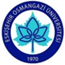 Ders Bilgi FormuDersin Öğretim Üyesi: İmza: 	 Tarih: ESOGÜ Eğitim Bilimleri Enstitüsü Ders Bilgi FormuDersin Öğretim Üyesi: İmza: 	 Tarih: ESOGÜ Eğitim Bilimleri Enstitüsü Ders Bilgi FormuDersin Öğretim Üyesi: İmza: 	 Tarih: ESOGÜ Eğitim Bilimleri Enstitüsü Ders Bilgi FormuDersin Öğretim Üyesi: İmza: 	 Tarih: ESOGÜ Eğitim Bilimleri Enstitüsü Ders Bilgi FormuDersin Öğretim Üyesi: İmza: 	 			                                                            Tarih:                                                                    ESOGÜ Eğitim Bilimleri Enstitüsü Ders Bilgi FormuDersin Öğretim Üyesi: İmza: 	 			Tarih:ESOGÜ Eğitim Bilimleri Enstitüsü Ders Bilgi FormuDersin Öğretim Üyesi: İmza: 	 		Tarih: ESOGÜ Eğitim Bilimleri Enstitüsü Ders Bilgi FormuDersin Öğretim Üyesi: İmza: 	 Tarih: ESOGÜ Eğitim Bilimleri Enstitüsü Ders Bilgi FormuDersin Öğretim Üyesi: İmza: 	 Tarih: ESOGÜ Eğitim Bilimleri Enstitüsü Ders Bilgi FormuDersin Öğretim Üyesi: Tüm öğretim üyeleri  İmza: 	 			                                                            Tarih:                                                               ESOGÜ Eğitim Bilimleri Enstitüsü Ders Bilgi FormuDersin Öğretim Üyesi: İmza: 	 Tarih: ESOGÜ Eğitim Bilimleri Enstitüsü Ders Bilgi FormuDersin Öğretim Üyesi: İmza:			ESOGÜ Eğitim Bilimleri Enstitüsü Ders Bilgi FormuDersin Öğretim Üyesi:İmza: 	 			Tarih: ESOGÜ Eğitim Bilimleri Enstitüsü Ders Bilgi FormuDersin Öğretim Üyesi: İmza: 	 Tarih: ESOGÜ Eğitim Bilimleri Enstitüsü Ders Bilgi FormuDersin Öğretim Üyesi: İmza: 	 Tarih: ESOGÜ Eğitim Bilimleri Enstitüsü Ders Bilgi FormuDersin Öğretim Üyesi:  İmza: 	 			                                                            Tarih:ESOGÜ Eğitim Bilimleri Enstitüsü Ders Bilgi FormuDersin Öğretim Üyesi: İmza: 	 			                                                            Tarih:EĞİTİM YÖNETİMİ DOKTORA PROGRAMIEĞİTİM YÖNETİMİ DOKTORA PROGRAMIEĞİTİM YÖNETİMİ DOKTORA PROGRAMIEĞİTİM YÖNETİMİ DOKTORA PROGRAMIEĞİTİM YÖNETİMİ DOKTORA PROGRAMIEĞİTİM YÖNETİMİ DOKTORA PROGRAMIKoduDers AdıAKTST+U+KZ/SDiliGüz Dönemi (I. Yarıyıl)Güz Dönemi (I. Yarıyıl)Güz Dönemi (I. Yarıyıl)Güz Dönemi (I. Yarıyıl)Güz Dönemi (I. Yarıyıl)Güz Dönemi (I. Yarıyıl)545111010Eğitimde Nicel Araştırma Yöntemleri7,53+0+3ZTürkçe545111012Eğitim Yönetiminde Teori ve Araştırma7,53+0+3STürkçe545111013Eğitimde Liderlik Araştırmaları7,53+0+3STürkçe545111014Okul Kültürü7,53+0+3STürkçe545111015Bilim Felsefesi7,53+0+3STürkçeBahar Dönemi (II. Yarıyıl)Bahar Dönemi (II. Yarıyıl)Bahar Dönemi (II. Yarıyıl)Bahar Dönemi (II. Yarıyıl)Bahar Dönemi (II. Yarıyıl)Bahar Dönemi (II. Yarıyıl)545112008Eğitimde Nitel Araştırma Yöntemleri7,53+0+3ZTürkçe545112009Yükseköğretimin Yönetimi7,53+0+3STürkçe545112010Eğitimde Eleştirel ve Radikal Teori7,53+0+3STürkçe545112011Eğitim Yönetiminde Örgütsel Davranış7,53+0+3STürkçe545112012Eğitimde Politika Analizi7,53+0+3STürkçe545112013Eğitim Hukuku7,53+0+3STürkçeGüz Dönemi (III. Yarıyıl)Güz Dönemi (III. Yarıyıl)Güz Dönemi (III. Yarıyıl)Güz Dönemi (III. Yarıyıl)Güz Dönemi (III. Yarıyıl)Güz Dönemi (III. Yarıyıl)545111011Seminer 7,50+3+0ZTürkçe545111016Eğitim Planlaması ve Ekonomisi7,53+0+3STürkçe545111017Eğitim Yönetiminde Yeni Yaklaşımlar7,53+0+3STürkçe545111018Eğitim Yönetimi Araştırmaları7,53+0+3STürkçeBahar Dönemi (IV. Yarıyıl)Bahar Dönemi (IV. Yarıyıl)Bahar Dönemi (IV. Yarıyıl)Bahar Dönemi (IV. Yarıyıl)Bahar Dönemi (IV. Yarıyıl)Bahar Dönemi (IV. Yarıyıl)545111701Doktora Yeterlik300+1+0ZTürkçeToplam Dönem KredisiToplam Dönem Kredisi300Güz Dönemi (V. Yarıyıl)Güz Dönemi (V. Yarıyıl)Güz Dönemi (V. Yarıyıl)Güz Dönemi (V. Yarıyıl)Güz Dönemi (V. Yarıyıl)Güz Dönemi (V. Yarıyıl)545111601 Tez Önerisi545111601 Tez Önerisi300+1+0ZTürkçeToplam Dönem KredisiToplam Dönem Kredisi300Güz Dönemi (VI. Yarıyıl)Güz Dönemi (VI. Yarıyıl)Güz Dönemi (VI. Yarıyıl)Güz Dönemi (VI. Yarıyıl)Güz Dönemi (VI. Yarıyıl)Güz Dönemi (VI. Yarıyıl)545112701Doktora Tez Çalışması250+1+0ZTürkçe545111901Uzmanlık Alan Dersi53+0+0ZTürkçeToplam Dönem KredisiToplam Dönem Kredisi300DÖNEMGüzDERSİN KODU545111010DERSİN ADIEğitimde Nicel Araştırma YöntemleriYARIYILHAFTALIK DERS SAATİHAFTALIK DERS SAATİHAFTALIK DERS SAATİHAFTALIK DERS SAATİHAFTALIK DERS SAATİHAFTALIK DERS SAATİDERSİNDERSİNDERSİNDERSİNDERSİNYARIYILTeorikTeorikUygulamaLaboratuarLaboratuarLaboratuarKredisiAKTSTÜRÜTÜRÜDİLİI330 0 0 0 37,5ZORUNLU ( X)  SEÇMELİ (   )ZORUNLU ( X)  SEÇMELİ (   )TürkçeDERSİN KATEGORİSİDERSİN KATEGORİSİDERSİN KATEGORİSİDERSİN KATEGORİSİDERSİN KATEGORİSİDERSİN KATEGORİSİDERSİN KATEGORİSİDERSİN KATEGORİSİDERSİN KATEGORİSİDERSİN KATEGORİSİDERSİN KATEGORİSİDERSİN KATEGORİSİTemel BilimTemel BilimEğitim BilimiEğitim BilimiEğitim BilimiEğitim BilimiSosyal Bilim%100%100%100%100DEĞERLENDİRME ÖLÇÜTLERİDEĞERLENDİRME ÖLÇÜTLERİDEĞERLENDİRME ÖLÇÜTLERİDEĞERLENDİRME ÖLÇÜTLERİDEĞERLENDİRME ÖLÇÜTLERİDEĞERLENDİRME ÖLÇÜTLERİDEĞERLENDİRME ÖLÇÜTLERİDEĞERLENDİRME ÖLÇÜTLERİDEĞERLENDİRME ÖLÇÜTLERİDEĞERLENDİRME ÖLÇÜTLERİDEĞERLENDİRME ÖLÇÜTLERİDEĞERLENDİRME ÖLÇÜTLERİYARIYIL İÇİYARIYIL İÇİYARIYIL İÇİYARIYIL İÇİYARIYIL İÇİFaaliyet türüFaaliyet türüFaaliyet türüFaaliyet türüFaaliyet türüSayı%YARIYIL İÇİYARIYIL İÇİYARIYIL İÇİYARIYIL İÇİYARIYIL İÇİAra SınavAra SınavAra SınavAra SınavAra SınavYARIYIL İÇİYARIYIL İÇİYARIYIL İÇİYARIYIL İÇİYARIYIL İÇİKısa SınavKısa SınavKısa SınavKısa SınavKısa SınavYARIYIL İÇİYARIYIL İÇİYARIYIL İÇİYARIYIL İÇİYARIYIL İÇİÖdev (Makale eleştirisi)Ödev (Makale eleştirisi)Ödev (Makale eleştirisi)Ödev (Makale eleştirisi)Ödev (Makale eleştirisi)130YARIYIL İÇİYARIYIL İÇİYARIYIL İÇİYARIYIL İÇİYARIYIL İÇİProje (Araştırma önerisi)Proje (Araştırma önerisi)Proje (Araştırma önerisi)Proje (Araştırma önerisi)Proje (Araştırma önerisi)150YARIYIL İÇİYARIYIL İÇİYARIYIL İÇİYARIYIL İÇİYARIYIL İÇİRaporRaporRaporRaporRaporYARIYIL İÇİYARIYIL İÇİYARIYIL İÇİYARIYIL İÇİYARIYIL İÇİDiğer (Haftalık okumalar)Diğer (Haftalık okumalar)Diğer (Haftalık okumalar)Diğer (Haftalık okumalar)Diğer (Haftalık okumalar)120YARIYIL SONU SINAVIYARIYIL SONU SINAVIYARIYIL SONU SINAVIYARIYIL SONU SINAVIYARIYIL SONU SINAVIVARSA ÖNERİLEN ÖNKOŞUL(LAR)VARSA ÖNERİLEN ÖNKOŞUL(LAR)VARSA ÖNERİLEN ÖNKOŞUL(LAR)VARSA ÖNERİLEN ÖNKOŞUL(LAR)VARSA ÖNERİLEN ÖNKOŞUL(LAR) - - - - - - -DERSİN KISA İÇERİĞİDERSİN KISA İÇERİĞİDERSİN KISA İÇERİĞİDERSİN KISA İÇERİĞİDERSİN KISA İÇERİĞİBu dersin temel amacı araştırma sürecini (sorun belirleme, veri toplama, veri analizi ve sonuçları yorumlama) incelemek, belli başlı bilimsel araştırma yöntemlerini (deneysel yöntem, tarama yöntemi, ilişkisel yöntem vd.) gözden geçirmek ve öğrencilerin belirli bir konu hakkında araştırma yapabilmeleri için gereken literatür bulma, veri toplama, verileri değerlendirme ve rapor yazma tekniklerini uygulamalı olarak öğrenmelerini sağlamaktır.Bu dersin temel amacı araştırma sürecini (sorun belirleme, veri toplama, veri analizi ve sonuçları yorumlama) incelemek, belli başlı bilimsel araştırma yöntemlerini (deneysel yöntem, tarama yöntemi, ilişkisel yöntem vd.) gözden geçirmek ve öğrencilerin belirli bir konu hakkında araştırma yapabilmeleri için gereken literatür bulma, veri toplama, verileri değerlendirme ve rapor yazma tekniklerini uygulamalı olarak öğrenmelerini sağlamaktır.Bu dersin temel amacı araştırma sürecini (sorun belirleme, veri toplama, veri analizi ve sonuçları yorumlama) incelemek, belli başlı bilimsel araştırma yöntemlerini (deneysel yöntem, tarama yöntemi, ilişkisel yöntem vd.) gözden geçirmek ve öğrencilerin belirli bir konu hakkında araştırma yapabilmeleri için gereken literatür bulma, veri toplama, verileri değerlendirme ve rapor yazma tekniklerini uygulamalı olarak öğrenmelerini sağlamaktır.Bu dersin temel amacı araştırma sürecini (sorun belirleme, veri toplama, veri analizi ve sonuçları yorumlama) incelemek, belli başlı bilimsel araştırma yöntemlerini (deneysel yöntem, tarama yöntemi, ilişkisel yöntem vd.) gözden geçirmek ve öğrencilerin belirli bir konu hakkında araştırma yapabilmeleri için gereken literatür bulma, veri toplama, verileri değerlendirme ve rapor yazma tekniklerini uygulamalı olarak öğrenmelerini sağlamaktır.Bu dersin temel amacı araştırma sürecini (sorun belirleme, veri toplama, veri analizi ve sonuçları yorumlama) incelemek, belli başlı bilimsel araştırma yöntemlerini (deneysel yöntem, tarama yöntemi, ilişkisel yöntem vd.) gözden geçirmek ve öğrencilerin belirli bir konu hakkında araştırma yapabilmeleri için gereken literatür bulma, veri toplama, verileri değerlendirme ve rapor yazma tekniklerini uygulamalı olarak öğrenmelerini sağlamaktır.Bu dersin temel amacı araştırma sürecini (sorun belirleme, veri toplama, veri analizi ve sonuçları yorumlama) incelemek, belli başlı bilimsel araştırma yöntemlerini (deneysel yöntem, tarama yöntemi, ilişkisel yöntem vd.) gözden geçirmek ve öğrencilerin belirli bir konu hakkında araştırma yapabilmeleri için gereken literatür bulma, veri toplama, verileri değerlendirme ve rapor yazma tekniklerini uygulamalı olarak öğrenmelerini sağlamaktır.Bu dersin temel amacı araştırma sürecini (sorun belirleme, veri toplama, veri analizi ve sonuçları yorumlama) incelemek, belli başlı bilimsel araştırma yöntemlerini (deneysel yöntem, tarama yöntemi, ilişkisel yöntem vd.) gözden geçirmek ve öğrencilerin belirli bir konu hakkında araştırma yapabilmeleri için gereken literatür bulma, veri toplama, verileri değerlendirme ve rapor yazma tekniklerini uygulamalı olarak öğrenmelerini sağlamaktır.DERSİN AMAÇLARIDERSİN AMAÇLARIDERSİN AMAÇLARIDERSİN AMAÇLARIDERSİN AMAÇLARIBu ders lisansüstü düzeyinde öğrencilere bilimsel araştırma yöntemleri konusunda temel bilgi ve becerileri kazandırmayı amaçlamaktadır. Bu dersin sonunda öğrencilerin araştırma sürecini (sorun belirleme, veri toplama, veri analizi ve sonuçları yorumlama) inceleme, belli başlı bilimsel araştırma yöntemlerini (deneysel yöntem, tarama yöntemi, ilişkiler yöntem vd.) kavrayabilme ve eğitimle ilgili belirli bir konu hakkında araştırma yapabilmeleri için gereken becerileri kazanabilmeleri beklenmektedir.Bu ders lisansüstü düzeyinde öğrencilere bilimsel araştırma yöntemleri konusunda temel bilgi ve becerileri kazandırmayı amaçlamaktadır. Bu dersin sonunda öğrencilerin araştırma sürecini (sorun belirleme, veri toplama, veri analizi ve sonuçları yorumlama) inceleme, belli başlı bilimsel araştırma yöntemlerini (deneysel yöntem, tarama yöntemi, ilişkiler yöntem vd.) kavrayabilme ve eğitimle ilgili belirli bir konu hakkında araştırma yapabilmeleri için gereken becerileri kazanabilmeleri beklenmektedir.Bu ders lisansüstü düzeyinde öğrencilere bilimsel araştırma yöntemleri konusunda temel bilgi ve becerileri kazandırmayı amaçlamaktadır. Bu dersin sonunda öğrencilerin araştırma sürecini (sorun belirleme, veri toplama, veri analizi ve sonuçları yorumlama) inceleme, belli başlı bilimsel araştırma yöntemlerini (deneysel yöntem, tarama yöntemi, ilişkiler yöntem vd.) kavrayabilme ve eğitimle ilgili belirli bir konu hakkında araştırma yapabilmeleri için gereken becerileri kazanabilmeleri beklenmektedir.Bu ders lisansüstü düzeyinde öğrencilere bilimsel araştırma yöntemleri konusunda temel bilgi ve becerileri kazandırmayı amaçlamaktadır. Bu dersin sonunda öğrencilerin araştırma sürecini (sorun belirleme, veri toplama, veri analizi ve sonuçları yorumlama) inceleme, belli başlı bilimsel araştırma yöntemlerini (deneysel yöntem, tarama yöntemi, ilişkiler yöntem vd.) kavrayabilme ve eğitimle ilgili belirli bir konu hakkında araştırma yapabilmeleri için gereken becerileri kazanabilmeleri beklenmektedir.Bu ders lisansüstü düzeyinde öğrencilere bilimsel araştırma yöntemleri konusunda temel bilgi ve becerileri kazandırmayı amaçlamaktadır. Bu dersin sonunda öğrencilerin araştırma sürecini (sorun belirleme, veri toplama, veri analizi ve sonuçları yorumlama) inceleme, belli başlı bilimsel araştırma yöntemlerini (deneysel yöntem, tarama yöntemi, ilişkiler yöntem vd.) kavrayabilme ve eğitimle ilgili belirli bir konu hakkında araştırma yapabilmeleri için gereken becerileri kazanabilmeleri beklenmektedir.Bu ders lisansüstü düzeyinde öğrencilere bilimsel araştırma yöntemleri konusunda temel bilgi ve becerileri kazandırmayı amaçlamaktadır. Bu dersin sonunda öğrencilerin araştırma sürecini (sorun belirleme, veri toplama, veri analizi ve sonuçları yorumlama) inceleme, belli başlı bilimsel araştırma yöntemlerini (deneysel yöntem, tarama yöntemi, ilişkiler yöntem vd.) kavrayabilme ve eğitimle ilgili belirli bir konu hakkında araştırma yapabilmeleri için gereken becerileri kazanabilmeleri beklenmektedir.Bu ders lisansüstü düzeyinde öğrencilere bilimsel araştırma yöntemleri konusunda temel bilgi ve becerileri kazandırmayı amaçlamaktadır. Bu dersin sonunda öğrencilerin araştırma sürecini (sorun belirleme, veri toplama, veri analizi ve sonuçları yorumlama) inceleme, belli başlı bilimsel araştırma yöntemlerini (deneysel yöntem, tarama yöntemi, ilişkiler yöntem vd.) kavrayabilme ve eğitimle ilgili belirli bir konu hakkında araştırma yapabilmeleri için gereken becerileri kazanabilmeleri beklenmektedir.DERSİN MESLEK EĞİTİMİNİ SAĞLAMAYA YÖNELİK KATKISIDERSİN MESLEK EĞİTİMİNİ SAĞLAMAYA YÖNELİK KATKISIDERSİN MESLEK EĞİTİMİNİ SAĞLAMAYA YÖNELİK KATKISIDERSİN MESLEK EĞİTİMİNİ SAĞLAMAYA YÖNELİK KATKISIDERSİN MESLEK EĞİTİMİNİ SAĞLAMAYA YÖNELİK KATKISIDERSİN ÖĞRENİM ÇIKTILARIDERSİN ÖĞRENİM ÇIKTILARIDERSİN ÖĞRENİM ÇIKTILARIDERSİN ÖĞRENİM ÇIKTILARIDERSİN ÖĞRENİM ÇIKTILARIBilimde -özellikle bilgi yönetiminde- araştırmanın rolü hakkındaki anlayışlarını geliştirmek; Araştırma süreci ve yöntemleri hakkında bilgi edinmelerine yardımcı olmak; Bilgi yönetimi alanındaki araştırmaları ciddi bir biçimde analiz etme ve değerlendirme yetisi edinmelerini sağlamak; Bilgi yönetimi alanındaki sorunların çözümünde sistemli düşünmelerini ve analitik yöntemleri uygulamalarını sağlamak; Veri toplama, veri analiz ve değerlendirme tekniklerini öğretmek; Araştırma önerisi ve araştırma raporu hazırlama hakkında bilgi edinmelerini sağlamaktır. Bilimde -özellikle bilgi yönetiminde- araştırmanın rolü hakkındaki anlayışlarını geliştirmek; Araştırma süreci ve yöntemleri hakkında bilgi edinmelerine yardımcı olmak; Bilgi yönetimi alanındaki araştırmaları ciddi bir biçimde analiz etme ve değerlendirme yetisi edinmelerini sağlamak; Bilgi yönetimi alanındaki sorunların çözümünde sistemli düşünmelerini ve analitik yöntemleri uygulamalarını sağlamak; Veri toplama, veri analiz ve değerlendirme tekniklerini öğretmek; Araştırma önerisi ve araştırma raporu hazırlama hakkında bilgi edinmelerini sağlamaktır. Bilimde -özellikle bilgi yönetiminde- araştırmanın rolü hakkındaki anlayışlarını geliştirmek; Araştırma süreci ve yöntemleri hakkında bilgi edinmelerine yardımcı olmak; Bilgi yönetimi alanındaki araştırmaları ciddi bir biçimde analiz etme ve değerlendirme yetisi edinmelerini sağlamak; Bilgi yönetimi alanındaki sorunların çözümünde sistemli düşünmelerini ve analitik yöntemleri uygulamalarını sağlamak; Veri toplama, veri analiz ve değerlendirme tekniklerini öğretmek; Araştırma önerisi ve araştırma raporu hazırlama hakkında bilgi edinmelerini sağlamaktır. Bilimde -özellikle bilgi yönetiminde- araştırmanın rolü hakkındaki anlayışlarını geliştirmek; Araştırma süreci ve yöntemleri hakkında bilgi edinmelerine yardımcı olmak; Bilgi yönetimi alanındaki araştırmaları ciddi bir biçimde analiz etme ve değerlendirme yetisi edinmelerini sağlamak; Bilgi yönetimi alanındaki sorunların çözümünde sistemli düşünmelerini ve analitik yöntemleri uygulamalarını sağlamak; Veri toplama, veri analiz ve değerlendirme tekniklerini öğretmek; Araştırma önerisi ve araştırma raporu hazırlama hakkında bilgi edinmelerini sağlamaktır. Bilimde -özellikle bilgi yönetiminde- araştırmanın rolü hakkındaki anlayışlarını geliştirmek; Araştırma süreci ve yöntemleri hakkında bilgi edinmelerine yardımcı olmak; Bilgi yönetimi alanındaki araştırmaları ciddi bir biçimde analiz etme ve değerlendirme yetisi edinmelerini sağlamak; Bilgi yönetimi alanındaki sorunların çözümünde sistemli düşünmelerini ve analitik yöntemleri uygulamalarını sağlamak; Veri toplama, veri analiz ve değerlendirme tekniklerini öğretmek; Araştırma önerisi ve araştırma raporu hazırlama hakkında bilgi edinmelerini sağlamaktır. Bilimde -özellikle bilgi yönetiminde- araştırmanın rolü hakkındaki anlayışlarını geliştirmek; Araştırma süreci ve yöntemleri hakkında bilgi edinmelerine yardımcı olmak; Bilgi yönetimi alanındaki araştırmaları ciddi bir biçimde analiz etme ve değerlendirme yetisi edinmelerini sağlamak; Bilgi yönetimi alanındaki sorunların çözümünde sistemli düşünmelerini ve analitik yöntemleri uygulamalarını sağlamak; Veri toplama, veri analiz ve değerlendirme tekniklerini öğretmek; Araştırma önerisi ve araştırma raporu hazırlama hakkında bilgi edinmelerini sağlamaktır. Bilimde -özellikle bilgi yönetiminde- araştırmanın rolü hakkındaki anlayışlarını geliştirmek; Araştırma süreci ve yöntemleri hakkında bilgi edinmelerine yardımcı olmak; Bilgi yönetimi alanındaki araştırmaları ciddi bir biçimde analiz etme ve değerlendirme yetisi edinmelerini sağlamak; Bilgi yönetimi alanındaki sorunların çözümünde sistemli düşünmelerini ve analitik yöntemleri uygulamalarını sağlamak; Veri toplama, veri analiz ve değerlendirme tekniklerini öğretmek; Araştırma önerisi ve araştırma raporu hazırlama hakkında bilgi edinmelerini sağlamaktır. TEMEL DERS KİTABITEMEL DERS KİTABITEMEL DERS KİTABITEMEL DERS KİTABITEMEL DERS KİTABIMcMillan, J. H., & Schumacher, S. (2006). Research in education: Evidence based inquiry. Boston, MA: Brown and Company.Fraenkel, J. R. & Wallen, N. E. (2006). How to design and evaluate research in education. Boston: McGraw-Hill.Christensen, L., Johnson, R. B., & Turner, L. A. (2014). Research methods: Design and analysisMcMillan, J. H., & Schumacher, S. (2006). Research in education: Evidence based inquiry. Boston, MA: Brown and Company.Fraenkel, J. R. & Wallen, N. E. (2006). How to design and evaluate research in education. Boston: McGraw-Hill.Christensen, L., Johnson, R. B., & Turner, L. A. (2014). Research methods: Design and analysisMcMillan, J. H., & Schumacher, S. (2006). Research in education: Evidence based inquiry. Boston, MA: Brown and Company.Fraenkel, J. R. & Wallen, N. E. (2006). How to design and evaluate research in education. Boston: McGraw-Hill.Christensen, L., Johnson, R. B., & Turner, L. A. (2014). Research methods: Design and analysisMcMillan, J. H., & Schumacher, S. (2006). Research in education: Evidence based inquiry. Boston, MA: Brown and Company.Fraenkel, J. R. & Wallen, N. E. (2006). How to design and evaluate research in education. Boston: McGraw-Hill.Christensen, L., Johnson, R. B., & Turner, L. A. (2014). Research methods: Design and analysisMcMillan, J. H., & Schumacher, S. (2006). Research in education: Evidence based inquiry. Boston, MA: Brown and Company.Fraenkel, J. R. & Wallen, N. E. (2006). How to design and evaluate research in education. Boston: McGraw-Hill.Christensen, L., Johnson, R. B., & Turner, L. A. (2014). Research methods: Design and analysisMcMillan, J. H., & Schumacher, S. (2006). Research in education: Evidence based inquiry. Boston, MA: Brown and Company.Fraenkel, J. R. & Wallen, N. E. (2006). How to design and evaluate research in education. Boston: McGraw-Hill.Christensen, L., Johnson, R. B., & Turner, L. A. (2014). Research methods: Design and analysisMcMillan, J. H., & Schumacher, S. (2006). Research in education: Evidence based inquiry. Boston, MA: Brown and Company.Fraenkel, J. R. & Wallen, N. E. (2006). How to design and evaluate research in education. Boston: McGraw-Hill.Christensen, L., Johnson, R. B., & Turner, L. A. (2014). Research methods: Design and analysisYARDIMCI KAYNAKLARYARDIMCI KAYNAKLARYARDIMCI KAYNAKLARYARDIMCI KAYNAKLARYARDIMCI KAYNAKLARCohen, L., Manion, L., & Morrison, K. (2007). Research methods in education. New York: Routledge.Muijs, D. (2004). Doing quantitative research in education: With SPSS. London: Sage.APA (2009). Amerikan Psikoloji Derneği yayım kılavuzu. İstanbul: Kaknüs Yayınları. Neuman, W. Lawrence (2008). Toplumsal araştırma yöntemleri. İstanbul: Yayınodası Yayıncılık.Punch, Keith F. (2005). Sosyal araştırmalara giriş: Nitel ve nicel yaklaşımlar. İstanbul: Siyasal Kitapevi.Christensen, L., Johnson, R. B., & Turner, L. A. (2014). Research methods: Design and analysis. (Çev. Ed. A. Aypay). Boston: Pearson Education, Inc. Creswell, J. W. (2015). Educational research: Planning, conducting, and evaluating quantitative and qualitative reseach. Boston: Pearson. Fraenkel, J. R. & Wallen, N. E. (2006). How to design and evaluate research in education. Boston: McGraw-Hill.Karasar, Niyazi (2014). Araştırmalarda rapor hazırlama. ANKARA: Pegem A Kitabevi.Neuman, W. L. (2011). Social research methods: Qualitative and quantitative approaches (Çev. S. Özge). Boston: Pearson.  Resnik, David B. (2009). Bilim etiği: Giriş. İstanbul: Ayrıntı Yayınları.Cohen, L., Manion, L., & Morrison, K. (2007). Research methods in education. New York: Routledge.Muijs, D. (2004). Doing quantitative research in education: With SPSS. London: Sage.APA (2009). Amerikan Psikoloji Derneği yayım kılavuzu. İstanbul: Kaknüs Yayınları. Neuman, W. Lawrence (2008). Toplumsal araştırma yöntemleri. İstanbul: Yayınodası Yayıncılık.Punch, Keith F. (2005). Sosyal araştırmalara giriş: Nitel ve nicel yaklaşımlar. İstanbul: Siyasal Kitapevi.Christensen, L., Johnson, R. B., & Turner, L. A. (2014). Research methods: Design and analysis. (Çev. Ed. A. Aypay). Boston: Pearson Education, Inc. Creswell, J. W. (2015). Educational research: Planning, conducting, and evaluating quantitative and qualitative reseach. Boston: Pearson. Fraenkel, J. R. & Wallen, N. E. (2006). How to design and evaluate research in education. Boston: McGraw-Hill.Karasar, Niyazi (2014). Araştırmalarda rapor hazırlama. ANKARA: Pegem A Kitabevi.Neuman, W. L. (2011). Social research methods: Qualitative and quantitative approaches (Çev. S. Özge). Boston: Pearson.  Resnik, David B. (2009). Bilim etiği: Giriş. İstanbul: Ayrıntı Yayınları.Cohen, L., Manion, L., & Morrison, K. (2007). Research methods in education. New York: Routledge.Muijs, D. (2004). Doing quantitative research in education: With SPSS. London: Sage.APA (2009). Amerikan Psikoloji Derneği yayım kılavuzu. İstanbul: Kaknüs Yayınları. Neuman, W. Lawrence (2008). Toplumsal araştırma yöntemleri. İstanbul: Yayınodası Yayıncılık.Punch, Keith F. (2005). Sosyal araştırmalara giriş: Nitel ve nicel yaklaşımlar. İstanbul: Siyasal Kitapevi.Christensen, L., Johnson, R. B., & Turner, L. A. (2014). Research methods: Design and analysis. (Çev. Ed. A. Aypay). Boston: Pearson Education, Inc. Creswell, J. W. (2015). Educational research: Planning, conducting, and evaluating quantitative and qualitative reseach. Boston: Pearson. Fraenkel, J. R. & Wallen, N. E. (2006). How to design and evaluate research in education. Boston: McGraw-Hill.Karasar, Niyazi (2014). Araştırmalarda rapor hazırlama. ANKARA: Pegem A Kitabevi.Neuman, W. L. (2011). Social research methods: Qualitative and quantitative approaches (Çev. S. Özge). Boston: Pearson.  Resnik, David B. (2009). Bilim etiği: Giriş. İstanbul: Ayrıntı Yayınları.Cohen, L., Manion, L., & Morrison, K. (2007). Research methods in education. New York: Routledge.Muijs, D. (2004). Doing quantitative research in education: With SPSS. London: Sage.APA (2009). Amerikan Psikoloji Derneği yayım kılavuzu. İstanbul: Kaknüs Yayınları. Neuman, W. Lawrence (2008). Toplumsal araştırma yöntemleri. İstanbul: Yayınodası Yayıncılık.Punch, Keith F. (2005). Sosyal araştırmalara giriş: Nitel ve nicel yaklaşımlar. İstanbul: Siyasal Kitapevi.Christensen, L., Johnson, R. B., & Turner, L. A. (2014). Research methods: Design and analysis. (Çev. Ed. A. Aypay). Boston: Pearson Education, Inc. Creswell, J. W. (2015). Educational research: Planning, conducting, and evaluating quantitative and qualitative reseach. Boston: Pearson. Fraenkel, J. R. & Wallen, N. E. (2006). How to design and evaluate research in education. Boston: McGraw-Hill.Karasar, Niyazi (2014). Araştırmalarda rapor hazırlama. ANKARA: Pegem A Kitabevi.Neuman, W. L. (2011). Social research methods: Qualitative and quantitative approaches (Çev. S. Özge). Boston: Pearson.  Resnik, David B. (2009). Bilim etiği: Giriş. İstanbul: Ayrıntı Yayınları.Cohen, L., Manion, L., & Morrison, K. (2007). Research methods in education. New York: Routledge.Muijs, D. (2004). Doing quantitative research in education: With SPSS. London: Sage.APA (2009). Amerikan Psikoloji Derneği yayım kılavuzu. İstanbul: Kaknüs Yayınları. Neuman, W. Lawrence (2008). Toplumsal araştırma yöntemleri. İstanbul: Yayınodası Yayıncılık.Punch, Keith F. (2005). Sosyal araştırmalara giriş: Nitel ve nicel yaklaşımlar. İstanbul: Siyasal Kitapevi.Christensen, L., Johnson, R. B., & Turner, L. A. (2014). Research methods: Design and analysis. (Çev. Ed. A. Aypay). Boston: Pearson Education, Inc. Creswell, J. W. (2015). Educational research: Planning, conducting, and evaluating quantitative and qualitative reseach. Boston: Pearson. Fraenkel, J. R. & Wallen, N. E. (2006). How to design and evaluate research in education. Boston: McGraw-Hill.Karasar, Niyazi (2014). Araştırmalarda rapor hazırlama. ANKARA: Pegem A Kitabevi.Neuman, W. L. (2011). Social research methods: Qualitative and quantitative approaches (Çev. S. Özge). Boston: Pearson.  Resnik, David B. (2009). Bilim etiği: Giriş. İstanbul: Ayrıntı Yayınları.Cohen, L., Manion, L., & Morrison, K. (2007). Research methods in education. New York: Routledge.Muijs, D. (2004). Doing quantitative research in education: With SPSS. London: Sage.APA (2009). Amerikan Psikoloji Derneği yayım kılavuzu. İstanbul: Kaknüs Yayınları. Neuman, W. Lawrence (2008). Toplumsal araştırma yöntemleri. İstanbul: Yayınodası Yayıncılık.Punch, Keith F. (2005). Sosyal araştırmalara giriş: Nitel ve nicel yaklaşımlar. İstanbul: Siyasal Kitapevi.Christensen, L., Johnson, R. B., & Turner, L. A. (2014). Research methods: Design and analysis. (Çev. Ed. A. Aypay). Boston: Pearson Education, Inc. Creswell, J. W. (2015). Educational research: Planning, conducting, and evaluating quantitative and qualitative reseach. Boston: Pearson. Fraenkel, J. R. & Wallen, N. E. (2006). How to design and evaluate research in education. Boston: McGraw-Hill.Karasar, Niyazi (2014). Araştırmalarda rapor hazırlama. ANKARA: Pegem A Kitabevi.Neuman, W. L. (2011). Social research methods: Qualitative and quantitative approaches (Çev. S. Özge). Boston: Pearson.  Resnik, David B. (2009). Bilim etiği: Giriş. İstanbul: Ayrıntı Yayınları.Cohen, L., Manion, L., & Morrison, K. (2007). Research methods in education. New York: Routledge.Muijs, D. (2004). Doing quantitative research in education: With SPSS. London: Sage.APA (2009). Amerikan Psikoloji Derneği yayım kılavuzu. İstanbul: Kaknüs Yayınları. Neuman, W. Lawrence (2008). Toplumsal araştırma yöntemleri. İstanbul: Yayınodası Yayıncılık.Punch, Keith F. (2005). Sosyal araştırmalara giriş: Nitel ve nicel yaklaşımlar. İstanbul: Siyasal Kitapevi.Christensen, L., Johnson, R. B., & Turner, L. A. (2014). Research methods: Design and analysis. (Çev. Ed. A. Aypay). Boston: Pearson Education, Inc. Creswell, J. W. (2015). Educational research: Planning, conducting, and evaluating quantitative and qualitative reseach. Boston: Pearson. Fraenkel, J. R. & Wallen, N. E. (2006). How to design and evaluate research in education. Boston: McGraw-Hill.Karasar, Niyazi (2014). Araştırmalarda rapor hazırlama. ANKARA: Pegem A Kitabevi.Neuman, W. L. (2011). Social research methods: Qualitative and quantitative approaches (Çev. S. Özge). Boston: Pearson.  Resnik, David B. (2009). Bilim etiği: Giriş. İstanbul: Ayrıntı Yayınları.DERSTE GEREKLİ ARAÇ VE GEREÇLERDERSTE GEREKLİ ARAÇ VE GEREÇLERDERSTE GEREKLİ ARAÇ VE GEREÇLERDERSTE GEREKLİ ARAÇ VE GEREÇLERDERSTE GEREKLİ ARAÇ VE GEREÇLERDERSİN HAFTALIK PLANIDERSİN HAFTALIK PLANIHAFTAİŞLENEN KONULAR1Eğitim araştırmalarının temel ilkeleri2Araştırma problemi tanımlama ve hipotez oluşturma3Bilimsel bilgiye erişim: Literatür değerlendirmesi4Değişkenlerin ölçümü, örneklem ve veri toplama5Bilimsel etik ve araştırma etiği6Araştırma geçerliği ve güvenirliği7-8ARA SINAV 9Deneysel araştırma10İlişkisel araştırma ve nedensel araştırma11Tarama araştırması12Karşılaştırmalı araştırmalar ve karma araştırmalar 13Nicel veri analizi ve yorumlanması14Araştırmanın raporunun yazılması15-16FİNAL SINAVI Eğitim Yönetimi Doktora Programını bitiren öğrenciler,NoProgram Çıktıları 	43211Eğitim yönetimi alanında özgün teori ve stratejiler geliştirebilecektir.x2Nicel ve nitel araştırma becerilerini kullanarak alana katkı sağlayacak özgün araştırmalar desenleyebilecektir.x3Eğitim yönetimi alanına ilişkin güncel ve karmaşık sorunları değerlendirerek ve diğer disiplinlerin yöntem, tasarım ve uygulamalarından yararlanarak, yeni bilimsel yöntemler geliştirebilecektir.x4Eğitim yönetimi alanına farklı bakış açıları kazandıracak konularda ulusal ve uluslararası düzeyde yayın yapabilecektir.x5Eğitim yönetimi alanına ait sorunları karar verme, planlama, örgütleme, eşgüdümleme, denetleme ve değerlendirme gibi yönetsel süreçler açısından tartışabilecektir.x6Etik ilkelerin farkında olacak ve bu ilkeleri alandaki uygulamalara yansıtabilecektirx7Eğitim yönetimi alanında üretilen ulusal ve uluslararası düzeyde yayınları takip edebilecektir.x8Ulusal, uluslararası ve disiplinler arası çalışmalarla alanı destekleyebilmek için alan çalışanları ve uygulayıcılarla etkili iletişim kurabilecektir.x9Eğitim örgütlerini yapısal ve işlevsel açıdan geliştirecek özgün bilgi ve stratejileri üretebilecektir. x10Eğitim alanında alınacak stratejik kararlar ve eğitim politikalarını şekillendirecek düzeyde bilimsel bilgi üretebilecektir. x11Eğitim örgütlerinin ekonomik, politik, sosyal ve kültürel kalkınmadaki rollerini yerine getirmelerini kolaylaştırıcı bilgi üretebilecektir.x12Türkiye Eğitim Sistemine egemen olan siyasal,  sosyal, tarihsel,  kültürel, ekonomik ve uluslararası gelişmeleri bilerek, bu yönde araştırmalar yapabilecektir.x13Eğitim örgütlerine liderlik edebilecek donanıma ve yeterliliğe sahip olabilecektir.x14Sosyolojisi, felsefe, siyaset bilimi, antropoloji, yönetim bilimleri, davranış bilimleri, psikoloji, edebiyat, ekonomi gibi diğer disiplinler arasındaki ilişkiyi kavrayabilme temelinde disiplinler arası çalışmalar yapabilmek için bilgi ve becerilerini geliştirebilecektir.x15Farklı ülkelerin eğitim sistemleri ve yönetim alanındaki uygulamalarını yaşadığı ülkenin dinamikleriyle sentezleyerek alternatif bakış açıları oluşturabilecektir.  x16Eğitimle ilgili araştırmalarda kullanılan ileri düzeyde istatistikî teknikleri tanıyacak ve çalışmalarında kullanabilecektir.x1: Hiç katkısı yok. 2: Az katkısı var. 3: Orta katkısı var 4: Yüksek katkısı varDÖNEMGüzDERSİN KODU545111012DERSİN ADIEğitim Yönetiminde Teori ve AraştırmaYARIYILHAFTALIK DERS SAATİHAFTALIK DERS SAATİHAFTALIK DERS SAATİHAFTALIK DERS SAATİHAFTALIK DERS SAATİHAFTALIK DERS SAATİDERSİNDERSİNDERSİNDERSİNDERSİNYARIYILTeorikTeorikUygulamaUygulamaLaboratuarLaboratuarKredisiAKTSTÜRÜTÜRÜDİLİI330 0 0 0 37,5ZORUNLU ( )  SEÇMELİ ( X)ZORUNLU ( )  SEÇMELİ ( X)TürkçeDERSİN KATEGORİSİDERSİN KATEGORİSİDERSİN KATEGORİSİDERSİN KATEGORİSİDERSİN KATEGORİSİDERSİN KATEGORİSİDERSİN KATEGORİSİDERSİN KATEGORİSİDERSİN KATEGORİSİDERSİN KATEGORİSİDERSİN KATEGORİSİDERSİN KATEGORİSİTemel BilimTemel BilimEğitim BilimiEğitim BilimiEğitim BilimiEğitim BilimiSosyal Bilim%100%100%100%100DEĞERLENDİRME ÖLÇÜTLERİDEĞERLENDİRME ÖLÇÜTLERİDEĞERLENDİRME ÖLÇÜTLERİDEĞERLENDİRME ÖLÇÜTLERİDEĞERLENDİRME ÖLÇÜTLERİDEĞERLENDİRME ÖLÇÜTLERİDEĞERLENDİRME ÖLÇÜTLERİDEĞERLENDİRME ÖLÇÜTLERİDEĞERLENDİRME ÖLÇÜTLERİDEĞERLENDİRME ÖLÇÜTLERİDEĞERLENDİRME ÖLÇÜTLERİDEĞERLENDİRME ÖLÇÜTLERİYARIYIL İÇİYARIYIL İÇİYARIYIL İÇİYARIYIL İÇİFaaliyet türüFaaliyet türüFaaliyet türüFaaliyet türüFaaliyet türüFaaliyet türüSayı%YARIYIL İÇİYARIYIL İÇİYARIYIL İÇİYARIYIL İÇİAra SınavAra SınavAra SınavAra SınavAra SınavAra Sınav 1 30YARIYIL İÇİYARIYIL İÇİYARIYIL İÇİYARIYIL İÇİKısa SınavKısa SınavKısa SınavKısa SınavKısa SınavKısa SınavYARIYIL İÇİYARIYIL İÇİYARIYIL İÇİYARIYIL İÇİÖdevÖdevÖdevÖdevÖdevÖdev1 20  YARIYIL İÇİYARIYIL İÇİYARIYIL İÇİYARIYIL İÇİProjeProjeProjeProjeProjeProjeYARIYIL İÇİYARIYIL İÇİYARIYIL İÇİYARIYIL İÇİRaporRaporRaporRaporRaporRaporYARIYIL İÇİYARIYIL İÇİYARIYIL İÇİYARIYIL İÇİDiğer (………)Diğer (………)Diğer (………)Diğer (………)Diğer (………)Diğer (………)YARIYIL SONU SINAVIYARIYIL SONU SINAVIYARIYIL SONU SINAVIYARIYIL SONU SINAVI 150VARSA ÖNERİLEN ÖNKOŞUL(LAR)VARSA ÖNERİLEN ÖNKOŞUL(LAR)VARSA ÖNERİLEN ÖNKOŞUL(LAR)VARSA ÖNERİLEN ÖNKOŞUL(LAR) - - - - - - - -DERSİN KISA İÇERİĞİDERSİN KISA İÇERİĞİDERSİN KISA İÇERİĞİDERSİN KISA İÇERİĞİ-Eğitim yönetiminin kuramsal temelleri-Eğitim yönetiminde kuram ve araştırma ilişkisi -Eğitim yönetiminde teori hareketinin gelişimi ve buna dönük eleştiriler-Eğitim yönetiminde pozitivist ve yorumsamacı paradigmaların etkileri-Eğitim yönetiminde alternatif paradigmalar-Eğitim yönetiminde kültürel, etik, fenomenolojik ve subjektif yaklaşımlar-Eleştirel teori ve eğitim yönetimine yansımaları-Modernite ve post-modernite üzerine tartışmalar ve eğitim yönetimi-Eğitim yönetiminin kuramsal temelleri-Eğitim yönetiminde kuram ve araştırma ilişkisi -Eğitim yönetiminde teori hareketinin gelişimi ve buna dönük eleştiriler-Eğitim yönetiminde pozitivist ve yorumsamacı paradigmaların etkileri-Eğitim yönetiminde alternatif paradigmalar-Eğitim yönetiminde kültürel, etik, fenomenolojik ve subjektif yaklaşımlar-Eleştirel teori ve eğitim yönetimine yansımaları-Modernite ve post-modernite üzerine tartışmalar ve eğitim yönetimi-Eğitim yönetiminin kuramsal temelleri-Eğitim yönetiminde kuram ve araştırma ilişkisi -Eğitim yönetiminde teori hareketinin gelişimi ve buna dönük eleştiriler-Eğitim yönetiminde pozitivist ve yorumsamacı paradigmaların etkileri-Eğitim yönetiminde alternatif paradigmalar-Eğitim yönetiminde kültürel, etik, fenomenolojik ve subjektif yaklaşımlar-Eleştirel teori ve eğitim yönetimine yansımaları-Modernite ve post-modernite üzerine tartışmalar ve eğitim yönetimi-Eğitim yönetiminin kuramsal temelleri-Eğitim yönetiminde kuram ve araştırma ilişkisi -Eğitim yönetiminde teori hareketinin gelişimi ve buna dönük eleştiriler-Eğitim yönetiminde pozitivist ve yorumsamacı paradigmaların etkileri-Eğitim yönetiminde alternatif paradigmalar-Eğitim yönetiminde kültürel, etik, fenomenolojik ve subjektif yaklaşımlar-Eleştirel teori ve eğitim yönetimine yansımaları-Modernite ve post-modernite üzerine tartışmalar ve eğitim yönetimi-Eğitim yönetiminin kuramsal temelleri-Eğitim yönetiminde kuram ve araştırma ilişkisi -Eğitim yönetiminde teori hareketinin gelişimi ve buna dönük eleştiriler-Eğitim yönetiminde pozitivist ve yorumsamacı paradigmaların etkileri-Eğitim yönetiminde alternatif paradigmalar-Eğitim yönetiminde kültürel, etik, fenomenolojik ve subjektif yaklaşımlar-Eleştirel teori ve eğitim yönetimine yansımaları-Modernite ve post-modernite üzerine tartışmalar ve eğitim yönetimi-Eğitim yönetiminin kuramsal temelleri-Eğitim yönetiminde kuram ve araştırma ilişkisi -Eğitim yönetiminde teori hareketinin gelişimi ve buna dönük eleştiriler-Eğitim yönetiminde pozitivist ve yorumsamacı paradigmaların etkileri-Eğitim yönetiminde alternatif paradigmalar-Eğitim yönetiminde kültürel, etik, fenomenolojik ve subjektif yaklaşımlar-Eleştirel teori ve eğitim yönetimine yansımaları-Modernite ve post-modernite üzerine tartışmalar ve eğitim yönetimi-Eğitim yönetiminin kuramsal temelleri-Eğitim yönetiminde kuram ve araştırma ilişkisi -Eğitim yönetiminde teori hareketinin gelişimi ve buna dönük eleştiriler-Eğitim yönetiminde pozitivist ve yorumsamacı paradigmaların etkileri-Eğitim yönetiminde alternatif paradigmalar-Eğitim yönetiminde kültürel, etik, fenomenolojik ve subjektif yaklaşımlar-Eleştirel teori ve eğitim yönetimine yansımaları-Modernite ve post-modernite üzerine tartışmalar ve eğitim yönetimi-Eğitim yönetiminin kuramsal temelleri-Eğitim yönetiminde kuram ve araştırma ilişkisi -Eğitim yönetiminde teori hareketinin gelişimi ve buna dönük eleştiriler-Eğitim yönetiminde pozitivist ve yorumsamacı paradigmaların etkileri-Eğitim yönetiminde alternatif paradigmalar-Eğitim yönetiminde kültürel, etik, fenomenolojik ve subjektif yaklaşımlar-Eleştirel teori ve eğitim yönetimine yansımaları-Modernite ve post-modernite üzerine tartışmalar ve eğitim yönetimiDERSİN AMAÇLARIDERSİN AMAÇLARIDERSİN AMAÇLARIDERSİN AMAÇLARIBu ders öğrencilerin, sosyal kuramların temel varsayımlarını ve bu kuramların eğitim yönetimine yansımalarını anlayabilmelerini, eğitim yönetiminin kurumsal temelleriyle araştırma arasındaki ilişkileri kavramaları için bir temel oluşturmayı amaçlar.  Bu ders öğrencilerin, sosyal kuramların temel varsayımlarını ve bu kuramların eğitim yönetimine yansımalarını anlayabilmelerini, eğitim yönetiminin kurumsal temelleriyle araştırma arasındaki ilişkileri kavramaları için bir temel oluşturmayı amaçlar.  Bu ders öğrencilerin, sosyal kuramların temel varsayımlarını ve bu kuramların eğitim yönetimine yansımalarını anlayabilmelerini, eğitim yönetiminin kurumsal temelleriyle araştırma arasındaki ilişkileri kavramaları için bir temel oluşturmayı amaçlar.  Bu ders öğrencilerin, sosyal kuramların temel varsayımlarını ve bu kuramların eğitim yönetimine yansımalarını anlayabilmelerini, eğitim yönetiminin kurumsal temelleriyle araştırma arasındaki ilişkileri kavramaları için bir temel oluşturmayı amaçlar.  Bu ders öğrencilerin, sosyal kuramların temel varsayımlarını ve bu kuramların eğitim yönetimine yansımalarını anlayabilmelerini, eğitim yönetiminin kurumsal temelleriyle araştırma arasındaki ilişkileri kavramaları için bir temel oluşturmayı amaçlar.  Bu ders öğrencilerin, sosyal kuramların temel varsayımlarını ve bu kuramların eğitim yönetimine yansımalarını anlayabilmelerini, eğitim yönetiminin kurumsal temelleriyle araştırma arasındaki ilişkileri kavramaları için bir temel oluşturmayı amaçlar.  Bu ders öğrencilerin, sosyal kuramların temel varsayımlarını ve bu kuramların eğitim yönetimine yansımalarını anlayabilmelerini, eğitim yönetiminin kurumsal temelleriyle araştırma arasındaki ilişkileri kavramaları için bir temel oluşturmayı amaçlar.  Bu ders öğrencilerin, sosyal kuramların temel varsayımlarını ve bu kuramların eğitim yönetimine yansımalarını anlayabilmelerini, eğitim yönetiminin kurumsal temelleriyle araştırma arasındaki ilişkileri kavramaları için bir temel oluşturmayı amaçlar.  DERSİN MESLEK EĞİTİMİNİ SAĞLAMAYA YÖNELİK KATKISIDERSİN MESLEK EĞİTİMİNİ SAĞLAMAYA YÖNELİK KATKISIDERSİN MESLEK EĞİTİMİNİ SAĞLAMAYA YÖNELİK KATKISIDERSİN MESLEK EĞİTİMİNİ SAĞLAMAYA YÖNELİK KATKISIDERSİN ÖĞRENİM ÇIKTILARIDERSİN ÖĞRENİM ÇIKTILARIDERSİN ÖĞRENİM ÇIKTILARIDERSİN ÖĞRENİM ÇIKTILARIBu dersin sonunda öğrenciler;1. Eğitim yönetiminin kuramsal temellerini kavrar2. Eğitim yönetiminde kuram ve araştırma ilişkilerini çözümler3. Eğitim yönetiminde farklı paradigmaların yansımalarını görür4. Eğitim yönetimi ve sosyal teori arasındaki ilişkileri çözümler5. Eğitim yönetimiyle ilgili çeşitli konuları farklı kuramsal açılardan çözümler6. Eğitim yönetiminde gündeme gelen alternatif paradigma ve yaklaşımların tezlerini kavrar.Bu dersin sonunda öğrenciler;1. Eğitim yönetiminin kuramsal temellerini kavrar2. Eğitim yönetiminde kuram ve araştırma ilişkilerini çözümler3. Eğitim yönetiminde farklı paradigmaların yansımalarını görür4. Eğitim yönetimi ve sosyal teori arasındaki ilişkileri çözümler5. Eğitim yönetimiyle ilgili çeşitli konuları farklı kuramsal açılardan çözümler6. Eğitim yönetiminde gündeme gelen alternatif paradigma ve yaklaşımların tezlerini kavrar.Bu dersin sonunda öğrenciler;1. Eğitim yönetiminin kuramsal temellerini kavrar2. Eğitim yönetiminde kuram ve araştırma ilişkilerini çözümler3. Eğitim yönetiminde farklı paradigmaların yansımalarını görür4. Eğitim yönetimi ve sosyal teori arasındaki ilişkileri çözümler5. Eğitim yönetimiyle ilgili çeşitli konuları farklı kuramsal açılardan çözümler6. Eğitim yönetiminde gündeme gelen alternatif paradigma ve yaklaşımların tezlerini kavrar.Bu dersin sonunda öğrenciler;1. Eğitim yönetiminin kuramsal temellerini kavrar2. Eğitim yönetiminde kuram ve araştırma ilişkilerini çözümler3. Eğitim yönetiminde farklı paradigmaların yansımalarını görür4. Eğitim yönetimi ve sosyal teori arasındaki ilişkileri çözümler5. Eğitim yönetimiyle ilgili çeşitli konuları farklı kuramsal açılardan çözümler6. Eğitim yönetiminde gündeme gelen alternatif paradigma ve yaklaşımların tezlerini kavrar.Bu dersin sonunda öğrenciler;1. Eğitim yönetiminin kuramsal temellerini kavrar2. Eğitim yönetiminde kuram ve araştırma ilişkilerini çözümler3. Eğitim yönetiminde farklı paradigmaların yansımalarını görür4. Eğitim yönetimi ve sosyal teori arasındaki ilişkileri çözümler5. Eğitim yönetimiyle ilgili çeşitli konuları farklı kuramsal açılardan çözümler6. Eğitim yönetiminde gündeme gelen alternatif paradigma ve yaklaşımların tezlerini kavrar.Bu dersin sonunda öğrenciler;1. Eğitim yönetiminin kuramsal temellerini kavrar2. Eğitim yönetiminde kuram ve araştırma ilişkilerini çözümler3. Eğitim yönetiminde farklı paradigmaların yansımalarını görür4. Eğitim yönetimi ve sosyal teori arasındaki ilişkileri çözümler5. Eğitim yönetimiyle ilgili çeşitli konuları farklı kuramsal açılardan çözümler6. Eğitim yönetiminde gündeme gelen alternatif paradigma ve yaklaşımların tezlerini kavrar.Bu dersin sonunda öğrenciler;1. Eğitim yönetiminin kuramsal temellerini kavrar2. Eğitim yönetiminde kuram ve araştırma ilişkilerini çözümler3. Eğitim yönetiminde farklı paradigmaların yansımalarını görür4. Eğitim yönetimi ve sosyal teori arasındaki ilişkileri çözümler5. Eğitim yönetimiyle ilgili çeşitli konuları farklı kuramsal açılardan çözümler6. Eğitim yönetiminde gündeme gelen alternatif paradigma ve yaklaşımların tezlerini kavrar.Bu dersin sonunda öğrenciler;1. Eğitim yönetiminin kuramsal temellerini kavrar2. Eğitim yönetiminde kuram ve araştırma ilişkilerini çözümler3. Eğitim yönetiminde farklı paradigmaların yansımalarını görür4. Eğitim yönetimi ve sosyal teori arasındaki ilişkileri çözümler5. Eğitim yönetimiyle ilgili çeşitli konuları farklı kuramsal açılardan çözümler6. Eğitim yönetiminde gündeme gelen alternatif paradigma ve yaklaşımların tezlerini kavrar.TEMEL DERS KİTABITEMEL DERS KİTABITEMEL DERS KİTABITEMEL DERS KİTABIYARDIMCI KAYNAKLARYARDIMCI KAYNAKLARYARDIMCI KAYNAKLARYARDIMCI KAYNAKLARBates, R.J. (1995). “Critical theory of educational administration", in Evers, C.W., Chapman, J. (Eds),Educational Administration: An Australian Perspective, Allen and Unwin, Sydney, pp.49-59.Culbertson, J. (1983). Theory in Educational Administration: Echoes from Critical Thinkers. Educational Researcher. Vol. 12, No. 10.Evers, C. and G. Lakomski, (2004). “Educational Administration As Science” in Peter Ribbins and others, (1991), Evers C. W. and G. Lakomski (1991), Knowing Educational Administration, Pergamon Press, Oxford.Evers, C. W. and G. Lakomski (1996), Exploring Educational Administration (Pergamon Press, Oxford.Greenfield, T.B: and Ribbins, P. (1993). Greenfield on Educational Administration. Routledge, London.Greenfield, T.B. (1975).'Theory about Organization: A New Perspective and its Implication for Schools', in M.G. Hughes (ed.), Administering Education: International Challenge. Althone Press, London.Greenfield, T.B. 'The Man who comes back through the Door in the Wall: Discovering Truth, discovering Self, Discovering Organizations', Educational Administration Quarterly, 16(3), 25-59, 1980.Greenfield, T.B. (1986). The Decline and Fall of Science in Educational Administration, Interchange, 17(2), 57-80.Griffiths, D.E. (1985). Administrative Theory in Transition. Deakin University, pp. 12-25.Halpin, A. W. (1958). Administrative Theory in Education , Macmillan, New York.Lakomski, G. (1988) 'Critical Theory', in J.P. Keeves (ed.), Educational Research, Methodology, and Measurement: An International Handbook (Pergamon Press, Oxford, 2nd edition, 1997).Maxcy, S.J. (ed.) (1993), Postmodern School Leadership.Westport, PraegerMaxcy, S.J. (1991). Educational leadership : a critical pragmatic perspective. New York : Bergin & Garvey,Peca, K. (2001). Paradigmatic Differences in Educational Administration: Positivism and Critical Theory. (ERIC Document Reproduction Service No. ED 458706).Şişman, M. (1998). Eğitim Yönetiminde Kuram ve Araştırmada Alternatif Paradigma ve Yaklaşımlar. Kuram ve Uygulamada EğitimYönetimi. 16, 395-422Tomlinson, H. (2004). Educational Management “Major Themes in Education. London and N.Y.: Roudgeledge Falmer, pp. 60-74.English, F.W. (1997). The cupboard is bare: the postmodern critique of educational administration. Journal of School Leadership, 7(1): 4-26.English, F.W. (1998). The Postmodern Turn in Educational Administration: Apostrophic or Catastrophic Development?. Journal of School Leadership. v8 n5. (ERIC Document Reproduction Service No. EJ 571774).Bates, R.J. (1995). “Critical theory of educational administration", in Evers, C.W., Chapman, J. (Eds),Educational Administration: An Australian Perspective, Allen and Unwin, Sydney, pp.49-59.Culbertson, J. (1983). Theory in Educational Administration: Echoes from Critical Thinkers. Educational Researcher. Vol. 12, No. 10.Evers, C. and G. Lakomski, (2004). “Educational Administration As Science” in Peter Ribbins and others, (1991), Evers C. W. and G. Lakomski (1991), Knowing Educational Administration, Pergamon Press, Oxford.Evers, C. W. and G. Lakomski (1996), Exploring Educational Administration (Pergamon Press, Oxford.Greenfield, T.B: and Ribbins, P. (1993). Greenfield on Educational Administration. Routledge, London.Greenfield, T.B. (1975).'Theory about Organization: A New Perspective and its Implication for Schools', in M.G. Hughes (ed.), Administering Education: International Challenge. Althone Press, London.Greenfield, T.B. 'The Man who comes back through the Door in the Wall: Discovering Truth, discovering Self, Discovering Organizations', Educational Administration Quarterly, 16(3), 25-59, 1980.Greenfield, T.B. (1986). The Decline and Fall of Science in Educational Administration, Interchange, 17(2), 57-80.Griffiths, D.E. (1985). Administrative Theory in Transition. Deakin University, pp. 12-25.Halpin, A. W. (1958). Administrative Theory in Education , Macmillan, New York.Lakomski, G. (1988) 'Critical Theory', in J.P. Keeves (ed.), Educational Research, Methodology, and Measurement: An International Handbook (Pergamon Press, Oxford, 2nd edition, 1997).Maxcy, S.J. (ed.) (1993), Postmodern School Leadership.Westport, PraegerMaxcy, S.J. (1991). Educational leadership : a critical pragmatic perspective. New York : Bergin & Garvey,Peca, K. (2001). Paradigmatic Differences in Educational Administration: Positivism and Critical Theory. (ERIC Document Reproduction Service No. ED 458706).Şişman, M. (1998). Eğitim Yönetiminde Kuram ve Araştırmada Alternatif Paradigma ve Yaklaşımlar. Kuram ve Uygulamada EğitimYönetimi. 16, 395-422Tomlinson, H. (2004). Educational Management “Major Themes in Education. London and N.Y.: Roudgeledge Falmer, pp. 60-74.English, F.W. (1997). The cupboard is bare: the postmodern critique of educational administration. Journal of School Leadership, 7(1): 4-26.English, F.W. (1998). The Postmodern Turn in Educational Administration: Apostrophic or Catastrophic Development?. Journal of School Leadership. v8 n5. (ERIC Document Reproduction Service No. EJ 571774).Bates, R.J. (1995). “Critical theory of educational administration", in Evers, C.W., Chapman, J. (Eds),Educational Administration: An Australian Perspective, Allen and Unwin, Sydney, pp.49-59.Culbertson, J. (1983). Theory in Educational Administration: Echoes from Critical Thinkers. Educational Researcher. Vol. 12, No. 10.Evers, C. and G. Lakomski, (2004). “Educational Administration As Science” in Peter Ribbins and others, (1991), Evers C. W. and G. Lakomski (1991), Knowing Educational Administration, Pergamon Press, Oxford.Evers, C. W. and G. Lakomski (1996), Exploring Educational Administration (Pergamon Press, Oxford.Greenfield, T.B: and Ribbins, P. (1993). Greenfield on Educational Administration. Routledge, London.Greenfield, T.B. (1975).'Theory about Organization: A New Perspective and its Implication for Schools', in M.G. Hughes (ed.), Administering Education: International Challenge. Althone Press, London.Greenfield, T.B. 'The Man who comes back through the Door in the Wall: Discovering Truth, discovering Self, Discovering Organizations', Educational Administration Quarterly, 16(3), 25-59, 1980.Greenfield, T.B. (1986). The Decline and Fall of Science in Educational Administration, Interchange, 17(2), 57-80.Griffiths, D.E. (1985). Administrative Theory in Transition. Deakin University, pp. 12-25.Halpin, A. W. (1958). Administrative Theory in Education , Macmillan, New York.Lakomski, G. (1988) 'Critical Theory', in J.P. Keeves (ed.), Educational Research, Methodology, and Measurement: An International Handbook (Pergamon Press, Oxford, 2nd edition, 1997).Maxcy, S.J. (ed.) (1993), Postmodern School Leadership.Westport, PraegerMaxcy, S.J. (1991). Educational leadership : a critical pragmatic perspective. New York : Bergin & Garvey,Peca, K. (2001). Paradigmatic Differences in Educational Administration: Positivism and Critical Theory. (ERIC Document Reproduction Service No. ED 458706).Şişman, M. (1998). Eğitim Yönetiminde Kuram ve Araştırmada Alternatif Paradigma ve Yaklaşımlar. Kuram ve Uygulamada EğitimYönetimi. 16, 395-422Tomlinson, H. (2004). Educational Management “Major Themes in Education. London and N.Y.: Roudgeledge Falmer, pp. 60-74.English, F.W. (1997). The cupboard is bare: the postmodern critique of educational administration. Journal of School Leadership, 7(1): 4-26.English, F.W. (1998). The Postmodern Turn in Educational Administration: Apostrophic or Catastrophic Development?. Journal of School Leadership. v8 n5. (ERIC Document Reproduction Service No. EJ 571774).Bates, R.J. (1995). “Critical theory of educational administration", in Evers, C.W., Chapman, J. (Eds),Educational Administration: An Australian Perspective, Allen and Unwin, Sydney, pp.49-59.Culbertson, J. (1983). Theory in Educational Administration: Echoes from Critical Thinkers. Educational Researcher. Vol. 12, No. 10.Evers, C. and G. Lakomski, (2004). “Educational Administration As Science” in Peter Ribbins and others, (1991), Evers C. W. and G. Lakomski (1991), Knowing Educational Administration, Pergamon Press, Oxford.Evers, C. W. and G. Lakomski (1996), Exploring Educational Administration (Pergamon Press, Oxford.Greenfield, T.B: and Ribbins, P. (1993). Greenfield on Educational Administration. Routledge, London.Greenfield, T.B. (1975).'Theory about Organization: A New Perspective and its Implication for Schools', in M.G. Hughes (ed.), Administering Education: International Challenge. Althone Press, London.Greenfield, T.B. 'The Man who comes back through the Door in the Wall: Discovering Truth, discovering Self, Discovering Organizations', Educational Administration Quarterly, 16(3), 25-59, 1980.Greenfield, T.B. (1986). The Decline and Fall of Science in Educational Administration, Interchange, 17(2), 57-80.Griffiths, D.E. (1985). Administrative Theory in Transition. Deakin University, pp. 12-25.Halpin, A. W. (1958). Administrative Theory in Education , Macmillan, New York.Lakomski, G. (1988) 'Critical Theory', in J.P. Keeves (ed.), Educational Research, Methodology, and Measurement: An International Handbook (Pergamon Press, Oxford, 2nd edition, 1997).Maxcy, S.J. (ed.) (1993), Postmodern School Leadership.Westport, PraegerMaxcy, S.J. (1991). Educational leadership : a critical pragmatic perspective. New York : Bergin & Garvey,Peca, K. (2001). Paradigmatic Differences in Educational Administration: Positivism and Critical Theory. (ERIC Document Reproduction Service No. ED 458706).Şişman, M. (1998). Eğitim Yönetiminde Kuram ve Araştırmada Alternatif Paradigma ve Yaklaşımlar. Kuram ve Uygulamada EğitimYönetimi. 16, 395-422Tomlinson, H. (2004). Educational Management “Major Themes in Education. London and N.Y.: Roudgeledge Falmer, pp. 60-74.English, F.W. (1997). The cupboard is bare: the postmodern critique of educational administration. Journal of School Leadership, 7(1): 4-26.English, F.W. (1998). The Postmodern Turn in Educational Administration: Apostrophic or Catastrophic Development?. Journal of School Leadership. v8 n5. (ERIC Document Reproduction Service No. EJ 571774).Bates, R.J. (1995). “Critical theory of educational administration", in Evers, C.W., Chapman, J. (Eds),Educational Administration: An Australian Perspective, Allen and Unwin, Sydney, pp.49-59.Culbertson, J. (1983). Theory in Educational Administration: Echoes from Critical Thinkers. Educational Researcher. Vol. 12, No. 10.Evers, C. and G. Lakomski, (2004). “Educational Administration As Science” in Peter Ribbins and others, (1991), Evers C. W. and G. Lakomski (1991), Knowing Educational Administration, Pergamon Press, Oxford.Evers, C. W. and G. Lakomski (1996), Exploring Educational Administration (Pergamon Press, Oxford.Greenfield, T.B: and Ribbins, P. (1993). Greenfield on Educational Administration. Routledge, London.Greenfield, T.B. (1975).'Theory about Organization: A New Perspective and its Implication for Schools', in M.G. Hughes (ed.), Administering Education: International Challenge. Althone Press, London.Greenfield, T.B. 'The Man who comes back through the Door in the Wall: Discovering Truth, discovering Self, Discovering Organizations', Educational Administration Quarterly, 16(3), 25-59, 1980.Greenfield, T.B. (1986). The Decline and Fall of Science in Educational Administration, Interchange, 17(2), 57-80.Griffiths, D.E. (1985). Administrative Theory in Transition. Deakin University, pp. 12-25.Halpin, A. W. (1958). Administrative Theory in Education , Macmillan, New York.Lakomski, G. (1988) 'Critical Theory', in J.P. Keeves (ed.), Educational Research, Methodology, and Measurement: An International Handbook (Pergamon Press, Oxford, 2nd edition, 1997).Maxcy, S.J. (ed.) (1993), Postmodern School Leadership.Westport, PraegerMaxcy, S.J. (1991). Educational leadership : a critical pragmatic perspective. New York : Bergin & Garvey,Peca, K. (2001). Paradigmatic Differences in Educational Administration: Positivism and Critical Theory. (ERIC Document Reproduction Service No. ED 458706).Şişman, M. (1998). Eğitim Yönetiminde Kuram ve Araştırmada Alternatif Paradigma ve Yaklaşımlar. Kuram ve Uygulamada EğitimYönetimi. 16, 395-422Tomlinson, H. (2004). Educational Management “Major Themes in Education. London and N.Y.: Roudgeledge Falmer, pp. 60-74.English, F.W. (1997). The cupboard is bare: the postmodern critique of educational administration. Journal of School Leadership, 7(1): 4-26.English, F.W. (1998). The Postmodern Turn in Educational Administration: Apostrophic or Catastrophic Development?. Journal of School Leadership. v8 n5. (ERIC Document Reproduction Service No. EJ 571774).Bates, R.J. (1995). “Critical theory of educational administration", in Evers, C.W., Chapman, J. (Eds),Educational Administration: An Australian Perspective, Allen and Unwin, Sydney, pp.49-59.Culbertson, J. (1983). Theory in Educational Administration: Echoes from Critical Thinkers. Educational Researcher. Vol. 12, No. 10.Evers, C. and G. Lakomski, (2004). “Educational Administration As Science” in Peter Ribbins and others, (1991), Evers C. W. and G. Lakomski (1991), Knowing Educational Administration, Pergamon Press, Oxford.Evers, C. W. and G. Lakomski (1996), Exploring Educational Administration (Pergamon Press, Oxford.Greenfield, T.B: and Ribbins, P. (1993). Greenfield on Educational Administration. Routledge, London.Greenfield, T.B. (1975).'Theory about Organization: A New Perspective and its Implication for Schools', in M.G. Hughes (ed.), Administering Education: International Challenge. Althone Press, London.Greenfield, T.B. 'The Man who comes back through the Door in the Wall: Discovering Truth, discovering Self, Discovering Organizations', Educational Administration Quarterly, 16(3), 25-59, 1980.Greenfield, T.B. (1986). The Decline and Fall of Science in Educational Administration, Interchange, 17(2), 57-80.Griffiths, D.E. (1985). Administrative Theory in Transition. Deakin University, pp. 12-25.Halpin, A. W. (1958). Administrative Theory in Education , Macmillan, New York.Lakomski, G. (1988) 'Critical Theory', in J.P. Keeves (ed.), Educational Research, Methodology, and Measurement: An International Handbook (Pergamon Press, Oxford, 2nd edition, 1997).Maxcy, S.J. (ed.) (1993), Postmodern School Leadership.Westport, PraegerMaxcy, S.J. (1991). Educational leadership : a critical pragmatic perspective. New York : Bergin & Garvey,Peca, K. (2001). Paradigmatic Differences in Educational Administration: Positivism and Critical Theory. (ERIC Document Reproduction Service No. ED 458706).Şişman, M. (1998). Eğitim Yönetiminde Kuram ve Araştırmada Alternatif Paradigma ve Yaklaşımlar. Kuram ve Uygulamada EğitimYönetimi. 16, 395-422Tomlinson, H. (2004). Educational Management “Major Themes in Education. London and N.Y.: Roudgeledge Falmer, pp. 60-74.English, F.W. (1997). The cupboard is bare: the postmodern critique of educational administration. Journal of School Leadership, 7(1): 4-26.English, F.W. (1998). The Postmodern Turn in Educational Administration: Apostrophic or Catastrophic Development?. Journal of School Leadership. v8 n5. (ERIC Document Reproduction Service No. EJ 571774).Bates, R.J. (1995). “Critical theory of educational administration", in Evers, C.W., Chapman, J. (Eds),Educational Administration: An Australian Perspective, Allen and Unwin, Sydney, pp.49-59.Culbertson, J. (1983). Theory in Educational Administration: Echoes from Critical Thinkers. Educational Researcher. Vol. 12, No. 10.Evers, C. and G. Lakomski, (2004). “Educational Administration As Science” in Peter Ribbins and others, (1991), Evers C. W. and G. Lakomski (1991), Knowing Educational Administration, Pergamon Press, Oxford.Evers, C. W. and G. Lakomski (1996), Exploring Educational Administration (Pergamon Press, Oxford.Greenfield, T.B: and Ribbins, P. (1993). Greenfield on Educational Administration. Routledge, London.Greenfield, T.B. (1975).'Theory about Organization: A New Perspective and its Implication for Schools', in M.G. Hughes (ed.), Administering Education: International Challenge. Althone Press, London.Greenfield, T.B. 'The Man who comes back through the Door in the Wall: Discovering Truth, discovering Self, Discovering Organizations', Educational Administration Quarterly, 16(3), 25-59, 1980.Greenfield, T.B. (1986). The Decline and Fall of Science in Educational Administration, Interchange, 17(2), 57-80.Griffiths, D.E. (1985). Administrative Theory in Transition. Deakin University, pp. 12-25.Halpin, A. W. (1958). Administrative Theory in Education , Macmillan, New York.Lakomski, G. (1988) 'Critical Theory', in J.P. Keeves (ed.), Educational Research, Methodology, and Measurement: An International Handbook (Pergamon Press, Oxford, 2nd edition, 1997).Maxcy, S.J. (ed.) (1993), Postmodern School Leadership.Westport, PraegerMaxcy, S.J. (1991). Educational leadership : a critical pragmatic perspective. New York : Bergin & Garvey,Peca, K. (2001). Paradigmatic Differences in Educational Administration: Positivism and Critical Theory. (ERIC Document Reproduction Service No. ED 458706).Şişman, M. (1998). Eğitim Yönetiminde Kuram ve Araştırmada Alternatif Paradigma ve Yaklaşımlar. Kuram ve Uygulamada EğitimYönetimi. 16, 395-422Tomlinson, H. (2004). Educational Management “Major Themes in Education. London and N.Y.: Roudgeledge Falmer, pp. 60-74.English, F.W. (1997). The cupboard is bare: the postmodern critique of educational administration. Journal of School Leadership, 7(1): 4-26.English, F.W. (1998). The Postmodern Turn in Educational Administration: Apostrophic or Catastrophic Development?. Journal of School Leadership. v8 n5. (ERIC Document Reproduction Service No. EJ 571774).Bates, R.J. (1995). “Critical theory of educational administration", in Evers, C.W., Chapman, J. (Eds),Educational Administration: An Australian Perspective, Allen and Unwin, Sydney, pp.49-59.Culbertson, J. (1983). Theory in Educational Administration: Echoes from Critical Thinkers. Educational Researcher. Vol. 12, No. 10.Evers, C. and G. Lakomski, (2004). “Educational Administration As Science” in Peter Ribbins and others, (1991), Evers C. W. and G. Lakomski (1991), Knowing Educational Administration, Pergamon Press, Oxford.Evers, C. W. and G. Lakomski (1996), Exploring Educational Administration (Pergamon Press, Oxford.Greenfield, T.B: and Ribbins, P. (1993). Greenfield on Educational Administration. Routledge, London.Greenfield, T.B. (1975).'Theory about Organization: A New Perspective and its Implication for Schools', in M.G. Hughes (ed.), Administering Education: International Challenge. Althone Press, London.Greenfield, T.B. 'The Man who comes back through the Door in the Wall: Discovering Truth, discovering Self, Discovering Organizations', Educational Administration Quarterly, 16(3), 25-59, 1980.Greenfield, T.B. (1986). The Decline and Fall of Science in Educational Administration, Interchange, 17(2), 57-80.Griffiths, D.E. (1985). Administrative Theory in Transition. Deakin University, pp. 12-25.Halpin, A. W. (1958). Administrative Theory in Education , Macmillan, New York.Lakomski, G. (1988) 'Critical Theory', in J.P. Keeves (ed.), Educational Research, Methodology, and Measurement: An International Handbook (Pergamon Press, Oxford, 2nd edition, 1997).Maxcy, S.J. (ed.) (1993), Postmodern School Leadership.Westport, PraegerMaxcy, S.J. (1991). Educational leadership : a critical pragmatic perspective. New York : Bergin & Garvey,Peca, K. (2001). Paradigmatic Differences in Educational Administration: Positivism and Critical Theory. (ERIC Document Reproduction Service No. ED 458706).Şişman, M. (1998). Eğitim Yönetiminde Kuram ve Araştırmada Alternatif Paradigma ve Yaklaşımlar. Kuram ve Uygulamada EğitimYönetimi. 16, 395-422Tomlinson, H. (2004). Educational Management “Major Themes in Education. London and N.Y.: Roudgeledge Falmer, pp. 60-74.English, F.W. (1997). The cupboard is bare: the postmodern critique of educational administration. Journal of School Leadership, 7(1): 4-26.English, F.W. (1998). The Postmodern Turn in Educational Administration: Apostrophic or Catastrophic Development?. Journal of School Leadership. v8 n5. (ERIC Document Reproduction Service No. EJ 571774).DERSTE GEREKLİ ARAÇ VE GEREÇLERDERSTE GEREKLİ ARAÇ VE GEREÇLERDERSTE GEREKLİ ARAÇ VE GEREÇLERDERSTE GEREKLİ ARAÇ VE GEREÇLERDERSİN HAFTALIK PLANIDERSİN HAFTALIK PLANIHAFTAİŞLENEN KONULAR1Derse hazırlık, kaynak taraması, görev dağılımı2Eğitim yönetiminin kuramsal temelleri, teori hareketi3Yorumsamacı paradigma ve eğitim, okul ve eğitim yönetimine yansımalarıFenomonolojik tartışmaların eğitim, okul ve eğitim yönetimine yansımaları4Eleştirel teori, eleştirel ve radikal pedagoji ve eğitim, okul ve eğitim yönetimine yansımaları5Eğitim yönetimi alanında kültürel teori ve örgütsel sembolizm odaklı tartışmalarEğitim yönetiminde kurumsalcılık teorisi ve yeni kurumsalcılık teorisinin etkileri6Eğitim yönetimi alanında postmodernizm odaklı tartışmalar7-8ARA SINAV 9Dinamik sistemler teorisi: Kaos ve karmaşa teorisi ve eğitim yönetimi10Eğitim yönetiminde etik teori ve değerler teorisinin etkileri11İslam düşünce geleneğinde liderlik ve İslami liderlik12Liderlik ve eğitim liderliğiyle ilgili güncel tartışmalar ve kavramsallaştırmalar, Eğitim sisteminde ve okulda hesap verebilirlikle ilgili tartışmalar13Dünyada ve Türkiye’de eğitim yönetimi alanında tartışılan temel temalar ve konular14Türkiye’de eğitim yönetimi araştırmalarının teorik temelleri, Türkiye’de eğitim yönetiminin uygulaması, sorunlar ve öneriler15-16FİNAL SINAVI Eğitim Yönetimi Doktora Programını bitiren öğrenciler,NoProgram Çıktıları 	43211Eğitim yönetimi alanında özgün teori ve stratejiler geliştirebilecektir.x2Nicel ve nitel araştırma becerilerini kullanarak alana katkı sağlayacak özgün araştırmalar desenleyebilecektir.x3Eğitim yönetimi alanına ilişkin güncel ve karmaşık sorunları değerlendirerek ve diğer disiplinlerin yöntem, tasarım ve uygulamalarından yararlanarak, yeni bilimsel yöntemler geliştirebilecektir.x4Eğitim yönetimi alanına farklı bakış açıları kazandıracak konularda ulusal ve uluslararası düzeyde yayın yapabilecektir.x5Eğitim yönetimi alanına ait sorunları karar verme, planlama, örgütleme, eşgüdümleme, denetleme ve değerlendirme gibi yönetsel süreçler açısından tartışabilecektir.x6Etik ilkelerin farkında olacak ve bu ilkeleri alandaki uygulamalara yansıtabilecektirx7Eğitim yönetimi alanında üretilen ulusal ve uluslararası düzeyde yayınları takip edebilecektir.x8Ulusal, uluslararası ve disiplinler arası çalışmalarla alanı destekleyebilmek için alan çalışanları ve uygulayıcılarla etkili iletişim kurabilecektir.x9Eğitim örgütlerini yapısal ve işlevsel açıdan geliştirecek özgün bilgi ve stratejileri üretebilecektir. x10Eğitim alanında alınacak stratejik kararlar ve eğitim politikalarını şekillendirecek düzeyde bilimsel bilgi üretebilecektir. x11Eğitim örgütlerinin ekonomik, politik, sosyal ve kültürel kalkınmadaki rollerini yerine getirmelerini kolaylaştırıcı bilgi üretebilecektir.x12Türkiye Eğitim Sistemine egemen olan siyasal,  sosyal, tarihsel,  kültürel, ekonomik ve uluslararası gelişmeleri bilerek, bu yönde araştırmalar yapabilecektir.x13Eğitim örgütlerine liderlik edebilecek donanıma ve yeterliliğe sahip olabilecektir.x14Sosyolojisi, felsefe, siyaset bilimi, antropoloji, yönetim bilimleri, davranış bilimleri, psikoloji, edebiyat, ekonomi gibi diğer disiplinler arasındaki ilişkiyi kavrayabilme temelinde disiplinler arası çalışmalar yapabilmek için bilgi ve becerilerini geliştirebilecektir.x15Farklı ülkelerin eğitim sistemleri ve yönetim alanındaki uygulamalarını yaşadığı ülkenin dinamikleriyle sentezleyerek alternatif bakış açıları oluşturabilecektir.  x16Eğitimle ilgili araştırmalarda kullanılan ileri düzeyde istatistikî teknikleri tanıyacak ve çalışmalarında kullanabilecektir.x1: Hiç katkısı yok. 2: Az katkısı var. 3: Orta katkısı var 4: Yüksek katkısı varDÖNEMGüzDERSİN KODU545111013DERSİN ADIEğitimde Liderlik AraştırmalarıYARIYILHAFTALIK DERS SAATİHAFTALIK DERS SAATİHAFTALIK DERS SAATİHAFTALIK DERS SAATİHAFTALIK DERS SAATİHAFTALIK DERS SAATİDERSİNDERSİNDERSİNDERSİNDERSİNYARIYILTeorikTeorikUygulamaUygulamaLaboratuarLaboratuarKredisiAKTSTÜRÜTÜRÜDİLİI330 0 0 0 37,5ZORUNLU ( )  SEÇMELİ ( X )ZORUNLU ( )  SEÇMELİ ( X )TürkçeDERSİN KATEGORİSİDERSİN KATEGORİSİDERSİN KATEGORİSİDERSİN KATEGORİSİDERSİN KATEGORİSİDERSİN KATEGORİSİDERSİN KATEGORİSİDERSİN KATEGORİSİDERSİN KATEGORİSİDERSİN KATEGORİSİDERSİN KATEGORİSİDERSİN KATEGORİSİTemel BilimTemel BilimEğitim BilimiEğitim BilimiEğitim BilimiEğitim BilimiSosyal Bilim%60%60%60%60%40DEĞERLENDİRME ÖLÇÜTLERİDEĞERLENDİRME ÖLÇÜTLERİDEĞERLENDİRME ÖLÇÜTLERİDEĞERLENDİRME ÖLÇÜTLERİDEĞERLENDİRME ÖLÇÜTLERİDEĞERLENDİRME ÖLÇÜTLERİDEĞERLENDİRME ÖLÇÜTLERİDEĞERLENDİRME ÖLÇÜTLERİDEĞERLENDİRME ÖLÇÜTLERİDEĞERLENDİRME ÖLÇÜTLERİDEĞERLENDİRME ÖLÇÜTLERİDEĞERLENDİRME ÖLÇÜTLERİYARIYIL İÇİYARIYIL İÇİYARIYIL İÇİYARIYIL İÇİFaaliyet türüFaaliyet türüFaaliyet türüFaaliyet türüFaaliyet türüFaaliyet türüSayı%YARIYIL İÇİYARIYIL İÇİYARIYIL İÇİYARIYIL İÇİMakale TaramasıMakale TaramasıMakale TaramasıMakale TaramasıMakale TaramasıMakale TaramasıYARIYIL İÇİYARIYIL İÇİYARIYIL İÇİYARIYIL İÇİAraştırma ÖdeviAraştırma ÖdeviAraştırma ÖdeviAraştırma ÖdeviAraştırma ÖdeviAraştırma Ödevi130YARIYIL İÇİYARIYIL İÇİYARIYIL İÇİYARIYIL İÇİProjeProjeProjeProjeProjeProje130YARIYIL İÇİYARIYIL İÇİYARIYIL İÇİYARIYIL İÇİYarıyıl sonu sınavYarıyıl sonu sınavYarıyıl sonu sınavYarıyıl sonu sınavYarıyıl sonu sınavYarıyıl sonu sınav140YARIYIL İÇİYARIYIL İÇİYARIYIL İÇİYARIYIL İÇİRaporRaporRaporRaporRaporRaporYARIYIL İÇİYARIYIL İÇİYARIYIL İÇİYARIYIL İÇİDiğer (………)Diğer (………)Diğer (………)Diğer (………)Diğer (………)Diğer (………)YARIYIL SONU SINAVIYARIYIL SONU SINAVIYARIYIL SONU SINAVIYARIYIL SONU SINAVIVARSA ÖNERİLEN ÖNKOŞUL(LAR)VARSA ÖNERİLEN ÖNKOŞUL(LAR)VARSA ÖNERİLEN ÖNKOŞUL(LAR)VARSA ÖNERİLEN ÖNKOŞUL(LAR) - - - - - - - -DERSİN KISA İÇERİĞİDERSİN KISA İÇERİĞİDERSİN KISA İÇERİĞİDERSİN KISA İÇERİĞİFarklı liderlik teorilerini analiz etme Liderlikle ilgili kavram ve kavramlaştırmaları inceleme Etkili liderlerin özelliklerini inceleme ve Farklı ortam ve kuruluşlarda, özellikle eğitim kurumlarında Liderlik özelliklerini uygulayabilmeFarklı liderlik teorilerini analiz etme Liderlikle ilgili kavram ve kavramlaştırmaları inceleme Etkili liderlerin özelliklerini inceleme ve Farklı ortam ve kuruluşlarda, özellikle eğitim kurumlarında Liderlik özelliklerini uygulayabilmeFarklı liderlik teorilerini analiz etme Liderlikle ilgili kavram ve kavramlaştırmaları inceleme Etkili liderlerin özelliklerini inceleme ve Farklı ortam ve kuruluşlarda, özellikle eğitim kurumlarında Liderlik özelliklerini uygulayabilmeFarklı liderlik teorilerini analiz etme Liderlikle ilgili kavram ve kavramlaştırmaları inceleme Etkili liderlerin özelliklerini inceleme ve Farklı ortam ve kuruluşlarda, özellikle eğitim kurumlarında Liderlik özelliklerini uygulayabilmeFarklı liderlik teorilerini analiz etme Liderlikle ilgili kavram ve kavramlaştırmaları inceleme Etkili liderlerin özelliklerini inceleme ve Farklı ortam ve kuruluşlarda, özellikle eğitim kurumlarında Liderlik özelliklerini uygulayabilmeFarklı liderlik teorilerini analiz etme Liderlikle ilgili kavram ve kavramlaştırmaları inceleme Etkili liderlerin özelliklerini inceleme ve Farklı ortam ve kuruluşlarda, özellikle eğitim kurumlarında Liderlik özelliklerini uygulayabilmeFarklı liderlik teorilerini analiz etme Liderlikle ilgili kavram ve kavramlaştırmaları inceleme Etkili liderlerin özelliklerini inceleme ve Farklı ortam ve kuruluşlarda, özellikle eğitim kurumlarında Liderlik özelliklerini uygulayabilmeFarklı liderlik teorilerini analiz etme Liderlikle ilgili kavram ve kavramlaştırmaları inceleme Etkili liderlerin özelliklerini inceleme ve Farklı ortam ve kuruluşlarda, özellikle eğitim kurumlarında Liderlik özelliklerini uygulayabilmeDERSİN AMAÇLARIDERSİN AMAÇLARIDERSİN AMAÇLARIDERSİN AMAÇLARIBu dersin amacı eğitimde liderlik teorilerini farklı açılardan değerlendirmektir.Bu dersin amacı eğitimde liderlik teorilerini farklı açılardan değerlendirmektir.Bu dersin amacı eğitimde liderlik teorilerini farklı açılardan değerlendirmektir.Bu dersin amacı eğitimde liderlik teorilerini farklı açılardan değerlendirmektir.Bu dersin amacı eğitimde liderlik teorilerini farklı açılardan değerlendirmektir.Bu dersin amacı eğitimde liderlik teorilerini farklı açılardan değerlendirmektir.Bu dersin amacı eğitimde liderlik teorilerini farklı açılardan değerlendirmektir.Bu dersin amacı eğitimde liderlik teorilerini farklı açılardan değerlendirmektir.DERSİN MESLEK EĞİTİMİNİ SAĞLAMAYA YÖNELİK KATKISIDERSİN MESLEK EĞİTİMİNİ SAĞLAMAYA YÖNELİK KATKISIDERSİN MESLEK EĞİTİMİNİ SAĞLAMAYA YÖNELİK KATKISIDERSİN MESLEK EĞİTİMİNİ SAĞLAMAYA YÖNELİK KATKISIDERSİN ÖĞRENİM ÇIKTILARIDERSİN ÖĞRENİM ÇIKTILARIDERSİN ÖĞRENİM ÇIKTILARIDERSİN ÖĞRENİM ÇIKTILARIBu dersin sonunda öğrencilerin;Liderlik kavramını tanımlayabilme,Liderlik teorilerini analiz edebilme,Liderlik ile ilgili örnek uygulamaları analiz edebilme becerileri kazanması beklenmektedir. Bu dersin sonunda öğrencilerin;Liderlik kavramını tanımlayabilme,Liderlik teorilerini analiz edebilme,Liderlik ile ilgili örnek uygulamaları analiz edebilme becerileri kazanması beklenmektedir. Bu dersin sonunda öğrencilerin;Liderlik kavramını tanımlayabilme,Liderlik teorilerini analiz edebilme,Liderlik ile ilgili örnek uygulamaları analiz edebilme becerileri kazanması beklenmektedir. Bu dersin sonunda öğrencilerin;Liderlik kavramını tanımlayabilme,Liderlik teorilerini analiz edebilme,Liderlik ile ilgili örnek uygulamaları analiz edebilme becerileri kazanması beklenmektedir. Bu dersin sonunda öğrencilerin;Liderlik kavramını tanımlayabilme,Liderlik teorilerini analiz edebilme,Liderlik ile ilgili örnek uygulamaları analiz edebilme becerileri kazanması beklenmektedir. Bu dersin sonunda öğrencilerin;Liderlik kavramını tanımlayabilme,Liderlik teorilerini analiz edebilme,Liderlik ile ilgili örnek uygulamaları analiz edebilme becerileri kazanması beklenmektedir. Bu dersin sonunda öğrencilerin;Liderlik kavramını tanımlayabilme,Liderlik teorilerini analiz edebilme,Liderlik ile ilgili örnek uygulamaları analiz edebilme becerileri kazanması beklenmektedir. Bu dersin sonunda öğrencilerin;Liderlik kavramını tanımlayabilme,Liderlik teorilerini analiz edebilme,Liderlik ile ilgili örnek uygulamaları analiz edebilme becerileri kazanması beklenmektedir. TEMEL DERS KİTABITEMEL DERS KİTABITEMEL DERS KİTABITEMEL DERS KİTABIYARDIMCI KAYNAKLARYARDIMCI KAYNAKLARYARDIMCI KAYNAKLARYARDIMCI KAYNAKLARNorthouse, P. (2009). Liderlik: Teori ve Uygulama. Sage Pub., USA.Kouzes, J. and Posner, B. (2009). Liderlik. NY: John Wiley & Sons, Inc. Bass, B. M. and  Bass, R. (2009). The Bass Handbook of Leadership: Theory, Research, and Managerial Applications. NY: Free Press.Northouse, P. (2009). Liderlik: Teori ve Uygulama. Sage Pub., USA.Kouzes, J. and Posner, B. (2009). Liderlik. NY: John Wiley & Sons, Inc. Bass, B. M. and  Bass, R. (2009). The Bass Handbook of Leadership: Theory, Research, and Managerial Applications. NY: Free Press.Northouse, P. (2009). Liderlik: Teori ve Uygulama. Sage Pub., USA.Kouzes, J. and Posner, B. (2009). Liderlik. NY: John Wiley & Sons, Inc. Bass, B. M. and  Bass, R. (2009). The Bass Handbook of Leadership: Theory, Research, and Managerial Applications. NY: Free Press.Northouse, P. (2009). Liderlik: Teori ve Uygulama. Sage Pub., USA.Kouzes, J. and Posner, B. (2009). Liderlik. NY: John Wiley & Sons, Inc. Bass, B. M. and  Bass, R. (2009). The Bass Handbook of Leadership: Theory, Research, and Managerial Applications. NY: Free Press.Northouse, P. (2009). Liderlik: Teori ve Uygulama. Sage Pub., USA.Kouzes, J. and Posner, B. (2009). Liderlik. NY: John Wiley & Sons, Inc. Bass, B. M. and  Bass, R. (2009). The Bass Handbook of Leadership: Theory, Research, and Managerial Applications. NY: Free Press.Northouse, P. (2009). Liderlik: Teori ve Uygulama. Sage Pub., USA.Kouzes, J. and Posner, B. (2009). Liderlik. NY: John Wiley & Sons, Inc. Bass, B. M. and  Bass, R. (2009). The Bass Handbook of Leadership: Theory, Research, and Managerial Applications. NY: Free Press.Northouse, P. (2009). Liderlik: Teori ve Uygulama. Sage Pub., USA.Kouzes, J. and Posner, B. (2009). Liderlik. NY: John Wiley & Sons, Inc. Bass, B. M. and  Bass, R. (2009). The Bass Handbook of Leadership: Theory, Research, and Managerial Applications. NY: Free Press.Northouse, P. (2009). Liderlik: Teori ve Uygulama. Sage Pub., USA.Kouzes, J. and Posner, B. (2009). Liderlik. NY: John Wiley & Sons, Inc. Bass, B. M. and  Bass, R. (2009). The Bass Handbook of Leadership: Theory, Research, and Managerial Applications. NY: Free Press.DERSTE GEREKLİ ARAÇ VE GEREÇLERDERSTE GEREKLİ ARAÇ VE GEREÇLERDERSTE GEREKLİ ARAÇ VE GEREÇLERDERSTE GEREKLİ ARAÇ VE GEREÇLERDERSİN HAFTALIK PLANIDERSİN HAFTALIK PLANIHAFTAİŞLENEN KONULAR1Liderlik kavramı2Liderlik teorileri3Vizyon kavramı ve yönetimi4Öğrenen örgütler ve liderlik5Değişme ve liderlik6İletişim ve liderlik7-8ARA SINAV 9Karar verme ve liderlik10Eğitim politikaları ve liderlik11Etkili liderlik özellikleri12Eğitim kurumlarındaki liderler13Liderlik ve gelecek14Liderle görüşme15-16FİNAL SINAVI Eğitim Yönetimi Doktora Programını bitiren öğrenciler,NoProgram Çıktıları 	3211Eğitim yönetimi alanında özgün teori ve stratejiler geliştirebilecektir.x2Nicel ve nitel araştırma becerilerini kullanarak alana katkı sağlayacak özgün araştırmalar desenleyebilecektir.x3Eğitim yönetimi alanına ilişkin güncel ve karmaşık sorunları değerlendirerek ve diğer disiplinlerin yöntem, tasarım ve uygulamalarından yararlanarak, yeni bilimsel yöntemler geliştirebilecektir.x4Eğitim yönetimi alanına farklı bakış açıları kazandıracak konularda ulusal ve uluslararası düzeyde yayın yapabilecektir.x5Eğitim yönetimi alanına ait sorunları karar verme, planlama, örgütleme, eşgüdümleme, denetleme ve değerlendirme gibi yönetsel süreçler açısından tartışabilecektir.x6Etik ilkelerin farkında olacak ve bu ilkeleri alandaki uygulamalara yansıtabilecektirx7Eğitim yönetimi alanında üretilen ulusal ve uluslararası düzeyde yayınları takip edebilecektir.x8Ulusal, uluslararası ve disiplinler arası çalışmalarla alanı destekleyebilmek için alan çalışanları ve uygulayıcılarla etkili iletişim kurabilecektir.x9Eğitim örgütlerini yapısal ve işlevsel açıdan geliştirecek özgün bilgi ve stratejileri üretebilecektir. x10Eğitim alanında alınacak stratejik kararlar ve eğitim politikalarını şekillendirecek düzeyde bilimsel bilgi üretebilecektir. x11Eğitim örgütlerinin ekonomik, politik, sosyal ve kültürel kalkınmadaki rollerini yerine getirmelerini kolaylaştırıcı bilgi üretebilecektir.x12Türkiye Eğitim Sistemine egemen olan siyasal,  sosyal, tarihsel,  kültürel, ekonomik ve uluslararası gelişmeleri bilerek, bu yönde araştırmalar yapabilecektir.x13Eğitim örgütlerine liderlik edebilecek donanıma ve yeterliliğe sahip olabilecektir.x14Sosyolojisi, felsefe, siyaset bilimi, antropoloji, yönetim bilimleri, davranış bilimleri, psikoloji, edebiyat, ekonomi gibi diğer disiplinler arasındaki ilişkiyi kavrayabilme temelinde disiplinler arası çalışmalar yapabilmek için bilgi ve becerilerini geliştirebilecektir.x15Farklı ülkelerin eğitim sistemleri ve yönetim alanındaki uygulamalarını yaşadığı ülkenin dinamikleriyle sentezleyerek alternatif bakış açıları oluşturabilecektir.  x16Eğitimle ilgili araştırmalarda kullanılan ileri düzeyde istatistikî teknikleri tanıyacak ve çalışmalarında kullanabilecektir.x1: Hiç katkısı yok. 2: Az katkısı var. 3: Orta katkısı var 4: Yüksek katkısı varDÖNEMGüzDERSİN KODU545111014DERSİN ADIOkul KültürüYARIYILHAFTALIK DERS SAATİHAFTALIK DERS SAATİHAFTALIK DERS SAATİHAFTALIK DERS SAATİHAFTALIK DERS SAATİHAFTALIK DERS SAATİDERSİNDERSİNDERSİNDERSİNDERSİNYARIYILTeorikTeorikUygulamaLaboratuarLaboratuarLaboratuarKredisiAKTSTÜRÜTÜRÜDİLİI330 0 0 0 37,5ZORUNLU (  )  SEÇMELİ ( X  )ZORUNLU (  )  SEÇMELİ ( X  )TürkçeDERSİN KATEGORİSİDERSİN KATEGORİSİDERSİN KATEGORİSİDERSİN KATEGORİSİDERSİN KATEGORİSİDERSİN KATEGORİSİDERSİN KATEGORİSİDERSİN KATEGORİSİDERSİN KATEGORİSİDERSİN KATEGORİSİDERSİN KATEGORİSİDERSİN KATEGORİSİTemel BilimTemel BilimEğitim BilimiEğitim BilimiEğitim BilimiEğitim BilimiSosyal Bilim%80%80%80%80%20DEĞERLENDİRME ÖLÇÜTLERİDEĞERLENDİRME ÖLÇÜTLERİDEĞERLENDİRME ÖLÇÜTLERİDEĞERLENDİRME ÖLÇÜTLERİDEĞERLENDİRME ÖLÇÜTLERİDEĞERLENDİRME ÖLÇÜTLERİDEĞERLENDİRME ÖLÇÜTLERİDEĞERLENDİRME ÖLÇÜTLERİDEĞERLENDİRME ÖLÇÜTLERİDEĞERLENDİRME ÖLÇÜTLERİDEĞERLENDİRME ÖLÇÜTLERİDEĞERLENDİRME ÖLÇÜTLERİYARIYIL İÇİYARIYIL İÇİYARIYIL İÇİYARIYIL İÇİYARIYIL İÇİFaaliyet türüFaaliyet türüFaaliyet türüFaaliyet türüFaaliyet türüSayı%YARIYIL İÇİYARIYIL İÇİYARIYIL İÇİYARIYIL İÇİYARIYIL İÇİAra SınavAra SınavAra SınavAra SınavAra Sınav 1 30YARIYIL İÇİYARIYIL İÇİYARIYIL İÇİYARIYIL İÇİYARIYIL İÇİKısa SınavKısa SınavKısa SınavKısa SınavKısa SınavYARIYIL İÇİYARIYIL İÇİYARIYIL İÇİYARIYIL İÇİYARIYIL İÇİÖdevÖdevÖdevÖdevÖdev1 30  YARIYIL İÇİYARIYIL İÇİYARIYIL İÇİYARIYIL İÇİYARIYIL İÇİProjeProjeProjeProjeProjeYARIYIL İÇİYARIYIL İÇİYARIYIL İÇİYARIYIL İÇİYARIYIL İÇİRaporRaporRaporRaporRaporYARIYIL İÇİYARIYIL İÇİYARIYIL İÇİYARIYIL İÇİYARIYIL İÇİDiğer (………)Diğer (………)Diğer (………)Diğer (………)Diğer (………)YARIYIL SONU SINAVIYARIYIL SONU SINAVIYARIYIL SONU SINAVIYARIYIL SONU SINAVIYARIYIL SONU SINAVI 140VARSA ÖNERİLEN ÖNKOŞUL(LAR)VARSA ÖNERİLEN ÖNKOŞUL(LAR)VARSA ÖNERİLEN ÖNKOŞUL(LAR)VARSA ÖNERİLEN ÖNKOŞUL(LAR)VARSA ÖNERİLEN ÖNKOŞUL(LAR) - - - - - - -DERSİN KISA İÇERİĞİDERSİN KISA İÇERİĞİDERSİN KISA İÇERİĞİDERSİN KISA İÇERİĞİDERSİN KISA İÇERİĞİKültür, eğitim ve toplum, kültürü oluşturan öğeler; farklı bakış açılarından örgüt ve yönetim kavramları, kültürler arası farklılaşma ve yönetim, kültürel açıdan örgüt, örgüt kültürünün temel işlevleri ve sonuçları, okulun kültürel açıdan analizi, etkili okulun kültürel özellikleri, okul yönetiminde kültürel liderlik, okul kültürünün değişmesi ve yönetimi, okul kültürüyle ilgili Türkiye’de ve dünyada yapılan araştırmalar.Kültür, eğitim ve toplum, kültürü oluşturan öğeler; farklı bakış açılarından örgüt ve yönetim kavramları, kültürler arası farklılaşma ve yönetim, kültürel açıdan örgüt, örgüt kültürünün temel işlevleri ve sonuçları, okulun kültürel açıdan analizi, etkili okulun kültürel özellikleri, okul yönetiminde kültürel liderlik, okul kültürünün değişmesi ve yönetimi, okul kültürüyle ilgili Türkiye’de ve dünyada yapılan araştırmalar.Kültür, eğitim ve toplum, kültürü oluşturan öğeler; farklı bakış açılarından örgüt ve yönetim kavramları, kültürler arası farklılaşma ve yönetim, kültürel açıdan örgüt, örgüt kültürünün temel işlevleri ve sonuçları, okulun kültürel açıdan analizi, etkili okulun kültürel özellikleri, okul yönetiminde kültürel liderlik, okul kültürünün değişmesi ve yönetimi, okul kültürüyle ilgili Türkiye’de ve dünyada yapılan araştırmalar.Kültür, eğitim ve toplum, kültürü oluşturan öğeler; farklı bakış açılarından örgüt ve yönetim kavramları, kültürler arası farklılaşma ve yönetim, kültürel açıdan örgüt, örgüt kültürünün temel işlevleri ve sonuçları, okulun kültürel açıdan analizi, etkili okulun kültürel özellikleri, okul yönetiminde kültürel liderlik, okul kültürünün değişmesi ve yönetimi, okul kültürüyle ilgili Türkiye’de ve dünyada yapılan araştırmalar.Kültür, eğitim ve toplum, kültürü oluşturan öğeler; farklı bakış açılarından örgüt ve yönetim kavramları, kültürler arası farklılaşma ve yönetim, kültürel açıdan örgüt, örgüt kültürünün temel işlevleri ve sonuçları, okulun kültürel açıdan analizi, etkili okulun kültürel özellikleri, okul yönetiminde kültürel liderlik, okul kültürünün değişmesi ve yönetimi, okul kültürüyle ilgili Türkiye’de ve dünyada yapılan araştırmalar.Kültür, eğitim ve toplum, kültürü oluşturan öğeler; farklı bakış açılarından örgüt ve yönetim kavramları, kültürler arası farklılaşma ve yönetim, kültürel açıdan örgüt, örgüt kültürünün temel işlevleri ve sonuçları, okulun kültürel açıdan analizi, etkili okulun kültürel özellikleri, okul yönetiminde kültürel liderlik, okul kültürünün değişmesi ve yönetimi, okul kültürüyle ilgili Türkiye’de ve dünyada yapılan araştırmalar.Kültür, eğitim ve toplum, kültürü oluşturan öğeler; farklı bakış açılarından örgüt ve yönetim kavramları, kültürler arası farklılaşma ve yönetim, kültürel açıdan örgüt, örgüt kültürünün temel işlevleri ve sonuçları, okulun kültürel açıdan analizi, etkili okulun kültürel özellikleri, okul yönetiminde kültürel liderlik, okul kültürünün değişmesi ve yönetimi, okul kültürüyle ilgili Türkiye’de ve dünyada yapılan araştırmalar.DERSİN AMAÇLARIDERSİN AMAÇLARIDERSİN AMAÇLARIDERSİN AMAÇLARIDERSİN AMAÇLARIKültür ve kültürü oluşturan ögeleri bilmek, örgüt kültürüyle ilgili yapılan sınıflamaları kavramak, okulu kültürel açıdan analiz etmek ve etkili okul kültüründe okul yöneticisinin rolünü değerlendirmek.Kültür ve kültürü oluşturan ögeleri bilmek, örgüt kültürüyle ilgili yapılan sınıflamaları kavramak, okulu kültürel açıdan analiz etmek ve etkili okul kültüründe okul yöneticisinin rolünü değerlendirmek.Kültür ve kültürü oluşturan ögeleri bilmek, örgüt kültürüyle ilgili yapılan sınıflamaları kavramak, okulu kültürel açıdan analiz etmek ve etkili okul kültüründe okul yöneticisinin rolünü değerlendirmek.Kültür ve kültürü oluşturan ögeleri bilmek, örgüt kültürüyle ilgili yapılan sınıflamaları kavramak, okulu kültürel açıdan analiz etmek ve etkili okul kültüründe okul yöneticisinin rolünü değerlendirmek.Kültür ve kültürü oluşturan ögeleri bilmek, örgüt kültürüyle ilgili yapılan sınıflamaları kavramak, okulu kültürel açıdan analiz etmek ve etkili okul kültüründe okul yöneticisinin rolünü değerlendirmek.Kültür ve kültürü oluşturan ögeleri bilmek, örgüt kültürüyle ilgili yapılan sınıflamaları kavramak, okulu kültürel açıdan analiz etmek ve etkili okul kültüründe okul yöneticisinin rolünü değerlendirmek.Kültür ve kültürü oluşturan ögeleri bilmek, örgüt kültürüyle ilgili yapılan sınıflamaları kavramak, okulu kültürel açıdan analiz etmek ve etkili okul kültüründe okul yöneticisinin rolünü değerlendirmek.DERSİN MESLEK EĞİTİMİNİ SAĞLAMAYA YÖNELİK KATKISIDERSİN MESLEK EĞİTİMİNİ SAĞLAMAYA YÖNELİK KATKISIDERSİN MESLEK EĞİTİMİNİ SAĞLAMAYA YÖNELİK KATKISIDERSİN MESLEK EĞİTİMİNİ SAĞLAMAYA YÖNELİK KATKISIDERSİN MESLEK EĞİTİMİNİ SAĞLAMAYA YÖNELİK KATKISI-------DERSİN ÖĞRENİM ÇIKTILARIDERSİN ÖĞRENİM ÇIKTILARIDERSİN ÖĞRENİM ÇIKTILARIDERSİN ÖĞRENİM ÇIKTILARIDERSİN ÖĞRENİM ÇIKTILARI1.Kültür ve okul kültürü kavramını farklı açılardan çözümlemek2.Etkili bir okul oluşturma sürecinde okul kültürü işlevini sorgulamak,3.Okul kültürü ile okul yönetimi arasındaki ilişkileri çözümlemek4.Okul kültürü konusunda yapılan araştırmaları irdelemek1.Kültür ve okul kültürü kavramını farklı açılardan çözümlemek2.Etkili bir okul oluşturma sürecinde okul kültürü işlevini sorgulamak,3.Okul kültürü ile okul yönetimi arasındaki ilişkileri çözümlemek4.Okul kültürü konusunda yapılan araştırmaları irdelemek1.Kültür ve okul kültürü kavramını farklı açılardan çözümlemek2.Etkili bir okul oluşturma sürecinde okul kültürü işlevini sorgulamak,3.Okul kültürü ile okul yönetimi arasındaki ilişkileri çözümlemek4.Okul kültürü konusunda yapılan araştırmaları irdelemek1.Kültür ve okul kültürü kavramını farklı açılardan çözümlemek2.Etkili bir okul oluşturma sürecinde okul kültürü işlevini sorgulamak,3.Okul kültürü ile okul yönetimi arasındaki ilişkileri çözümlemek4.Okul kültürü konusunda yapılan araştırmaları irdelemek1.Kültür ve okul kültürü kavramını farklı açılardan çözümlemek2.Etkili bir okul oluşturma sürecinde okul kültürü işlevini sorgulamak,3.Okul kültürü ile okul yönetimi arasındaki ilişkileri çözümlemek4.Okul kültürü konusunda yapılan araştırmaları irdelemek1.Kültür ve okul kültürü kavramını farklı açılardan çözümlemek2.Etkili bir okul oluşturma sürecinde okul kültürü işlevini sorgulamak,3.Okul kültürü ile okul yönetimi arasındaki ilişkileri çözümlemek4.Okul kültürü konusunda yapılan araştırmaları irdelemek1.Kültür ve okul kültürü kavramını farklı açılardan çözümlemek2.Etkili bir okul oluşturma sürecinde okul kültürü işlevini sorgulamak,3.Okul kültürü ile okul yönetimi arasındaki ilişkileri çözümlemek4.Okul kültürü konusunda yapılan araştırmaları irdelemekTEMEL DERS KİTABITEMEL DERS KİTABITEMEL DERS KİTABITEMEL DERS KİTABITEMEL DERS KİTABI1.Şişman, M. (1994). Örgüt kültürü. Eskişehir: A. Ü. Yayınları2. Şişman, M. (2011). Örgütler ve kültürler, Ankara: PegemA.3.Çelik, V. (2000). Okul kültürü ve yönetimi. Ankara: Pegema Yayıncılık.4. Güçlü, N. (Editör) (2014). Okul kültürü. Ankara: PegemA.5.Prosser, J. (ed.) (1999). School culture. London: Paul Chapman.6. Deal, T.E.& Peterson, K.D. (2009). Shaping school culture (2th.ed.). San Francisco: Jossey Bass.1.Şişman, M. (1994). Örgüt kültürü. Eskişehir: A. Ü. Yayınları2. Şişman, M. (2011). Örgütler ve kültürler, Ankara: PegemA.3.Çelik, V. (2000). Okul kültürü ve yönetimi. Ankara: Pegema Yayıncılık.4. Güçlü, N. (Editör) (2014). Okul kültürü. Ankara: PegemA.5.Prosser, J. (ed.) (1999). School culture. London: Paul Chapman.6. Deal, T.E.& Peterson, K.D. (2009). Shaping school culture (2th.ed.). San Francisco: Jossey Bass.1.Şişman, M. (1994). Örgüt kültürü. Eskişehir: A. Ü. Yayınları2. Şişman, M. (2011). Örgütler ve kültürler, Ankara: PegemA.3.Çelik, V. (2000). Okul kültürü ve yönetimi. Ankara: Pegema Yayıncılık.4. Güçlü, N. (Editör) (2014). Okul kültürü. Ankara: PegemA.5.Prosser, J. (ed.) (1999). School culture. London: Paul Chapman.6. Deal, T.E.& Peterson, K.D. (2009). Shaping school culture (2th.ed.). San Francisco: Jossey Bass.1.Şişman, M. (1994). Örgüt kültürü. Eskişehir: A. Ü. Yayınları2. Şişman, M. (2011). Örgütler ve kültürler, Ankara: PegemA.3.Çelik, V. (2000). Okul kültürü ve yönetimi. Ankara: Pegema Yayıncılık.4. Güçlü, N. (Editör) (2014). Okul kültürü. Ankara: PegemA.5.Prosser, J. (ed.) (1999). School culture. London: Paul Chapman.6. Deal, T.E.& Peterson, K.D. (2009). Shaping school culture (2th.ed.). San Francisco: Jossey Bass.1.Şişman, M. (1994). Örgüt kültürü. Eskişehir: A. Ü. Yayınları2. Şişman, M. (2011). Örgütler ve kültürler, Ankara: PegemA.3.Çelik, V. (2000). Okul kültürü ve yönetimi. Ankara: Pegema Yayıncılık.4. Güçlü, N. (Editör) (2014). Okul kültürü. Ankara: PegemA.5.Prosser, J. (ed.) (1999). School culture. London: Paul Chapman.6. Deal, T.E.& Peterson, K.D. (2009). Shaping school culture (2th.ed.). San Francisco: Jossey Bass.1.Şişman, M. (1994). Örgüt kültürü. Eskişehir: A. Ü. Yayınları2. Şişman, M. (2011). Örgütler ve kültürler, Ankara: PegemA.3.Çelik, V. (2000). Okul kültürü ve yönetimi. Ankara: Pegema Yayıncılık.4. Güçlü, N. (Editör) (2014). Okul kültürü. Ankara: PegemA.5.Prosser, J. (ed.) (1999). School culture. London: Paul Chapman.6. Deal, T.E.& Peterson, K.D. (2009). Shaping school culture (2th.ed.). San Francisco: Jossey Bass.1.Şişman, M. (1994). Örgüt kültürü. Eskişehir: A. Ü. Yayınları2. Şişman, M. (2011). Örgütler ve kültürler, Ankara: PegemA.3.Çelik, V. (2000). Okul kültürü ve yönetimi. Ankara: Pegema Yayıncılık.4. Güçlü, N. (Editör) (2014). Okul kültürü. Ankara: PegemA.5.Prosser, J. (ed.) (1999). School culture. London: Paul Chapman.6. Deal, T.E.& Peterson, K.D. (2009). Shaping school culture (2th.ed.). San Francisco: Jossey Bass.YARDIMCI KAYNAKLARYARDIMCI KAYNAKLARYARDIMCI KAYNAKLARYARDIMCI KAYNAKLARYARDIMCI KAYNAKLAR1.Açıkalın. A. ve diğerleri  (2007). Bir insan olarak okul müdürü. Ankara: Pegema Yayıncılık.4.Şişman, M. (2002). Eğitimde mükemmellik arayışı. Ankara: Pegema Yayıncılık.5. Şişman, M. (2002). Okul Törenleri: Ritüel yeri olarak okul.  Ankara: Pegema Yayıncılık.6. Hofstede, G., Hofstede, G. J., & Minkov, M. (2010). Cultures and organizations: Software of the mind. 3rd edition. New York: McGraw Hill.7. Schein, E. H. (2010) Organizational culture and leadership, 4th Ed. San Francisco: Jossey-Bass.1.Açıkalın. A. ve diğerleri  (2007). Bir insan olarak okul müdürü. Ankara: Pegema Yayıncılık.4.Şişman, M. (2002). Eğitimde mükemmellik arayışı. Ankara: Pegema Yayıncılık.5. Şişman, M. (2002). Okul Törenleri: Ritüel yeri olarak okul.  Ankara: Pegema Yayıncılık.6. Hofstede, G., Hofstede, G. J., & Minkov, M. (2010). Cultures and organizations: Software of the mind. 3rd edition. New York: McGraw Hill.7. Schein, E. H. (2010) Organizational culture and leadership, 4th Ed. San Francisco: Jossey-Bass.1.Açıkalın. A. ve diğerleri  (2007). Bir insan olarak okul müdürü. Ankara: Pegema Yayıncılık.4.Şişman, M. (2002). Eğitimde mükemmellik arayışı. Ankara: Pegema Yayıncılık.5. Şişman, M. (2002). Okul Törenleri: Ritüel yeri olarak okul.  Ankara: Pegema Yayıncılık.6. Hofstede, G., Hofstede, G. J., & Minkov, M. (2010). Cultures and organizations: Software of the mind. 3rd edition. New York: McGraw Hill.7. Schein, E. H. (2010) Organizational culture and leadership, 4th Ed. San Francisco: Jossey-Bass.1.Açıkalın. A. ve diğerleri  (2007). Bir insan olarak okul müdürü. Ankara: Pegema Yayıncılık.4.Şişman, M. (2002). Eğitimde mükemmellik arayışı. Ankara: Pegema Yayıncılık.5. Şişman, M. (2002). Okul Törenleri: Ritüel yeri olarak okul.  Ankara: Pegema Yayıncılık.6. Hofstede, G., Hofstede, G. J., & Minkov, M. (2010). Cultures and organizations: Software of the mind. 3rd edition. New York: McGraw Hill.7. Schein, E. H. (2010) Organizational culture and leadership, 4th Ed. San Francisco: Jossey-Bass.1.Açıkalın. A. ve diğerleri  (2007). Bir insan olarak okul müdürü. Ankara: Pegema Yayıncılık.4.Şişman, M. (2002). Eğitimde mükemmellik arayışı. Ankara: Pegema Yayıncılık.5. Şişman, M. (2002). Okul Törenleri: Ritüel yeri olarak okul.  Ankara: Pegema Yayıncılık.6. Hofstede, G., Hofstede, G. J., & Minkov, M. (2010). Cultures and organizations: Software of the mind. 3rd edition. New York: McGraw Hill.7. Schein, E. H. (2010) Organizational culture and leadership, 4th Ed. San Francisco: Jossey-Bass.1.Açıkalın. A. ve diğerleri  (2007). Bir insan olarak okul müdürü. Ankara: Pegema Yayıncılık.4.Şişman, M. (2002). Eğitimde mükemmellik arayışı. Ankara: Pegema Yayıncılık.5. Şişman, M. (2002). Okul Törenleri: Ritüel yeri olarak okul.  Ankara: Pegema Yayıncılık.6. Hofstede, G., Hofstede, G. J., & Minkov, M. (2010). Cultures and organizations: Software of the mind. 3rd edition. New York: McGraw Hill.7. Schein, E. H. (2010) Organizational culture and leadership, 4th Ed. San Francisco: Jossey-Bass.1.Açıkalın. A. ve diğerleri  (2007). Bir insan olarak okul müdürü. Ankara: Pegema Yayıncılık.4.Şişman, M. (2002). Eğitimde mükemmellik arayışı. Ankara: Pegema Yayıncılık.5. Şişman, M. (2002). Okul Törenleri: Ritüel yeri olarak okul.  Ankara: Pegema Yayıncılık.6. Hofstede, G., Hofstede, G. J., & Minkov, M. (2010). Cultures and organizations: Software of the mind. 3rd edition. New York: McGraw Hill.7. Schein, E. H. (2010) Organizational culture and leadership, 4th Ed. San Francisco: Jossey-Bass.DERSTE GEREKLİ ARAÇ VE GEREÇLERDERSTE GEREKLİ ARAÇ VE GEREÇLERDERSTE GEREKLİ ARAÇ VE GEREÇLERDERSTE GEREKLİ ARAÇ VE GEREÇLERDERSTE GEREKLİ ARAÇ VE GEREÇLER - - - - - - -DERSİN HAFTALIK PLANIDERSİN HAFTALIK PLANIHAFTAİŞLENEN KONULAR1Kültürün tanımı, kültürü oluşturan öğeler ve kültürle ilgili sınıflamalar2Bazı teoriler açısından kültür ve toplum3Farklı açılardan örgüt ve yönetim kuramları4Kültürlerarası farklılaşma ve yönetim5Okul kültürünün tanımı ve bileşenleri6Etkili bir okul kültürünün oluşumu7-8ARA SINAV 9Okul kültürü ve okul iklimi10Okul kültürünün kuramsal temelleri 11Okul kültürünün diğer değişkenlerle ilişkisi12Okul kültürünün değişimi13Okul kültürünün oluşumunda yöneticinin rolü14Türkiye’de ve dünyada okul kültürüyle ilgili yapılan çalışmalar15-16FİNAL SINAVI Eğitim Yönetimi Doktora Programını bitiren öğrenciler,NoProgram Çıktıları 	43211Eğitim yönetimi alanında özgün teori ve stratejiler geliştirebilecektir.x2Nicel ve nitel araştırma becerilerini kullanarak alana katkı sağlayacak özgün araştırmalar desenleyebilecektir.x3Eğitim yönetimi alanına ilişkin güncel ve karmaşık sorunları değerlendirerek ve diğer disiplinlerin yöntem, tasarım ve uygulamalarından yararlanarak, yeni bilimsel yöntemler geliştirebilecektir.x4Eğitim yönetimi alanına farklı bakış açıları kazandıracak konularda ulusal ve uluslararası düzeyde yayın yapabilecektir.x5Eğitim yönetimi alanına ait sorunları karar verme, planlama, örgütleme, eşgüdümleme, denetleme ve değerlendirme gibi yönetsel süreçler açısından tartışabilecektir.x6Etik ilkelerin farkında olacak ve bu ilkeleri alandaki uygulamalara yansıtabilecektirx7Eğitim yönetimi alanında üretilen ulusal ve uluslararası düzeyde yayınları takip edebilecektir.x8Ulusal, uluslararası ve disiplinler arası çalışmalarla alanı destekleyebilmek için alan çalışanları ve uygulayıcılarla etkili iletişim kurabilecektir.x9Eğitim örgütlerini yapısal ve işlevsel açıdan geliştirecek özgün bilgi ve stratejileri üretebilecektir. x10Eğitim alanında alınacak stratejik kararlar ve eğitim politikalarını şekillendirecek düzeyde bilimsel bilgi üretebilecektir. x11Eğitim örgütlerinin ekonomik, politik, sosyal ve kültürel kalkınmadaki rollerini yerine getirmelerini kolaylaştırıcı bilgi üretebilecektir.x12Türkiye Eğitim Sistemine egemen olan siyasal,  sosyal, tarihsel,  kültürel, ekonomik ve uluslararası gelişmeleri bilerek, bu yönde araştırmalar yapabilecektir.x13Eğitim örgütlerine liderlik edebilecek donanıma ve yeterliliğe sahip olabilecektir.x14Sosyolojisi, felsefe, siyaset bilimi, antropoloji, yönetim bilimleri, davranış bilimleri, psikoloji, edebiyat, ekonomi gibi diğer disiplinler arasındaki ilişkiyi kavrayabilme temelinde disiplinler arası çalışmalar yapabilmek için bilgi ve becerilerini geliştirebilecektir.x15Farklı ülkelerin eğitim sistemleri ve yönetim alanındaki uygulamalarını yaşadığı ülkenin dinamikleriyle sentezleyerek alternatif bakış açıları oluşturabilecektir.  x16Eğitimle ilgili araştırmalarda kullanılan ileri düzeyde istatistikî teknikleri tanıyacak ve çalışmalarında kullanabilecektir.x1: Hiç katkısı yok. 2: Az katkısı var. 3: Orta katkısı var 4: Yüksek katkısı varDÖNEMGüzDERSİN KODU545111015DERSİN ADIBilim FelsefesiYARIYILHAFTALIK DERS SAATİHAFTALIK DERS SAATİHAFTALIK DERS SAATİHAFTALIK DERS SAATİHAFTALIK DERS SAATİHAFTALIK DERS SAATİDERSİNDERSİNDERSİNDERSİNDERSİNYARIYILTeorikTeorikUygulamaLaboratuarLaboratuarLaboratuarKredisiAKTSTÜRÜTÜRÜDİLİI3 3 0 0 0 0  3 7,5ZORUNLU ( )  SEÇMELİ (  X  )ZORUNLU ( )  SEÇMELİ (  X  )TürkçeDERSİN KATEGORİSİDERSİN KATEGORİSİDERSİN KATEGORİSİDERSİN KATEGORİSİDERSİN KATEGORİSİDERSİN KATEGORİSİDERSİN KATEGORİSİDERSİN KATEGORİSİDERSİN KATEGORİSİDERSİN KATEGORİSİDERSİN KATEGORİSİDERSİN KATEGORİSİTemel BilimTemel BilimEğitim BilimiEğitim BilimiEğitim BilimiEğitim BilimiSınıf Öğretmenliği [Önemli düzeyde tasarım içeriyorsa () koyunuz.]Sınıf Öğretmenliği [Önemli düzeyde tasarım içeriyorsa () koyunuz.]Sınıf Öğretmenliği [Önemli düzeyde tasarım içeriyorsa () koyunuz.]Sınıf Öğretmenliği [Önemli düzeyde tasarım içeriyorsa () koyunuz.]Sınıf Öğretmenliği [Önemli düzeyde tasarım içeriyorsa () koyunuz.]Sosyal Bilim%40%40%40%40%60DEĞERLENDİRME ÖLÇÜTLERİDEĞERLENDİRME ÖLÇÜTLERİDEĞERLENDİRME ÖLÇÜTLERİDEĞERLENDİRME ÖLÇÜTLERİDEĞERLENDİRME ÖLÇÜTLERİDEĞERLENDİRME ÖLÇÜTLERİDEĞERLENDİRME ÖLÇÜTLERİDEĞERLENDİRME ÖLÇÜTLERİDEĞERLENDİRME ÖLÇÜTLERİDEĞERLENDİRME ÖLÇÜTLERİDEĞERLENDİRME ÖLÇÜTLERİDEĞERLENDİRME ÖLÇÜTLERİYARIYIL İÇİYARIYIL İÇİYARIYIL İÇİYARIYIL İÇİYARIYIL İÇİFaaliyet türüFaaliyet türüFaaliyet türüFaaliyet türüFaaliyet türüSayı%YARIYIL İÇİYARIYIL İÇİYARIYIL İÇİYARIYIL İÇİYARIYIL İÇİAra SınavAra SınavAra SınavAra SınavAra Sınav 1 30YARIYIL İÇİYARIYIL İÇİYARIYIL İÇİYARIYIL İÇİYARIYIL İÇİKısa SınavKısa SınavKısa SınavKısa SınavKısa SınavYARIYIL İÇİYARIYIL İÇİYARIYIL İÇİYARIYIL İÇİYARIYIL İÇİÖdevÖdevÖdevÖdevÖdevYARIYIL İÇİYARIYIL İÇİYARIYIL İÇİYARIYIL İÇİYARIYIL İÇİProjeProjeProjeProjeProje1 30 YARIYIL İÇİYARIYIL İÇİYARIYIL İÇİYARIYIL İÇİYARIYIL İÇİRaporRaporRaporRaporRaporYARIYIL İÇİYARIYIL İÇİYARIYIL İÇİYARIYIL İÇİYARIYIL İÇİDiğer (………)Diğer (………)Diğer (………)Diğer (………)Diğer (………)YARIYIL SONU SINAVIYARIYIL SONU SINAVIYARIYIL SONU SINAVIYARIYIL SONU SINAVIYARIYIL SONU SINAVI 1 40VARSA ÖNERİLEN ÖNKOŞUL(LAR)VARSA ÖNERİLEN ÖNKOŞUL(LAR)VARSA ÖNERİLEN ÖNKOŞUL(LAR)VARSA ÖNERİLEN ÖNKOŞUL(LAR)VARSA ÖNERİLEN ÖNKOŞUL(LAR) - - - - - - -DERSİN KISA İÇERİĞİDERSİN KISA İÇERİĞİDERSİN KISA İÇERİĞİDERSİN KISA İÇERİĞİDERSİN KISA İÇERİĞİBilim felsefesinin temel kavram ve boyutları, bilgiye ulaşma süreçleri, bilim-felsefe ilişkileri, bilim felsefesinde temel yaklaşımlar, bilim felsefesinde yeni varsayımlar, bilimsel araştırmalarda metodoloji, çeşitli dönemlerin insan doğasına bakışı.Bilim felsefesinin temel kavram ve boyutları, bilgiye ulaşma süreçleri, bilim-felsefe ilişkileri, bilim felsefesinde temel yaklaşımlar, bilim felsefesinde yeni varsayımlar, bilimsel araştırmalarda metodoloji, çeşitli dönemlerin insan doğasına bakışı.Bilim felsefesinin temel kavram ve boyutları, bilgiye ulaşma süreçleri, bilim-felsefe ilişkileri, bilim felsefesinde temel yaklaşımlar, bilim felsefesinde yeni varsayımlar, bilimsel araştırmalarda metodoloji, çeşitli dönemlerin insan doğasına bakışı.Bilim felsefesinin temel kavram ve boyutları, bilgiye ulaşma süreçleri, bilim-felsefe ilişkileri, bilim felsefesinde temel yaklaşımlar, bilim felsefesinde yeni varsayımlar, bilimsel araştırmalarda metodoloji, çeşitli dönemlerin insan doğasına bakışı.Bilim felsefesinin temel kavram ve boyutları, bilgiye ulaşma süreçleri, bilim-felsefe ilişkileri, bilim felsefesinde temel yaklaşımlar, bilim felsefesinde yeni varsayımlar, bilimsel araştırmalarda metodoloji, çeşitli dönemlerin insan doğasına bakışı.Bilim felsefesinin temel kavram ve boyutları, bilgiye ulaşma süreçleri, bilim-felsefe ilişkileri, bilim felsefesinde temel yaklaşımlar, bilim felsefesinde yeni varsayımlar, bilimsel araştırmalarda metodoloji, çeşitli dönemlerin insan doğasına bakışı.Bilim felsefesinin temel kavram ve boyutları, bilgiye ulaşma süreçleri, bilim-felsefe ilişkileri, bilim felsefesinde temel yaklaşımlar, bilim felsefesinde yeni varsayımlar, bilimsel araştırmalarda metodoloji, çeşitli dönemlerin insan doğasına bakışı.DERSİN AMAÇLARIDERSİN AMAÇLARIDERSİN AMAÇLARIDERSİN AMAÇLARIDERSİN AMAÇLARIBilim felsefesinin temel kavram ve boyutlarını tanımak, felsefi düşünme süreçlerini öğrenmek, insan doğasına farklı bakış açılarını bilmek, bilim-felsefe ilişkilerini analiz etmek.Bilim felsefesinin temel kavram ve boyutlarını tanımak, felsefi düşünme süreçlerini öğrenmek, insan doğasına farklı bakış açılarını bilmek, bilim-felsefe ilişkilerini analiz etmek.Bilim felsefesinin temel kavram ve boyutlarını tanımak, felsefi düşünme süreçlerini öğrenmek, insan doğasına farklı bakış açılarını bilmek, bilim-felsefe ilişkilerini analiz etmek.Bilim felsefesinin temel kavram ve boyutlarını tanımak, felsefi düşünme süreçlerini öğrenmek, insan doğasına farklı bakış açılarını bilmek, bilim-felsefe ilişkilerini analiz etmek.Bilim felsefesinin temel kavram ve boyutlarını tanımak, felsefi düşünme süreçlerini öğrenmek, insan doğasına farklı bakış açılarını bilmek, bilim-felsefe ilişkilerini analiz etmek.Bilim felsefesinin temel kavram ve boyutlarını tanımak, felsefi düşünme süreçlerini öğrenmek, insan doğasına farklı bakış açılarını bilmek, bilim-felsefe ilişkilerini analiz etmek.Bilim felsefesinin temel kavram ve boyutlarını tanımak, felsefi düşünme süreçlerini öğrenmek, insan doğasına farklı bakış açılarını bilmek, bilim-felsefe ilişkilerini analiz etmek.DERSİN MESLEK EĞİTİMİNİ SAĞLAMAYA YÖNELİK KATKISIDERSİN MESLEK EĞİTİMİNİ SAĞLAMAYA YÖNELİK KATKISIDERSİN MESLEK EĞİTİMİNİ SAĞLAMAYA YÖNELİK KATKISIDERSİN MESLEK EĞİTİMİNİ SAĞLAMAYA YÖNELİK KATKISIDERSİN MESLEK EĞİTİMİNİ SAĞLAMAYA YÖNELİK KATKISI-------DERSİN ÖĞRENİM ÇIKTILARIDERSİN ÖĞRENİM ÇIKTILARIDERSİN ÖĞRENİM ÇIKTILARIDERSİN ÖĞRENİM ÇIKTILARIDERSİN ÖĞRENİM ÇIKTILARI1. Bilim felsefesinde temel yaklaşımları bilmek2. Felsefi metinleri irdelemek3. Bilim ve felsefe arasındaki ilişkiyi sorgulamak4. Analitik düşünmek5. Alternatif bakış açıları edinmek6. Eğitim ve felsefe ilişkisini analiz etmek7. Bilimsel araştırmalardaki temel metodolojiyi analiz etmek1. Bilim felsefesinde temel yaklaşımları bilmek2. Felsefi metinleri irdelemek3. Bilim ve felsefe arasındaki ilişkiyi sorgulamak4. Analitik düşünmek5. Alternatif bakış açıları edinmek6. Eğitim ve felsefe ilişkisini analiz etmek7. Bilimsel araştırmalardaki temel metodolojiyi analiz etmek1. Bilim felsefesinde temel yaklaşımları bilmek2. Felsefi metinleri irdelemek3. Bilim ve felsefe arasındaki ilişkiyi sorgulamak4. Analitik düşünmek5. Alternatif bakış açıları edinmek6. Eğitim ve felsefe ilişkisini analiz etmek7. Bilimsel araştırmalardaki temel metodolojiyi analiz etmek1. Bilim felsefesinde temel yaklaşımları bilmek2. Felsefi metinleri irdelemek3. Bilim ve felsefe arasındaki ilişkiyi sorgulamak4. Analitik düşünmek5. Alternatif bakış açıları edinmek6. Eğitim ve felsefe ilişkisini analiz etmek7. Bilimsel araştırmalardaki temel metodolojiyi analiz etmek1. Bilim felsefesinde temel yaklaşımları bilmek2. Felsefi metinleri irdelemek3. Bilim ve felsefe arasındaki ilişkiyi sorgulamak4. Analitik düşünmek5. Alternatif bakış açıları edinmek6. Eğitim ve felsefe ilişkisini analiz etmek7. Bilimsel araştırmalardaki temel metodolojiyi analiz etmek1. Bilim felsefesinde temel yaklaşımları bilmek2. Felsefi metinleri irdelemek3. Bilim ve felsefe arasındaki ilişkiyi sorgulamak4. Analitik düşünmek5. Alternatif bakış açıları edinmek6. Eğitim ve felsefe ilişkisini analiz etmek7. Bilimsel araştırmalardaki temel metodolojiyi analiz etmek1. Bilim felsefesinde temel yaklaşımları bilmek2. Felsefi metinleri irdelemek3. Bilim ve felsefe arasındaki ilişkiyi sorgulamak4. Analitik düşünmek5. Alternatif bakış açıları edinmek6. Eğitim ve felsefe ilişkisini analiz etmek7. Bilimsel araştırmalardaki temel metodolojiyi analiz etmekTEMEL DERS KİTABITEMEL DERS KİTABITEMEL DERS KİTABITEMEL DERS KİTABITEMEL DERS KİTABI1. Aydın, A. (2011). Felsefe ve düşünce tarihi (6.bs.). Ankara: Pegem Akademi Yayıncılık2. Kuhn, T.S. (2008). Bilimsel devrimlerin yapısı. İstanbul: Kırmızı Yayınları.3. Popper, K.R. (2010). Bilimsel araştırmanın mantığı. İstanbul Yapı Kredi Yayınları.1. Aydın, A. (2011). Felsefe ve düşünce tarihi (6.bs.). Ankara: Pegem Akademi Yayıncılık2. Kuhn, T.S. (2008). Bilimsel devrimlerin yapısı. İstanbul: Kırmızı Yayınları.3. Popper, K.R. (2010). Bilimsel araştırmanın mantığı. İstanbul Yapı Kredi Yayınları.1. Aydın, A. (2011). Felsefe ve düşünce tarihi (6.bs.). Ankara: Pegem Akademi Yayıncılık2. Kuhn, T.S. (2008). Bilimsel devrimlerin yapısı. İstanbul: Kırmızı Yayınları.3. Popper, K.R. (2010). Bilimsel araştırmanın mantığı. İstanbul Yapı Kredi Yayınları.1. Aydın, A. (2011). Felsefe ve düşünce tarihi (6.bs.). Ankara: Pegem Akademi Yayıncılık2. Kuhn, T.S. (2008). Bilimsel devrimlerin yapısı. İstanbul: Kırmızı Yayınları.3. Popper, K.R. (2010). Bilimsel araştırmanın mantığı. İstanbul Yapı Kredi Yayınları.1. Aydın, A. (2011). Felsefe ve düşünce tarihi (6.bs.). Ankara: Pegem Akademi Yayıncılık2. Kuhn, T.S. (2008). Bilimsel devrimlerin yapısı. İstanbul: Kırmızı Yayınları.3. Popper, K.R. (2010). Bilimsel araştırmanın mantığı. İstanbul Yapı Kredi Yayınları.1. Aydın, A. (2011). Felsefe ve düşünce tarihi (6.bs.). Ankara: Pegem Akademi Yayıncılık2. Kuhn, T.S. (2008). Bilimsel devrimlerin yapısı. İstanbul: Kırmızı Yayınları.3. Popper, K.R. (2010). Bilimsel araştırmanın mantığı. İstanbul Yapı Kredi Yayınları.1. Aydın, A. (2011). Felsefe ve düşünce tarihi (6.bs.). Ankara: Pegem Akademi Yayıncılık2. Kuhn, T.S. (2008). Bilimsel devrimlerin yapısı. İstanbul: Kırmızı Yayınları.3. Popper, K.R. (2010). Bilimsel araştırmanın mantığı. İstanbul Yapı Kredi Yayınları.YARDIMCI KAYNAKLARYARDIMCI KAYNAKLARYARDIMCI KAYNAKLARYARDIMCI KAYNAKLARYARDIMCI KAYNAKLAR1. Aydın, A. (2010). Yaşadığımız dünya. Ankara: Pegem A Yayıncılık.2. Bolay, S. H. (2009). Felsefe Doktrinleri ve Terimleri Sözlüğü. Ankara: Nobel Yayın Dağıtım.3. Yıldırım, C. (2008). Bilim Felsefesi (12.bs.). İstanbul: Remzi Kitabevi.1. Aydın, A. (2010). Yaşadığımız dünya. Ankara: Pegem A Yayıncılık.2. Bolay, S. H. (2009). Felsefe Doktrinleri ve Terimleri Sözlüğü. Ankara: Nobel Yayın Dağıtım.3. Yıldırım, C. (2008). Bilim Felsefesi (12.bs.). İstanbul: Remzi Kitabevi.1. Aydın, A. (2010). Yaşadığımız dünya. Ankara: Pegem A Yayıncılık.2. Bolay, S. H. (2009). Felsefe Doktrinleri ve Terimleri Sözlüğü. Ankara: Nobel Yayın Dağıtım.3. Yıldırım, C. (2008). Bilim Felsefesi (12.bs.). İstanbul: Remzi Kitabevi.1. Aydın, A. (2010). Yaşadığımız dünya. Ankara: Pegem A Yayıncılık.2. Bolay, S. H. (2009). Felsefe Doktrinleri ve Terimleri Sözlüğü. Ankara: Nobel Yayın Dağıtım.3. Yıldırım, C. (2008). Bilim Felsefesi (12.bs.). İstanbul: Remzi Kitabevi.1. Aydın, A. (2010). Yaşadığımız dünya. Ankara: Pegem A Yayıncılık.2. Bolay, S. H. (2009). Felsefe Doktrinleri ve Terimleri Sözlüğü. Ankara: Nobel Yayın Dağıtım.3. Yıldırım, C. (2008). Bilim Felsefesi (12.bs.). İstanbul: Remzi Kitabevi.1. Aydın, A. (2010). Yaşadığımız dünya. Ankara: Pegem A Yayıncılık.2. Bolay, S. H. (2009). Felsefe Doktrinleri ve Terimleri Sözlüğü. Ankara: Nobel Yayın Dağıtım.3. Yıldırım, C. (2008). Bilim Felsefesi (12.bs.). İstanbul: Remzi Kitabevi.1. Aydın, A. (2010). Yaşadığımız dünya. Ankara: Pegem A Yayıncılık.2. Bolay, S. H. (2009). Felsefe Doktrinleri ve Terimleri Sözlüğü. Ankara: Nobel Yayın Dağıtım.3. Yıldırım, C. (2008). Bilim Felsefesi (12.bs.). İstanbul: Remzi Kitabevi.DERSTE GEREKLİ ARAÇ VE GEREÇLERDERSTE GEREKLİ ARAÇ VE GEREÇLERDERSTE GEREKLİ ARAÇ VE GEREÇLERDERSTE GEREKLİ ARAÇ VE GEREÇLERDERSTE GEREKLİ ARAÇ VE GEREÇLER - - - - - - -DERSİN HAFTALIK PLANIDERSİN HAFTALIK PLANIHAFTAİŞLENEN KONULAR1Bilim ve bilim felsefesi 2Bilgiye ulaşma yolları3İlkçağ felsefesinde insan doğası4Helen ve Roma felsefesinde insan doğası 5Ortaçağ Felsefesinde insan doğası6Doğu ve İslam felsefesinde insan doğası7-8ARA SINAV 9Rönesans felsefesinde insan doğası1017.yy felsefesinde insan doğası11Aydınlanma felsefesinde insan doğası12Alman idealizminde insan doğası1320.yy felsefesinde insan doğası14Bilimsel araştırmalarda metodoloji 15-16FİNAL SINAVI Eğitim Yönetimi Doktora Programını bitiren öğrenciler,NoProgram Çıktıları 	43211Eğitim yönetimi alanında özgün teori ve stratejiler geliştirebilecektir.x2Nicel ve nitel araştırma becerilerini kullanarak alana katkı sağlayacak özgün araştırmalar desenleyebilecektir.x3Eğitim yönetimi alanına ilişkin güncel ve karmaşık sorunları değerlendirerek ve diğer disiplinlerin yöntem, tasarım ve uygulamalarından yararlanarak, yeni bilimsel yöntemler geliştirebilecektir.x4Eğitim yönetimi alanına farklı bakış açıları kazandıracak konularda ulusal ve uluslararası düzeyde yayın yapabilecektir.x5Eğitim yönetimi alanına ait sorunları karar verme, planlama, örgütleme, eşgüdümleme, denetleme ve değerlendirme gibi yönetsel süreçler açısından tartışabilecektir.x6Etik ilkelerin farkında olacak ve bu ilkeleri alandaki uygulamalara yansıtabilecektirx7Eğitim yönetimi alanında üretilen ulusal ve uluslararası düzeyde yayınları takip edebilecektir.x8Ulusal, uluslararası ve disiplinler arası çalışmalarla alanı destekleyebilmek için alan çalışanları ve uygulayıcılarla etkili iletişim kurabilecektir.x9Eğitim örgütlerini yapısal ve işlevsel açıdan geliştirecek özgün bilgi ve stratejileri üretebilecektir. x10Eğitim alanında alınacak stratejik kararlar ve eğitim politikalarını şekillendirecek düzeyde bilimsel bilgi üretebilecektir. x11Eğitim örgütlerinin ekonomik, politik, sosyal ve kültürel kalkınmadaki rollerini yerine getirmelerini kolaylaştırıcı bilgi üretebilecektir.x12Türkiye Eğitim Sistemine egemen olan siyasal,  sosyal, tarihsel,  kültürel, ekonomik ve uluslararası gelişmeleri bilerek, bu yönde araştırmalar yapabilecektir.x13Eğitim örgütlerine liderlik edebilecek donanıma ve yeterliliğe sahip olabilecektir.x14Sosyolojisi, felsefe, siyaset bilimi, antropoloji, yönetim bilimleri, davranış bilimleri, psikoloji, edebiyat, ekonomi gibi diğer disiplinler arasındaki ilişkiyi kavrayabilme temelinde disiplinler arası çalışmalar yapabilmek için bilgi ve becerilerini geliştirebilecektir.x15Farklı ülkelerin eğitim sistemleri ve yönetim alanındaki uygulamalarını yaşadığı ülkenin dinamikleriyle sentezleyerek alternatif bakış açıları oluşturabilecektir.  x16Eğitimle ilgili araştırmalarda kullanılan ileri düzeyde istatistikî teknikleri tanıyacak ve çalışmalarında kullanabilecektir.x1: Katkısı yok. 2: Kısmen katkısı var. 3: Tam katkısı var.DÖNEMBaharDERSİN KODU545112008DERSİN ADIEğitimde Nitel Araştırma YöntemleriYARIYILHAFTALIK DERS SAATİHAFTALIK DERS SAATİHAFTALIK DERS SAATİHAFTALIK DERS SAATİHAFTALIK DERS SAATİHAFTALIK DERS SAATİDERSİNDERSİNDERSİNDERSİNDERSİNYARIYILTeorikTeorikUygulamaLaboratuarLaboratuarLaboratuarKredisiAKTSTÜRÜTÜRÜDİLİ II330 0 0 037,5ZORUNLU (X )  SEÇMELİ ( )ZORUNLU (X )  SEÇMELİ ( )TürkçeDERSİN KATEGORİSİDERSİN KATEGORİSİDERSİN KATEGORİSİDERSİN KATEGORİSİDERSİN KATEGORİSİDERSİN KATEGORİSİDERSİN KATEGORİSİDERSİN KATEGORİSİDERSİN KATEGORİSİDERSİN KATEGORİSİDERSİN KATEGORİSİDERSİN KATEGORİSİTemel BilimTemel BilimEğitim BilimiEğitim BilimiEğitim BilimiEğitim Bilimi[Önemli düzeyde tasarım içeriyorsa () koyunuz.][Önemli düzeyde tasarım içeriyorsa () koyunuz.][Önemli düzeyde tasarım içeriyorsa () koyunuz.][Önemli düzeyde tasarım içeriyorsa () koyunuz.][Önemli düzeyde tasarım içeriyorsa () koyunuz.]Sosyal Bilim%80%80%80%80%20DEĞERLENDİRME ÖLÇÜTLERİDEĞERLENDİRME ÖLÇÜTLERİDEĞERLENDİRME ÖLÇÜTLERİDEĞERLENDİRME ÖLÇÜTLERİDEĞERLENDİRME ÖLÇÜTLERİDEĞERLENDİRME ÖLÇÜTLERİDEĞERLENDİRME ÖLÇÜTLERİDEĞERLENDİRME ÖLÇÜTLERİDEĞERLENDİRME ÖLÇÜTLERİDEĞERLENDİRME ÖLÇÜTLERİDEĞERLENDİRME ÖLÇÜTLERİDEĞERLENDİRME ÖLÇÜTLERİYARIYIL İÇİYARIYIL İÇİYARIYIL İÇİYARIYIL İÇİYARIYIL İÇİFaaliyet türüFaaliyet türüFaaliyet türüFaaliyet türüFaaliyet türüSayı%YARIYIL İÇİYARIYIL İÇİYARIYIL İÇİYARIYIL İÇİYARIYIL İÇİAra SınavAra SınavAra SınavAra SınavAra Sınav1 30YARIYIL İÇİYARIYIL İÇİYARIYIL İÇİYARIYIL İÇİYARIYIL İÇİKısa SınavKısa SınavKısa SınavKısa SınavKısa SınavYARIYIL İÇİYARIYIL İÇİYARIYIL İÇİYARIYIL İÇİYARIYIL İÇİÖdevÖdevÖdevÖdevÖdevYARIYIL İÇİYARIYIL İÇİYARIYIL İÇİYARIYIL İÇİYARIYIL İÇİProjeProjeProjeProjeProje1 30YARIYIL İÇİYARIYIL İÇİYARIYIL İÇİYARIYIL İÇİYARIYIL İÇİRaporRaporRaporRaporRaporYARIYIL İÇİYARIYIL İÇİYARIYIL İÇİYARIYIL İÇİYARIYIL İÇİDiğer (………)Diğer (………)Diğer (………)Diğer (………)Diğer (………)YARIYIL SONU SINAVIYARIYIL SONU SINAVIYARIYIL SONU SINAVIYARIYIL SONU SINAVIYARIYIL SONU SINAVI140VARSA ÖNERİLEN ÖNKOŞUL(LAR)VARSA ÖNERİLEN ÖNKOŞUL(LAR)VARSA ÖNERİLEN ÖNKOŞUL(LAR)VARSA ÖNERİLEN ÖNKOŞUL(LAR)VARSA ÖNERİLEN ÖNKOŞUL(LAR) - - - - - - -DERSİN KISA İÇERİĞİDERSİN KISA İÇERİĞİDERSİN KISA İÇERİĞİDERSİN KISA İÇERİĞİDERSİN KISA İÇERİĞİ- Farklı nitel araştırma yöntemlerinin teorik temelleri,- Nitel araştırma desenleri,- Nitel araştırmanın temel aşamaları,- Nitel veri analizi uygulaması,- Eğitimde nitel araştırma yöntemleri,- Eğitimde bir nitel araştırma konusu incelenmesi,bu dersin kapsamını oluşturmaktadır.- Farklı nitel araştırma yöntemlerinin teorik temelleri,- Nitel araştırma desenleri,- Nitel araştırmanın temel aşamaları,- Nitel veri analizi uygulaması,- Eğitimde nitel araştırma yöntemleri,- Eğitimde bir nitel araştırma konusu incelenmesi,bu dersin kapsamını oluşturmaktadır.- Farklı nitel araştırma yöntemlerinin teorik temelleri,- Nitel araştırma desenleri,- Nitel araştırmanın temel aşamaları,- Nitel veri analizi uygulaması,- Eğitimde nitel araştırma yöntemleri,- Eğitimde bir nitel araştırma konusu incelenmesi,bu dersin kapsamını oluşturmaktadır.- Farklı nitel araştırma yöntemlerinin teorik temelleri,- Nitel araştırma desenleri,- Nitel araştırmanın temel aşamaları,- Nitel veri analizi uygulaması,- Eğitimde nitel araştırma yöntemleri,- Eğitimde bir nitel araştırma konusu incelenmesi,bu dersin kapsamını oluşturmaktadır.- Farklı nitel araştırma yöntemlerinin teorik temelleri,- Nitel araştırma desenleri,- Nitel araştırmanın temel aşamaları,- Nitel veri analizi uygulaması,- Eğitimde nitel araştırma yöntemleri,- Eğitimde bir nitel araştırma konusu incelenmesi,bu dersin kapsamını oluşturmaktadır.- Farklı nitel araştırma yöntemlerinin teorik temelleri,- Nitel araştırma desenleri,- Nitel araştırmanın temel aşamaları,- Nitel veri analizi uygulaması,- Eğitimde nitel araştırma yöntemleri,- Eğitimde bir nitel araştırma konusu incelenmesi,bu dersin kapsamını oluşturmaktadır.- Farklı nitel araştırma yöntemlerinin teorik temelleri,- Nitel araştırma desenleri,- Nitel araştırmanın temel aşamaları,- Nitel veri analizi uygulaması,- Eğitimde nitel araştırma yöntemleri,- Eğitimde bir nitel araştırma konusu incelenmesi,bu dersin kapsamını oluşturmaktadır.DERSİN AMAÇLARIDERSİN AMAÇLARIDERSİN AMAÇLARIDERSİN AMAÇLARIDERSİN AMAÇLARIBu dersin amacı nitel araştırma teknikleri konusunda kuramsal ve kavramsal bilgiyi anlama, açıklama, bir araştırma önerisi geliştirme, geliştirilen bir öneriyi uygulama, yorumlama ve raporlaştırmaya yönelik öğrencilere bilgi ve beceri kazandırmaktır.Bu dersin amacı nitel araştırma teknikleri konusunda kuramsal ve kavramsal bilgiyi anlama, açıklama, bir araştırma önerisi geliştirme, geliştirilen bir öneriyi uygulama, yorumlama ve raporlaştırmaya yönelik öğrencilere bilgi ve beceri kazandırmaktır.Bu dersin amacı nitel araştırma teknikleri konusunda kuramsal ve kavramsal bilgiyi anlama, açıklama, bir araştırma önerisi geliştirme, geliştirilen bir öneriyi uygulama, yorumlama ve raporlaştırmaya yönelik öğrencilere bilgi ve beceri kazandırmaktır.Bu dersin amacı nitel araştırma teknikleri konusunda kuramsal ve kavramsal bilgiyi anlama, açıklama, bir araştırma önerisi geliştirme, geliştirilen bir öneriyi uygulama, yorumlama ve raporlaştırmaya yönelik öğrencilere bilgi ve beceri kazandırmaktır.Bu dersin amacı nitel araştırma teknikleri konusunda kuramsal ve kavramsal bilgiyi anlama, açıklama, bir araştırma önerisi geliştirme, geliştirilen bir öneriyi uygulama, yorumlama ve raporlaştırmaya yönelik öğrencilere bilgi ve beceri kazandırmaktır.Bu dersin amacı nitel araştırma teknikleri konusunda kuramsal ve kavramsal bilgiyi anlama, açıklama, bir araştırma önerisi geliştirme, geliştirilen bir öneriyi uygulama, yorumlama ve raporlaştırmaya yönelik öğrencilere bilgi ve beceri kazandırmaktır.Bu dersin amacı nitel araştırma teknikleri konusunda kuramsal ve kavramsal bilgiyi anlama, açıklama, bir araştırma önerisi geliştirme, geliştirilen bir öneriyi uygulama, yorumlama ve raporlaştırmaya yönelik öğrencilere bilgi ve beceri kazandırmaktır.DERSİN MESLEK EĞİTİMİNİ SAĞLAMAYA YÖNELİK KATKISIDERSİN MESLEK EĞİTİMİNİ SAĞLAMAYA YÖNELİK KATKISIDERSİN MESLEK EĞİTİMİNİ SAĞLAMAYA YÖNELİK KATKISIDERSİN MESLEK EĞİTİMİNİ SAĞLAMAYA YÖNELİK KATKISIDERSİN MESLEK EĞİTİMİNİ SAĞLAMAYA YÖNELİK KATKISIDERSİN ÖĞRENİM ÇIKTILARIDERSİN ÖĞRENİM ÇIKTILARIDERSİN ÖĞRENİM ÇIKTILARIDERSİN ÖĞRENİM ÇIKTILARIDERSİN ÖĞRENİM ÇIKTILARIBu dersin sonunda öğrenciler;1. Farklı nitel araştırma yöntemlerinin teorik temellerini bilir,2. Nitel araştırma desenlerini öğrenir,3. Nitel araştırmanın temel aşamalarını kavrar,4. Nitel veri analizi uygulayıp yorumlayabilir,5. Eğitimde nitel araştırma yöntemlerini etkin kullanabilir,6. Eğitimde bir nitel araştırma konusunu bağımsız olarak yapar.Bu dersin sonunda öğrenciler;1. Farklı nitel araştırma yöntemlerinin teorik temellerini bilir,2. Nitel araştırma desenlerini öğrenir,3. Nitel araştırmanın temel aşamalarını kavrar,4. Nitel veri analizi uygulayıp yorumlayabilir,5. Eğitimde nitel araştırma yöntemlerini etkin kullanabilir,6. Eğitimde bir nitel araştırma konusunu bağımsız olarak yapar.Bu dersin sonunda öğrenciler;1. Farklı nitel araştırma yöntemlerinin teorik temellerini bilir,2. Nitel araştırma desenlerini öğrenir,3. Nitel araştırmanın temel aşamalarını kavrar,4. Nitel veri analizi uygulayıp yorumlayabilir,5. Eğitimde nitel araştırma yöntemlerini etkin kullanabilir,6. Eğitimde bir nitel araştırma konusunu bağımsız olarak yapar.Bu dersin sonunda öğrenciler;1. Farklı nitel araştırma yöntemlerinin teorik temellerini bilir,2. Nitel araştırma desenlerini öğrenir,3. Nitel araştırmanın temel aşamalarını kavrar,4. Nitel veri analizi uygulayıp yorumlayabilir,5. Eğitimde nitel araştırma yöntemlerini etkin kullanabilir,6. Eğitimde bir nitel araştırma konusunu bağımsız olarak yapar.Bu dersin sonunda öğrenciler;1. Farklı nitel araştırma yöntemlerinin teorik temellerini bilir,2. Nitel araştırma desenlerini öğrenir,3. Nitel araştırmanın temel aşamalarını kavrar,4. Nitel veri analizi uygulayıp yorumlayabilir,5. Eğitimde nitel araştırma yöntemlerini etkin kullanabilir,6. Eğitimde bir nitel araştırma konusunu bağımsız olarak yapar.Bu dersin sonunda öğrenciler;1. Farklı nitel araştırma yöntemlerinin teorik temellerini bilir,2. Nitel araştırma desenlerini öğrenir,3. Nitel araştırmanın temel aşamalarını kavrar,4. Nitel veri analizi uygulayıp yorumlayabilir,5. Eğitimde nitel araştırma yöntemlerini etkin kullanabilir,6. Eğitimde bir nitel araştırma konusunu bağımsız olarak yapar.Bu dersin sonunda öğrenciler;1. Farklı nitel araştırma yöntemlerinin teorik temellerini bilir,2. Nitel araştırma desenlerini öğrenir,3. Nitel araştırmanın temel aşamalarını kavrar,4. Nitel veri analizi uygulayıp yorumlayabilir,5. Eğitimde nitel araştırma yöntemlerini etkin kullanabilir,6. Eğitimde bir nitel araştırma konusunu bağımsız olarak yapar.TEMEL DERS KİTABITEMEL DERS KİTABITEMEL DERS KİTABITEMEL DERS KİTABITEMEL DERS KİTABI1. Balcı, A. (2000). Sosyal bilimlerde araştırma (5. Baskı), Pegema Yayıncılık, Ankara., M. B. & Huberman, A. M. (1994). An Expanded Sourcebook: Qualitative Data Analysis. Sage: London.3. Patton, M. Q. (2002). Qualitative Research & Evaluation Methods (3.Baskı). Sage Publications, Thousand Oaks.4. Yıldırım, A ve Şimşek, H. (1994). Sosyal Bilimlerde Nitel Araştırma Yöntemleri. Ankara5. Makaleler (Öğretim üyesince sağlanacaktır).1. Balcı, A. (2000). Sosyal bilimlerde araştırma (5. Baskı), Pegema Yayıncılık, Ankara., M. B. & Huberman, A. M. (1994). An Expanded Sourcebook: Qualitative Data Analysis. Sage: London.3. Patton, M. Q. (2002). Qualitative Research & Evaluation Methods (3.Baskı). Sage Publications, Thousand Oaks.4. Yıldırım, A ve Şimşek, H. (1994). Sosyal Bilimlerde Nitel Araştırma Yöntemleri. Ankara5. Makaleler (Öğretim üyesince sağlanacaktır).1. Balcı, A. (2000). Sosyal bilimlerde araştırma (5. Baskı), Pegema Yayıncılık, Ankara., M. B. & Huberman, A. M. (1994). An Expanded Sourcebook: Qualitative Data Analysis. Sage: London.3. Patton, M. Q. (2002). Qualitative Research & Evaluation Methods (3.Baskı). Sage Publications, Thousand Oaks.4. Yıldırım, A ve Şimşek, H. (1994). Sosyal Bilimlerde Nitel Araştırma Yöntemleri. Ankara5. Makaleler (Öğretim üyesince sağlanacaktır).1. Balcı, A. (2000). Sosyal bilimlerde araştırma (5. Baskı), Pegema Yayıncılık, Ankara., M. B. & Huberman, A. M. (1994). An Expanded Sourcebook: Qualitative Data Analysis. Sage: London.3. Patton, M. Q. (2002). Qualitative Research & Evaluation Methods (3.Baskı). Sage Publications, Thousand Oaks.4. Yıldırım, A ve Şimşek, H. (1994). Sosyal Bilimlerde Nitel Araştırma Yöntemleri. Ankara5. Makaleler (Öğretim üyesince sağlanacaktır).1. Balcı, A. (2000). Sosyal bilimlerde araştırma (5. Baskı), Pegema Yayıncılık, Ankara., M. B. & Huberman, A. M. (1994). An Expanded Sourcebook: Qualitative Data Analysis. Sage: London.3. Patton, M. Q. (2002). Qualitative Research & Evaluation Methods (3.Baskı). Sage Publications, Thousand Oaks.4. Yıldırım, A ve Şimşek, H. (1994). Sosyal Bilimlerde Nitel Araştırma Yöntemleri. Ankara5. Makaleler (Öğretim üyesince sağlanacaktır).1. Balcı, A. (2000). Sosyal bilimlerde araştırma (5. Baskı), Pegema Yayıncılık, Ankara., M. B. & Huberman, A. M. (1994). An Expanded Sourcebook: Qualitative Data Analysis. Sage: London.3. Patton, M. Q. (2002). Qualitative Research & Evaluation Methods (3.Baskı). Sage Publications, Thousand Oaks.4. Yıldırım, A ve Şimşek, H. (1994). Sosyal Bilimlerde Nitel Araştırma Yöntemleri. Ankara5. Makaleler (Öğretim üyesince sağlanacaktır).1. Balcı, A. (2000). Sosyal bilimlerde araştırma (5. Baskı), Pegema Yayıncılık, Ankara., M. B. & Huberman, A. M. (1994). An Expanded Sourcebook: Qualitative Data Analysis. Sage: London.3. Patton, M. Q. (2002). Qualitative Research & Evaluation Methods (3.Baskı). Sage Publications, Thousand Oaks.4. Yıldırım, A ve Şimşek, H. (1994). Sosyal Bilimlerde Nitel Araştırma Yöntemleri. Ankara5. Makaleler (Öğretim üyesince sağlanacaktır).YARDIMCI KAYNAKLARYARDIMCI KAYNAKLARYARDIMCI KAYNAKLARYARDIMCI KAYNAKLARYARDIMCI KAYNAKLARS.B. Merriam, Qualitative research and case study applications in education, San Francisco: Jossey-Bass, 1998.S.B. Merriam, Qualitative research and case study applications in education, San Francisco: Jossey-Bass, 1998.S.B. Merriam, Qualitative research and case study applications in education, San Francisco: Jossey-Bass, 1998.S.B. Merriam, Qualitative research and case study applications in education, San Francisco: Jossey-Bass, 1998.S.B. Merriam, Qualitative research and case study applications in education, San Francisco: Jossey-Bass, 1998.S.B. Merriam, Qualitative research and case study applications in education, San Francisco: Jossey-Bass, 1998.S.B. Merriam, Qualitative research and case study applications in education, San Francisco: Jossey-Bass, 1998.DERSTE GEREKLİ ARAÇ VE GEREÇLERDERSTE GEREKLİ ARAÇ VE GEREÇLERDERSTE GEREKLİ ARAÇ VE GEREÇLERDERSTE GEREKLİ ARAÇ VE GEREÇLERDERSTE GEREKLİ ARAÇ VE GEREÇLER - - - - - - -DERSİN HAFTALIK PLANIDERSİN HAFTALIK PLANIHAFTAİŞLENEN KONULAR1I GirişOrtaya çıkışı-ilk araştırmalarTemel kavramlarFelsefi dayanaklarıTemel karakteristikleri2Hangi tür araştırma konuları ve hangi alanlarNe tür sonuçlar elde edilirNitel Nicel Karşılaştırması3II  TürleriFenomoloji EtnografiTemellendirilmiş TeoriÖrnek olay (case study)Alan araştırmaları4Tarih araştırmaları (sözel tarih)Eylem araştırmalarıBiyografi Narratifler Hermonötik Odak Grup Çalışmaları (analiz çeşidi)5III  Örneklem Seçimi ve türleri (Purposive-Judgement sampling, Convenience sampling, quota sampling, theoretical sampling, snowball sampling)6IV AnalizAnaliz çeşitleriTypology, John Lofland & Lyn LoflandTaxonomy ve Domain Analysis James SpradleyConstant Comparison/Grounded Theory Anselm StraussAnalytic Induction F. Znaniecki, Howard Becker, Jack Katz.7-8ARA SINAV 9Logical Analysis/Matrix Analysis  Matthew Miles ve HubermanQuasi-statistics Howard BeckerEvent Analysis/Microanalysis, Frederick Erickson, Kurt Lewin, Edward Hall, Erving GoffmanMetaphorical Analysis Michael Patton, Nick SmithHermeneutical Analysis Max Van Manen10Phenomenology/Heuristic Analysis Clark MoustakasDiscourse analysis James GeeNarrative Analysis Catherine ReismanSemiotics  Peter ManningContent Analysis R. P. Weber11Mülakat çeşitleri ve özelikleriSıkı yapılandırılmışYapılandırılmışGevşek yapılandırılmışGözlem (Participant Observation, Nonparticipant Observation)		Gözlem kayıtları      D. Doküman ve Artifact Analizi12V Verilerin kodlaması Veri kaynakları ve özellikleriAnaliz  Veri kaydı ve transkripsiyon (video, ses, kağıt-kalem)Kodlama türleri (Düzeyler, süreçler, başlıklar, algılar, mekanlar)Kategori ve temaların oluşum süreci ve dikkat edilecek hususlar (Open Coding, Axial Coding, Selective Coding)           C.Nitel araştırma tiplerine göre analiz  türleri13VI Geçerlik, Güvenirlik, Genellenilebilirlik ve EtikTriangulation:Member Checking:Outlier Analysis:Pattern Matching:Representativeness Check:Coding Check multiple coders:Prolonged engagementPersistent observationReferential adequacy Peer debriefingReflexive journalThick descriptionPurposive samplingAudit trail. (Lincoln and Guba, Erlandson et al. 1993)14VII  Raporlama15-16FİNAL SINAVI Eğitim Yönetimi Doktora Programını bitiren öğrenciler,NoProgram Çıktıları 	43211Eğitim yönetimi alanında özgün teori ve stratejiler geliştirebilecektir.x2Nicel ve nitel araştırma becerilerini kullanarak alana katkı sağlayacak özgün araştırmalar desenleyebilecektir.x3Eğitim yönetimi alanına ilişkin güncel ve karmaşık sorunları değerlendirerek ve diğer disiplinlerin yöntem, tasarım ve uygulamalarından yararlanarak, yeni bilimsel yöntemler geliştirebilecektir.x4Eğitim yönetimi alanına farklı bakış açıları kazandıracak konularda ulusal ve uluslararası düzeyde yayın yapabilecektir.x5Eğitim yönetimi alanına ait sorunları karar verme, planlama, örgütleme, eşgüdümleme, denetleme ve değerlendirme gibi yönetsel süreçler açısından tartışabilecektir.x6Etik ilkelerin farkında olacak ve bu ilkeleri alandaki uygulamalara yansıtabilecektirx7Eğitim yönetimi alanında üretilen ulusal ve uluslararası düzeyde yayınları takip edebilecektir.x8Ulusal, uluslararası ve disiplinler arası çalışmalarla alanı destekleyebilmek için alan çalışanları ve uygulayıcılarla etkili iletişim kurabilecektir.x9Eğitim örgütlerini yapısal ve işlevsel açıdan geliştirecek özgün bilgi ve stratejileri üretebilecektir. x10Eğitim alanında alınacak stratejik kararlar ve eğitim politikalarını şekillendirecek düzeyde bilimsel bilgi üretebilecektir. x11Eğitim örgütlerinin ekonomik, politik, sosyal ve kültürel kalkınmadaki rollerini yerine getirmelerini kolaylaştırıcı bilgi üretebilecektir.x12Türkiye Eğitim Sistemine egemen olan siyasal,  sosyal, tarihsel,  kültürel, ekonomik ve uluslararası gelişmeleri bilerek, bu yönde araştırmalar yapabilecektir.x13Eğitim örgütlerine liderlik edebilecek donanıma ve yeterliliğe sahip olabilecektir.x14Sosyolojisi, felsefe, siyaset bilimi, antropoloji, yönetim bilimleri, davranış bilimleri, psikoloji, edebiyat, ekonomi gibi diğer disiplinler arasındaki ilişkiyi kavrayabilme temelinde disiplinler arası çalışmalar yapabilmek için bilgi ve becerilerini geliştirebilecektir.x15Farklı ülkelerin eğitim sistemleri ve yönetim alanındaki uygulamalarını yaşadığı ülkenin dinamikleriyle sentezleyerek alternatif bakış açıları oluşturabilecektir.  x16Eğitimle ilgili araştırmalarda kullanılan ileri düzeyde istatistikî teknikleri tanıyacak ve çalışmalarında kullanabilecektir.x1: Hiç katkısı yok. 2: Az katkısı var. 3: Orta katkısı var 4: Yüksek katkısı varDÖNEMBaharDERSİN KODU545112009DERSİN ADIYükseköğretimin YönetimiYARIYILHAFTALIK DERS SAATİHAFTALIK DERS SAATİHAFTALIK DERS SAATİHAFTALIK DERS SAATİHAFTALIK DERS SAATİHAFTALIK DERS SAATİDERSİNDERSİNDERSİNDERSİNDERSİNYARIYILTeorikTeorikUygulamaLaboratuarLaboratuarLaboratuarKredisiAKTSTÜRÜTÜRÜDİLİII 330 0 0 0 37,5ZORUNLU ()  SEÇMELİ (X)ZORUNLU ()  SEÇMELİ (X)TürkçeDERSİN KATEGORİSİDERSİN KATEGORİSİDERSİN KATEGORİSİDERSİN KATEGORİSİDERSİN KATEGORİSİDERSİN KATEGORİSİDERSİN KATEGORİSİDERSİN KATEGORİSİDERSİN KATEGORİSİDERSİN KATEGORİSİDERSİN KATEGORİSİDERSİN KATEGORİSİTemel BilimTemel BilimEğitim BilimiEğitim BilimiEğitim BilimiEğitim BilimiSosyal Bilim%100%100%100%100DEĞERLENDİRME ÖLÇÜTLERİDEĞERLENDİRME ÖLÇÜTLERİDEĞERLENDİRME ÖLÇÜTLERİDEĞERLENDİRME ÖLÇÜTLERİDEĞERLENDİRME ÖLÇÜTLERİDEĞERLENDİRME ÖLÇÜTLERİDEĞERLENDİRME ÖLÇÜTLERİDEĞERLENDİRME ÖLÇÜTLERİDEĞERLENDİRME ÖLÇÜTLERİDEĞERLENDİRME ÖLÇÜTLERİDEĞERLENDİRME ÖLÇÜTLERİDEĞERLENDİRME ÖLÇÜTLERİYARIYIL İÇİYARIYIL İÇİYARIYIL İÇİYARIYIL İÇİYARIYIL İÇİFaaliyet türüFaaliyet türüFaaliyet türüFaaliyet türüFaaliyet türüSayı%YARIYIL İÇİYARIYIL İÇİYARIYIL İÇİYARIYIL İÇİYARIYIL İÇİAra SınavAra SınavAra SınavAra SınavAra Sınav 1 30YARIYIL İÇİYARIYIL İÇİYARIYIL İÇİYARIYIL İÇİYARIYIL İÇİKısa SınavKısa SınavKısa SınavKısa SınavKısa SınavYARIYIL İÇİYARIYIL İÇİYARIYIL İÇİYARIYIL İÇİYARIYIL İÇİÖdevÖdevÖdevÖdevÖdev1 30  YARIYIL İÇİYARIYIL İÇİYARIYIL İÇİYARIYIL İÇİYARIYIL İÇİProjeProjeProjeProjeProjeYARIYIL İÇİYARIYIL İÇİYARIYIL İÇİYARIYIL İÇİYARIYIL İÇİRaporRaporRaporRaporRaporYARIYIL İÇİYARIYIL İÇİYARIYIL İÇİYARIYIL İÇİYARIYIL İÇİDiğer (………)Diğer (………)Diğer (………)Diğer (………)Diğer (………)YARIYIL SONU SINAVIYARIYIL SONU SINAVIYARIYIL SONU SINAVIYARIYIL SONU SINAVIYARIYIL SONU SINAVI 140VARSA ÖNERİLEN ÖNKOŞUL(LAR)VARSA ÖNERİLEN ÖNKOŞUL(LAR)VARSA ÖNERİLEN ÖNKOŞUL(LAR)VARSA ÖNERİLEN ÖNKOŞUL(LAR)VARSA ÖNERİLEN ÖNKOŞUL(LAR) - - - - - - -DERSİN KISA İÇERİĞİDERSİN KISA İÇERİĞİDERSİN KISA İÇERİĞİDERSİN KISA İÇERİĞİDERSİN KISA İÇERİĞİYükseköğretim sistemlerine örgütsel bağlamda sadece bölümler, birimler ve işlevler açısından değil, içeriden ve dışarıdan geniş bir perspektiften bakılması amaçlanmaktadır. Örgütsel analiz kavramsal modellerini vurgulamak ve bunlar kullanarak gerçek kurumsal ortamların ve sorunların analiz edilmesi hedeflenmektedir.Yükseköğretim sistemlerine örgütsel bağlamda sadece bölümler, birimler ve işlevler açısından değil, içeriden ve dışarıdan geniş bir perspektiften bakılması amaçlanmaktadır. Örgütsel analiz kavramsal modellerini vurgulamak ve bunlar kullanarak gerçek kurumsal ortamların ve sorunların analiz edilmesi hedeflenmektedir.Yükseköğretim sistemlerine örgütsel bağlamda sadece bölümler, birimler ve işlevler açısından değil, içeriden ve dışarıdan geniş bir perspektiften bakılması amaçlanmaktadır. Örgütsel analiz kavramsal modellerini vurgulamak ve bunlar kullanarak gerçek kurumsal ortamların ve sorunların analiz edilmesi hedeflenmektedir.Yükseköğretim sistemlerine örgütsel bağlamda sadece bölümler, birimler ve işlevler açısından değil, içeriden ve dışarıdan geniş bir perspektiften bakılması amaçlanmaktadır. Örgütsel analiz kavramsal modellerini vurgulamak ve bunlar kullanarak gerçek kurumsal ortamların ve sorunların analiz edilmesi hedeflenmektedir.Yükseköğretim sistemlerine örgütsel bağlamda sadece bölümler, birimler ve işlevler açısından değil, içeriden ve dışarıdan geniş bir perspektiften bakılması amaçlanmaktadır. Örgütsel analiz kavramsal modellerini vurgulamak ve bunlar kullanarak gerçek kurumsal ortamların ve sorunların analiz edilmesi hedeflenmektedir.Yükseköğretim sistemlerine örgütsel bağlamda sadece bölümler, birimler ve işlevler açısından değil, içeriden ve dışarıdan geniş bir perspektiften bakılması amaçlanmaktadır. Örgütsel analiz kavramsal modellerini vurgulamak ve bunlar kullanarak gerçek kurumsal ortamların ve sorunların analiz edilmesi hedeflenmektedir.Yükseköğretim sistemlerine örgütsel bağlamda sadece bölümler, birimler ve işlevler açısından değil, içeriden ve dışarıdan geniş bir perspektiften bakılması amaçlanmaktadır. Örgütsel analiz kavramsal modellerini vurgulamak ve bunlar kullanarak gerçek kurumsal ortamların ve sorunların analiz edilmesi hedeflenmektedir.DERSİN AMAÇLARIDERSİN AMAÇLARIDERSİN AMAÇLARIDERSİN AMAÇLARIDERSİN AMAÇLARIBu dersin amacı, yükseköğretimin yönetimi ve kültürünü anlamak için fırsatlar sağlamaktır.  Bu dersin amacı, yükseköğretimin yönetimi ve kültürünü anlamak için fırsatlar sağlamaktır.  Bu dersin amacı, yükseköğretimin yönetimi ve kültürünü anlamak için fırsatlar sağlamaktır.  Bu dersin amacı, yükseköğretimin yönetimi ve kültürünü anlamak için fırsatlar sağlamaktır.  Bu dersin amacı, yükseköğretimin yönetimi ve kültürünü anlamak için fırsatlar sağlamaktır.  Bu dersin amacı, yükseköğretimin yönetimi ve kültürünü anlamak için fırsatlar sağlamaktır.  Bu dersin amacı, yükseköğretimin yönetimi ve kültürünü anlamak için fırsatlar sağlamaktır.  DERSİN MESLEK EĞİTİMİNİ SAĞLAMAYA YÖNELİK KATKISIDERSİN MESLEK EĞİTİMİNİ SAĞLAMAYA YÖNELİK KATKISIDERSİN MESLEK EĞİTİMİNİ SAĞLAMAYA YÖNELİK KATKISIDERSİN MESLEK EĞİTİMİNİ SAĞLAMAYA YÖNELİK KATKISIDERSİN MESLEK EĞİTİMİNİ SAĞLAMAYA YÖNELİK KATKISIDERSİN ÖĞRENİM ÇIKTILARIDERSİN ÖĞRENİM ÇIKTILARIDERSİN ÖĞRENİM ÇIKTILARIDERSİN ÖĞRENİM ÇIKTILARIDERSİN ÖĞRENİM ÇIKTILARIBu dersin sonunda, öğrencilerYükseköğretimin yönetimi ve organizasyonu hakkında bilgi sahibi olur.Yükseköğretim sistemini örgüt teorisiyle analiz eder.İnsan kaynakları çerçevesiyle yükseköğretimin zayıf ve güçlü yönlerini bilir.Politik çerçeveden yükseköğretimin özelliklerini tanımlar.Örgüt kültürünün genel olarak yükseköğretime özgü özelliklerini açıklar.Üniversiteler için yükseköğretim finansmanının önemini kavrar.Yükseköğretimde akademik teşkilatlanmaya yönelik bilgi sahibi olur.Yükseköğretimde araştırma, yayın ve bilim politikalarının önemini kavrar.Bu dersin sonunda, öğrencilerYükseköğretimin yönetimi ve organizasyonu hakkında bilgi sahibi olur.Yükseköğretim sistemini örgüt teorisiyle analiz eder.İnsan kaynakları çerçevesiyle yükseköğretimin zayıf ve güçlü yönlerini bilir.Politik çerçeveden yükseköğretimin özelliklerini tanımlar.Örgüt kültürünün genel olarak yükseköğretime özgü özelliklerini açıklar.Üniversiteler için yükseköğretim finansmanının önemini kavrar.Yükseköğretimde akademik teşkilatlanmaya yönelik bilgi sahibi olur.Yükseköğretimde araştırma, yayın ve bilim politikalarının önemini kavrar.Bu dersin sonunda, öğrencilerYükseköğretimin yönetimi ve organizasyonu hakkında bilgi sahibi olur.Yükseköğretim sistemini örgüt teorisiyle analiz eder.İnsan kaynakları çerçevesiyle yükseköğretimin zayıf ve güçlü yönlerini bilir.Politik çerçeveden yükseköğretimin özelliklerini tanımlar.Örgüt kültürünün genel olarak yükseköğretime özgü özelliklerini açıklar.Üniversiteler için yükseköğretim finansmanının önemini kavrar.Yükseköğretimde akademik teşkilatlanmaya yönelik bilgi sahibi olur.Yükseköğretimde araştırma, yayın ve bilim politikalarının önemini kavrar.Bu dersin sonunda, öğrencilerYükseköğretimin yönetimi ve organizasyonu hakkında bilgi sahibi olur.Yükseköğretim sistemini örgüt teorisiyle analiz eder.İnsan kaynakları çerçevesiyle yükseköğretimin zayıf ve güçlü yönlerini bilir.Politik çerçeveden yükseköğretimin özelliklerini tanımlar.Örgüt kültürünün genel olarak yükseköğretime özgü özelliklerini açıklar.Üniversiteler için yükseköğretim finansmanının önemini kavrar.Yükseköğretimde akademik teşkilatlanmaya yönelik bilgi sahibi olur.Yükseköğretimde araştırma, yayın ve bilim politikalarının önemini kavrar.Bu dersin sonunda, öğrencilerYükseköğretimin yönetimi ve organizasyonu hakkında bilgi sahibi olur.Yükseköğretim sistemini örgüt teorisiyle analiz eder.İnsan kaynakları çerçevesiyle yükseköğretimin zayıf ve güçlü yönlerini bilir.Politik çerçeveden yükseköğretimin özelliklerini tanımlar.Örgüt kültürünün genel olarak yükseköğretime özgü özelliklerini açıklar.Üniversiteler için yükseköğretim finansmanının önemini kavrar.Yükseköğretimde akademik teşkilatlanmaya yönelik bilgi sahibi olur.Yükseköğretimde araştırma, yayın ve bilim politikalarının önemini kavrar.Bu dersin sonunda, öğrencilerYükseköğretimin yönetimi ve organizasyonu hakkında bilgi sahibi olur.Yükseköğretim sistemini örgüt teorisiyle analiz eder.İnsan kaynakları çerçevesiyle yükseköğretimin zayıf ve güçlü yönlerini bilir.Politik çerçeveden yükseköğretimin özelliklerini tanımlar.Örgüt kültürünün genel olarak yükseköğretime özgü özelliklerini açıklar.Üniversiteler için yükseköğretim finansmanının önemini kavrar.Yükseköğretimde akademik teşkilatlanmaya yönelik bilgi sahibi olur.Yükseköğretimde araştırma, yayın ve bilim politikalarının önemini kavrar.Bu dersin sonunda, öğrencilerYükseköğretimin yönetimi ve organizasyonu hakkında bilgi sahibi olur.Yükseköğretim sistemini örgüt teorisiyle analiz eder.İnsan kaynakları çerçevesiyle yükseköğretimin zayıf ve güçlü yönlerini bilir.Politik çerçeveden yükseköğretimin özelliklerini tanımlar.Örgüt kültürünün genel olarak yükseköğretime özgü özelliklerini açıklar.Üniversiteler için yükseköğretim finansmanının önemini kavrar.Yükseköğretimde akademik teşkilatlanmaya yönelik bilgi sahibi olur.Yükseköğretimde araştırma, yayın ve bilim politikalarının önemini kavrar.TEMEL DERS KİTABITEMEL DERS KİTABITEMEL DERS KİTABITEMEL DERS KİTABITEMEL DERS KİTABIBalderstone, F. E. (1995). Managing today’s university. Baltimore: John Hopkins.Birnbaum, R. (1988). How colleges work. San Francisco: Jossey-Bass.Birnbaum, R. (1992). How academic leadership works. San Francisco: Jossey-Bass.Bolman, L. G. ve Deal, T.E. (2008). Reframing organizations  (4. baskı).  San Francisco: Jossey Bass.Bowen, W. G. ve Shapiro, H. T. (1998). Universities and their leadership. Princeton NJ: Princeton University Pres.Cohen, M. D., March, J. G. ve Olsen, J. P. (1972). Garbage can model of organizational choice. Administrative Science Quarterly, 17, 1-25.Kennedy, D. (1997). Academic duty. Cambridge, MA: Harvard University Press.Kurdaş, K. (2004). ODTÜ yıllarım: Bir hizmetin hikâyesi. Ankara: ODTÜ Geliştirme Vakfı Yayınları.Mintzberg (1991). The professional bureaucracy. İçinde M. Christopher Brown (Ed.), Organization and governance in higher education (s.50-71). Boston: Pearson Custom Pub. Morgan, G. (1997). Metafor. (Çev. Zülfü Dicleli). İstanbul: Mess Yayınları.Rosenzweig, R. M. (1998). The political university. Baltimore: John Hopkins.Rosovsky, H. (1994). Üniversite: Bir dekan anlatıyor (18. basım). Ankara: Tübitak.Senge, P. (1993). Beşinci Disiplin. İstanbul: Yapı Kredi Yayınları.Şişman, M. (2007). Örgütler ve kültürler. Ankara: Pegem.Weick, K. (1995). Sensemaking in organizations. New York: Sage.Yusuf, Ş. ve Nabeshima, K. (2011). Üniversiteler ekonomik büyümeye nasıl katkıda bulunur? (Çev: Kadri Yamaç). Washington, D. C.: Dünya Bankası.Balderstone, F. E. (1995). Managing today’s university. Baltimore: John Hopkins.Birnbaum, R. (1988). How colleges work. San Francisco: Jossey-Bass.Birnbaum, R. (1992). How academic leadership works. San Francisco: Jossey-Bass.Bolman, L. G. ve Deal, T.E. (2008). Reframing organizations  (4. baskı).  San Francisco: Jossey Bass.Bowen, W. G. ve Shapiro, H. T. (1998). Universities and their leadership. Princeton NJ: Princeton University Pres.Cohen, M. D., March, J. G. ve Olsen, J. P. (1972). Garbage can model of organizational choice. Administrative Science Quarterly, 17, 1-25.Kennedy, D. (1997). Academic duty. Cambridge, MA: Harvard University Press.Kurdaş, K. (2004). ODTÜ yıllarım: Bir hizmetin hikâyesi. Ankara: ODTÜ Geliştirme Vakfı Yayınları.Mintzberg (1991). The professional bureaucracy. İçinde M. Christopher Brown (Ed.), Organization and governance in higher education (s.50-71). Boston: Pearson Custom Pub. Morgan, G. (1997). Metafor. (Çev. Zülfü Dicleli). İstanbul: Mess Yayınları.Rosenzweig, R. M. (1998). The political university. Baltimore: John Hopkins.Rosovsky, H. (1994). Üniversite: Bir dekan anlatıyor (18. basım). Ankara: Tübitak.Senge, P. (1993). Beşinci Disiplin. İstanbul: Yapı Kredi Yayınları.Şişman, M. (2007). Örgütler ve kültürler. Ankara: Pegem.Weick, K. (1995). Sensemaking in organizations. New York: Sage.Yusuf, Ş. ve Nabeshima, K. (2011). Üniversiteler ekonomik büyümeye nasıl katkıda bulunur? (Çev: Kadri Yamaç). Washington, D. C.: Dünya Bankası.Balderstone, F. E. (1995). Managing today’s university. Baltimore: John Hopkins.Birnbaum, R. (1988). How colleges work. San Francisco: Jossey-Bass.Birnbaum, R. (1992). How academic leadership works. San Francisco: Jossey-Bass.Bolman, L. G. ve Deal, T.E. (2008). Reframing organizations  (4. baskı).  San Francisco: Jossey Bass.Bowen, W. G. ve Shapiro, H. T. (1998). Universities and their leadership. Princeton NJ: Princeton University Pres.Cohen, M. D., March, J. G. ve Olsen, J. P. (1972). Garbage can model of organizational choice. Administrative Science Quarterly, 17, 1-25.Kennedy, D. (1997). Academic duty. Cambridge, MA: Harvard University Press.Kurdaş, K. (2004). ODTÜ yıllarım: Bir hizmetin hikâyesi. Ankara: ODTÜ Geliştirme Vakfı Yayınları.Mintzberg (1991). The professional bureaucracy. İçinde M. Christopher Brown (Ed.), Organization and governance in higher education (s.50-71). Boston: Pearson Custom Pub. Morgan, G. (1997). Metafor. (Çev. Zülfü Dicleli). İstanbul: Mess Yayınları.Rosenzweig, R. M. (1998). The political university. Baltimore: John Hopkins.Rosovsky, H. (1994). Üniversite: Bir dekan anlatıyor (18. basım). Ankara: Tübitak.Senge, P. (1993). Beşinci Disiplin. İstanbul: Yapı Kredi Yayınları.Şişman, M. (2007). Örgütler ve kültürler. Ankara: Pegem.Weick, K. (1995). Sensemaking in organizations. New York: Sage.Yusuf, Ş. ve Nabeshima, K. (2011). Üniversiteler ekonomik büyümeye nasıl katkıda bulunur? (Çev: Kadri Yamaç). Washington, D. C.: Dünya Bankası.Balderstone, F. E. (1995). Managing today’s university. Baltimore: John Hopkins.Birnbaum, R. (1988). How colleges work. San Francisco: Jossey-Bass.Birnbaum, R. (1992). How academic leadership works. San Francisco: Jossey-Bass.Bolman, L. G. ve Deal, T.E. (2008). Reframing organizations  (4. baskı).  San Francisco: Jossey Bass.Bowen, W. G. ve Shapiro, H. T. (1998). Universities and their leadership. Princeton NJ: Princeton University Pres.Cohen, M. D., March, J. G. ve Olsen, J. P. (1972). Garbage can model of organizational choice. Administrative Science Quarterly, 17, 1-25.Kennedy, D. (1997). Academic duty. Cambridge, MA: Harvard University Press.Kurdaş, K. (2004). ODTÜ yıllarım: Bir hizmetin hikâyesi. Ankara: ODTÜ Geliştirme Vakfı Yayınları.Mintzberg (1991). The professional bureaucracy. İçinde M. Christopher Brown (Ed.), Organization and governance in higher education (s.50-71). Boston: Pearson Custom Pub. Morgan, G. (1997). Metafor. (Çev. Zülfü Dicleli). İstanbul: Mess Yayınları.Rosenzweig, R. M. (1998). The political university. Baltimore: John Hopkins.Rosovsky, H. (1994). Üniversite: Bir dekan anlatıyor (18. basım). Ankara: Tübitak.Senge, P. (1993). Beşinci Disiplin. İstanbul: Yapı Kredi Yayınları.Şişman, M. (2007). Örgütler ve kültürler. Ankara: Pegem.Weick, K. (1995). Sensemaking in organizations. New York: Sage.Yusuf, Ş. ve Nabeshima, K. (2011). Üniversiteler ekonomik büyümeye nasıl katkıda bulunur? (Çev: Kadri Yamaç). Washington, D. C.: Dünya Bankası.Balderstone, F. E. (1995). Managing today’s university. Baltimore: John Hopkins.Birnbaum, R. (1988). How colleges work. San Francisco: Jossey-Bass.Birnbaum, R. (1992). How academic leadership works. San Francisco: Jossey-Bass.Bolman, L. G. ve Deal, T.E. (2008). Reframing organizations  (4. baskı).  San Francisco: Jossey Bass.Bowen, W. G. ve Shapiro, H. T. (1998). Universities and their leadership. Princeton NJ: Princeton University Pres.Cohen, M. D., March, J. G. ve Olsen, J. P. (1972). Garbage can model of organizational choice. Administrative Science Quarterly, 17, 1-25.Kennedy, D. (1997). Academic duty. Cambridge, MA: Harvard University Press.Kurdaş, K. (2004). ODTÜ yıllarım: Bir hizmetin hikâyesi. Ankara: ODTÜ Geliştirme Vakfı Yayınları.Mintzberg (1991). The professional bureaucracy. İçinde M. Christopher Brown (Ed.), Organization and governance in higher education (s.50-71). Boston: Pearson Custom Pub. Morgan, G. (1997). Metafor. (Çev. Zülfü Dicleli). İstanbul: Mess Yayınları.Rosenzweig, R. M. (1998). The political university. Baltimore: John Hopkins.Rosovsky, H. (1994). Üniversite: Bir dekan anlatıyor (18. basım). Ankara: Tübitak.Senge, P. (1993). Beşinci Disiplin. İstanbul: Yapı Kredi Yayınları.Şişman, M. (2007). Örgütler ve kültürler. Ankara: Pegem.Weick, K. (1995). Sensemaking in organizations. New York: Sage.Yusuf, Ş. ve Nabeshima, K. (2011). Üniversiteler ekonomik büyümeye nasıl katkıda bulunur? (Çev: Kadri Yamaç). Washington, D. C.: Dünya Bankası.Balderstone, F. E. (1995). Managing today’s university. Baltimore: John Hopkins.Birnbaum, R. (1988). How colleges work. San Francisco: Jossey-Bass.Birnbaum, R. (1992). How academic leadership works. San Francisco: Jossey-Bass.Bolman, L. G. ve Deal, T.E. (2008). Reframing organizations  (4. baskı).  San Francisco: Jossey Bass.Bowen, W. G. ve Shapiro, H. T. (1998). Universities and their leadership. Princeton NJ: Princeton University Pres.Cohen, M. D., March, J. G. ve Olsen, J. P. (1972). Garbage can model of organizational choice. Administrative Science Quarterly, 17, 1-25.Kennedy, D. (1997). Academic duty. Cambridge, MA: Harvard University Press.Kurdaş, K. (2004). ODTÜ yıllarım: Bir hizmetin hikâyesi. Ankara: ODTÜ Geliştirme Vakfı Yayınları.Mintzberg (1991). The professional bureaucracy. İçinde M. Christopher Brown (Ed.), Organization and governance in higher education (s.50-71). Boston: Pearson Custom Pub. Morgan, G. (1997). Metafor. (Çev. Zülfü Dicleli). İstanbul: Mess Yayınları.Rosenzweig, R. M. (1998). The political university. Baltimore: John Hopkins.Rosovsky, H. (1994). Üniversite: Bir dekan anlatıyor (18. basım). Ankara: Tübitak.Senge, P. (1993). Beşinci Disiplin. İstanbul: Yapı Kredi Yayınları.Şişman, M. (2007). Örgütler ve kültürler. Ankara: Pegem.Weick, K. (1995). Sensemaking in organizations. New York: Sage.Yusuf, Ş. ve Nabeshima, K. (2011). Üniversiteler ekonomik büyümeye nasıl katkıda bulunur? (Çev: Kadri Yamaç). Washington, D. C.: Dünya Bankası.Balderstone, F. E. (1995). Managing today’s university. Baltimore: John Hopkins.Birnbaum, R. (1988). How colleges work. San Francisco: Jossey-Bass.Birnbaum, R. (1992). How academic leadership works. San Francisco: Jossey-Bass.Bolman, L. G. ve Deal, T.E. (2008). Reframing organizations  (4. baskı).  San Francisco: Jossey Bass.Bowen, W. G. ve Shapiro, H. T. (1998). Universities and their leadership. Princeton NJ: Princeton University Pres.Cohen, M. D., March, J. G. ve Olsen, J. P. (1972). Garbage can model of organizational choice. Administrative Science Quarterly, 17, 1-25.Kennedy, D. (1997). Academic duty. Cambridge, MA: Harvard University Press.Kurdaş, K. (2004). ODTÜ yıllarım: Bir hizmetin hikâyesi. Ankara: ODTÜ Geliştirme Vakfı Yayınları.Mintzberg (1991). The professional bureaucracy. İçinde M. Christopher Brown (Ed.), Organization and governance in higher education (s.50-71). Boston: Pearson Custom Pub. Morgan, G. (1997). Metafor. (Çev. Zülfü Dicleli). İstanbul: Mess Yayınları.Rosenzweig, R. M. (1998). The political university. Baltimore: John Hopkins.Rosovsky, H. (1994). Üniversite: Bir dekan anlatıyor (18. basım). Ankara: Tübitak.Senge, P. (1993). Beşinci Disiplin. İstanbul: Yapı Kredi Yayınları.Şişman, M. (2007). Örgütler ve kültürler. Ankara: Pegem.Weick, K. (1995). Sensemaking in organizations. New York: Sage.Yusuf, Ş. ve Nabeshima, K. (2011). Üniversiteler ekonomik büyümeye nasıl katkıda bulunur? (Çev: Kadri Yamaç). Washington, D. C.: Dünya Bankası.YARDIMCI KAYNAKLARYARDIMCI KAYNAKLARYARDIMCI KAYNAKLARYARDIMCI KAYNAKLARYARDIMCI KAYNAKLAR     Becher, T. ve Kogan, M. (1980). Process and structure in higher education. Fakenham, Norfolk: Fakenham Press.     Berquist, W. H. (1992). The four cultures of the academy. San Francisco: Jossey-Bass.       Cohen, M D. ve March, J. G. (1974). Leadership and ambiguity: The American College President. New York: Mc Graw-Hill.Hedges, L. V. ve Schneider, B. (2005). The social organization of schooling. New York: Russell Sage Foundation.March, J. G. ve Simon, H. A. (1958). Organizations. New York: Willey.Mintzberg, H. (1979). The structuring of organizations: A synthesis of the research. Englewood Cliffs, NJ: Prentice-Hall.Selznick, P. (1957). Leadership in administration: A sociological interpretation. Evanston, IL: Row, Peterson.     Becher, T. ve Kogan, M. (1980). Process and structure in higher education. Fakenham, Norfolk: Fakenham Press.     Berquist, W. H. (1992). The four cultures of the academy. San Francisco: Jossey-Bass.       Cohen, M D. ve March, J. G. (1974). Leadership and ambiguity: The American College President. New York: Mc Graw-Hill.Hedges, L. V. ve Schneider, B. (2005). The social organization of schooling. New York: Russell Sage Foundation.March, J. G. ve Simon, H. A. (1958). Organizations. New York: Willey.Mintzberg, H. (1979). The structuring of organizations: A synthesis of the research. Englewood Cliffs, NJ: Prentice-Hall.Selznick, P. (1957). Leadership in administration: A sociological interpretation. Evanston, IL: Row, Peterson.     Becher, T. ve Kogan, M. (1980). Process and structure in higher education. Fakenham, Norfolk: Fakenham Press.     Berquist, W. H. (1992). The four cultures of the academy. San Francisco: Jossey-Bass.       Cohen, M D. ve March, J. G. (1974). Leadership and ambiguity: The American College President. New York: Mc Graw-Hill.Hedges, L. V. ve Schneider, B. (2005). The social organization of schooling. New York: Russell Sage Foundation.March, J. G. ve Simon, H. A. (1958). Organizations. New York: Willey.Mintzberg, H. (1979). The structuring of organizations: A synthesis of the research. Englewood Cliffs, NJ: Prentice-Hall.Selznick, P. (1957). Leadership in administration: A sociological interpretation. Evanston, IL: Row, Peterson.     Becher, T. ve Kogan, M. (1980). Process and structure in higher education. Fakenham, Norfolk: Fakenham Press.     Berquist, W. H. (1992). The four cultures of the academy. San Francisco: Jossey-Bass.       Cohen, M D. ve March, J. G. (1974). Leadership and ambiguity: The American College President. New York: Mc Graw-Hill.Hedges, L. V. ve Schneider, B. (2005). The social organization of schooling. New York: Russell Sage Foundation.March, J. G. ve Simon, H. A. (1958). Organizations. New York: Willey.Mintzberg, H. (1979). The structuring of organizations: A synthesis of the research. Englewood Cliffs, NJ: Prentice-Hall.Selznick, P. (1957). Leadership in administration: A sociological interpretation. Evanston, IL: Row, Peterson.     Becher, T. ve Kogan, M. (1980). Process and structure in higher education. Fakenham, Norfolk: Fakenham Press.     Berquist, W. H. (1992). The four cultures of the academy. San Francisco: Jossey-Bass.       Cohen, M D. ve March, J. G. (1974). Leadership and ambiguity: The American College President. New York: Mc Graw-Hill.Hedges, L. V. ve Schneider, B. (2005). The social organization of schooling. New York: Russell Sage Foundation.March, J. G. ve Simon, H. A. (1958). Organizations. New York: Willey.Mintzberg, H. (1979). The structuring of organizations: A synthesis of the research. Englewood Cliffs, NJ: Prentice-Hall.Selznick, P. (1957). Leadership in administration: A sociological interpretation. Evanston, IL: Row, Peterson.     Becher, T. ve Kogan, M. (1980). Process and structure in higher education. Fakenham, Norfolk: Fakenham Press.     Berquist, W. H. (1992). The four cultures of the academy. San Francisco: Jossey-Bass.       Cohen, M D. ve March, J. G. (1974). Leadership and ambiguity: The American College President. New York: Mc Graw-Hill.Hedges, L. V. ve Schneider, B. (2005). The social organization of schooling. New York: Russell Sage Foundation.March, J. G. ve Simon, H. A. (1958). Organizations. New York: Willey.Mintzberg, H. (1979). The structuring of organizations: A synthesis of the research. Englewood Cliffs, NJ: Prentice-Hall.Selznick, P. (1957). Leadership in administration: A sociological interpretation. Evanston, IL: Row, Peterson.     Becher, T. ve Kogan, M. (1980). Process and structure in higher education. Fakenham, Norfolk: Fakenham Press.     Berquist, W. H. (1992). The four cultures of the academy. San Francisco: Jossey-Bass.       Cohen, M D. ve March, J. G. (1974). Leadership and ambiguity: The American College President. New York: Mc Graw-Hill.Hedges, L. V. ve Schneider, B. (2005). The social organization of schooling. New York: Russell Sage Foundation.March, J. G. ve Simon, H. A. (1958). Organizations. New York: Willey.Mintzberg, H. (1979). The structuring of organizations: A synthesis of the research. Englewood Cliffs, NJ: Prentice-Hall.Selznick, P. (1957). Leadership in administration: A sociological interpretation. Evanston, IL: Row, Peterson.DERSTE GEREKLİ ARAÇ VE GEREÇLERDERSTE GEREKLİ ARAÇ VE GEREÇLERDERSTE GEREKLİ ARAÇ VE GEREÇLERDERSTE GEREKLİ ARAÇ VE GEREÇLERDERSTE GEREKLİ ARAÇ VE GEREÇLERDERSİN HAFTALIK PLANIDERSİN HAFTALIK PLANIHAFTAİŞLENEN KONULAR1Bir örgüt olarak yükseköğretim 2Yapılar ve bürokrasiler olarak örgütler3İnsani ve meslektaşlar açısından örgütler4Sistemler ve çevreler olarak örgütler5Politika olarak örgütler6Kültür olarak örgütler7-8ARA SINAV 9Öğrenen ve anlam çıkaran örgütler10Örgütsel karar verme ve strateji11Örgütsel değişme12Liderlik ve yükseköğretim13Öğretim elemanları, kaynaklar, öğrenciler14Bilim politikaları, inovasyon ve yükseköğretim15-16FİNAL SINAVI Eğitim Yönetimi Doktora Programını bitiren öğrenciler,NoProgram Çıktıları 	43211Eğitim yönetimi alanında özgün teori ve stratejiler geliştirebilecektir.x2Nicel ve nitel araştırma becerilerini kullanarak alana katkı sağlayacak özgün araştırmalar desenleyebilecektir.x3Eğitim yönetimi alanına ilişkin güncel ve karmaşık sorunları değerlendirerek ve diğer disiplinlerin yöntem, tasarım ve uygulamalarından yararlanarak, yeni bilimsel yöntemler geliştirebilecektir.x4Eğitim yönetimi alanına farklı bakış açıları kazandıracak konularda ulusal ve uluslararası düzeyde yayın yapabilecektir.x5Eğitim yönetimi alanına ait sorunları karar verme, planlama, örgütleme, eşgüdümleme, denetleme ve değerlendirme gibi yönetsel süreçler açısından tartışabilecektir.x6Etik ilkelerin farkında olacak ve bu ilkeleri alandaki uygulamalara yansıtabilecektirx7Eğitim yönetimi alanında üretilen ulusal ve uluslararası düzeyde yayınları takip edebilecektir.x8Ulusal, uluslararası ve disiplinler arası çalışmalarla alanı destekleyebilmek için alan çalışanları ve uygulayıcılarla etkili iletişim kurabilecektir.x9Eğitim örgütlerini yapısal ve işlevsel açıdan geliştirecek özgün bilgi ve stratejileri üretebilecektir. x10Eğitim alanında alınacak stratejik kararlar ve eğitim politikalarını şekillendirecek düzeyde bilimsel bilgi üretebilecektir. x11Eğitim örgütlerinin ekonomik, politik, sosyal ve kültürel kalkınmadaki rollerini yerine getirmelerini kolaylaştırıcı bilgi üretebilecektir.x12Türkiye Eğitim Sistemine egemen olan siyasal,  sosyal, tarihsel,  kültürel, ekonomik ve uluslararası gelişmeleri bilerek, bu yönde araştırmalar yapabilecektir.x13Eğitim örgütlerine liderlik edebilecek donanıma ve yeterliliğe sahip olabilecektir.x14Sosyolojisi, felsefe, siyaset bilimi, antropoloji, yönetim bilimleri, davranış bilimleri, psikoloji, edebiyat, ekonomi gibi diğer disiplinler arasındaki ilişkiyi kavrayabilme temelinde disiplinler arası çalışmalar yapabilmek için bilgi ve becerilerini geliştirebilecektir.x15Farklı ülkelerin eğitim sistemleri ve yönetim alanındaki uygulamalarını yaşadığı ülkenin dinamikleriyle sentezleyerek alternatif bakış açıları oluşturabilecektir.  x16Eğitimle ilgili araştırmalarda kullanılan ileri düzeyde istatistikî teknikleri tanıyacak ve çalışmalarında kullanabilecektir.x1: Hiç katkısı yok. 2: Az katkısı var. 3: Orta katkısı var 4: Yüksek katkısı varDÖNEMBaharDERSİN KODU545112010DERSİN ADIEğitimde Eleştirel ve Radikal TeoriYARIYILHAFTALIK DERS SAATİHAFTALIK DERS SAATİHAFTALIK DERS SAATİHAFTALIK DERS SAATİHAFTALIK DERS SAATİHAFTALIK DERS SAATİDERSİNDERSİNDERSİNDERSİNDERSİNYARIYILTeorikTeorikUygulamaUygulamaLaboratuarLaboratuarKredisiAKTSTÜRÜTÜRÜDİLİII330 0 0 0 37,5ZORUNLU ( )  SEÇMELİ ( X )ZORUNLU ( )  SEÇMELİ ( X )TürkçeDERSİN KATEGORİSİDERSİN KATEGORİSİDERSİN KATEGORİSİDERSİN KATEGORİSİDERSİN KATEGORİSİDERSİN KATEGORİSİDERSİN KATEGORİSİDERSİN KATEGORİSİDERSİN KATEGORİSİDERSİN KATEGORİSİDERSİN KATEGORİSİDERSİN KATEGORİSİTemel BilimTemel BilimEğitim BilimiEğitim BilimiEğitim BilimiEğitim BilimiSosyal Bilim%100%100%100%100DEĞERLENDİRME ÖLÇÜTLERİDEĞERLENDİRME ÖLÇÜTLERİDEĞERLENDİRME ÖLÇÜTLERİDEĞERLENDİRME ÖLÇÜTLERİDEĞERLENDİRME ÖLÇÜTLERİDEĞERLENDİRME ÖLÇÜTLERİDEĞERLENDİRME ÖLÇÜTLERİDEĞERLENDİRME ÖLÇÜTLERİDEĞERLENDİRME ÖLÇÜTLERİDEĞERLENDİRME ÖLÇÜTLERİDEĞERLENDİRME ÖLÇÜTLERİDEĞERLENDİRME ÖLÇÜTLERİYARIYIL İÇİYARIYIL İÇİYARIYIL İÇİYARIYIL İÇİFaaliyet türüFaaliyet türüFaaliyet türüFaaliyet türüFaaliyet türüFaaliyet türüSayı%YARIYIL İÇİYARIYIL İÇİYARIYIL İÇİYARIYIL İÇİAra SınavAra SınavAra SınavAra SınavAra SınavAra Sınav 1 30YARIYIL İÇİYARIYIL İÇİYARIYIL İÇİYARIYIL İÇİKısa SınavKısa SınavKısa SınavKısa SınavKısa SınavKısa SınavYARIYIL İÇİYARIYIL İÇİYARIYIL İÇİYARIYIL İÇİÖdevÖdevÖdevÖdevÖdevÖdev1 20  YARIYIL İÇİYARIYIL İÇİYARIYIL İÇİYARIYIL İÇİProjeProjeProjeProjeProjeProjeYARIYIL İÇİYARIYIL İÇİYARIYIL İÇİYARIYIL İÇİRaporRaporRaporRaporRaporRaporYARIYIL İÇİYARIYIL İÇİYARIYIL İÇİYARIYIL İÇİDiğer (………)Diğer (………)Diğer (………)Diğer (………)Diğer (………)Diğer (………)YARIYIL SONU SINAVIYARIYIL SONU SINAVIYARIYIL SONU SINAVIYARIYIL SONU SINAVI 150VARSA ÖNERİLEN ÖNKOŞUL(LAR)VARSA ÖNERİLEN ÖNKOŞUL(LAR)VARSA ÖNERİLEN ÖNKOŞUL(LAR)VARSA ÖNERİLEN ÖNKOŞUL(LAR) - - - - - - - -DERSİN KISA İÇERİĞİDERSİN KISA İÇERİĞİDERSİN KISA İÇERİĞİDERSİN KISA İÇERİĞİBu dersin temel amacı eğitim yönetimi alanında eleştirel ve radikal teorinin nasıl yer bulduğunu ve eğitim sistemlerinin temel konu ve sorunlarını nasıl yorumladığını ortaya koymaktır. Ders kapsamında eleştirel teorinin kuramsal yapıtaşlarını oluşturan çalışma ve kişiler sunulacak ve eğitim yönetiminde eleştirel teorinin etkileri incelenecektir. Bu kapsamda özellikle eğitimin sürekli tartışılan konularından eğitimde ideoloji, müfredat, kültür ve eğitim politikaları, kültürel sermaye, eğitimde ırkçılık ve cinsiyet, eğitimde fırsat eşitliği ve sosyal adalet gibi konular irdelenecektir. Bu dersin temel amacı eğitim yönetimi alanında eleştirel ve radikal teorinin nasıl yer bulduğunu ve eğitim sistemlerinin temel konu ve sorunlarını nasıl yorumladığını ortaya koymaktır. Ders kapsamında eleştirel teorinin kuramsal yapıtaşlarını oluşturan çalışma ve kişiler sunulacak ve eğitim yönetiminde eleştirel teorinin etkileri incelenecektir. Bu kapsamda özellikle eğitimin sürekli tartışılan konularından eğitimde ideoloji, müfredat, kültür ve eğitim politikaları, kültürel sermaye, eğitimde ırkçılık ve cinsiyet, eğitimde fırsat eşitliği ve sosyal adalet gibi konular irdelenecektir. Bu dersin temel amacı eğitim yönetimi alanında eleştirel ve radikal teorinin nasıl yer bulduğunu ve eğitim sistemlerinin temel konu ve sorunlarını nasıl yorumladığını ortaya koymaktır. Ders kapsamında eleştirel teorinin kuramsal yapıtaşlarını oluşturan çalışma ve kişiler sunulacak ve eğitim yönetiminde eleştirel teorinin etkileri incelenecektir. Bu kapsamda özellikle eğitimin sürekli tartışılan konularından eğitimde ideoloji, müfredat, kültür ve eğitim politikaları, kültürel sermaye, eğitimde ırkçılık ve cinsiyet, eğitimde fırsat eşitliği ve sosyal adalet gibi konular irdelenecektir. Bu dersin temel amacı eğitim yönetimi alanında eleştirel ve radikal teorinin nasıl yer bulduğunu ve eğitim sistemlerinin temel konu ve sorunlarını nasıl yorumladığını ortaya koymaktır. Ders kapsamında eleştirel teorinin kuramsal yapıtaşlarını oluşturan çalışma ve kişiler sunulacak ve eğitim yönetiminde eleştirel teorinin etkileri incelenecektir. Bu kapsamda özellikle eğitimin sürekli tartışılan konularından eğitimde ideoloji, müfredat, kültür ve eğitim politikaları, kültürel sermaye, eğitimde ırkçılık ve cinsiyet, eğitimde fırsat eşitliği ve sosyal adalet gibi konular irdelenecektir. Bu dersin temel amacı eğitim yönetimi alanında eleştirel ve radikal teorinin nasıl yer bulduğunu ve eğitim sistemlerinin temel konu ve sorunlarını nasıl yorumladığını ortaya koymaktır. Ders kapsamında eleştirel teorinin kuramsal yapıtaşlarını oluşturan çalışma ve kişiler sunulacak ve eğitim yönetiminde eleştirel teorinin etkileri incelenecektir. Bu kapsamda özellikle eğitimin sürekli tartışılan konularından eğitimde ideoloji, müfredat, kültür ve eğitim politikaları, kültürel sermaye, eğitimde ırkçılık ve cinsiyet, eğitimde fırsat eşitliği ve sosyal adalet gibi konular irdelenecektir. Bu dersin temel amacı eğitim yönetimi alanında eleştirel ve radikal teorinin nasıl yer bulduğunu ve eğitim sistemlerinin temel konu ve sorunlarını nasıl yorumladığını ortaya koymaktır. Ders kapsamında eleştirel teorinin kuramsal yapıtaşlarını oluşturan çalışma ve kişiler sunulacak ve eğitim yönetiminde eleştirel teorinin etkileri incelenecektir. Bu kapsamda özellikle eğitimin sürekli tartışılan konularından eğitimde ideoloji, müfredat, kültür ve eğitim politikaları, kültürel sermaye, eğitimde ırkçılık ve cinsiyet, eğitimde fırsat eşitliği ve sosyal adalet gibi konular irdelenecektir. Bu dersin temel amacı eğitim yönetimi alanında eleştirel ve radikal teorinin nasıl yer bulduğunu ve eğitim sistemlerinin temel konu ve sorunlarını nasıl yorumladığını ortaya koymaktır. Ders kapsamında eleştirel teorinin kuramsal yapıtaşlarını oluşturan çalışma ve kişiler sunulacak ve eğitim yönetiminde eleştirel teorinin etkileri incelenecektir. Bu kapsamda özellikle eğitimin sürekli tartışılan konularından eğitimde ideoloji, müfredat, kültür ve eğitim politikaları, kültürel sermaye, eğitimde ırkçılık ve cinsiyet, eğitimde fırsat eşitliği ve sosyal adalet gibi konular irdelenecektir. Bu dersin temel amacı eğitim yönetimi alanında eleştirel ve radikal teorinin nasıl yer bulduğunu ve eğitim sistemlerinin temel konu ve sorunlarını nasıl yorumladığını ortaya koymaktır. Ders kapsamında eleştirel teorinin kuramsal yapıtaşlarını oluşturan çalışma ve kişiler sunulacak ve eğitim yönetiminde eleştirel teorinin etkileri incelenecektir. Bu kapsamda özellikle eğitimin sürekli tartışılan konularından eğitimde ideoloji, müfredat, kültür ve eğitim politikaları, kültürel sermaye, eğitimde ırkçılık ve cinsiyet, eğitimde fırsat eşitliği ve sosyal adalet gibi konular irdelenecektir. DERSİN AMAÇLARIDERSİN AMAÇLARIDERSİN AMAÇLARIDERSİN AMAÇLARIBu dersin amacı, eğitim yönetimi teorilerini ve bu teorilerin eğitim sistemindeki uygulamalarını eleştirel teori açısından incelemektir.    Bu dersin amacı, eğitim yönetimi teorilerini ve bu teorilerin eğitim sistemindeki uygulamalarını eleştirel teori açısından incelemektir.    Bu dersin amacı, eğitim yönetimi teorilerini ve bu teorilerin eğitim sistemindeki uygulamalarını eleştirel teori açısından incelemektir.    Bu dersin amacı, eğitim yönetimi teorilerini ve bu teorilerin eğitim sistemindeki uygulamalarını eleştirel teori açısından incelemektir.    Bu dersin amacı, eğitim yönetimi teorilerini ve bu teorilerin eğitim sistemindeki uygulamalarını eleştirel teori açısından incelemektir.    Bu dersin amacı, eğitim yönetimi teorilerini ve bu teorilerin eğitim sistemindeki uygulamalarını eleştirel teori açısından incelemektir.    Bu dersin amacı, eğitim yönetimi teorilerini ve bu teorilerin eğitim sistemindeki uygulamalarını eleştirel teori açısından incelemektir.    Bu dersin amacı, eğitim yönetimi teorilerini ve bu teorilerin eğitim sistemindeki uygulamalarını eleştirel teori açısından incelemektir.    DERSİN MESLEK EĞİTİMİNİ SAĞLAMAYA YÖNELİK KATKISIDERSİN MESLEK EĞİTİMİNİ SAĞLAMAYA YÖNELİK KATKISIDERSİN MESLEK EĞİTİMİNİ SAĞLAMAYA YÖNELİK KATKISIDERSİN MESLEK EĞİTİMİNİ SAĞLAMAYA YÖNELİK KATKISIDERSİN ÖĞRENİM ÇIKTILARIDERSİN ÖĞRENİM ÇIKTILARIDERSİN ÖĞRENİM ÇIKTILARIDERSİN ÖĞRENİM ÇIKTILARIEğitim yönetimini eleştirel teori açısından yorumlayabilmekEğitim sistemini eşitlik, adalet, ideoloji, kültür bağlamında eleştirel olarak inceleyebilecek kuramsal çerçeveyi edinmek  Tarih, iktidar, ekonomi ve ayrımcılığın toplumsal perspektifleri ve okullaşma uygulamalarını nasıl şekillendirdiğini inceleyebilir ve eğitimi dönüştürme yollarını değerlendirebilir. Eğitimle güç, iktidar ilişkisi konusunda bağlantı kurarak güncel sorunları yorumlayabilir.Eğitim yönetimini eleştirel teori açısından yorumlayabilmekEğitim sistemini eşitlik, adalet, ideoloji, kültür bağlamında eleştirel olarak inceleyebilecek kuramsal çerçeveyi edinmek  Tarih, iktidar, ekonomi ve ayrımcılığın toplumsal perspektifleri ve okullaşma uygulamalarını nasıl şekillendirdiğini inceleyebilir ve eğitimi dönüştürme yollarını değerlendirebilir. Eğitimle güç, iktidar ilişkisi konusunda bağlantı kurarak güncel sorunları yorumlayabilir.Eğitim yönetimini eleştirel teori açısından yorumlayabilmekEğitim sistemini eşitlik, adalet, ideoloji, kültür bağlamında eleştirel olarak inceleyebilecek kuramsal çerçeveyi edinmek  Tarih, iktidar, ekonomi ve ayrımcılığın toplumsal perspektifleri ve okullaşma uygulamalarını nasıl şekillendirdiğini inceleyebilir ve eğitimi dönüştürme yollarını değerlendirebilir. Eğitimle güç, iktidar ilişkisi konusunda bağlantı kurarak güncel sorunları yorumlayabilir.Eğitim yönetimini eleştirel teori açısından yorumlayabilmekEğitim sistemini eşitlik, adalet, ideoloji, kültür bağlamında eleştirel olarak inceleyebilecek kuramsal çerçeveyi edinmek  Tarih, iktidar, ekonomi ve ayrımcılığın toplumsal perspektifleri ve okullaşma uygulamalarını nasıl şekillendirdiğini inceleyebilir ve eğitimi dönüştürme yollarını değerlendirebilir. Eğitimle güç, iktidar ilişkisi konusunda bağlantı kurarak güncel sorunları yorumlayabilir.Eğitim yönetimini eleştirel teori açısından yorumlayabilmekEğitim sistemini eşitlik, adalet, ideoloji, kültür bağlamında eleştirel olarak inceleyebilecek kuramsal çerçeveyi edinmek  Tarih, iktidar, ekonomi ve ayrımcılığın toplumsal perspektifleri ve okullaşma uygulamalarını nasıl şekillendirdiğini inceleyebilir ve eğitimi dönüştürme yollarını değerlendirebilir. Eğitimle güç, iktidar ilişkisi konusunda bağlantı kurarak güncel sorunları yorumlayabilir.Eğitim yönetimini eleştirel teori açısından yorumlayabilmekEğitim sistemini eşitlik, adalet, ideoloji, kültür bağlamında eleştirel olarak inceleyebilecek kuramsal çerçeveyi edinmek  Tarih, iktidar, ekonomi ve ayrımcılığın toplumsal perspektifleri ve okullaşma uygulamalarını nasıl şekillendirdiğini inceleyebilir ve eğitimi dönüştürme yollarını değerlendirebilir. Eğitimle güç, iktidar ilişkisi konusunda bağlantı kurarak güncel sorunları yorumlayabilir.Eğitim yönetimini eleştirel teori açısından yorumlayabilmekEğitim sistemini eşitlik, adalet, ideoloji, kültür bağlamında eleştirel olarak inceleyebilecek kuramsal çerçeveyi edinmek  Tarih, iktidar, ekonomi ve ayrımcılığın toplumsal perspektifleri ve okullaşma uygulamalarını nasıl şekillendirdiğini inceleyebilir ve eğitimi dönüştürme yollarını değerlendirebilir. Eğitimle güç, iktidar ilişkisi konusunda bağlantı kurarak güncel sorunları yorumlayabilir.Eğitim yönetimini eleştirel teori açısından yorumlayabilmekEğitim sistemini eşitlik, adalet, ideoloji, kültür bağlamında eleştirel olarak inceleyebilecek kuramsal çerçeveyi edinmek  Tarih, iktidar, ekonomi ve ayrımcılığın toplumsal perspektifleri ve okullaşma uygulamalarını nasıl şekillendirdiğini inceleyebilir ve eğitimi dönüştürme yollarını değerlendirebilir. Eğitimle güç, iktidar ilişkisi konusunda bağlantı kurarak güncel sorunları yorumlayabilir.TEMEL DERS KİTABITEMEL DERS KİTABITEMEL DERS KİTABITEMEL DERS KİTABIGiroux, H. A. (2001). Theory and resistance in education: Towards a pedagogy for the opposition. Greenwood Publishing Group.Giroux, H. A. (2001). Theory and resistance in education: Towards a pedagogy for the opposition. Greenwood Publishing Group.Giroux, H. A. (2001). Theory and resistance in education: Towards a pedagogy for the opposition. Greenwood Publishing Group.Giroux, H. A. (2001). Theory and resistance in education: Towards a pedagogy for the opposition. Greenwood Publishing Group.Giroux, H. A. (2001). Theory and resistance in education: Towards a pedagogy for the opposition. Greenwood Publishing Group.Giroux, H. A. (2001). Theory and resistance in education: Towards a pedagogy for the opposition. Greenwood Publishing Group.Giroux, H. A. (2001). Theory and resistance in education: Towards a pedagogy for the opposition. Greenwood Publishing Group.Giroux, H. A. (2001). Theory and resistance in education: Towards a pedagogy for the opposition. Greenwood Publishing Group.YARDIMCI KAYNAKLARYARDIMCI KAYNAKLARYARDIMCI KAYNAKLARYARDIMCI KAYNAKLARGiroux, H. A. (2011). On critical pedagogy. Bloomsbury Publishing USA.Arnot, M. (2002). Reproducing gender: Critical essays on educational theory and feminist politics. Routledge.Zamudio, M., Russell, C., Rios, F., & Bridgeman, J. L. (2011). Critical race theory matters: Education and ideology. Routledge.Murphy, M., & Fleming, T. (Eds.). (2010). Habermas, critical theory and education. Routledge.Lynn, M., & Dixson, A. D. (Eds.). (2013). Handbook of critical race theory in education. Routledge.Apple, M. W. (2004). Ideology and curriculum. Routledge.Apple, M. W., & Aasen, P. (2003). The state and the politics of knowledge. Psychology Press.Apple, M. W. (2012). Can education change society?. Routledge.Giroux, H. A., Flecha, R., Freire, P., Macedo, D., & Castells, M. (1999). Critical education in the new information age. Rowman & Littlefield Publishers.Honneth, A. (2014). Disrespect: the normative foundations of critical theory. John Wiley & Sons.Darder, A., Baltodano, M., & Torres, R. D. (Eds.). (2003). The critical pedagogy reader. Psychology Press.Giroux, H. A. (2011). On critical pedagogy. Bloomsbury Publishing USA.Arnot, M. (2002). Reproducing gender: Critical essays on educational theory and feminist politics. Routledge.Zamudio, M., Russell, C., Rios, F., & Bridgeman, J. L. (2011). Critical race theory matters: Education and ideology. Routledge.Murphy, M., & Fleming, T. (Eds.). (2010). Habermas, critical theory and education. Routledge.Lynn, M., & Dixson, A. D. (Eds.). (2013). Handbook of critical race theory in education. Routledge.Apple, M. W. (2004). Ideology and curriculum. Routledge.Apple, M. W., & Aasen, P. (2003). The state and the politics of knowledge. Psychology Press.Apple, M. W. (2012). Can education change society?. Routledge.Giroux, H. A., Flecha, R., Freire, P., Macedo, D., & Castells, M. (1999). Critical education in the new information age. Rowman & Littlefield Publishers.Honneth, A. (2014). Disrespect: the normative foundations of critical theory. John Wiley & Sons.Darder, A., Baltodano, M., & Torres, R. D. (Eds.). (2003). The critical pedagogy reader. Psychology Press.Giroux, H. A. (2011). On critical pedagogy. Bloomsbury Publishing USA.Arnot, M. (2002). Reproducing gender: Critical essays on educational theory and feminist politics. Routledge.Zamudio, M., Russell, C., Rios, F., & Bridgeman, J. L. (2011). Critical race theory matters: Education and ideology. Routledge.Murphy, M., & Fleming, T. (Eds.). (2010). Habermas, critical theory and education. Routledge.Lynn, M., & Dixson, A. D. (Eds.). (2013). Handbook of critical race theory in education. Routledge.Apple, M. W. (2004). Ideology and curriculum. Routledge.Apple, M. W., & Aasen, P. (2003). The state and the politics of knowledge. Psychology Press.Apple, M. W. (2012). Can education change society?. Routledge.Giroux, H. A., Flecha, R., Freire, P., Macedo, D., & Castells, M. (1999). Critical education in the new information age. Rowman & Littlefield Publishers.Honneth, A. (2014). Disrespect: the normative foundations of critical theory. John Wiley & Sons.Darder, A., Baltodano, M., & Torres, R. D. (Eds.). (2003). The critical pedagogy reader. Psychology Press.Giroux, H. A. (2011). On critical pedagogy. Bloomsbury Publishing USA.Arnot, M. (2002). Reproducing gender: Critical essays on educational theory and feminist politics. Routledge.Zamudio, M., Russell, C., Rios, F., & Bridgeman, J. L. (2011). Critical race theory matters: Education and ideology. Routledge.Murphy, M., & Fleming, T. (Eds.). (2010). Habermas, critical theory and education. Routledge.Lynn, M., & Dixson, A. D. (Eds.). (2013). Handbook of critical race theory in education. Routledge.Apple, M. W. (2004). Ideology and curriculum. Routledge.Apple, M. W., & Aasen, P. (2003). The state and the politics of knowledge. Psychology Press.Apple, M. W. (2012). Can education change society?. Routledge.Giroux, H. A., Flecha, R., Freire, P., Macedo, D., & Castells, M. (1999). Critical education in the new information age. Rowman & Littlefield Publishers.Honneth, A. (2014). Disrespect: the normative foundations of critical theory. John Wiley & Sons.Darder, A., Baltodano, M., & Torres, R. D. (Eds.). (2003). The critical pedagogy reader. Psychology Press.Giroux, H. A. (2011). On critical pedagogy. Bloomsbury Publishing USA.Arnot, M. (2002). Reproducing gender: Critical essays on educational theory and feminist politics. Routledge.Zamudio, M., Russell, C., Rios, F., & Bridgeman, J. L. (2011). Critical race theory matters: Education and ideology. Routledge.Murphy, M., & Fleming, T. (Eds.). (2010). Habermas, critical theory and education. Routledge.Lynn, M., & Dixson, A. D. (Eds.). (2013). Handbook of critical race theory in education. Routledge.Apple, M. W. (2004). Ideology and curriculum. Routledge.Apple, M. W., & Aasen, P. (2003). The state and the politics of knowledge. Psychology Press.Apple, M. W. (2012). Can education change society?. Routledge.Giroux, H. A., Flecha, R., Freire, P., Macedo, D., & Castells, M. (1999). Critical education in the new information age. Rowman & Littlefield Publishers.Honneth, A. (2014). Disrespect: the normative foundations of critical theory. John Wiley & Sons.Darder, A., Baltodano, M., & Torres, R. D. (Eds.). (2003). The critical pedagogy reader. Psychology Press.Giroux, H. A. (2011). On critical pedagogy. Bloomsbury Publishing USA.Arnot, M. (2002). Reproducing gender: Critical essays on educational theory and feminist politics. Routledge.Zamudio, M., Russell, C., Rios, F., & Bridgeman, J. L. (2011). Critical race theory matters: Education and ideology. Routledge.Murphy, M., & Fleming, T. (Eds.). (2010). Habermas, critical theory and education. Routledge.Lynn, M., & Dixson, A. D. (Eds.). (2013). Handbook of critical race theory in education. Routledge.Apple, M. W. (2004). Ideology and curriculum. Routledge.Apple, M. W., & Aasen, P. (2003). The state and the politics of knowledge. Psychology Press.Apple, M. W. (2012). Can education change society?. Routledge.Giroux, H. A., Flecha, R., Freire, P., Macedo, D., & Castells, M. (1999). Critical education in the new information age. Rowman & Littlefield Publishers.Honneth, A. (2014). Disrespect: the normative foundations of critical theory. John Wiley & Sons.Darder, A., Baltodano, M., & Torres, R. D. (Eds.). (2003). The critical pedagogy reader. Psychology Press.Giroux, H. A. (2011). On critical pedagogy. Bloomsbury Publishing USA.Arnot, M. (2002). Reproducing gender: Critical essays on educational theory and feminist politics. Routledge.Zamudio, M., Russell, C., Rios, F., & Bridgeman, J. L. (2011). Critical race theory matters: Education and ideology. Routledge.Murphy, M., & Fleming, T. (Eds.). (2010). Habermas, critical theory and education. Routledge.Lynn, M., & Dixson, A. D. (Eds.). (2013). Handbook of critical race theory in education. Routledge.Apple, M. W. (2004). Ideology and curriculum. Routledge.Apple, M. W., & Aasen, P. (2003). The state and the politics of knowledge. Psychology Press.Apple, M. W. (2012). Can education change society?. Routledge.Giroux, H. A., Flecha, R., Freire, P., Macedo, D., & Castells, M. (1999). Critical education in the new information age. Rowman & Littlefield Publishers.Honneth, A. (2014). Disrespect: the normative foundations of critical theory. John Wiley & Sons.Darder, A., Baltodano, M., & Torres, R. D. (Eds.). (2003). The critical pedagogy reader. Psychology Press.Giroux, H. A. (2011). On critical pedagogy. Bloomsbury Publishing USA.Arnot, M. (2002). Reproducing gender: Critical essays on educational theory and feminist politics. Routledge.Zamudio, M., Russell, C., Rios, F., & Bridgeman, J. L. (2011). Critical race theory matters: Education and ideology. Routledge.Murphy, M., & Fleming, T. (Eds.). (2010). Habermas, critical theory and education. Routledge.Lynn, M., & Dixson, A. D. (Eds.). (2013). Handbook of critical race theory in education. Routledge.Apple, M. W. (2004). Ideology and curriculum. Routledge.Apple, M. W., & Aasen, P. (2003). The state and the politics of knowledge. Psychology Press.Apple, M. W. (2012). Can education change society?. Routledge.Giroux, H. A., Flecha, R., Freire, P., Macedo, D., & Castells, M. (1999). Critical education in the new information age. Rowman & Littlefield Publishers.Honneth, A. (2014). Disrespect: the normative foundations of critical theory. John Wiley & Sons.Darder, A., Baltodano, M., & Torres, R. D. (Eds.). (2003). The critical pedagogy reader. Psychology Press.DERSTE GEREKLİ ARAÇ VE GEREÇLERDERSTE GEREKLİ ARAÇ VE GEREÇLERDERSTE GEREKLİ ARAÇ VE GEREÇLERDERSTE GEREKLİ ARAÇ VE GEREÇLERDERSİN HAFTALIK PLANIDERSİN HAFTALIK PLANIHAFTAİŞLENEN KONULAR1Eleştirel ve Radikal Teorinin Temelleri2Eğitim ve Pozitivizm Kültürü3Postmodernizm Eleştirileri  4Eğitimde Liberal ve Neoliberal Politikalar5Eleştirel ve Radikal Pedagoji6Eğitim ve Güç, İktidar İlişkisi7-8ARA SINAV 9Eleştirel Teori ve Irkçılık10Eleştirel Teori, Kitle iletişim ve Popüler Kültür11Eleştirel Teori, Cinsiyet ve Feminizm12Eleştirel Teori ve Sosyal Adalet13Eğitim ve Sosyal Değişim14Dersin değerlendirilmesi15-16FİNAL SINAVI Eğitim Yönetimi Doktora Programını bitiren öğrenciler,NoProgram Çıktıları 	43211Eğitim yönetimi alanında özgün teori ve stratejiler geliştirebilecektir.x2Nicel ve nitel araştırma becerilerini kullanarak alana katkı sağlayacak özgün araştırmalar desenleyebilecektir.x3Eğitim yönetimi alanına ilişkin güncel ve karmaşık sorunları değerlendirerek ve diğer disiplinlerin yöntem, tasarım ve uygulamalarından yararlanarak, yeni bilimsel yöntemler geliştirebilecektir.x4Eğitim yönetimi alanına farklı bakış açıları kazandıracak konularda ulusal ve uluslararası düzeyde yayın yapabilecektir.x5Eğitim yönetimi alanına ait sorunları karar verme, planlama, örgütleme, eşgüdümleme, denetleme ve değerlendirme gibi yönetsel süreçler açısından tartışabilecektir.x6Etik ilkelerin farkında olacak ve bu ilkeleri alandaki uygulamalara yansıtabilecektirx7Eğitim yönetimi alanında üretilen ulusal ve uluslararası düzeyde yayınları takip edebilecektir.x8Ulusal, uluslararası ve disiplinler arası çalışmalarla alanı destekleyebilmek için alan çalışanları ve uygulayıcılarla etkili iletişim kurabilecektir.x9Eğitim örgütlerini yapısal ve işlevsel açıdan geliştirecek özgün bilgi ve stratejileri üretebilecektir. x10Eğitim alanında alınacak stratejik kararlar ve eğitim politikalarını şekillendirecek düzeyde bilimsel bilgi üretebilecektir. x11Eğitim örgütlerinin ekonomik, politik, sosyal ve kültürel kalkınmadaki rollerini yerine getirmelerini kolaylaştırıcı bilgi üretebilecektir.x12Türkiye Eğitim Sistemine egemen olan siyasal,  sosyal, tarihsel,  kültürel, ekonomik ve uluslararası gelişmeleri bilerek, bu yönde araştırmalar yapabilecektir.x13Eğitim örgütlerine liderlik edebilecek donanıma ve yeterliliğe sahip olabilecektir.x14Sosyolojisi, felsefe, siyaset bilimi, antropoloji, yönetim bilimleri, davranış bilimleri, psikoloji, edebiyat, ekonomi gibi diğer disiplinler arasındaki ilişkiyi kavrayabilme temelinde disiplinler arası çalışmalar yapabilmek için bilgi ve becerilerini geliştirebilecektir.x15Farklı ülkelerin eğitim sistemleri ve yönetim alanındaki uygulamalarını yaşadığı ülkenin dinamikleriyle sentezleyerek alternatif bakış açıları oluşturabilecektir.  x16Eğitimle ilgili araştırmalarda kullanılan ileri düzeyde istatistikî teknikleri tanıyacak ve çalışmalarında kullanabilecektir.x1: Hiç katkısı yok. 2: Az katkısı var. 3: Orta katkısı var 4: Yüksek katkısı varDÖNEMBaharDERSİN KODU545112011DERSİN ADIEğitim Yönetiminde Örgütsel DavranışYARIYILHAFTALIK DERS SAATİHAFTALIK DERS SAATİHAFTALIK DERS SAATİHAFTALIK DERS SAATİHAFTALIK DERS SAATİHAFTALIK DERS SAATİDERSİNDERSİNDERSİNDERSİNDERSİNYARIYILTeorikTeorikUygulamaLaboratuarLaboratuarLaboratuarKredisiAKTSTÜRÜTÜRÜDİLİII330 0 0 0 37,5ZORUNLU ( )  SEÇMELİ (X)ZORUNLU ( )  SEÇMELİ (X)TürkçeDERSİN KATEGORİSİDERSİN KATEGORİSİDERSİN KATEGORİSİDERSİN KATEGORİSİDERSİN KATEGORİSİDERSİN KATEGORİSİDERSİN KATEGORİSİDERSİN KATEGORİSİDERSİN KATEGORİSİDERSİN KATEGORİSİDERSİN KATEGORİSİDERSİN KATEGORİSİTemel BilimTemel BilimEğitim BilimiEğitim BilimiEğitim BilimiEğitim BilimiSosyal Bilim%60%60%60%60% 40DEĞERLENDİRME ÖLÇÜTLERİDEĞERLENDİRME ÖLÇÜTLERİDEĞERLENDİRME ÖLÇÜTLERİDEĞERLENDİRME ÖLÇÜTLERİDEĞERLENDİRME ÖLÇÜTLERİDEĞERLENDİRME ÖLÇÜTLERİDEĞERLENDİRME ÖLÇÜTLERİDEĞERLENDİRME ÖLÇÜTLERİDEĞERLENDİRME ÖLÇÜTLERİDEĞERLENDİRME ÖLÇÜTLERİDEĞERLENDİRME ÖLÇÜTLERİDEĞERLENDİRME ÖLÇÜTLERİYARIYIL İÇİYARIYIL İÇİYARIYIL İÇİYARIYIL İÇİYARIYIL İÇİFaaliyet türüFaaliyet türüFaaliyet türüFaaliyet türüFaaliyet türüSayı%YARIYIL İÇİYARIYIL İÇİYARIYIL İÇİYARIYIL İÇİYARIYIL İÇİAra SınavAra SınavAra SınavAra SınavAra Sınav 1 30YARIYIL İÇİYARIYIL İÇİYARIYIL İÇİYARIYIL İÇİYARIYIL İÇİKısa SınavKısa SınavKısa SınavKısa SınavKısa SınavYARIYIL İÇİYARIYIL İÇİYARIYIL İÇİYARIYIL İÇİYARIYIL İÇİÖdevÖdevÖdevÖdevÖdev1 20  YARIYIL İÇİYARIYIL İÇİYARIYIL İÇİYARIYIL İÇİYARIYIL İÇİProjeProjeProjeProjeProjeYARIYIL İÇİYARIYIL İÇİYARIYIL İÇİYARIYIL İÇİYARIYIL İÇİRaporRaporRaporRaporRaporYARIYIL İÇİYARIYIL İÇİYARIYIL İÇİYARIYIL İÇİYARIYIL İÇİDiğer (………)Diğer (………)Diğer (………)Diğer (………)Diğer (………)YARIYIL SONU SINAVIYARIYIL SONU SINAVIYARIYIL SONU SINAVIYARIYIL SONU SINAVIYARIYIL SONU SINAVI 150VARSA ÖNERİLEN ÖNKOŞUL(LAR)VARSA ÖNERİLEN ÖNKOŞUL(LAR)VARSA ÖNERİLEN ÖNKOŞUL(LAR)VARSA ÖNERİLEN ÖNKOŞUL(LAR)VARSA ÖNERİLEN ÖNKOŞUL(LAR) - - - - - - -DERSİN KISA İÇERİĞİDERSİN KISA İÇERİĞİDERSİN KISA İÇERİĞİDERSİN KISA İÇERİĞİDERSİN KISA İÇERİĞİÖrgütsel davranış modeli. Örgütlerde karar davranışı: Karar verme, karar türleri, etkin karar vermenin şartları ve grup kararları. Örgütlerde Çatışma: Çatışmanın tanımı ve kaynakları, çatışmanın önemi, çatışma kaynakları, çatışmanın sonuçları, çatışma yönetimi ve sorun çözmenin duygusal yönü. Örgütlerde hayal kırıklığı ve iş tatmini. Örgütlerin yönetiminde stres: Bireysel ve örgütsel stres, stresin sebepleri ve sonuçları. Gruplar ve grup davranışı. Birey-örgüt bütünleşmesinde davranışsal yaklaşımlar.Örgütsel davranış modeli. Örgütlerde karar davranışı: Karar verme, karar türleri, etkin karar vermenin şartları ve grup kararları. Örgütlerde Çatışma: Çatışmanın tanımı ve kaynakları, çatışmanın önemi, çatışma kaynakları, çatışmanın sonuçları, çatışma yönetimi ve sorun çözmenin duygusal yönü. Örgütlerde hayal kırıklığı ve iş tatmini. Örgütlerin yönetiminde stres: Bireysel ve örgütsel stres, stresin sebepleri ve sonuçları. Gruplar ve grup davranışı. Birey-örgüt bütünleşmesinde davranışsal yaklaşımlar.Örgütsel davranış modeli. Örgütlerde karar davranışı: Karar verme, karar türleri, etkin karar vermenin şartları ve grup kararları. Örgütlerde Çatışma: Çatışmanın tanımı ve kaynakları, çatışmanın önemi, çatışma kaynakları, çatışmanın sonuçları, çatışma yönetimi ve sorun çözmenin duygusal yönü. Örgütlerde hayal kırıklığı ve iş tatmini. Örgütlerin yönetiminde stres: Bireysel ve örgütsel stres, stresin sebepleri ve sonuçları. Gruplar ve grup davranışı. Birey-örgüt bütünleşmesinde davranışsal yaklaşımlar.Örgütsel davranış modeli. Örgütlerde karar davranışı: Karar verme, karar türleri, etkin karar vermenin şartları ve grup kararları. Örgütlerde Çatışma: Çatışmanın tanımı ve kaynakları, çatışmanın önemi, çatışma kaynakları, çatışmanın sonuçları, çatışma yönetimi ve sorun çözmenin duygusal yönü. Örgütlerde hayal kırıklığı ve iş tatmini. Örgütlerin yönetiminde stres: Bireysel ve örgütsel stres, stresin sebepleri ve sonuçları. Gruplar ve grup davranışı. Birey-örgüt bütünleşmesinde davranışsal yaklaşımlar.Örgütsel davranış modeli. Örgütlerde karar davranışı: Karar verme, karar türleri, etkin karar vermenin şartları ve grup kararları. Örgütlerde Çatışma: Çatışmanın tanımı ve kaynakları, çatışmanın önemi, çatışma kaynakları, çatışmanın sonuçları, çatışma yönetimi ve sorun çözmenin duygusal yönü. Örgütlerde hayal kırıklığı ve iş tatmini. Örgütlerin yönetiminde stres: Bireysel ve örgütsel stres, stresin sebepleri ve sonuçları. Gruplar ve grup davranışı. Birey-örgüt bütünleşmesinde davranışsal yaklaşımlar.Örgütsel davranış modeli. Örgütlerde karar davranışı: Karar verme, karar türleri, etkin karar vermenin şartları ve grup kararları. Örgütlerde Çatışma: Çatışmanın tanımı ve kaynakları, çatışmanın önemi, çatışma kaynakları, çatışmanın sonuçları, çatışma yönetimi ve sorun çözmenin duygusal yönü. Örgütlerde hayal kırıklığı ve iş tatmini. Örgütlerin yönetiminde stres: Bireysel ve örgütsel stres, stresin sebepleri ve sonuçları. Gruplar ve grup davranışı. Birey-örgüt bütünleşmesinde davranışsal yaklaşımlar.Örgütsel davranış modeli. Örgütlerde karar davranışı: Karar verme, karar türleri, etkin karar vermenin şartları ve grup kararları. Örgütlerde Çatışma: Çatışmanın tanımı ve kaynakları, çatışmanın önemi, çatışma kaynakları, çatışmanın sonuçları, çatışma yönetimi ve sorun çözmenin duygusal yönü. Örgütlerde hayal kırıklığı ve iş tatmini. Örgütlerin yönetiminde stres: Bireysel ve örgütsel stres, stresin sebepleri ve sonuçları. Gruplar ve grup davranışı. Birey-örgüt bütünleşmesinde davranışsal yaklaşımlar.DERSİN AMAÇLARIDERSİN AMAÇLARIDERSİN AMAÇLARIDERSİN AMAÇLARIDERSİN AMAÇLARIBu dersin amacı; örgütsel davranışın temel kavramlarını açıklamak ve motivasyon, iletişim, çatışma, stres gibi kavramların örgüt yaşamına etkisini incelemektir.Bu dersin amacı; örgütsel davranışın temel kavramlarını açıklamak ve motivasyon, iletişim, çatışma, stres gibi kavramların örgüt yaşamına etkisini incelemektir.Bu dersin amacı; örgütsel davranışın temel kavramlarını açıklamak ve motivasyon, iletişim, çatışma, stres gibi kavramların örgüt yaşamına etkisini incelemektir.Bu dersin amacı; örgütsel davranışın temel kavramlarını açıklamak ve motivasyon, iletişim, çatışma, stres gibi kavramların örgüt yaşamına etkisini incelemektir.Bu dersin amacı; örgütsel davranışın temel kavramlarını açıklamak ve motivasyon, iletişim, çatışma, stres gibi kavramların örgüt yaşamına etkisini incelemektir.Bu dersin amacı; örgütsel davranışın temel kavramlarını açıklamak ve motivasyon, iletişim, çatışma, stres gibi kavramların örgüt yaşamına etkisini incelemektir.Bu dersin amacı; örgütsel davranışın temel kavramlarını açıklamak ve motivasyon, iletişim, çatışma, stres gibi kavramların örgüt yaşamına etkisini incelemektir.DERSİN MESLEK EĞİTİMİNİ SAĞLAMAYA YÖNELİK KATKISIDERSİN MESLEK EĞİTİMİNİ SAĞLAMAYA YÖNELİK KATKISIDERSİN MESLEK EĞİTİMİNİ SAĞLAMAYA YÖNELİK KATKISIDERSİN MESLEK EĞİTİMİNİ SAĞLAMAYA YÖNELİK KATKISIDERSİN MESLEK EĞİTİMİNİ SAĞLAMAYA YÖNELİK KATKISIDERSİN ÖĞRENİM ÇIKTILARIDERSİN ÖĞRENİM ÇIKTILARIDERSİN ÖĞRENİM ÇIKTILARIDERSİN ÖĞRENİM ÇIKTILARIDERSİN ÖĞRENİM ÇIKTILARIÖrgütsel davranışın temel kavramlarını açıklayabilmeBirey tanıma tekniklerini anlamaMotivasyon kavramları açıklayabilmeAmaç, misyon ve vizyon kavramlarını çözümleyebilmeKarar verme sürecini çözümleyebilmeİletişim becerilerini geliştirebilmeÖrgütsel tutumları analiz edebilmeÖrgütsel davranış ile ilgili kuramsal bilgileri davranışsal ve yönetsel sorunlara uygulayabilmeÖrgütsel başarıyı geliştirici davranış biçimlerini ayırt edebilmeDavranışsal ve yönetsel sorunları birey, grup, örgüt düzeyinde analiz edebilmeGrup dinamiğini anlayabilmeÖrgüt kültürünün temel özelliklerini bilmeÇatışmaları yönetebilmeLiderliğin temel bileşenlerini anlayabilmeDeğişme stratejileri geliştirebilmeStres kavramını yönetebilme ve çözümleyebilmeÖrgütsel yaşam ve niteliği üzerine yorum yapabilmeOlası gelecek değişimler üzerinde düşünebilmeÖrgütsel davranışın temel kavramlarını açıklayabilmeBirey tanıma tekniklerini anlamaMotivasyon kavramları açıklayabilmeAmaç, misyon ve vizyon kavramlarını çözümleyebilmeKarar verme sürecini çözümleyebilmeİletişim becerilerini geliştirebilmeÖrgütsel tutumları analiz edebilmeÖrgütsel davranış ile ilgili kuramsal bilgileri davranışsal ve yönetsel sorunlara uygulayabilmeÖrgütsel başarıyı geliştirici davranış biçimlerini ayırt edebilmeDavranışsal ve yönetsel sorunları birey, grup, örgüt düzeyinde analiz edebilmeGrup dinamiğini anlayabilmeÖrgüt kültürünün temel özelliklerini bilmeÇatışmaları yönetebilmeLiderliğin temel bileşenlerini anlayabilmeDeğişme stratejileri geliştirebilmeStres kavramını yönetebilme ve çözümleyebilmeÖrgütsel yaşam ve niteliği üzerine yorum yapabilmeOlası gelecek değişimler üzerinde düşünebilmeÖrgütsel davranışın temel kavramlarını açıklayabilmeBirey tanıma tekniklerini anlamaMotivasyon kavramları açıklayabilmeAmaç, misyon ve vizyon kavramlarını çözümleyebilmeKarar verme sürecini çözümleyebilmeİletişim becerilerini geliştirebilmeÖrgütsel tutumları analiz edebilmeÖrgütsel davranış ile ilgili kuramsal bilgileri davranışsal ve yönetsel sorunlara uygulayabilmeÖrgütsel başarıyı geliştirici davranış biçimlerini ayırt edebilmeDavranışsal ve yönetsel sorunları birey, grup, örgüt düzeyinde analiz edebilmeGrup dinamiğini anlayabilmeÖrgüt kültürünün temel özelliklerini bilmeÇatışmaları yönetebilmeLiderliğin temel bileşenlerini anlayabilmeDeğişme stratejileri geliştirebilmeStres kavramını yönetebilme ve çözümleyebilmeÖrgütsel yaşam ve niteliği üzerine yorum yapabilmeOlası gelecek değişimler üzerinde düşünebilmeÖrgütsel davranışın temel kavramlarını açıklayabilmeBirey tanıma tekniklerini anlamaMotivasyon kavramları açıklayabilmeAmaç, misyon ve vizyon kavramlarını çözümleyebilmeKarar verme sürecini çözümleyebilmeİletişim becerilerini geliştirebilmeÖrgütsel tutumları analiz edebilmeÖrgütsel davranış ile ilgili kuramsal bilgileri davranışsal ve yönetsel sorunlara uygulayabilmeÖrgütsel başarıyı geliştirici davranış biçimlerini ayırt edebilmeDavranışsal ve yönetsel sorunları birey, grup, örgüt düzeyinde analiz edebilmeGrup dinamiğini anlayabilmeÖrgüt kültürünün temel özelliklerini bilmeÇatışmaları yönetebilmeLiderliğin temel bileşenlerini anlayabilmeDeğişme stratejileri geliştirebilmeStres kavramını yönetebilme ve çözümleyebilmeÖrgütsel yaşam ve niteliği üzerine yorum yapabilmeOlası gelecek değişimler üzerinde düşünebilmeÖrgütsel davranışın temel kavramlarını açıklayabilmeBirey tanıma tekniklerini anlamaMotivasyon kavramları açıklayabilmeAmaç, misyon ve vizyon kavramlarını çözümleyebilmeKarar verme sürecini çözümleyebilmeİletişim becerilerini geliştirebilmeÖrgütsel tutumları analiz edebilmeÖrgütsel davranış ile ilgili kuramsal bilgileri davranışsal ve yönetsel sorunlara uygulayabilmeÖrgütsel başarıyı geliştirici davranış biçimlerini ayırt edebilmeDavranışsal ve yönetsel sorunları birey, grup, örgüt düzeyinde analiz edebilmeGrup dinamiğini anlayabilmeÖrgüt kültürünün temel özelliklerini bilmeÇatışmaları yönetebilmeLiderliğin temel bileşenlerini anlayabilmeDeğişme stratejileri geliştirebilmeStres kavramını yönetebilme ve çözümleyebilmeÖrgütsel yaşam ve niteliği üzerine yorum yapabilmeOlası gelecek değişimler üzerinde düşünebilmeÖrgütsel davranışın temel kavramlarını açıklayabilmeBirey tanıma tekniklerini anlamaMotivasyon kavramları açıklayabilmeAmaç, misyon ve vizyon kavramlarını çözümleyebilmeKarar verme sürecini çözümleyebilmeİletişim becerilerini geliştirebilmeÖrgütsel tutumları analiz edebilmeÖrgütsel davranış ile ilgili kuramsal bilgileri davranışsal ve yönetsel sorunlara uygulayabilmeÖrgütsel başarıyı geliştirici davranış biçimlerini ayırt edebilmeDavranışsal ve yönetsel sorunları birey, grup, örgüt düzeyinde analiz edebilmeGrup dinamiğini anlayabilmeÖrgüt kültürünün temel özelliklerini bilmeÇatışmaları yönetebilmeLiderliğin temel bileşenlerini anlayabilmeDeğişme stratejileri geliştirebilmeStres kavramını yönetebilme ve çözümleyebilmeÖrgütsel yaşam ve niteliği üzerine yorum yapabilmeOlası gelecek değişimler üzerinde düşünebilmeÖrgütsel davranışın temel kavramlarını açıklayabilmeBirey tanıma tekniklerini anlamaMotivasyon kavramları açıklayabilmeAmaç, misyon ve vizyon kavramlarını çözümleyebilmeKarar verme sürecini çözümleyebilmeİletişim becerilerini geliştirebilmeÖrgütsel tutumları analiz edebilmeÖrgütsel davranış ile ilgili kuramsal bilgileri davranışsal ve yönetsel sorunlara uygulayabilmeÖrgütsel başarıyı geliştirici davranış biçimlerini ayırt edebilmeDavranışsal ve yönetsel sorunları birey, grup, örgüt düzeyinde analiz edebilmeGrup dinamiğini anlayabilmeÖrgüt kültürünün temel özelliklerini bilmeÇatışmaları yönetebilmeLiderliğin temel bileşenlerini anlayabilmeDeğişme stratejileri geliştirebilmeStres kavramını yönetebilme ve çözümleyebilmeÖrgütsel yaşam ve niteliği üzerine yorum yapabilmeOlası gelecek değişimler üzerinde düşünebilmeTEMEL DERS KİTABITEMEL DERS KİTABITEMEL DERS KİTABITEMEL DERS KİTABITEMEL DERS KİTABIRobbins, Stephen P., Judge, Timothy A., Campbell, Timothy T. (2010). Organizational Behavior. Prentice Hall.Robbins, Stephen P., Judge, Timothy A., Campbell, Timothy T. (2010). Organizational Behavior. Prentice Hall.Robbins, Stephen P., Judge, Timothy A., Campbell, Timothy T. (2010). Organizational Behavior. Prentice Hall.Robbins, Stephen P., Judge, Timothy A., Campbell, Timothy T. (2010). Organizational Behavior. Prentice Hall.Robbins, Stephen P., Judge, Timothy A., Campbell, Timothy T. (2010). Organizational Behavior. Prentice Hall.Robbins, Stephen P., Judge, Timothy A., Campbell, Timothy T. (2010). Organizational Behavior. Prentice Hall.Robbins, Stephen P., Judge, Timothy A., Campbell, Timothy T. (2010). Organizational Behavior. Prentice Hall.YARDIMCI KAYNAKLARYARDIMCI KAYNAKLARYARDIMCI KAYNAKLARYARDIMCI KAYNAKLARYARDIMCI KAYNAKLARSchermerhorn; J. R., Hunt; J. G., and Osborn, R. N. (2004). Managing organizational behavior. NY: John Wiley.Bennis, W. (1999). Bir lider olabilmek. İstanbul: Sistem Yayıncılık.Şişman, M. (2002). Örgütler ve kültürler. Ankara: PegemA YayıncılıkEren, E. (2010). Örgütsel davranış ve yönetim psikolojisi. Beta Yayınları.Sabuncuoğlu, Z., & Tüz, M. (2009). Örgüt psikolojisi.  Alfa Aktüel Yayınları.Schermerhorn; J. R., Hunt; J. G., and Osborn, R. N. (2004). Managing organizational behavior. NY: John Wiley.Bennis, W. (1999). Bir lider olabilmek. İstanbul: Sistem Yayıncılık.Şişman, M. (2002). Örgütler ve kültürler. Ankara: PegemA YayıncılıkEren, E. (2010). Örgütsel davranış ve yönetim psikolojisi. Beta Yayınları.Sabuncuoğlu, Z., & Tüz, M. (2009). Örgüt psikolojisi.  Alfa Aktüel Yayınları.Schermerhorn; J. R., Hunt; J. G., and Osborn, R. N. (2004). Managing organizational behavior. NY: John Wiley.Bennis, W. (1999). Bir lider olabilmek. İstanbul: Sistem Yayıncılık.Şişman, M. (2002). Örgütler ve kültürler. Ankara: PegemA YayıncılıkEren, E. (2010). Örgütsel davranış ve yönetim psikolojisi. Beta Yayınları.Sabuncuoğlu, Z., & Tüz, M. (2009). Örgüt psikolojisi.  Alfa Aktüel Yayınları.Schermerhorn; J. R., Hunt; J. G., and Osborn, R. N. (2004). Managing organizational behavior. NY: John Wiley.Bennis, W. (1999). Bir lider olabilmek. İstanbul: Sistem Yayıncılık.Şişman, M. (2002). Örgütler ve kültürler. Ankara: PegemA YayıncılıkEren, E. (2010). Örgütsel davranış ve yönetim psikolojisi. Beta Yayınları.Sabuncuoğlu, Z., & Tüz, M. (2009). Örgüt psikolojisi.  Alfa Aktüel Yayınları.Schermerhorn; J. R., Hunt; J. G., and Osborn, R. N. (2004). Managing organizational behavior. NY: John Wiley.Bennis, W. (1999). Bir lider olabilmek. İstanbul: Sistem Yayıncılık.Şişman, M. (2002). Örgütler ve kültürler. Ankara: PegemA YayıncılıkEren, E. (2010). Örgütsel davranış ve yönetim psikolojisi. Beta Yayınları.Sabuncuoğlu, Z., & Tüz, M. (2009). Örgüt psikolojisi.  Alfa Aktüel Yayınları.Schermerhorn; J. R., Hunt; J. G., and Osborn, R. N. (2004). Managing organizational behavior. NY: John Wiley.Bennis, W. (1999). Bir lider olabilmek. İstanbul: Sistem Yayıncılık.Şişman, M. (2002). Örgütler ve kültürler. Ankara: PegemA YayıncılıkEren, E. (2010). Örgütsel davranış ve yönetim psikolojisi. Beta Yayınları.Sabuncuoğlu, Z., & Tüz, M. (2009). Örgüt psikolojisi.  Alfa Aktüel Yayınları.Schermerhorn; J. R., Hunt; J. G., and Osborn, R. N. (2004). Managing organizational behavior. NY: John Wiley.Bennis, W. (1999). Bir lider olabilmek. İstanbul: Sistem Yayıncılık.Şişman, M. (2002). Örgütler ve kültürler. Ankara: PegemA YayıncılıkEren, E. (2010). Örgütsel davranış ve yönetim psikolojisi. Beta Yayınları.Sabuncuoğlu, Z., & Tüz, M. (2009). Örgüt psikolojisi.  Alfa Aktüel Yayınları.DERSTE GEREKLİ ARAÇ VE GEREÇLERDERSTE GEREKLİ ARAÇ VE GEREÇLERDERSTE GEREKLİ ARAÇ VE GEREÇLERDERSTE GEREKLİ ARAÇ VE GEREÇLERDERSTE GEREKLİ ARAÇ VE GEREÇLERDERSİN HAFTALIK PLANIDERSİN HAFTALIK PLANIHAFTAİŞLENEN KONULAR1Örgütsel Davranışın Temelleri (tanımı, önemi, yaklaşımları ve varsayımları)2Yönetsel Davranış, Güdüleme ve Performans3Örgütsel Davranışın Uluslararası Boyutu4Birey ve Nitelikleri5Motivasyon Teorileri6Örgütlerde Ödül Sistemi ve İş Doyumu7-8ARA SINAV 9Grup Dinamiği ve Yönetimi10Örgütsel İletişim (tanımı, önemi, türleri, örgüt yapısı ve iletişim)11Liderlik (tanımı, önemi, liderlik kuramları)12Liderlik (liderlikte güncel yaklaşımlar)13Örgüt Kültürü14Örgütsel Değişim (tanımı, önemi, türleri, planlı değişim süreci)15-16FİNAL SINAVI Eğitim Yönetimi Doktora Programını bitiren öğrenciler,NoProgram Çıktıları 	43211Eğitim yönetimi alanında özgün teori ve stratejiler geliştirebilecektir.x2Nicel ve nitel araştırma becerilerini kullanarak alana katkı sağlayacak özgün araştırmalar desenleyebilecektir.x3Eğitim yönetimi alanına ilişkin güncel ve karmaşık sorunları değerlendirerek ve diğer disiplinlerin yöntem, tasarım ve uygulamalarından yararlanarak, yeni bilimsel yöntemler geliştirebilecektir.x4Eğitim yönetimi alanına farklı bakış açıları kazandıracak konularda ulusal ve uluslararası düzeyde yayın yapabilecektir.x5Eğitim yönetimi alanına ait sorunları karar verme, planlama, örgütleme, eşgüdümleme, denetleme ve değerlendirme gibi yönetsel süreçler açısından tartışabilecektir.x6Etik ilkelerin farkında olacak ve bu ilkeleri alandaki uygulamalara yansıtabilecektirx7Eğitim yönetimi alanında üretilen ulusal ve uluslararası düzeyde yayınları takip edebilecektir.x8Ulusal, uluslararası ve disiplinler arası çalışmalarla alanı destekleyebilmek için alan çalışanları ve uygulayıcılarla etkili iletişim kurabilecektir.x9Eğitim örgütlerini yapısal ve işlevsel açıdan geliştirecek özgün bilgi ve stratejileri üretebilecektir. x10Eğitim alanında alınacak stratejik kararlar ve eğitim politikalarını şekillendirecek düzeyde bilimsel bilgi üretebilecektir. x11Eğitim örgütlerinin ekonomik, politik, sosyal ve kültürel kalkınmadaki rollerini yerine getirmelerini kolaylaştırıcı bilgi üretebilecektir.x12Türkiye Eğitim Sistemine egemen olan siyasal,  sosyal, tarihsel,  kültürel, ekonomik ve uluslararası gelişmeleri bilerek, bu yönde araştırmalar yapabilecektir.x13Eğitim örgütlerine liderlik edebilecek donanıma ve yeterliliğe sahip olabilecektir.x14Sosyolojisi, felsefe, siyaset bilimi, antropoloji, yönetim bilimleri, davranış bilimleri, psikoloji, edebiyat, ekonomi gibi diğer disiplinler arasındaki ilişkiyi kavrayabilme temelinde disiplinler arası çalışmalar yapabilmek için bilgi ve becerilerini geliştirebilecektir.x15Farklı ülkelerin eğitim sistemleri ve yönetim alanındaki uygulamalarını yaşadığı ülkenin dinamikleriyle sentezleyerek alternatif bakış açıları oluşturabilecektir.  x16Eğitimle ilgili araştırmalarda kullanılan ileri düzeyde istatistikî teknikleri tanıyacak ve çalışmalarında kullanabilecektir.x1: Hiç katkısı yok. 2: Az katkısı var. 3: Orta katkısı var 4: Yüksek katkısı varDÖNEMBahar  DERSİN KODU545112012DERSİN ADIEğitimde Politika AnaliziYARIYILHAFTALIK DERS SAATİHAFTALIK DERS SAATİHAFTALIK DERS SAATİHAFTALIK DERS SAATİHAFTALIK DERS SAATİHAFTALIK DERS SAATİDERSİNDERSİNDERSİNDERSİNYARIYILTeorikTeorikUygulamaUygulamaLaboratuarLaboratuarKredisiAKTSTÜRÜDİLİII33000037,5ZORUNLU ( )  SEÇMELİ ( X )TürkçeDERSİN KATEGORİSİDERSİN KATEGORİSİDERSİN KATEGORİSİDERSİN KATEGORİSİDERSİN KATEGORİSİDERSİN KATEGORİSİDERSİN KATEGORİSİDERSİN KATEGORİSİDERSİN KATEGORİSİDERSİN KATEGORİSİDERSİN KATEGORİSİTemel BilimTemel BilimEğitim BilimiEğitim BilimiEğitim BilimiEğitim Bilimi[Önemli düzeyde tasarım içeriyorsa () koyunuz.][Önemli düzeyde tasarım içeriyorsa () koyunuz.][Önemli düzeyde tasarım içeriyorsa () koyunuz.][Önemli düzeyde tasarım içeriyorsa () koyunuz.]Sosyal Bilim% 75% 75% 75% 75% 25DEĞERLENDİRME ÖLÇÜTLERİDEĞERLENDİRME ÖLÇÜTLERİDEĞERLENDİRME ÖLÇÜTLERİDEĞERLENDİRME ÖLÇÜTLERİDEĞERLENDİRME ÖLÇÜTLERİDEĞERLENDİRME ÖLÇÜTLERİDEĞERLENDİRME ÖLÇÜTLERİDEĞERLENDİRME ÖLÇÜTLERİDEĞERLENDİRME ÖLÇÜTLERİDEĞERLENDİRME ÖLÇÜTLERİDEĞERLENDİRME ÖLÇÜTLERİYARIYIL İÇİYARIYIL İÇİYARIYIL İÇİYARIYIL İÇİFaaliyet türüFaaliyet türüFaaliyet türüFaaliyet türüFaaliyet türüSayı%YARIYIL İÇİYARIYIL İÇİYARIYIL İÇİYARIYIL İÇİAra SınavAra SınavAra SınavAra SınavAra Sınav130YARIYIL İÇİYARIYIL İÇİYARIYIL İÇİYARIYIL İÇİKısa SınavKısa SınavKısa SınavKısa SınavKısa SınavYARIYIL İÇİYARIYIL İÇİYARIYIL İÇİYARIYIL İÇİÖdevÖdevÖdevÖdevÖdevYARIYIL İÇİYARIYIL İÇİYARIYIL İÇİYARIYIL İÇİProjeProjeProjeProjeProje130YARIYIL İÇİYARIYIL İÇİYARIYIL İÇİYARIYIL İÇİRaporRaporRaporRaporRaporYARIYIL İÇİYARIYIL İÇİYARIYIL İÇİYARIYIL İÇİDiğer (………)Diğer (………)Diğer (………)Diğer (………)Diğer (………)YARIYIL SONU SINAVIYARIYIL SONU SINAVIYARIYIL SONU SINAVIYARIYIL SONU SINAVI140VARSA ÖNERİLEN ÖNKOŞUL(LAR)VARSA ÖNERİLEN ÖNKOŞUL(LAR)VARSA ÖNERİLEN ÖNKOŞUL(LAR)VARSA ÖNERİLEN ÖNKOŞUL(LAR) - - - - - - -DERSİN KISA İÇERİĞİDERSİN KISA İÇERİĞİDERSİN KISA İÇERİĞİDERSİN KISA İÇERİĞİ- Politika kavramı, politika belirleme ve analizi süreci,- Politika belirleme sürecinde gündem belirleme ve eğitimde politika araçları,- Dünyada ve Türkiye’de eğitim politikalarının yasal temelleri - Eğitim politikaları ve uluslararası kurumlar (AB, UNESCO, OECD ve Dünya Bankası)- Dünyada ve Türkiye’de eğitim politikaları,- Eğitim politikaları konusunda yapılan araştırmalar,- Farklı eğitim politikalarının sonuçları,- Teknik-kavramsal, ontolojik, sosyolojik boyutlarıyla eğitim araştırmaları, bu dersin içeriğini oluşturmaktadır.- Politika kavramı, politika belirleme ve analizi süreci,- Politika belirleme sürecinde gündem belirleme ve eğitimde politika araçları,- Dünyada ve Türkiye’de eğitim politikalarının yasal temelleri - Eğitim politikaları ve uluslararası kurumlar (AB, UNESCO, OECD ve Dünya Bankası)- Dünyada ve Türkiye’de eğitim politikaları,- Eğitim politikaları konusunda yapılan araştırmalar,- Farklı eğitim politikalarının sonuçları,- Teknik-kavramsal, ontolojik, sosyolojik boyutlarıyla eğitim araştırmaları, bu dersin içeriğini oluşturmaktadır.- Politika kavramı, politika belirleme ve analizi süreci,- Politika belirleme sürecinde gündem belirleme ve eğitimde politika araçları,- Dünyada ve Türkiye’de eğitim politikalarının yasal temelleri - Eğitim politikaları ve uluslararası kurumlar (AB, UNESCO, OECD ve Dünya Bankası)- Dünyada ve Türkiye’de eğitim politikaları,- Eğitim politikaları konusunda yapılan araştırmalar,- Farklı eğitim politikalarının sonuçları,- Teknik-kavramsal, ontolojik, sosyolojik boyutlarıyla eğitim araştırmaları, bu dersin içeriğini oluşturmaktadır.- Politika kavramı, politika belirleme ve analizi süreci,- Politika belirleme sürecinde gündem belirleme ve eğitimde politika araçları,- Dünyada ve Türkiye’de eğitim politikalarının yasal temelleri - Eğitim politikaları ve uluslararası kurumlar (AB, UNESCO, OECD ve Dünya Bankası)- Dünyada ve Türkiye’de eğitim politikaları,- Eğitim politikaları konusunda yapılan araştırmalar,- Farklı eğitim politikalarının sonuçları,- Teknik-kavramsal, ontolojik, sosyolojik boyutlarıyla eğitim araştırmaları, bu dersin içeriğini oluşturmaktadır.- Politika kavramı, politika belirleme ve analizi süreci,- Politika belirleme sürecinde gündem belirleme ve eğitimde politika araçları,- Dünyada ve Türkiye’de eğitim politikalarının yasal temelleri - Eğitim politikaları ve uluslararası kurumlar (AB, UNESCO, OECD ve Dünya Bankası)- Dünyada ve Türkiye’de eğitim politikaları,- Eğitim politikaları konusunda yapılan araştırmalar,- Farklı eğitim politikalarının sonuçları,- Teknik-kavramsal, ontolojik, sosyolojik boyutlarıyla eğitim araştırmaları, bu dersin içeriğini oluşturmaktadır.- Politika kavramı, politika belirleme ve analizi süreci,- Politika belirleme sürecinde gündem belirleme ve eğitimde politika araçları,- Dünyada ve Türkiye’de eğitim politikalarının yasal temelleri - Eğitim politikaları ve uluslararası kurumlar (AB, UNESCO, OECD ve Dünya Bankası)- Dünyada ve Türkiye’de eğitim politikaları,- Eğitim politikaları konusunda yapılan araştırmalar,- Farklı eğitim politikalarının sonuçları,- Teknik-kavramsal, ontolojik, sosyolojik boyutlarıyla eğitim araştırmaları, bu dersin içeriğini oluşturmaktadır.- Politika kavramı, politika belirleme ve analizi süreci,- Politika belirleme sürecinde gündem belirleme ve eğitimde politika araçları,- Dünyada ve Türkiye’de eğitim politikalarının yasal temelleri - Eğitim politikaları ve uluslararası kurumlar (AB, UNESCO, OECD ve Dünya Bankası)- Dünyada ve Türkiye’de eğitim politikaları,- Eğitim politikaları konusunda yapılan araştırmalar,- Farklı eğitim politikalarının sonuçları,- Teknik-kavramsal, ontolojik, sosyolojik boyutlarıyla eğitim araştırmaları, bu dersin içeriğini oluşturmaktadır.DERSİN AMAÇLARIDERSİN AMAÇLARIDERSİN AMAÇLARIDERSİN AMAÇLARIDünyada ve Türkiye’de eğitim politikaları konusunda yapılan araştırmaların önemini kavramak, farklı eğitim politikalarının sonuçlarını tartışmak, teknik-kavramsal ve sosyal boyutlarıyla eğitim araştırmalarını irdelemek ve geliştirmek dersin temel amacını oluşturmaktadır.Dünyada ve Türkiye’de eğitim politikaları konusunda yapılan araştırmaların önemini kavramak, farklı eğitim politikalarının sonuçlarını tartışmak, teknik-kavramsal ve sosyal boyutlarıyla eğitim araştırmalarını irdelemek ve geliştirmek dersin temel amacını oluşturmaktadır.Dünyada ve Türkiye’de eğitim politikaları konusunda yapılan araştırmaların önemini kavramak, farklı eğitim politikalarının sonuçlarını tartışmak, teknik-kavramsal ve sosyal boyutlarıyla eğitim araştırmalarını irdelemek ve geliştirmek dersin temel amacını oluşturmaktadır.Dünyada ve Türkiye’de eğitim politikaları konusunda yapılan araştırmaların önemini kavramak, farklı eğitim politikalarının sonuçlarını tartışmak, teknik-kavramsal ve sosyal boyutlarıyla eğitim araştırmalarını irdelemek ve geliştirmek dersin temel amacını oluşturmaktadır.Dünyada ve Türkiye’de eğitim politikaları konusunda yapılan araştırmaların önemini kavramak, farklı eğitim politikalarının sonuçlarını tartışmak, teknik-kavramsal ve sosyal boyutlarıyla eğitim araştırmalarını irdelemek ve geliştirmek dersin temel amacını oluşturmaktadır.Dünyada ve Türkiye’de eğitim politikaları konusunda yapılan araştırmaların önemini kavramak, farklı eğitim politikalarının sonuçlarını tartışmak, teknik-kavramsal ve sosyal boyutlarıyla eğitim araştırmalarını irdelemek ve geliştirmek dersin temel amacını oluşturmaktadır.Dünyada ve Türkiye’de eğitim politikaları konusunda yapılan araştırmaların önemini kavramak, farklı eğitim politikalarının sonuçlarını tartışmak, teknik-kavramsal ve sosyal boyutlarıyla eğitim araştırmalarını irdelemek ve geliştirmek dersin temel amacını oluşturmaktadır.DERSİN MESLEK EĞİTİMİNİ SAĞLAMAYA YÖNELİK KATKISIDERSİN MESLEK EĞİTİMİNİ SAĞLAMAYA YÖNELİK KATKISIDERSİN MESLEK EĞİTİMİNİ SAĞLAMAYA YÖNELİK KATKISIDERSİN MESLEK EĞİTİMİNİ SAĞLAMAYA YÖNELİK KATKISI-------DERSİN ÖĞRENİM ÇIKTILARIDERSİN ÖĞRENİM ÇIKTILARIDERSİN ÖĞRENİM ÇIKTILARIDERSİN ÖĞRENİM ÇIKTILARIBu dersin sonunda öğrenciler;1. Eğitim ve politika arasındaki ilişkiyi tanımlar,2. Eğitim politikalarını belirler ve analiz eder,3. Eğitim politikası çalışmalarının kavramlarını tanır,4. Eğitim politikalarıyla ilgili güncel tartışmaları bilir,5. Dünyada ve Türkiye’de eğitim politikalarını analiz eder,5. Eğitim araştırmaları ve politikalarının önemini anlar.Bu dersin sonunda öğrenciler;1. Eğitim ve politika arasındaki ilişkiyi tanımlar,2. Eğitim politikalarını belirler ve analiz eder,3. Eğitim politikası çalışmalarının kavramlarını tanır,4. Eğitim politikalarıyla ilgili güncel tartışmaları bilir,5. Dünyada ve Türkiye’de eğitim politikalarını analiz eder,5. Eğitim araştırmaları ve politikalarının önemini anlar.Bu dersin sonunda öğrenciler;1. Eğitim ve politika arasındaki ilişkiyi tanımlar,2. Eğitim politikalarını belirler ve analiz eder,3. Eğitim politikası çalışmalarının kavramlarını tanır,4. Eğitim politikalarıyla ilgili güncel tartışmaları bilir,5. Dünyada ve Türkiye’de eğitim politikalarını analiz eder,5. Eğitim araştırmaları ve politikalarının önemini anlar.Bu dersin sonunda öğrenciler;1. Eğitim ve politika arasındaki ilişkiyi tanımlar,2. Eğitim politikalarını belirler ve analiz eder,3. Eğitim politikası çalışmalarının kavramlarını tanır,4. Eğitim politikalarıyla ilgili güncel tartışmaları bilir,5. Dünyada ve Türkiye’de eğitim politikalarını analiz eder,5. Eğitim araştırmaları ve politikalarının önemini anlar.Bu dersin sonunda öğrenciler;1. Eğitim ve politika arasındaki ilişkiyi tanımlar,2. Eğitim politikalarını belirler ve analiz eder,3. Eğitim politikası çalışmalarının kavramlarını tanır,4. Eğitim politikalarıyla ilgili güncel tartışmaları bilir,5. Dünyada ve Türkiye’de eğitim politikalarını analiz eder,5. Eğitim araştırmaları ve politikalarının önemini anlar.Bu dersin sonunda öğrenciler;1. Eğitim ve politika arasındaki ilişkiyi tanımlar,2. Eğitim politikalarını belirler ve analiz eder,3. Eğitim politikası çalışmalarının kavramlarını tanır,4. Eğitim politikalarıyla ilgili güncel tartışmaları bilir,5. Dünyada ve Türkiye’de eğitim politikalarını analiz eder,5. Eğitim araştırmaları ve politikalarının önemini anlar.Bu dersin sonunda öğrenciler;1. Eğitim ve politika arasındaki ilişkiyi tanımlar,2. Eğitim politikalarını belirler ve analiz eder,3. Eğitim politikası çalışmalarının kavramlarını tanır,4. Eğitim politikalarıyla ilgili güncel tartışmaları bilir,5. Dünyada ve Türkiye’de eğitim politikalarını analiz eder,5. Eğitim araştırmaları ve politikalarının önemini anlar.TEMEL KAYNAKLARTEMEL KAYNAKLARTEMEL KAYNAKLARTEMEL KAYNAKLAR1. Chubb, J. E. ve Moe T. M. ()1990). Politics, Markets & America's Schools. Washington, D. C.: Brookings Institution.2.Crowson, R. L., Boyd, W. L., and Mawhinney, H. B. (1996). The Politics of Education and the New Institutionalism. Washington, D. C. : Falmer Press.3. Heck, R. H. ()2004). Studying Educational and Social Policy. London: Routledge.4. Peters, B. G. (1993). American Public Policsy: Promise and Performance.New Jersey: Chatham House Publishers.5. Wirt, F. M. ve Kirst, M. W. (2009). The Political Dynamics of American Education. California: McCutchan.6. Kalkınma planları, Milli Eğitim Şuraları, Hükümet Programları dökümanları.7. Stone, D. (1998). Policy Paradox: The Art of Political Decision Making.8. Ness, E. C. & Mistretta, M. A. (2009). “Policy Adoption in North Carolina and Tennessee: A Comparative Case Study of Lottery Beneficiaries,” The Review of Higher Education, 32(4), 489-514.9. Şahin, s. (1997). Türkiye’de teknoloji ve bilim politikası. Göçebe.10. Yalçın, C. & Yalova, Y. (2005). Bilim ve teknoloji politikaları ışığında Türkiye. Ankara: Nobel.1. Chubb, J. E. ve Moe T. M. ()1990). Politics, Markets & America's Schools. Washington, D. C.: Brookings Institution.2.Crowson, R. L., Boyd, W. L., and Mawhinney, H. B. (1996). The Politics of Education and the New Institutionalism. Washington, D. C. : Falmer Press.3. Heck, R. H. ()2004). Studying Educational and Social Policy. London: Routledge.4. Peters, B. G. (1993). American Public Policsy: Promise and Performance.New Jersey: Chatham House Publishers.5. Wirt, F. M. ve Kirst, M. W. (2009). The Political Dynamics of American Education. California: McCutchan.6. Kalkınma planları, Milli Eğitim Şuraları, Hükümet Programları dökümanları.7. Stone, D. (1998). Policy Paradox: The Art of Political Decision Making.8. Ness, E. C. & Mistretta, M. A. (2009). “Policy Adoption in North Carolina and Tennessee: A Comparative Case Study of Lottery Beneficiaries,” The Review of Higher Education, 32(4), 489-514.9. Şahin, s. (1997). Türkiye’de teknoloji ve bilim politikası. Göçebe.10. Yalçın, C. & Yalova, Y. (2005). Bilim ve teknoloji politikaları ışığında Türkiye. Ankara: Nobel.1. Chubb, J. E. ve Moe T. M. ()1990). Politics, Markets & America's Schools. Washington, D. C.: Brookings Institution.2.Crowson, R. L., Boyd, W. L., and Mawhinney, H. B. (1996). The Politics of Education and the New Institutionalism. Washington, D. C. : Falmer Press.3. Heck, R. H. ()2004). Studying Educational and Social Policy. London: Routledge.4. Peters, B. G. (1993). American Public Policsy: Promise and Performance.New Jersey: Chatham House Publishers.5. Wirt, F. M. ve Kirst, M. W. (2009). The Political Dynamics of American Education. California: McCutchan.6. Kalkınma planları, Milli Eğitim Şuraları, Hükümet Programları dökümanları.7. Stone, D. (1998). Policy Paradox: The Art of Political Decision Making.8. Ness, E. C. & Mistretta, M. A. (2009). “Policy Adoption in North Carolina and Tennessee: A Comparative Case Study of Lottery Beneficiaries,” The Review of Higher Education, 32(4), 489-514.9. Şahin, s. (1997). Türkiye’de teknoloji ve bilim politikası. Göçebe.10. Yalçın, C. & Yalova, Y. (2005). Bilim ve teknoloji politikaları ışığında Türkiye. Ankara: Nobel.1. Chubb, J. E. ve Moe T. M. ()1990). Politics, Markets & America's Schools. Washington, D. C.: Brookings Institution.2.Crowson, R. L., Boyd, W. L., and Mawhinney, H. B. (1996). The Politics of Education and the New Institutionalism. Washington, D. C. : Falmer Press.3. Heck, R. H. ()2004). Studying Educational and Social Policy. London: Routledge.4. Peters, B. G. (1993). American Public Policsy: Promise and Performance.New Jersey: Chatham House Publishers.5. Wirt, F. M. ve Kirst, M. W. (2009). The Political Dynamics of American Education. California: McCutchan.6. Kalkınma planları, Milli Eğitim Şuraları, Hükümet Programları dökümanları.7. Stone, D. (1998). Policy Paradox: The Art of Political Decision Making.8. Ness, E. C. & Mistretta, M. A. (2009). “Policy Adoption in North Carolina and Tennessee: A Comparative Case Study of Lottery Beneficiaries,” The Review of Higher Education, 32(4), 489-514.9. Şahin, s. (1997). Türkiye’de teknoloji ve bilim politikası. Göçebe.10. Yalçın, C. & Yalova, Y. (2005). Bilim ve teknoloji politikaları ışığında Türkiye. Ankara: Nobel.1. Chubb, J. E. ve Moe T. M. ()1990). Politics, Markets & America's Schools. Washington, D. C.: Brookings Institution.2.Crowson, R. L., Boyd, W. L., and Mawhinney, H. B. (1996). The Politics of Education and the New Institutionalism. Washington, D. C. : Falmer Press.3. Heck, R. H. ()2004). Studying Educational and Social Policy. London: Routledge.4. Peters, B. G. (1993). American Public Policsy: Promise and Performance.New Jersey: Chatham House Publishers.5. Wirt, F. M. ve Kirst, M. W. (2009). The Political Dynamics of American Education. California: McCutchan.6. Kalkınma planları, Milli Eğitim Şuraları, Hükümet Programları dökümanları.7. Stone, D. (1998). Policy Paradox: The Art of Political Decision Making.8. Ness, E. C. & Mistretta, M. A. (2009). “Policy Adoption in North Carolina and Tennessee: A Comparative Case Study of Lottery Beneficiaries,” The Review of Higher Education, 32(4), 489-514.9. Şahin, s. (1997). Türkiye’de teknoloji ve bilim politikası. Göçebe.10. Yalçın, C. & Yalova, Y. (2005). Bilim ve teknoloji politikaları ışığında Türkiye. Ankara: Nobel.1. Chubb, J. E. ve Moe T. M. ()1990). Politics, Markets & America's Schools. Washington, D. C.: Brookings Institution.2.Crowson, R. L., Boyd, W. L., and Mawhinney, H. B. (1996). The Politics of Education and the New Institutionalism. Washington, D. C. : Falmer Press.3. Heck, R. H. ()2004). Studying Educational and Social Policy. London: Routledge.4. Peters, B. G. (1993). American Public Policsy: Promise and Performance.New Jersey: Chatham House Publishers.5. Wirt, F. M. ve Kirst, M. W. (2009). The Political Dynamics of American Education. California: McCutchan.6. Kalkınma planları, Milli Eğitim Şuraları, Hükümet Programları dökümanları.7. Stone, D. (1998). Policy Paradox: The Art of Political Decision Making.8. Ness, E. C. & Mistretta, M. A. (2009). “Policy Adoption in North Carolina and Tennessee: A Comparative Case Study of Lottery Beneficiaries,” The Review of Higher Education, 32(4), 489-514.9. Şahin, s. (1997). Türkiye’de teknoloji ve bilim politikası. Göçebe.10. Yalçın, C. & Yalova, Y. (2005). Bilim ve teknoloji politikaları ışığında Türkiye. Ankara: Nobel.1. Chubb, J. E. ve Moe T. M. ()1990). Politics, Markets & America's Schools. Washington, D. C.: Brookings Institution.2.Crowson, R. L., Boyd, W. L., and Mawhinney, H. B. (1996). The Politics of Education and the New Institutionalism. Washington, D. C. : Falmer Press.3. Heck, R. H. ()2004). Studying Educational and Social Policy. London: Routledge.4. Peters, B. G. (1993). American Public Policsy: Promise and Performance.New Jersey: Chatham House Publishers.5. Wirt, F. M. ve Kirst, M. W. (2009). The Political Dynamics of American Education. California: McCutchan.6. Kalkınma planları, Milli Eğitim Şuraları, Hükümet Programları dökümanları.7. Stone, D. (1998). Policy Paradox: The Art of Political Decision Making.8. Ness, E. C. & Mistretta, M. A. (2009). “Policy Adoption in North Carolina and Tennessee: A Comparative Case Study of Lottery Beneficiaries,” The Review of Higher Education, 32(4), 489-514.9. Şahin, s. (1997). Türkiye’de teknoloji ve bilim politikası. Göçebe.10. Yalçın, C. & Yalova, Y. (2005). Bilim ve teknoloji politikaları ışığında Türkiye. Ankara: Nobel.YARDIMCI KAYNAKLARYARDIMCI KAYNAKLARYARDIMCI KAYNAKLARYARDIMCI KAYNAKLARDERSTE GEREKLİ ARAÇ VE GEREÇLERDERSTE GEREKLİ ARAÇ VE GEREÇLERDERSTE GEREKLİ ARAÇ VE GEREÇLERDERSTE GEREKLİ ARAÇ VE GEREÇLER - - - - - - -DERSİN HAFTALIK PLANIDERSİN HAFTALIK PLANIHAFTAİŞLENEN KONULAR1Eğitim ve politika ilişkisi (tanım, kapsam ve kamu politikası uygulamaları)2Politika türleri ve politik teori yaklaşımları3Dünyada ve Türkiye’de eğitim politikası araştırmaları4Eğitimde politika belirleme süreci, politika analizi ve eğitimde politika araçları5Eğitim politikaları ve bu politikaların bireysel, toplumsal etkileri6Eğitim felsefeleri ve eğitim politikaları ilişkisi7-8ARA SINAV 9Eğitimin ekonomik boyutları, eğitim politikaları ve değişim ilişkisi10Dünyada ve Türkiye’de eğitim politikalarının yasal temelleri 11Dünyada ve Türkiye’de uygulanan eğitim politikalarının incelenmesi12Dünyada ve Türkiye’de uygulanan eğitim politikalarının eleştirel değerlendirilmesi, farklı eğitim politikalarının sonuçları13Eğitim politikaları ve uluslararası kurumlar (AB, UNESCO, OECD ve Dünya Bankası)14Eğitim politikaları alanında güncel ve alternatif tartışmalar15-16FİNAL SINAVI Eğitim Yönetimi Doktora Programını bitiren öğrenciler,NoProgram Çıktıları 	43211Eğitim yönetimi alanında özgün teori ve stratejiler geliştirebilecektir.x2Nicel ve nitel araştırma becerilerini kullanarak alana katkı sağlayacak özgün araştırmalar desenleyebilecektir.X3Eğitim yönetimi alanına ilişkin güncel ve karmaşık sorunları değerlendirerek ve diğer disiplinlerin yöntem, tasarım ve uygulamalarından yararlanarak, yeni bilimsel yöntemler geliştirebilecektir.x4Eğitim yönetimi alanına farklı bakış açıları kazandıracak konularda ulusal ve uluslararası düzeyde yayın yapabilecektir.X5Eğitim yönetimi alanına ait sorunları karar verme, planlama, örgütleme, eşgüdümleme, denetleme ve değerlendirme gibi yönetsel süreçler açısından tartışabilecektir.x6Etik ilkelerin farkında olacak ve bu ilkeleri alandaki uygulamalara yansıtabilecektirx7Eğitim yönetimi alanında üretilen ulusal ve uluslararası düzeyde yayınları takip edebilecektir.x8Ulusal, uluslararası ve disiplinler arası çalışmalarla alanı destekleyebilmek için alan çalışanları ve uygulayıcılarla etkili iletişim kurabilecektir.x9Eğitim örgütlerini yapısal ve işlevsel açıdan geliştirecek özgün bilgi ve stratejileri üretebilecektir. x10Eğitim alanında alınacak stratejik kararlar ve eğitim politikalarını şekillendirecek düzeyde bilimsel bilgi üretebilecektir. x11Eğitim örgütlerinin ekonomik, politik, sosyal ve kültürel kalkınmadaki rollerini yerine getirmelerini kolaylaştırıcı bilgi üretebilecektir.x12Türkiye Eğitim Sistemine egemen olan siyasal,  sosyal, tarihsel,  kültürel, ekonomik ve uluslararası gelişmeleri bilerek, bu yönde araştırmalar yapabilecektir.x13Eğitim örgütlerine liderlik edebilecek donanıma ve yeterliliğe sahip olabilecektir.x14Sosyolojisi, felsefe, siyaset bilimi, antropoloji, yönetim bilimleri, davranış bilimleri, psikoloji, edebiyat, ekonomi gibi diğer disiplinler arasındaki ilişkiyi kavrayabilme temelinde disiplinler arası çalışmalar yapabilmek için bilgi ve becerilerini geliştirebilecektir.x15Farklı ülkelerin eğitim sistemleri ve yönetim alanındaki uygulamalarını yaşadığı ülkenin dinamikleriyle sentezleyerek alternatif bakış açıları oluşturabilecektir.  x16Eğitimle ilgili araştırmalarda kullanılan ileri düzeyde istatistikî teknikleri tanıyacak ve çalışmalarında kullanabilecektir.x1: Hiç katkısı yok. 2: Az katkısı var. 3: Orta katkısı var 4: Yüksek katkısı varDÖNEMGüzDERSİN KODU545112013DERSİN ADIEğitim HukukuYARIYILHAFTALIK DERS SAATİHAFTALIK DERS SAATİHAFTALIK DERS SAATİHAFTALIK DERS SAATİHAFTALIK DERS SAATİHAFTALIK DERS SAATİDERSİNDERSİNDERSİNDERSİNDERSİNYARIYILTeorikTeorikUygulamaLaboratuarLaboratuarLaboratuarKredisiAKTSTÜRÜTÜRÜDİLİII330 0 0 0 37,5ZORUNLU (   )  SEÇMELİ ( X   )ZORUNLU (   )  SEÇMELİ ( X   )TürkçeDERSİN KATEGORİSİDERSİN KATEGORİSİDERSİN KATEGORİSİDERSİN KATEGORİSİDERSİN KATEGORİSİDERSİN KATEGORİSİDERSİN KATEGORİSİDERSİN KATEGORİSİDERSİN KATEGORİSİDERSİN KATEGORİSİDERSİN KATEGORİSİDERSİN KATEGORİSİTemel BilimTemel BilimEğitim BilimiEğitim BilimiEğitim BilimiEğitim BilimiSosyal Bilim%40%40%40%40%60DEĞERLENDİRME ÖLÇÜTLERİDEĞERLENDİRME ÖLÇÜTLERİDEĞERLENDİRME ÖLÇÜTLERİDEĞERLENDİRME ÖLÇÜTLERİDEĞERLENDİRME ÖLÇÜTLERİDEĞERLENDİRME ÖLÇÜTLERİDEĞERLENDİRME ÖLÇÜTLERİDEĞERLENDİRME ÖLÇÜTLERİDEĞERLENDİRME ÖLÇÜTLERİDEĞERLENDİRME ÖLÇÜTLERİDEĞERLENDİRME ÖLÇÜTLERİDEĞERLENDİRME ÖLÇÜTLERİYARIYIL İÇİYARIYIL İÇİYARIYIL İÇİYARIYIL İÇİYARIYIL İÇİFaaliyet türüFaaliyet türüFaaliyet türüFaaliyet türüFaaliyet türüSayı%YARIYIL İÇİYARIYIL İÇİYARIYIL İÇİYARIYIL İÇİYARIYIL İÇİAra SınavAra SınavAra SınavAra SınavAra Sınav 1 30YARIYIL İÇİYARIYIL İÇİYARIYIL İÇİYARIYIL İÇİYARIYIL İÇİKısa SınavKısa SınavKısa SınavKısa SınavKısa SınavYARIYIL İÇİYARIYIL İÇİYARIYIL İÇİYARIYIL İÇİYARIYIL İÇİÖdevÖdevÖdevÖdevÖdev1 20  YARIYIL İÇİYARIYIL İÇİYARIYIL İÇİYARIYIL İÇİYARIYIL İÇİProjeProjeProjeProjeProjeYARIYIL İÇİYARIYIL İÇİYARIYIL İÇİYARIYIL İÇİYARIYIL İÇİRaporRaporRaporRaporRaporYARIYIL İÇİYARIYIL İÇİYARIYIL İÇİYARIYIL İÇİYARIYIL İÇİDiğer (………)Diğer (………)Diğer (………)Diğer (………)Diğer (………)YARIYIL SONU SINAVIYARIYIL SONU SINAVIYARIYIL SONU SINAVIYARIYIL SONU SINAVIYARIYIL SONU SINAVI 150VARSA ÖNERİLEN ÖNKOŞUL(LAR)VARSA ÖNERİLEN ÖNKOŞUL(LAR)VARSA ÖNERİLEN ÖNKOŞUL(LAR)VARSA ÖNERİLEN ÖNKOŞUL(LAR)VARSA ÖNERİLEN ÖNKOŞUL(LAR) - - - - - - -DERSİN KISA İÇERİĞİDERSİN KISA İÇERİĞİDERSİN KISA İÇERİĞİDERSİN KISA İÇERİĞİDERSİN KISA İÇERİĞİHukukta temel kavramlar, hukukun kaynakları, hukuk devletinin özellikleri, eğitim hukukunun gerekliliği ve kapsamı, eğitim hukuku ile ilgili düzenlemeler, eğitim hukukunun temelleri, çocuk hakları, uluslararası anlaşmalar, eğitimde fırsat eşitliği, Milli Eğitim Bakanlığı teşkilatı, disiplin hukukunda suçun unsurları.Hukukta temel kavramlar, hukukun kaynakları, hukuk devletinin özellikleri, eğitim hukukunun gerekliliği ve kapsamı, eğitim hukuku ile ilgili düzenlemeler, eğitim hukukunun temelleri, çocuk hakları, uluslararası anlaşmalar, eğitimde fırsat eşitliği, Milli Eğitim Bakanlığı teşkilatı, disiplin hukukunda suçun unsurları.Hukukta temel kavramlar, hukukun kaynakları, hukuk devletinin özellikleri, eğitim hukukunun gerekliliği ve kapsamı, eğitim hukuku ile ilgili düzenlemeler, eğitim hukukunun temelleri, çocuk hakları, uluslararası anlaşmalar, eğitimde fırsat eşitliği, Milli Eğitim Bakanlığı teşkilatı, disiplin hukukunda suçun unsurları.Hukukta temel kavramlar, hukukun kaynakları, hukuk devletinin özellikleri, eğitim hukukunun gerekliliği ve kapsamı, eğitim hukuku ile ilgili düzenlemeler, eğitim hukukunun temelleri, çocuk hakları, uluslararası anlaşmalar, eğitimde fırsat eşitliği, Milli Eğitim Bakanlığı teşkilatı, disiplin hukukunda suçun unsurları.Hukukta temel kavramlar, hukukun kaynakları, hukuk devletinin özellikleri, eğitim hukukunun gerekliliği ve kapsamı, eğitim hukuku ile ilgili düzenlemeler, eğitim hukukunun temelleri, çocuk hakları, uluslararası anlaşmalar, eğitimde fırsat eşitliği, Milli Eğitim Bakanlığı teşkilatı, disiplin hukukunda suçun unsurları.Hukukta temel kavramlar, hukukun kaynakları, hukuk devletinin özellikleri, eğitim hukukunun gerekliliği ve kapsamı, eğitim hukuku ile ilgili düzenlemeler, eğitim hukukunun temelleri, çocuk hakları, uluslararası anlaşmalar, eğitimde fırsat eşitliği, Milli Eğitim Bakanlığı teşkilatı, disiplin hukukunda suçun unsurları.Hukukta temel kavramlar, hukukun kaynakları, hukuk devletinin özellikleri, eğitim hukukunun gerekliliği ve kapsamı, eğitim hukuku ile ilgili düzenlemeler, eğitim hukukunun temelleri, çocuk hakları, uluslararası anlaşmalar, eğitimde fırsat eşitliği, Milli Eğitim Bakanlığı teşkilatı, disiplin hukukunda suçun unsurları.DERSİN AMAÇLARIDERSİN AMAÇLARIDERSİN AMAÇLARIDERSİN AMAÇLARIDERSİN AMAÇLARIEğitimi hukuki düzlemde ele alarak, hukukun temel kavramlarını, kaynaklarını, hukuk devletinin özelliklerini, eğitim hukukunun kapsamını ve eğitimle ilgili hukuki düzenlemeleri bilmek.    Eğitimi hukuki düzlemde ele alarak, hukukun temel kavramlarını, kaynaklarını, hukuk devletinin özelliklerini, eğitim hukukunun kapsamını ve eğitimle ilgili hukuki düzenlemeleri bilmek.    Eğitimi hukuki düzlemde ele alarak, hukukun temel kavramlarını, kaynaklarını, hukuk devletinin özelliklerini, eğitim hukukunun kapsamını ve eğitimle ilgili hukuki düzenlemeleri bilmek.    Eğitimi hukuki düzlemde ele alarak, hukukun temel kavramlarını, kaynaklarını, hukuk devletinin özelliklerini, eğitim hukukunun kapsamını ve eğitimle ilgili hukuki düzenlemeleri bilmek.    Eğitimi hukuki düzlemde ele alarak, hukukun temel kavramlarını, kaynaklarını, hukuk devletinin özelliklerini, eğitim hukukunun kapsamını ve eğitimle ilgili hukuki düzenlemeleri bilmek.    Eğitimi hukuki düzlemde ele alarak, hukukun temel kavramlarını, kaynaklarını, hukuk devletinin özelliklerini, eğitim hukukunun kapsamını ve eğitimle ilgili hukuki düzenlemeleri bilmek.    Eğitimi hukuki düzlemde ele alarak, hukukun temel kavramlarını, kaynaklarını, hukuk devletinin özelliklerini, eğitim hukukunun kapsamını ve eğitimle ilgili hukuki düzenlemeleri bilmek.    DERSİN MESLEK EĞİTİMİNİ SAĞLAMAYA YÖNELİK KATKISIDERSİN MESLEK EĞİTİMİNİ SAĞLAMAYA YÖNELİK KATKISIDERSİN MESLEK EĞİTİMİNİ SAĞLAMAYA YÖNELİK KATKISIDERSİN MESLEK EĞİTİMİNİ SAĞLAMAYA YÖNELİK KATKISIDERSİN MESLEK EĞİTİMİNİ SAĞLAMAYA YÖNELİK KATKISIDERSİN ÖĞRENİM ÇIKTILARIDERSİN ÖĞRENİM ÇIKTILARIDERSİN ÖĞRENİM ÇIKTILARIDERSİN ÖĞRENİM ÇIKTILARIDERSİN ÖĞRENİM ÇIKTILARIHukukun temel kavramlarının öğrenilmesiHukukun kaynaklarının öğrenilmesiEğitim hukukunun gerekliliği ve kapsamının tartışılmasıMilli Eğitim Bakanlığı ve teşkilatının tanınması.  Hukukun temel kavramlarının öğrenilmesiHukukun kaynaklarının öğrenilmesiEğitim hukukunun gerekliliği ve kapsamının tartışılmasıMilli Eğitim Bakanlığı ve teşkilatının tanınması.  Hukukun temel kavramlarının öğrenilmesiHukukun kaynaklarının öğrenilmesiEğitim hukukunun gerekliliği ve kapsamının tartışılmasıMilli Eğitim Bakanlığı ve teşkilatının tanınması.  Hukukun temel kavramlarının öğrenilmesiHukukun kaynaklarının öğrenilmesiEğitim hukukunun gerekliliği ve kapsamının tartışılmasıMilli Eğitim Bakanlığı ve teşkilatının tanınması.  Hukukun temel kavramlarının öğrenilmesiHukukun kaynaklarının öğrenilmesiEğitim hukukunun gerekliliği ve kapsamının tartışılmasıMilli Eğitim Bakanlığı ve teşkilatının tanınması.  Hukukun temel kavramlarının öğrenilmesiHukukun kaynaklarının öğrenilmesiEğitim hukukunun gerekliliği ve kapsamının tartışılmasıMilli Eğitim Bakanlığı ve teşkilatının tanınması.  Hukukun temel kavramlarının öğrenilmesiHukukun kaynaklarının öğrenilmesiEğitim hukukunun gerekliliği ve kapsamının tartışılmasıMilli Eğitim Bakanlığı ve teşkilatının tanınması.  TEMEL DERS KİTABITEMEL DERS KİTABITEMEL DERS KİTABITEMEL DERS KİTABITEMEL DERS KİTABIKepenekçi, Y. K. (2017). Eğitim hukuku. Ankara: Siyasal. Kepenekçi, Y. K. (2017). Eğitim hukuku. Ankara: Siyasal. Kepenekçi, Y. K. (2017). Eğitim hukuku. Ankara: Siyasal. Kepenekçi, Y. K. (2017). Eğitim hukuku. Ankara: Siyasal. Kepenekçi, Y. K. (2017). Eğitim hukuku. Ankara: Siyasal. Kepenekçi, Y. K. (2017). Eğitim hukuku. Ankara: Siyasal. Kepenekçi, Y. K. (2017). Eğitim hukuku. Ankara: Siyasal. YARDIMCI KAYNAKLARYARDIMCI KAYNAKLARYARDIMCI KAYNAKLARYARDIMCI KAYNAKLARYARDIMCI KAYNAKLARAltunya, N. (2003). Anayasa hukuku açısından Türkiye’de eğitim ve öğrenim hakkı. İstanbul: MEB.Önen, M. (2011). Hukuka giriş. İstanbul: İKÜAltunya, N. (2003). Anayasa hukuku açısından Türkiye’de eğitim ve öğrenim hakkı. İstanbul: MEB.Önen, M. (2011). Hukuka giriş. İstanbul: İKÜAltunya, N. (2003). Anayasa hukuku açısından Türkiye’de eğitim ve öğrenim hakkı. İstanbul: MEB.Önen, M. (2011). Hukuka giriş. İstanbul: İKÜAltunya, N. (2003). Anayasa hukuku açısından Türkiye’de eğitim ve öğrenim hakkı. İstanbul: MEB.Önen, M. (2011). Hukuka giriş. İstanbul: İKÜAltunya, N. (2003). Anayasa hukuku açısından Türkiye’de eğitim ve öğrenim hakkı. İstanbul: MEB.Önen, M. (2011). Hukuka giriş. İstanbul: İKÜAltunya, N. (2003). Anayasa hukuku açısından Türkiye’de eğitim ve öğrenim hakkı. İstanbul: MEB.Önen, M. (2011). Hukuka giriş. İstanbul: İKÜAltunya, N. (2003). Anayasa hukuku açısından Türkiye’de eğitim ve öğrenim hakkı. İstanbul: MEB.Önen, M. (2011). Hukuka giriş. İstanbul: İKÜDERSTE GEREKLİ ARAÇ VE GEREÇLERDERSTE GEREKLİ ARAÇ VE GEREÇLERDERSTE GEREKLİ ARAÇ VE GEREÇLERDERSTE GEREKLİ ARAÇ VE GEREÇLERDERSTE GEREKLİ ARAÇ VE GEREÇLER - - - - - - -DERSİN HAFTALIK PLANIDERSİN HAFTALIK PLANIHAFTAİŞLENEN KONULAR1Hukukta temel kavramlar2Hukukun asli kaynakları3Hukukun yazılı olmayan yardımcı kaynakları4Hukuk devletinin özellikleri5İdari hukuk6Çocuk hakları7-8ARA SINAV 9Uluslararası belgelerde/anlaşmalarda eğitim hukuku10Eğitim hukukunun gerekliliği ve kapsamı11Eğitim hukukunun temelleri12Eğitimde fırsat eşitliği13Milli Eğitim Bakanlığı teşkilatı14Disiplin hukukunda suçun unsurları15-16FİNAL SINAVI Eğitim Yönetimi  Doktora Programını bitiren öğrenciler,NoProgram Çıktıları 	3211Eğitim yönetimi alanında özgün teori ve stratejiler geliştirebilecektir.x2Nicel ve nitel araştırma becerilerini kullanarak alana katkı sağlayacak özgün araştırmalar desenleyebilecektir.x3Eğitim yönetimi alanına ilişkin güncel ve karmaşık sorunları değerlendirerek ve diğer disiplinlerin yöntem, tasarım ve uygulamalarından yararlanarak, yeni bilimsel yöntemler geliştirebilecektir.X4Eğitim yönetimi alanına farklı bakış açıları kazandıracak konularda ulusal ve uluslararası düzeyde yayın yapabilecektir.x5Eğitim yönetimi alanına ait sorunları karar verme, planlama, örgütleme, eşgüdümleme, denetleme ve değerlendirme gibi yönetsel süreçler açısından tartışabilecektir.x6Etik ilkelerin farkında olacak ve bu ilkeleri alandaki uygulamalara yansıtabilecektirx7Eğitim yönetimi alanında üretilen ulusal ve uluslararası düzeyde yayınları takip edebilecektir.x8Ulusal, uluslararası ve disiplinler arası çalışmalarla alanı destekleyebilmek için alan çalışanları ve uygulayıcılarla etkili iletişim kurabilecektir.x9Eğitim örgütlerini yapısal ve işlevsel açıdan geliştirecek özgün bilgi ve stratejileri üretebilecektir. x10Eğitim alanında alınacak stratejik kararlar ve eğitim politikalarını şekillendirecek düzeyde bilimsel bilgi üretebilecektir. x11Eğitim örgütlerinin ekonomik, politik, sosyal ve kültürel kalkınmadaki rollerini yerine getirmelerini kolaylaştırıcı bilgi üretebilecektir.x12Türkiye Eğitim Sistemine egemen olan siyasal,  sosyal, tarihsel,  kültürel, ekonomik ve uluslararası gelişmeleri bilerek, bu yönde araştırmalar yapabilecektir.x13Eğitim örgütlerine liderlik edebilecek donanıma ve yeterliliğe sahip olabilecektir.x14Sosyolojisi, felsefe, siyaset bilimi, antropoloji, yönetim bilimleri, davranış bilimleri, psikoloji, edebiyat, ekonomi gibi diğer disiplinler arasındaki ilişkiyi kavrayabilme temelinde disiplinler arası çalışmalar yapabilmek için bilgi ve becerilerini geliştirebilecektir.x15Farklı ülkelerin eğitim sistemleri ve yönetim alanındaki uygulamalarını yaşadığı ülkenin dinamikleriyle sentezleyerek alternatif bakış açıları oluşturabilecektir.  x16Eğitimle ilgili araştırmalarda kullanılan ileri düzeyde istatistikî teknikleri tanıyacak ve çalışmalarında kullanabilecektir.x1: Hiç katkısı yok. 2: Az katkısı var. 3: Orta katkısı var 4: Yüksek katkısı varDÖNEMGüzDERSİN KODU545111011DERSİN ADISeminerYARIYILHAFTALIK DERS SAATİHAFTALIK DERS SAATİHAFTALIK DERS SAATİHAFTALIK DERS SAATİHAFTALIK DERS SAATİHAFTALIK DERS SAATİDERSİNDERSİNDERSİNDERSİNDERSİNYARIYILTeorikTeorikUygulamaLaboratuarLaboratuarLaboratuarKredisiAKTSTÜRÜTÜRÜDİLİIII003 0 0 007,5ZORUNLU (  X  )  SEÇMELİ (  )ZORUNLU (  X  )  SEÇMELİ (  )TürkçeDERSİN KATEGORİSİDERSİN KATEGORİSİDERSİN KATEGORİSİDERSİN KATEGORİSİDERSİN KATEGORİSİDERSİN KATEGORİSİDERSİN KATEGORİSİDERSİN KATEGORİSİDERSİN KATEGORİSİDERSİN KATEGORİSİDERSİN KATEGORİSİDERSİN KATEGORİSİTemel BilimTemel BilimEğitim BilimiEğitim BilimiEğitim BilimiEğitim Bilimi[Önemli düzeyde tasarım içeriyorsa () koyunuz.][Önemli düzeyde tasarım içeriyorsa () koyunuz.][Önemli düzeyde tasarım içeriyorsa () koyunuz.][Önemli düzeyde tasarım içeriyorsa () koyunuz.][Önemli düzeyde tasarım içeriyorsa () koyunuz.]Sosyal Bilim            % 75            % 75            % 75            % 75% 25DEĞERLENDİRME ÖLÇÜTLERİDEĞERLENDİRME ÖLÇÜTLERİDEĞERLENDİRME ÖLÇÜTLERİDEĞERLENDİRME ÖLÇÜTLERİDEĞERLENDİRME ÖLÇÜTLERİDEĞERLENDİRME ÖLÇÜTLERİDEĞERLENDİRME ÖLÇÜTLERİDEĞERLENDİRME ÖLÇÜTLERİDEĞERLENDİRME ÖLÇÜTLERİDEĞERLENDİRME ÖLÇÜTLERİDEĞERLENDİRME ÖLÇÜTLERİDEĞERLENDİRME ÖLÇÜTLERİYARIYIL İÇİYARIYIL İÇİYARIYIL İÇİYARIYIL İÇİYARIYIL İÇİFaaliyet türüFaaliyet türüFaaliyet türüFaaliyet türüFaaliyet türüSayı%YARIYIL İÇİYARIYIL İÇİYARIYIL İÇİYARIYIL İÇİYARIYIL İÇİMakale TaramasıMakale TaramasıMakale TaramasıMakale TaramasıMakale TaramasıYARIYIL İÇİYARIYIL İÇİYARIYIL İÇİYARIYIL İÇİYARIYIL İÇİAraştırma ÖdeviAraştırma ÖdeviAraştırma ÖdeviAraştırma ÖdeviAraştırma Ödevi130YARIYIL İÇİYARIYIL İÇİYARIYIL İÇİYARIYIL İÇİYARIYIL İÇİProjeProjeProjeProjeProje130YARIYIL İÇİYARIYIL İÇİYARIYIL İÇİYARIYIL İÇİYARIYIL İÇİYarıyıl sonu sınavYarıyıl sonu sınavYarıyıl sonu sınavYarıyıl sonu sınavYarıyıl sonu sınav140YARIYIL İÇİYARIYIL İÇİYARIYIL İÇİYARIYIL İÇİYARIYIL İÇİRaporRaporRaporRaporRaporYARIYIL İÇİYARIYIL İÇİYARIYIL İÇİYARIYIL İÇİYARIYIL İÇİDiğer (………)Diğer (………)Diğer (………)Diğer (………)Diğer (………)YARIYIL SONU SINAVIYARIYIL SONU SINAVIYARIYIL SONU SINAVIYARIYIL SONU SINAVIYARIYIL SONU SINAVIVARSA ÖNERİLEN ÖNKOŞUL(LAR)VARSA ÖNERİLEN ÖNKOŞUL(LAR)VARSA ÖNERİLEN ÖNKOŞUL(LAR)VARSA ÖNERİLEN ÖNKOŞUL(LAR)VARSA ÖNERİLEN ÖNKOŞUL(LAR) - - - - - - -DERSİN KISA İÇERİĞİDERSİN KISA İÇERİĞİDERSİN KISA İÇERİĞİDERSİN KISA İÇERİĞİDERSİN KISA İÇERİĞİBu derste öğrenciler, sorumlu öğretim elemanıyla birlikte belirledikleri bir sorun hakkında bilimsel yöntemi kullanarak bir çalışma hazırlar ve çalışmasını sınıf ortamında paylaşır. 	Bu derste öğrenciler, sorumlu öğretim elemanıyla birlikte belirledikleri bir sorun hakkında bilimsel yöntemi kullanarak bir çalışma hazırlar ve çalışmasını sınıf ortamında paylaşır. 	Bu derste öğrenciler, sorumlu öğretim elemanıyla birlikte belirledikleri bir sorun hakkında bilimsel yöntemi kullanarak bir çalışma hazırlar ve çalışmasını sınıf ortamında paylaşır. 	Bu derste öğrenciler, sorumlu öğretim elemanıyla birlikte belirledikleri bir sorun hakkında bilimsel yöntemi kullanarak bir çalışma hazırlar ve çalışmasını sınıf ortamında paylaşır. 	Bu derste öğrenciler, sorumlu öğretim elemanıyla birlikte belirledikleri bir sorun hakkında bilimsel yöntemi kullanarak bir çalışma hazırlar ve çalışmasını sınıf ortamında paylaşır. 	Bu derste öğrenciler, sorumlu öğretim elemanıyla birlikte belirledikleri bir sorun hakkında bilimsel yöntemi kullanarak bir çalışma hazırlar ve çalışmasını sınıf ortamında paylaşır. 	Bu derste öğrenciler, sorumlu öğretim elemanıyla birlikte belirledikleri bir sorun hakkında bilimsel yöntemi kullanarak bir çalışma hazırlar ve çalışmasını sınıf ortamında paylaşır. 	DERSİN AMAÇLARIDERSİN AMAÇLARIDERSİN AMAÇLARIDERSİN AMAÇLARIDERSİN AMAÇLARIBu dersin amacı öğrencilerin alanıyla ilgili bir sorunun çözümünde bilimsel veriye ulaşma, veriyi kullanma, değerlendirme yapma ve sunum hazırlama becerilerini kazanmalarını sağlamaktır. Bu dersin amacı öğrencilerin alanıyla ilgili bir sorunun çözümünde bilimsel veriye ulaşma, veriyi kullanma, değerlendirme yapma ve sunum hazırlama becerilerini kazanmalarını sağlamaktır. Bu dersin amacı öğrencilerin alanıyla ilgili bir sorunun çözümünde bilimsel veriye ulaşma, veriyi kullanma, değerlendirme yapma ve sunum hazırlama becerilerini kazanmalarını sağlamaktır. Bu dersin amacı öğrencilerin alanıyla ilgili bir sorunun çözümünde bilimsel veriye ulaşma, veriyi kullanma, değerlendirme yapma ve sunum hazırlama becerilerini kazanmalarını sağlamaktır. Bu dersin amacı öğrencilerin alanıyla ilgili bir sorunun çözümünde bilimsel veriye ulaşma, veriyi kullanma, değerlendirme yapma ve sunum hazırlama becerilerini kazanmalarını sağlamaktır. Bu dersin amacı öğrencilerin alanıyla ilgili bir sorunun çözümünde bilimsel veriye ulaşma, veriyi kullanma, değerlendirme yapma ve sunum hazırlama becerilerini kazanmalarını sağlamaktır. Bu dersin amacı öğrencilerin alanıyla ilgili bir sorunun çözümünde bilimsel veriye ulaşma, veriyi kullanma, değerlendirme yapma ve sunum hazırlama becerilerini kazanmalarını sağlamaktır. DERSİN MESLEK EĞİTİMİNİ SAĞLAMAYA YÖNELİK KATKISIDERSİN MESLEK EĞİTİMİNİ SAĞLAMAYA YÖNELİK KATKISIDERSİN MESLEK EĞİTİMİNİ SAĞLAMAYA YÖNELİK KATKISIDERSİN MESLEK EĞİTİMİNİ SAĞLAMAYA YÖNELİK KATKISIDERSİN MESLEK EĞİTİMİNİ SAĞLAMAYA YÖNELİK KATKISI-------DERSİN ÖĞRENİM ÇIKTILARIDERSİN ÖĞRENİM ÇIKTILARIDERSİN ÖĞRENİM ÇIKTILARIDERSİN ÖĞRENİM ÇIKTILARIDERSİN ÖĞRENİM ÇIKTILARIBu dersin sonunda öğrenciler;Alanıyla ilgili bir sorunu fark edebilir. Bilimsel araştırma sürecini etkin bir biçimde yürütebilir.Alanındaki sorunların çözümünde sistemli düşünür ve analitik yöntemleri uygulayabilir. Söz konusu soruna ilişkin alternatif çözüm önerileri geliştirebilir. Bilimsel bir araştırma raporu yazabilir. Araştırma raporunu etkili şekilde sunabilir.Bu dersin sonunda öğrenciler;Alanıyla ilgili bir sorunu fark edebilir. Bilimsel araştırma sürecini etkin bir biçimde yürütebilir.Alanındaki sorunların çözümünde sistemli düşünür ve analitik yöntemleri uygulayabilir. Söz konusu soruna ilişkin alternatif çözüm önerileri geliştirebilir. Bilimsel bir araştırma raporu yazabilir. Araştırma raporunu etkili şekilde sunabilir.Bu dersin sonunda öğrenciler;Alanıyla ilgili bir sorunu fark edebilir. Bilimsel araştırma sürecini etkin bir biçimde yürütebilir.Alanındaki sorunların çözümünde sistemli düşünür ve analitik yöntemleri uygulayabilir. Söz konusu soruna ilişkin alternatif çözüm önerileri geliştirebilir. Bilimsel bir araştırma raporu yazabilir. Araştırma raporunu etkili şekilde sunabilir.Bu dersin sonunda öğrenciler;Alanıyla ilgili bir sorunu fark edebilir. Bilimsel araştırma sürecini etkin bir biçimde yürütebilir.Alanındaki sorunların çözümünde sistemli düşünür ve analitik yöntemleri uygulayabilir. Söz konusu soruna ilişkin alternatif çözüm önerileri geliştirebilir. Bilimsel bir araştırma raporu yazabilir. Araştırma raporunu etkili şekilde sunabilir.Bu dersin sonunda öğrenciler;Alanıyla ilgili bir sorunu fark edebilir. Bilimsel araştırma sürecini etkin bir biçimde yürütebilir.Alanındaki sorunların çözümünde sistemli düşünür ve analitik yöntemleri uygulayabilir. Söz konusu soruna ilişkin alternatif çözüm önerileri geliştirebilir. Bilimsel bir araştırma raporu yazabilir. Araştırma raporunu etkili şekilde sunabilir.Bu dersin sonunda öğrenciler;Alanıyla ilgili bir sorunu fark edebilir. Bilimsel araştırma sürecini etkin bir biçimde yürütebilir.Alanındaki sorunların çözümünde sistemli düşünür ve analitik yöntemleri uygulayabilir. Söz konusu soruna ilişkin alternatif çözüm önerileri geliştirebilir. Bilimsel bir araştırma raporu yazabilir. Araştırma raporunu etkili şekilde sunabilir.Bu dersin sonunda öğrenciler;Alanıyla ilgili bir sorunu fark edebilir. Bilimsel araştırma sürecini etkin bir biçimde yürütebilir.Alanındaki sorunların çözümünde sistemli düşünür ve analitik yöntemleri uygulayabilir. Söz konusu soruna ilişkin alternatif çözüm önerileri geliştirebilir. Bilimsel bir araştırma raporu yazabilir. Araştırma raporunu etkili şekilde sunabilir.TEMEL DERS KİTABITEMEL DERS KİTABITEMEL DERS KİTABITEMEL DERS KİTABITEMEL DERS KİTABIAPA (2009). Amerikan psikoloji derneği yayım kılavuzu. İstanbul: Kaknüs Yayınları.APA (2009). Amerikan psikoloji derneği yayım kılavuzu. İstanbul: Kaknüs Yayınları.APA (2009). Amerikan psikoloji derneği yayım kılavuzu. İstanbul: Kaknüs Yayınları.APA (2009). Amerikan psikoloji derneği yayım kılavuzu. İstanbul: Kaknüs Yayınları.APA (2009). Amerikan psikoloji derneği yayım kılavuzu. İstanbul: Kaknüs Yayınları.APA (2009). Amerikan psikoloji derneği yayım kılavuzu. İstanbul: Kaknüs Yayınları.APA (2009). Amerikan psikoloji derneği yayım kılavuzu. İstanbul: Kaknüs Yayınları.YARDIMCI KAYNAKLARYARDIMCI KAYNAKLARYARDIMCI KAYNAKLARYARDIMCI KAYNAKLARYARDIMCI KAYNAKLARTürkiye Bilimler Akademisi (2002). Bilimsel araştırmada etik ve sorunları. Ankara: TUBANeuman, W. Lawrence (2008). Toplumsal araştırma yöntemleri. İstanbul: Yayınodası Yayıncılık. McMillan, J. H., & Schumacher, S. (2006). Research in education: Evidence based inquiry. Boston, MA: Brown and Company. Karasar, N. (1996). Araştırmalarda rapor hazırlama yöntemi. Ankara: Pars Matbaacılık.Day R. A. (1998) Bilimsel bir makale nasıl yazılır ve yayımlanır? (Çeviren: Altay GA). Ankara: TÜBİTAK Yayınları. http://journals.tubitak.gov.tr/kitap/maknasyaz/Türkiye Bilimler Akademisi (2002). Bilimsel araştırmada etik ve sorunları. Ankara: TUBANeuman, W. Lawrence (2008). Toplumsal araştırma yöntemleri. İstanbul: Yayınodası Yayıncılık. McMillan, J. H., & Schumacher, S. (2006). Research in education: Evidence based inquiry. Boston, MA: Brown and Company. Karasar, N. (1996). Araştırmalarda rapor hazırlama yöntemi. Ankara: Pars Matbaacılık.Day R. A. (1998) Bilimsel bir makale nasıl yazılır ve yayımlanır? (Çeviren: Altay GA). Ankara: TÜBİTAK Yayınları. http://journals.tubitak.gov.tr/kitap/maknasyaz/Türkiye Bilimler Akademisi (2002). Bilimsel araştırmada etik ve sorunları. Ankara: TUBANeuman, W. Lawrence (2008). Toplumsal araştırma yöntemleri. İstanbul: Yayınodası Yayıncılık. McMillan, J. H., & Schumacher, S. (2006). Research in education: Evidence based inquiry. Boston, MA: Brown and Company. Karasar, N. (1996). Araştırmalarda rapor hazırlama yöntemi. Ankara: Pars Matbaacılık.Day R. A. (1998) Bilimsel bir makale nasıl yazılır ve yayımlanır? (Çeviren: Altay GA). Ankara: TÜBİTAK Yayınları. http://journals.tubitak.gov.tr/kitap/maknasyaz/Türkiye Bilimler Akademisi (2002). Bilimsel araştırmada etik ve sorunları. Ankara: TUBANeuman, W. Lawrence (2008). Toplumsal araştırma yöntemleri. İstanbul: Yayınodası Yayıncılık. McMillan, J. H., & Schumacher, S. (2006). Research in education: Evidence based inquiry. Boston, MA: Brown and Company. Karasar, N. (1996). Araştırmalarda rapor hazırlama yöntemi. Ankara: Pars Matbaacılık.Day R. A. (1998) Bilimsel bir makale nasıl yazılır ve yayımlanır? (Çeviren: Altay GA). Ankara: TÜBİTAK Yayınları. http://journals.tubitak.gov.tr/kitap/maknasyaz/Türkiye Bilimler Akademisi (2002). Bilimsel araştırmada etik ve sorunları. Ankara: TUBANeuman, W. Lawrence (2008). Toplumsal araştırma yöntemleri. İstanbul: Yayınodası Yayıncılık. McMillan, J. H., & Schumacher, S. (2006). Research in education: Evidence based inquiry. Boston, MA: Brown and Company. Karasar, N. (1996). Araştırmalarda rapor hazırlama yöntemi. Ankara: Pars Matbaacılık.Day R. A. (1998) Bilimsel bir makale nasıl yazılır ve yayımlanır? (Çeviren: Altay GA). Ankara: TÜBİTAK Yayınları. http://journals.tubitak.gov.tr/kitap/maknasyaz/Türkiye Bilimler Akademisi (2002). Bilimsel araştırmada etik ve sorunları. Ankara: TUBANeuman, W. Lawrence (2008). Toplumsal araştırma yöntemleri. İstanbul: Yayınodası Yayıncılık. McMillan, J. H., & Schumacher, S. (2006). Research in education: Evidence based inquiry. Boston, MA: Brown and Company. Karasar, N. (1996). Araştırmalarda rapor hazırlama yöntemi. Ankara: Pars Matbaacılık.Day R. A. (1998) Bilimsel bir makale nasıl yazılır ve yayımlanır? (Çeviren: Altay GA). Ankara: TÜBİTAK Yayınları. http://journals.tubitak.gov.tr/kitap/maknasyaz/Türkiye Bilimler Akademisi (2002). Bilimsel araştırmada etik ve sorunları. Ankara: TUBANeuman, W. Lawrence (2008). Toplumsal araştırma yöntemleri. İstanbul: Yayınodası Yayıncılık. McMillan, J. H., & Schumacher, S. (2006). Research in education: Evidence based inquiry. Boston, MA: Brown and Company. Karasar, N. (1996). Araştırmalarda rapor hazırlama yöntemi. Ankara: Pars Matbaacılık.Day R. A. (1998) Bilimsel bir makale nasıl yazılır ve yayımlanır? (Çeviren: Altay GA). Ankara: TÜBİTAK Yayınları. http://journals.tubitak.gov.tr/kitap/maknasyaz/DERSTE GEREKLİ ARAÇ VE GEREÇLERDERSTE GEREKLİ ARAÇ VE GEREÇLERDERSTE GEREKLİ ARAÇ VE GEREÇLERDERSTE GEREKLİ ARAÇ VE GEREÇLERDERSTE GEREKLİ ARAÇ VE GEREÇLERBilgisayarBilgisayarBilgisayarBilgisayarBilgisayarBilgisayarBilgisayarDERSİN HAFTALIK PLANIDERSİN HAFTALIK PLANIHAFTAİŞLENEN KONULAR1Alandaki güncel gelişmeler ve sorunlar2Problem durumunu tespit etme3Literatür taraması4Araştırma önerisi hazırlama5Verilerin toplanması6Verilerin toplanması7-8ARA SINAV 9Verilerin analizi10Verilerin analizi11Bulgular12Tartışma ve öneriler13Araştırma raporu yazma14Araştırma raporunun sunumu 15-16FİNAL SINAVI Eğitim Yönetimi Doktora Programını bitiren öğrenciler,NoProgram Çıktıları 	43211Eğitim yönetimi alanında özgün teori ve stratejiler geliştirebilecektir.x2Nicel ve nitel araştırma becerilerini kullanarak alana katkı sağlayacak özgün araştırmalar desenleyebilecektir.x3Eğitim yönetimi alanına ilişkin güncel ve karmaşık sorunları değerlendirerek ve diğer disiplinlerin yöntem, tasarım ve uygulamalarından yararlanarak, yeni bilimsel yöntemler geliştirebilecektir.x4Eğitim yönetimi alanına farklı bakış açıları kazandıracak konularda ulusal ve uluslararası düzeyde yayın yapabilecektir.x5Eğitim yönetimi alanına ait sorunları karar verme, planlama, örgütleme, eşgüdümleme, denetleme ve değerlendirme gibi yönetsel süreçler açısından tartışabilecektir.x6Etik ilkelerin farkında olacak ve bu ilkeleri alandaki uygulamalara yansıtabilecektirx7Eğitim yönetimi alanında üretilen ulusal ve uluslararası düzeyde yayınları takip edebilecektir.x8Ulusal, uluslararası ve disiplinler arası çalışmalarla alanı destekleyebilmek için alan çalışanları ve uygulayıcılarla etkili iletişim kurabilecektir.X9Eğitim örgütlerini yapısal ve işlevsel açıdan geliştirecek özgün bilgi ve stratejileri üretebilecektir. x10Eğitim alanında alınacak stratejik kararlar ve eğitim politikalarını şekillendirecek düzeyde bilimsel bilgi üretebilecektir. x11Eğitim örgütlerinin ekonomik, politik, sosyal ve kültürel kalkınmadaki rollerini yerine getirmelerini kolaylaştırıcı bilgi üretebilecektir.x12Türkiye Eğitim Sistemine egemen olan siyasal,  sosyal, tarihsel,  kültürel, ekonomik ve uluslararası gelişmeleri bilerek, bu yönde araştırmalar yapabilecektir.x13Eğitim örgütlerine liderlik edebilecek donanıma ve yeterliliğe sahip olabilecektir.x14Sosyolojisi, felsefe, siyaset bilimi, antropoloji, yönetim bilimleri, davranış bilimleri, psikoloji, edebiyat, ekonomi gibi diğer disiplinler arasındaki ilişkiyi kavrayabilme temelinde disiplinler arası çalışmalar yapabilmek için bilgi ve becerilerini geliştirebilecektir.x15Farklı ülkelerin eğitim sistemleri ve yönetim alanındaki uygulamalarını yaşadığı ülkenin dinamikleriyle sentezleyerek alternatif bakış açıları oluşturabilecektir.  x16Eğitimle ilgili araştırmalarda kullanılan ileri düzeyde istatistikî teknikleri tanıyacak ve çalışmalarında kullanabilecektir.x1: Hiç katkısı yok. 2: Az katkısı var. 3: Orta katkısı var 4: Yüksek katkısı varDÖNEMGüzDERSİN KODU545111016DERSİN ADIEğitim Planlaması ve EkonomisiYARIYILHAFTALIK DERS SAATİHAFTALIK DERS SAATİHAFTALIK DERS SAATİHAFTALIK DERS SAATİHAFTALIK DERS SAATİHAFTALIK DERS SAATİDERSİNDERSİNDERSİNDERSİNDERSİNYARIYILTeorikTeorikUygulamaLaboratuarLaboratuarLaboratuarKredisiAKTSTÜRÜTÜRÜDİLİIII 330 0 0 0 37,5ZORUNLU ()  SEÇMELİ (X)ZORUNLU ()  SEÇMELİ (X)TürkçeDERSİN KATEGORİSİDERSİN KATEGORİSİDERSİN KATEGORİSİDERSİN KATEGORİSİDERSİN KATEGORİSİDERSİN KATEGORİSİDERSİN KATEGORİSİDERSİN KATEGORİSİDERSİN KATEGORİSİDERSİN KATEGORİSİDERSİN KATEGORİSİDERSİN KATEGORİSİTemel BilimTemel BilimEğitim BilimiEğitim BilimiEğitim BilimiEğitim BilimiSosyal Bilim%50%50%50%50%50DEĞERLENDİRME ÖLÇÜTLERİDEĞERLENDİRME ÖLÇÜTLERİDEĞERLENDİRME ÖLÇÜTLERİDEĞERLENDİRME ÖLÇÜTLERİDEĞERLENDİRME ÖLÇÜTLERİDEĞERLENDİRME ÖLÇÜTLERİDEĞERLENDİRME ÖLÇÜTLERİDEĞERLENDİRME ÖLÇÜTLERİDEĞERLENDİRME ÖLÇÜTLERİDEĞERLENDİRME ÖLÇÜTLERİDEĞERLENDİRME ÖLÇÜTLERİDEĞERLENDİRME ÖLÇÜTLERİYARIYIL İÇİYARIYIL İÇİYARIYIL İÇİYARIYIL İÇİYARIYIL İÇİFaaliyet türüFaaliyet türüFaaliyet türüFaaliyet türüFaaliyet türüSayı%YARIYIL İÇİYARIYIL İÇİYARIYIL İÇİYARIYIL İÇİYARIYIL İÇİAra SınavAra SınavAra SınavAra SınavAra Sınav 1 30YARIYIL İÇİYARIYIL İÇİYARIYIL İÇİYARIYIL İÇİYARIYIL İÇİKısa SınavKısa SınavKısa SınavKısa SınavKısa SınavYARIYIL İÇİYARIYIL İÇİYARIYIL İÇİYARIYIL İÇİYARIYIL İÇİÖdevÖdevÖdevÖdevÖdevYARIYIL İÇİYARIYIL İÇİYARIYIL İÇİYARIYIL İÇİYARIYIL İÇİProjeProjeProjeProjeProje1 30  YARIYIL İÇİYARIYIL İÇİYARIYIL İÇİYARIYIL İÇİYARIYIL İÇİRaporRaporRaporRaporRaporYARIYIL İÇİYARIYIL İÇİYARIYIL İÇİYARIYIL İÇİYARIYIL İÇİDiğer (………)Diğer (………)Diğer (………)Diğer (………)Diğer (………)YARIYIL SONU SINAVIYARIYIL SONU SINAVIYARIYIL SONU SINAVIYARIYIL SONU SINAVIYARIYIL SONU SINAVI 140VARSA ÖNERİLEN ÖNKOŞUL(LAR)VARSA ÖNERİLEN ÖNKOŞUL(LAR)VARSA ÖNERİLEN ÖNKOŞUL(LAR)VARSA ÖNERİLEN ÖNKOŞUL(LAR)VARSA ÖNERİLEN ÖNKOŞUL(LAR) - - - - - - -DERSİN KISA İÇERİĞİDERSİN KISA İÇERİĞİDERSİN KISA İÇERİĞİDERSİN KISA İÇERİĞİDERSİN KISA İÇERİĞİEğitim-ekonomi ilişkisi, beşeri sermaye ve ekonomik büyüme, eğitimin getirileri, eğitimin dışsallıkları, eğitimin maliyetleri ve finansmanı, eğitim harcamaları-akademik başarı ilişkisi, eğitim hizmetlerinin üretimi, eğitim ve stratejik planlama, eğitim planlaması.Eğitim-ekonomi ilişkisi, beşeri sermaye ve ekonomik büyüme, eğitimin getirileri, eğitimin dışsallıkları, eğitimin maliyetleri ve finansmanı, eğitim harcamaları-akademik başarı ilişkisi, eğitim hizmetlerinin üretimi, eğitim ve stratejik planlama, eğitim planlaması.Eğitim-ekonomi ilişkisi, beşeri sermaye ve ekonomik büyüme, eğitimin getirileri, eğitimin dışsallıkları, eğitimin maliyetleri ve finansmanı, eğitim harcamaları-akademik başarı ilişkisi, eğitim hizmetlerinin üretimi, eğitim ve stratejik planlama, eğitim planlaması.Eğitim-ekonomi ilişkisi, beşeri sermaye ve ekonomik büyüme, eğitimin getirileri, eğitimin dışsallıkları, eğitimin maliyetleri ve finansmanı, eğitim harcamaları-akademik başarı ilişkisi, eğitim hizmetlerinin üretimi, eğitim ve stratejik planlama, eğitim planlaması.Eğitim-ekonomi ilişkisi, beşeri sermaye ve ekonomik büyüme, eğitimin getirileri, eğitimin dışsallıkları, eğitimin maliyetleri ve finansmanı, eğitim harcamaları-akademik başarı ilişkisi, eğitim hizmetlerinin üretimi, eğitim ve stratejik planlama, eğitim planlaması.Eğitim-ekonomi ilişkisi, beşeri sermaye ve ekonomik büyüme, eğitimin getirileri, eğitimin dışsallıkları, eğitimin maliyetleri ve finansmanı, eğitim harcamaları-akademik başarı ilişkisi, eğitim hizmetlerinin üretimi, eğitim ve stratejik planlama, eğitim planlaması.Eğitim-ekonomi ilişkisi, beşeri sermaye ve ekonomik büyüme, eğitimin getirileri, eğitimin dışsallıkları, eğitimin maliyetleri ve finansmanı, eğitim harcamaları-akademik başarı ilişkisi, eğitim hizmetlerinin üretimi, eğitim ve stratejik planlama, eğitim planlaması.DERSİN AMAÇLARIDERSİN AMAÇLARIDERSİN AMAÇLARIDERSİN AMAÇLARIDERSİN AMAÇLARIBu dersin amacı, iktisat teorisinin sağladığı araçları kullanarak eğitim hizmetlerinin sunumunu, üretimini, etkinliğini, finansmanını analiz etmek, işgücü-eğitim planlamasının ekonomik kalkınma sürecindeki rolünü değerlendirmektir.Bu dersin amacı, iktisat teorisinin sağladığı araçları kullanarak eğitim hizmetlerinin sunumunu, üretimini, etkinliğini, finansmanını analiz etmek, işgücü-eğitim planlamasının ekonomik kalkınma sürecindeki rolünü değerlendirmektir.Bu dersin amacı, iktisat teorisinin sağladığı araçları kullanarak eğitim hizmetlerinin sunumunu, üretimini, etkinliğini, finansmanını analiz etmek, işgücü-eğitim planlamasının ekonomik kalkınma sürecindeki rolünü değerlendirmektir.Bu dersin amacı, iktisat teorisinin sağladığı araçları kullanarak eğitim hizmetlerinin sunumunu, üretimini, etkinliğini, finansmanını analiz etmek, işgücü-eğitim planlamasının ekonomik kalkınma sürecindeki rolünü değerlendirmektir.Bu dersin amacı, iktisat teorisinin sağladığı araçları kullanarak eğitim hizmetlerinin sunumunu, üretimini, etkinliğini, finansmanını analiz etmek, işgücü-eğitim planlamasının ekonomik kalkınma sürecindeki rolünü değerlendirmektir.Bu dersin amacı, iktisat teorisinin sağladığı araçları kullanarak eğitim hizmetlerinin sunumunu, üretimini, etkinliğini, finansmanını analiz etmek, işgücü-eğitim planlamasının ekonomik kalkınma sürecindeki rolünü değerlendirmektir.Bu dersin amacı, iktisat teorisinin sağladığı araçları kullanarak eğitim hizmetlerinin sunumunu, üretimini, etkinliğini, finansmanını analiz etmek, işgücü-eğitim planlamasının ekonomik kalkınma sürecindeki rolünü değerlendirmektir.DERSİN MESLEK EĞİTİMİNİ SAĞLAMAYA YÖNELİK KATKISIDERSİN MESLEK EĞİTİMİNİ SAĞLAMAYA YÖNELİK KATKISIDERSİN MESLEK EĞİTİMİNİ SAĞLAMAYA YÖNELİK KATKISIDERSİN MESLEK EĞİTİMİNİ SAĞLAMAYA YÖNELİK KATKISIDERSİN MESLEK EĞİTİMİNİ SAĞLAMAYA YÖNELİK KATKISIDERSİN ÖĞRENİM ÇIKTILARIDERSİN ÖĞRENİM ÇIKTILARIDERSİN ÖĞRENİM ÇIKTILARIDERSİN ÖĞRENİM ÇIKTILARIDERSİN ÖĞRENİM ÇIKTILARI1. Eğitim-ekonomi arasındaki ilişkiyi kavrayabilme2. Beşeri sermaye kavramını ve eğitimle olan ilişkisini kavrayabilme3. Eğitimin bireysel ve sosyal yararlarını anlama, eğitim dışsallığının ekonomik değerlendirmesini yapabilme4. Eğitimin gerektirdiği maliyetler ile eğitim finansmanı kaynaklarını değerlendirebilme5. Eğitim harcamaları-öğrenci başarısı ilişkisi hakkında yapılan çalışmaları analiz ederek görüş oluşturabilme6. Eğitim ve planlama ilişkisini kavrayabilme.1. Eğitim-ekonomi arasındaki ilişkiyi kavrayabilme2. Beşeri sermaye kavramını ve eğitimle olan ilişkisini kavrayabilme3. Eğitimin bireysel ve sosyal yararlarını anlama, eğitim dışsallığının ekonomik değerlendirmesini yapabilme4. Eğitimin gerektirdiği maliyetler ile eğitim finansmanı kaynaklarını değerlendirebilme5. Eğitim harcamaları-öğrenci başarısı ilişkisi hakkında yapılan çalışmaları analiz ederek görüş oluşturabilme6. Eğitim ve planlama ilişkisini kavrayabilme.1. Eğitim-ekonomi arasındaki ilişkiyi kavrayabilme2. Beşeri sermaye kavramını ve eğitimle olan ilişkisini kavrayabilme3. Eğitimin bireysel ve sosyal yararlarını anlama, eğitim dışsallığının ekonomik değerlendirmesini yapabilme4. Eğitimin gerektirdiği maliyetler ile eğitim finansmanı kaynaklarını değerlendirebilme5. Eğitim harcamaları-öğrenci başarısı ilişkisi hakkında yapılan çalışmaları analiz ederek görüş oluşturabilme6. Eğitim ve planlama ilişkisini kavrayabilme.1. Eğitim-ekonomi arasındaki ilişkiyi kavrayabilme2. Beşeri sermaye kavramını ve eğitimle olan ilişkisini kavrayabilme3. Eğitimin bireysel ve sosyal yararlarını anlama, eğitim dışsallığının ekonomik değerlendirmesini yapabilme4. Eğitimin gerektirdiği maliyetler ile eğitim finansmanı kaynaklarını değerlendirebilme5. Eğitim harcamaları-öğrenci başarısı ilişkisi hakkında yapılan çalışmaları analiz ederek görüş oluşturabilme6. Eğitim ve planlama ilişkisini kavrayabilme.1. Eğitim-ekonomi arasındaki ilişkiyi kavrayabilme2. Beşeri sermaye kavramını ve eğitimle olan ilişkisini kavrayabilme3. Eğitimin bireysel ve sosyal yararlarını anlama, eğitim dışsallığının ekonomik değerlendirmesini yapabilme4. Eğitimin gerektirdiği maliyetler ile eğitim finansmanı kaynaklarını değerlendirebilme5. Eğitim harcamaları-öğrenci başarısı ilişkisi hakkında yapılan çalışmaları analiz ederek görüş oluşturabilme6. Eğitim ve planlama ilişkisini kavrayabilme.1. Eğitim-ekonomi arasındaki ilişkiyi kavrayabilme2. Beşeri sermaye kavramını ve eğitimle olan ilişkisini kavrayabilme3. Eğitimin bireysel ve sosyal yararlarını anlama, eğitim dışsallığının ekonomik değerlendirmesini yapabilme4. Eğitimin gerektirdiği maliyetler ile eğitim finansmanı kaynaklarını değerlendirebilme5. Eğitim harcamaları-öğrenci başarısı ilişkisi hakkında yapılan çalışmaları analiz ederek görüş oluşturabilme6. Eğitim ve planlama ilişkisini kavrayabilme.1. Eğitim-ekonomi arasındaki ilişkiyi kavrayabilme2. Beşeri sermaye kavramını ve eğitimle olan ilişkisini kavrayabilme3. Eğitimin bireysel ve sosyal yararlarını anlama, eğitim dışsallığının ekonomik değerlendirmesini yapabilme4. Eğitimin gerektirdiği maliyetler ile eğitim finansmanı kaynaklarını değerlendirebilme5. Eğitim harcamaları-öğrenci başarısı ilişkisi hakkında yapılan çalışmaları analiz ederek görüş oluşturabilme6. Eğitim ve planlama ilişkisini kavrayabilme.TEMEL DERS KİTABITEMEL DERS KİTABITEMEL DERS KİTABITEMEL DERS KİTABITEMEL DERS KİTABIBu dersin kaynakları arasında akademik makaleler yer almaktadır. Ağırlık olarak yabancı dilde yazılmış makaleler ele alınıp inceleme konusu yapılmaktadır. Ele alınacak makalelerin bazıları:Hayek, F. (1945). "The Use of Knowledge in Society" American Economic Review, 35 (5), 519-530.Stigler, G. (1971). "The Economic Theory of Regulation" Bell Journal of Economics and management Science, 2 (1), 3-71.Bishop, J. (1989). "Is the Test Score Decline Responsible for the Productivity Growth Decline?" American Economic Review, 79 (March), 178-197.Hanushek E. and Dennis K. (2000). "Schooling, Labor-Force Quality, and the Growth of Nations" American Economic Review, 90 (5), 1184-1208.Freeman, R. (2005). “Does Globalization of Scientific/Engineering Workforce Threaten U.S. Economic Leadership?” NBER Working Paper 11457. Hanushek, E., Dean J., Eliot J., and Ludger W. (2008). “Education and Economic Growth” Education Next,  Spring,  8 (2), 62-70. Hanushek, E. (1986). “The Economics of Schooling: Production and Efficiency in Public Schools” Journal of Economic Literature, 24 (3), 557-77.Hanushek, E. (2003). “The Failure of Input-Based Resource Policies” The Economic Journal, 113 (485), F64-F98.Todd, P. and Kenneth W. (2003). “On the Specification and Estimation of the Production Function for Cognitive Achievement” Economic Journal, 113 (485), F3-F33. Costrell, R., Eric H., and Susanna L. (2008).   "What Do Cost Functions Tell Us About the Cost of an Adequate Education?"   Peabody Journal of Education,  83 (2):  198-223. Bu dersin kaynakları arasında akademik makaleler yer almaktadır. Ağırlık olarak yabancı dilde yazılmış makaleler ele alınıp inceleme konusu yapılmaktadır. Ele alınacak makalelerin bazıları:Hayek, F. (1945). "The Use of Knowledge in Society" American Economic Review, 35 (5), 519-530.Stigler, G. (1971). "The Economic Theory of Regulation" Bell Journal of Economics and management Science, 2 (1), 3-71.Bishop, J. (1989). "Is the Test Score Decline Responsible for the Productivity Growth Decline?" American Economic Review, 79 (March), 178-197.Hanushek E. and Dennis K. (2000). "Schooling, Labor-Force Quality, and the Growth of Nations" American Economic Review, 90 (5), 1184-1208.Freeman, R. (2005). “Does Globalization of Scientific/Engineering Workforce Threaten U.S. Economic Leadership?” NBER Working Paper 11457. Hanushek, E., Dean J., Eliot J., and Ludger W. (2008). “Education and Economic Growth” Education Next,  Spring,  8 (2), 62-70. Hanushek, E. (1986). “The Economics of Schooling: Production and Efficiency in Public Schools” Journal of Economic Literature, 24 (3), 557-77.Hanushek, E. (2003). “The Failure of Input-Based Resource Policies” The Economic Journal, 113 (485), F64-F98.Todd, P. and Kenneth W. (2003). “On the Specification and Estimation of the Production Function for Cognitive Achievement” Economic Journal, 113 (485), F3-F33. Costrell, R., Eric H., and Susanna L. (2008).   "What Do Cost Functions Tell Us About the Cost of an Adequate Education?"   Peabody Journal of Education,  83 (2):  198-223. Bu dersin kaynakları arasında akademik makaleler yer almaktadır. Ağırlık olarak yabancı dilde yazılmış makaleler ele alınıp inceleme konusu yapılmaktadır. Ele alınacak makalelerin bazıları:Hayek, F. (1945). "The Use of Knowledge in Society" American Economic Review, 35 (5), 519-530.Stigler, G. (1971). "The Economic Theory of Regulation" Bell Journal of Economics and management Science, 2 (1), 3-71.Bishop, J. (1989). "Is the Test Score Decline Responsible for the Productivity Growth Decline?" American Economic Review, 79 (March), 178-197.Hanushek E. and Dennis K. (2000). "Schooling, Labor-Force Quality, and the Growth of Nations" American Economic Review, 90 (5), 1184-1208.Freeman, R. (2005). “Does Globalization of Scientific/Engineering Workforce Threaten U.S. Economic Leadership?” NBER Working Paper 11457. Hanushek, E., Dean J., Eliot J., and Ludger W. (2008). “Education and Economic Growth” Education Next,  Spring,  8 (2), 62-70. Hanushek, E. (1986). “The Economics of Schooling: Production and Efficiency in Public Schools” Journal of Economic Literature, 24 (3), 557-77.Hanushek, E. (2003). “The Failure of Input-Based Resource Policies” The Economic Journal, 113 (485), F64-F98.Todd, P. and Kenneth W. (2003). “On the Specification and Estimation of the Production Function for Cognitive Achievement” Economic Journal, 113 (485), F3-F33. Costrell, R., Eric H., and Susanna L. (2008).   "What Do Cost Functions Tell Us About the Cost of an Adequate Education?"   Peabody Journal of Education,  83 (2):  198-223. Bu dersin kaynakları arasında akademik makaleler yer almaktadır. Ağırlık olarak yabancı dilde yazılmış makaleler ele alınıp inceleme konusu yapılmaktadır. Ele alınacak makalelerin bazıları:Hayek, F. (1945). "The Use of Knowledge in Society" American Economic Review, 35 (5), 519-530.Stigler, G. (1971). "The Economic Theory of Regulation" Bell Journal of Economics and management Science, 2 (1), 3-71.Bishop, J. (1989). "Is the Test Score Decline Responsible for the Productivity Growth Decline?" American Economic Review, 79 (March), 178-197.Hanushek E. and Dennis K. (2000). "Schooling, Labor-Force Quality, and the Growth of Nations" American Economic Review, 90 (5), 1184-1208.Freeman, R. (2005). “Does Globalization of Scientific/Engineering Workforce Threaten U.S. Economic Leadership?” NBER Working Paper 11457. Hanushek, E., Dean J., Eliot J., and Ludger W. (2008). “Education and Economic Growth” Education Next,  Spring,  8 (2), 62-70. Hanushek, E. (1986). “The Economics of Schooling: Production and Efficiency in Public Schools” Journal of Economic Literature, 24 (3), 557-77.Hanushek, E. (2003). “The Failure of Input-Based Resource Policies” The Economic Journal, 113 (485), F64-F98.Todd, P. and Kenneth W. (2003). “On the Specification and Estimation of the Production Function for Cognitive Achievement” Economic Journal, 113 (485), F3-F33. Costrell, R., Eric H., and Susanna L. (2008).   "What Do Cost Functions Tell Us About the Cost of an Adequate Education?"   Peabody Journal of Education,  83 (2):  198-223. Bu dersin kaynakları arasında akademik makaleler yer almaktadır. Ağırlık olarak yabancı dilde yazılmış makaleler ele alınıp inceleme konusu yapılmaktadır. Ele alınacak makalelerin bazıları:Hayek, F. (1945). "The Use of Knowledge in Society" American Economic Review, 35 (5), 519-530.Stigler, G. (1971). "The Economic Theory of Regulation" Bell Journal of Economics and management Science, 2 (1), 3-71.Bishop, J. (1989). "Is the Test Score Decline Responsible for the Productivity Growth Decline?" American Economic Review, 79 (March), 178-197.Hanushek E. and Dennis K. (2000). "Schooling, Labor-Force Quality, and the Growth of Nations" American Economic Review, 90 (5), 1184-1208.Freeman, R. (2005). “Does Globalization of Scientific/Engineering Workforce Threaten U.S. Economic Leadership?” NBER Working Paper 11457. Hanushek, E., Dean J., Eliot J., and Ludger W. (2008). “Education and Economic Growth” Education Next,  Spring,  8 (2), 62-70. Hanushek, E. (1986). “The Economics of Schooling: Production and Efficiency in Public Schools” Journal of Economic Literature, 24 (3), 557-77.Hanushek, E. (2003). “The Failure of Input-Based Resource Policies” The Economic Journal, 113 (485), F64-F98.Todd, P. and Kenneth W. (2003). “On the Specification and Estimation of the Production Function for Cognitive Achievement” Economic Journal, 113 (485), F3-F33. Costrell, R., Eric H., and Susanna L. (2008).   "What Do Cost Functions Tell Us About the Cost of an Adequate Education?"   Peabody Journal of Education,  83 (2):  198-223. Bu dersin kaynakları arasında akademik makaleler yer almaktadır. Ağırlık olarak yabancı dilde yazılmış makaleler ele alınıp inceleme konusu yapılmaktadır. Ele alınacak makalelerin bazıları:Hayek, F. (1945). "The Use of Knowledge in Society" American Economic Review, 35 (5), 519-530.Stigler, G. (1971). "The Economic Theory of Regulation" Bell Journal of Economics and management Science, 2 (1), 3-71.Bishop, J. (1989). "Is the Test Score Decline Responsible for the Productivity Growth Decline?" American Economic Review, 79 (March), 178-197.Hanushek E. and Dennis K. (2000). "Schooling, Labor-Force Quality, and the Growth of Nations" American Economic Review, 90 (5), 1184-1208.Freeman, R. (2005). “Does Globalization of Scientific/Engineering Workforce Threaten U.S. Economic Leadership?” NBER Working Paper 11457. Hanushek, E., Dean J., Eliot J., and Ludger W. (2008). “Education and Economic Growth” Education Next,  Spring,  8 (2), 62-70. Hanushek, E. (1986). “The Economics of Schooling: Production and Efficiency in Public Schools” Journal of Economic Literature, 24 (3), 557-77.Hanushek, E. (2003). “The Failure of Input-Based Resource Policies” The Economic Journal, 113 (485), F64-F98.Todd, P. and Kenneth W. (2003). “On the Specification and Estimation of the Production Function for Cognitive Achievement” Economic Journal, 113 (485), F3-F33. Costrell, R., Eric H., and Susanna L. (2008).   "What Do Cost Functions Tell Us About the Cost of an Adequate Education?"   Peabody Journal of Education,  83 (2):  198-223. Bu dersin kaynakları arasında akademik makaleler yer almaktadır. Ağırlık olarak yabancı dilde yazılmış makaleler ele alınıp inceleme konusu yapılmaktadır. Ele alınacak makalelerin bazıları:Hayek, F. (1945). "The Use of Knowledge in Society" American Economic Review, 35 (5), 519-530.Stigler, G. (1971). "The Economic Theory of Regulation" Bell Journal of Economics and management Science, 2 (1), 3-71.Bishop, J. (1989). "Is the Test Score Decline Responsible for the Productivity Growth Decline?" American Economic Review, 79 (March), 178-197.Hanushek E. and Dennis K. (2000). "Schooling, Labor-Force Quality, and the Growth of Nations" American Economic Review, 90 (5), 1184-1208.Freeman, R. (2005). “Does Globalization of Scientific/Engineering Workforce Threaten U.S. Economic Leadership?” NBER Working Paper 11457. Hanushek, E., Dean J., Eliot J., and Ludger W. (2008). “Education and Economic Growth” Education Next,  Spring,  8 (2), 62-70. Hanushek, E. (1986). “The Economics of Schooling: Production and Efficiency in Public Schools” Journal of Economic Literature, 24 (3), 557-77.Hanushek, E. (2003). “The Failure of Input-Based Resource Policies” The Economic Journal, 113 (485), F64-F98.Todd, P. and Kenneth W. (2003). “On the Specification and Estimation of the Production Function for Cognitive Achievement” Economic Journal, 113 (485), F3-F33. Costrell, R., Eric H., and Susanna L. (2008).   "What Do Cost Functions Tell Us About the Cost of an Adequate Education?"   Peabody Journal of Education,  83 (2):  198-223. YARDIMCI KAYNAKLARYARDIMCI KAYNAKLARYARDIMCI KAYNAKLARYARDIMCI KAYNAKLARYARDIMCI KAYNAKLARDERSTE GEREKLİ ARAÇ VE GEREÇLERDERSTE GEREKLİ ARAÇ VE GEREÇLERDERSTE GEREKLİ ARAÇ VE GEREÇLERDERSTE GEREKLİ ARAÇ VE GEREÇLERDERSTE GEREKLİ ARAÇ VE GEREÇLERDERSİN HAFTALIK PLANIDERSİN HAFTALIK PLANIHAFTAİŞLENEN KONULAR1Dersin işleniş metodu ve eğitim ekonomisine giriş2Temel ekonomik kavramlar3Nüfus ve büyümenin ekonomik büyümeye etkisi4Beşeri sermaye ve beşeri sermaye teorisi yaklaşımları5Eğitimin getirileri ve dışsallıkları6Eğitim harcamaları7-8ARA SINAV 9Eğitimin yararları ve maliyetleri10Eğitimin maliyeti ve finansmanı11Eğitimin yatırımları ve fayda-maliyet analizi12Eğitim planlaması13Eğitimin üretim fonksiyonları14Eğitimde verim ve etkililik15-16FİNAL SINAVI Eğitim Yönetimi Doktora Programını bitiren öğrenciler,NoProgram Çıktıları 	43211Eğitim yönetimi alanında özgün teori ve stratejiler geliştirebilecektir.x2Nicel ve nitel araştırma becerilerini kullanarak alana katkı sağlayacak özgün araştırmalar desenleyebilecektir.x3Eğitim yönetimi alanına ilişkin güncel ve karmaşık sorunları değerlendirerek ve diğer disiplinlerin yöntem, tasarım ve uygulamalarından yararlanarak, yeni bilimsel yöntemler geliştirebilecektir.x4Eğitim yönetimi alanına farklı bakış açıları kazandıracak konularda ulusal ve uluslararası düzeyde yayın yapabilecektir.x5Eğitim yönetimi alanına ait sorunları karar verme, planlama, örgütleme, eşgüdümleme, denetleme ve değerlendirme gibi yönetsel süreçler açısından tartışabilecektir.x6Etik ilkelerin farkında olacak ve bu ilkeleri alandaki uygulamalara yansıtabilecektirx7Eğitim yönetimi alanında üretilen ulusal ve uluslararası düzeyde yayınları takip edebilecektir.x8Ulusal, uluslararası ve disiplinler arası çalışmalarla alanı destekleyebilmek için alan çalışanları ve uygulayıcılarla etkili iletişim kurabilecektir.x9Eğitim örgütlerini yapısal ve işlevsel açıdan geliştirecek özgün bilgi ve stratejileri üretebilecektir. x10Eğitim alanında alınacak stratejik kararlar ve eğitim politikalarını şekillendirecek düzeyde bilimsel bilgi üretebilecektir. x11Eğitim örgütlerinin ekonomik, politik, sosyal ve kültürel kalkınmadaki rollerini yerine getirmelerini kolaylaştırıcı bilgi üretebilecektir.x12Türkiye Eğitim Sistemine egemen olan siyasal,  sosyal, tarihsel,  kültürel, ekonomik ve uluslararası gelişmeleri bilerek, bu yönde araştırmalar yapabilecektir.x13Eğitim örgütlerine liderlik edebilecek donanıma ve yeterliliğe sahip olabilecektir.x14Sosyolojisi, felsefe, siyaset bilimi, antropoloji, yönetim bilimleri, davranış bilimleri, psikoloji, edebiyat, ekonomi gibi diğer disiplinler arasındaki ilişkiyi kavrayabilme temelinde disiplinler arası çalışmalar yapabilmek için bilgi ve becerilerini geliştirebilecektir.x15Farklı ülkelerin eğitim sistemleri ve yönetim alanındaki uygulamalarını yaşadığı ülkenin dinamikleriyle sentezleyerek alternatif bakış açıları oluşturabilecektir.  x16Eğitimle ilgili araştırmalarda kullanılan ileri düzeyde istatistikî teknikleri tanıyacak ve çalışmalarında kullanabilecektir.x1: Hiç katkısı yok. 2: Az katkısı var. 3: Orta katkısı var 4: Yüksek katkısı varDÖNEMGüzDERSİN KODU545111017DERSİN ADIEğitim Yönetiminde Yeni YaklaşımlarYARIYILHAFTALIK DERS SAATİHAFTALIK DERS SAATİHAFTALIK DERS SAATİHAFTALIK DERS SAATİHAFTALIK DERS SAATİHAFTALIK DERS SAATİDERSİNDERSİNDERSİNDERSİNDERSİNYARIYILTeorikTeorikUygulamaLaboratuarLaboratuarLaboratuarKredisiAKTSTÜRÜTÜRÜDİLİIII330 0 0 0 37,5ZORUNLU (  )  SEÇMELİ ( X  )ZORUNLU (  )  SEÇMELİ ( X  )TürkçeDERSİN KATEGORİSİDERSİN KATEGORİSİDERSİN KATEGORİSİDERSİN KATEGORİSİDERSİN KATEGORİSİDERSİN KATEGORİSİDERSİN KATEGORİSİDERSİN KATEGORİSİDERSİN KATEGORİSİDERSİN KATEGORİSİDERSİN KATEGORİSİDERSİN KATEGORİSİTemel BilimTemel BilimEğitim BilimiEğitim BilimiEğitim BilimiEğitim BilimiSosyal Bilim%75%75%75%75%25DEĞERLENDİRME ÖLÇÜTLERİDEĞERLENDİRME ÖLÇÜTLERİDEĞERLENDİRME ÖLÇÜTLERİDEĞERLENDİRME ÖLÇÜTLERİDEĞERLENDİRME ÖLÇÜTLERİDEĞERLENDİRME ÖLÇÜTLERİDEĞERLENDİRME ÖLÇÜTLERİDEĞERLENDİRME ÖLÇÜTLERİDEĞERLENDİRME ÖLÇÜTLERİDEĞERLENDİRME ÖLÇÜTLERİDEĞERLENDİRME ÖLÇÜTLERİDEĞERLENDİRME ÖLÇÜTLERİYARIYIL İÇİYARIYIL İÇİYARIYIL İÇİYARIYIL İÇİYARIYIL İÇİFaaliyet türüFaaliyet türüFaaliyet türüFaaliyet türüFaaliyet türüSayı%YARIYIL İÇİYARIYIL İÇİYARIYIL İÇİYARIYIL İÇİYARIYIL İÇİAra SınavAra SınavAra SınavAra SınavAra Sınav 1 30YARIYIL İÇİYARIYIL İÇİYARIYIL İÇİYARIYIL İÇİYARIYIL İÇİKısa SınavKısa SınavKısa SınavKısa SınavKısa SınavYARIYIL İÇİYARIYIL İÇİYARIYIL İÇİYARIYIL İÇİYARIYIL İÇİÖdevÖdevÖdevÖdevÖdev1 20  YARIYIL İÇİYARIYIL İÇİYARIYIL İÇİYARIYIL İÇİYARIYIL İÇİProjeProjeProjeProjeProjeYARIYIL İÇİYARIYIL İÇİYARIYIL İÇİYARIYIL İÇİYARIYIL İÇİRaporRaporRaporRaporRaporYARIYIL İÇİYARIYIL İÇİYARIYIL İÇİYARIYIL İÇİYARIYIL İÇİDiğer (………)Diğer (………)Diğer (………)Diğer (………)Diğer (………)YARIYIL SONU SINAVIYARIYIL SONU SINAVIYARIYIL SONU SINAVIYARIYIL SONU SINAVIYARIYIL SONU SINAVI 150VARSA ÖNERİLEN ÖNKOŞUL(LAR)VARSA ÖNERİLEN ÖNKOŞUL(LAR)VARSA ÖNERİLEN ÖNKOŞUL(LAR)VARSA ÖNERİLEN ÖNKOŞUL(LAR)VARSA ÖNERİLEN ÖNKOŞUL(LAR) - - - - - - -DERSİN KISA İÇERİĞİDERSİN KISA İÇERİĞİDERSİN KISA İÇERİĞİDERSİN KISA İÇERİĞİDERSİN KISA İÇERİĞİEğitim yönetiminde teorilerin doğası, alternatif söylemler ve arayışlar, kaos teorisi. Politik, Subjektif, Belirsiz Yaklaşımlar. Çağcıl Liderlik Teorileri. Okullarda alternatif denetim modelleri. Okul Temelli eğitim programı geliştirmek. Eğitim yönetiminde postmodern söylem. Eğitimde fırsat ve olanak eşitliği. Uluslar arası standartlara ulaşma çabaları. PIRLS; TIMMS; PISA ve dünyadaki örnekler.Eğitim yönetiminde teorilerin doğası, alternatif söylemler ve arayışlar, kaos teorisi. Politik, Subjektif, Belirsiz Yaklaşımlar. Çağcıl Liderlik Teorileri. Okullarda alternatif denetim modelleri. Okul Temelli eğitim programı geliştirmek. Eğitim yönetiminde postmodern söylem. Eğitimde fırsat ve olanak eşitliği. Uluslar arası standartlara ulaşma çabaları. PIRLS; TIMMS; PISA ve dünyadaki örnekler.Eğitim yönetiminde teorilerin doğası, alternatif söylemler ve arayışlar, kaos teorisi. Politik, Subjektif, Belirsiz Yaklaşımlar. Çağcıl Liderlik Teorileri. Okullarda alternatif denetim modelleri. Okul Temelli eğitim programı geliştirmek. Eğitim yönetiminde postmodern söylem. Eğitimde fırsat ve olanak eşitliği. Uluslar arası standartlara ulaşma çabaları. PIRLS; TIMMS; PISA ve dünyadaki örnekler.Eğitim yönetiminde teorilerin doğası, alternatif söylemler ve arayışlar, kaos teorisi. Politik, Subjektif, Belirsiz Yaklaşımlar. Çağcıl Liderlik Teorileri. Okullarda alternatif denetim modelleri. Okul Temelli eğitim programı geliştirmek. Eğitim yönetiminde postmodern söylem. Eğitimde fırsat ve olanak eşitliği. Uluslar arası standartlara ulaşma çabaları. PIRLS; TIMMS; PISA ve dünyadaki örnekler.Eğitim yönetiminde teorilerin doğası, alternatif söylemler ve arayışlar, kaos teorisi. Politik, Subjektif, Belirsiz Yaklaşımlar. Çağcıl Liderlik Teorileri. Okullarda alternatif denetim modelleri. Okul Temelli eğitim programı geliştirmek. Eğitim yönetiminde postmodern söylem. Eğitimde fırsat ve olanak eşitliği. Uluslar arası standartlara ulaşma çabaları. PIRLS; TIMMS; PISA ve dünyadaki örnekler.Eğitim yönetiminde teorilerin doğası, alternatif söylemler ve arayışlar, kaos teorisi. Politik, Subjektif, Belirsiz Yaklaşımlar. Çağcıl Liderlik Teorileri. Okullarda alternatif denetim modelleri. Okul Temelli eğitim programı geliştirmek. Eğitim yönetiminde postmodern söylem. Eğitimde fırsat ve olanak eşitliği. Uluslar arası standartlara ulaşma çabaları. PIRLS; TIMMS; PISA ve dünyadaki örnekler.Eğitim yönetiminde teorilerin doğası, alternatif söylemler ve arayışlar, kaos teorisi. Politik, Subjektif, Belirsiz Yaklaşımlar. Çağcıl Liderlik Teorileri. Okullarda alternatif denetim modelleri. Okul Temelli eğitim programı geliştirmek. Eğitim yönetiminde postmodern söylem. Eğitimde fırsat ve olanak eşitliği. Uluslar arası standartlara ulaşma çabaları. PIRLS; TIMMS; PISA ve dünyadaki örnekler.DERSİN AMAÇLARIDERSİN AMAÇLARIDERSİN AMAÇLARIDERSİN AMAÇLARIDERSİN AMAÇLARIEğitim yönetiminde alternatif paradigmalar, eleştirel teori ve eğitim yönetimine yansımaları, kaos teorisi, feminist teori ve eğitim yönetimine yansımaları, fenomolojik yaklaşımlar ve eğitim yönetimine etkileri, modernite ve postmodernite üzerine tartışmalar ve eğitim yönetimi. Eğitim yönetiminde pozitivist ve yorumsamacı paradigmaların etkileri.Eğitim yönetiminde alternatif paradigmalar, eleştirel teori ve eğitim yönetimine yansımaları, kaos teorisi, feminist teori ve eğitim yönetimine yansımaları, fenomolojik yaklaşımlar ve eğitim yönetimine etkileri, modernite ve postmodernite üzerine tartışmalar ve eğitim yönetimi. Eğitim yönetiminde pozitivist ve yorumsamacı paradigmaların etkileri.Eğitim yönetiminde alternatif paradigmalar, eleştirel teori ve eğitim yönetimine yansımaları, kaos teorisi, feminist teori ve eğitim yönetimine yansımaları, fenomolojik yaklaşımlar ve eğitim yönetimine etkileri, modernite ve postmodernite üzerine tartışmalar ve eğitim yönetimi. Eğitim yönetiminde pozitivist ve yorumsamacı paradigmaların etkileri.Eğitim yönetiminde alternatif paradigmalar, eleştirel teori ve eğitim yönetimine yansımaları, kaos teorisi, feminist teori ve eğitim yönetimine yansımaları, fenomolojik yaklaşımlar ve eğitim yönetimine etkileri, modernite ve postmodernite üzerine tartışmalar ve eğitim yönetimi. Eğitim yönetiminde pozitivist ve yorumsamacı paradigmaların etkileri.Eğitim yönetiminde alternatif paradigmalar, eleştirel teori ve eğitim yönetimine yansımaları, kaos teorisi, feminist teori ve eğitim yönetimine yansımaları, fenomolojik yaklaşımlar ve eğitim yönetimine etkileri, modernite ve postmodernite üzerine tartışmalar ve eğitim yönetimi. Eğitim yönetiminde pozitivist ve yorumsamacı paradigmaların etkileri.Eğitim yönetiminde alternatif paradigmalar, eleştirel teori ve eğitim yönetimine yansımaları, kaos teorisi, feminist teori ve eğitim yönetimine yansımaları, fenomolojik yaklaşımlar ve eğitim yönetimine etkileri, modernite ve postmodernite üzerine tartışmalar ve eğitim yönetimi. Eğitim yönetiminde pozitivist ve yorumsamacı paradigmaların etkileri.Eğitim yönetiminde alternatif paradigmalar, eleştirel teori ve eğitim yönetimine yansımaları, kaos teorisi, feminist teori ve eğitim yönetimine yansımaları, fenomolojik yaklaşımlar ve eğitim yönetimine etkileri, modernite ve postmodernite üzerine tartışmalar ve eğitim yönetimi. Eğitim yönetiminde pozitivist ve yorumsamacı paradigmaların etkileri.DERSİN MESLEK EĞİTİMİNİ SAĞLAMAYA YÖNELİK KATKISIDERSİN MESLEK EĞİTİMİNİ SAĞLAMAYA YÖNELİK KATKISIDERSİN MESLEK EĞİTİMİNİ SAĞLAMAYA YÖNELİK KATKISIDERSİN MESLEK EĞİTİMİNİ SAĞLAMAYA YÖNELİK KATKISIDERSİN MESLEK EĞİTİMİNİ SAĞLAMAYA YÖNELİK KATKISIDERSİN ÖĞRENİM ÇIKTILARIDERSİN ÖĞRENİM ÇIKTILARIDERSİN ÖĞRENİM ÇIKTILARIDERSİN ÖĞRENİM ÇIKTILARIDERSİN ÖĞRENİM ÇIKTILARIEğitim yönetimini eleştirel teori açısından yorumlayabilme,Eğitim yönetimini feminist teori açısından yorumlayabilme,Eğitim yönetimini kaos teorisi açısından yorumlayabilme,Eğitim yönetiminde pozitivist ve yorumsamacı paradigma etkilerini kavrayabilme,Fenomolojik yaklaşımlar ve eğitim yönetimine etkilerini kavrayabilme,Modernite ve postmodernitenin eğitim yönetimine etkilerini yorumlayabilme.Eğitim yönetimini eleştirel teori açısından yorumlayabilme,Eğitim yönetimini feminist teori açısından yorumlayabilme,Eğitim yönetimini kaos teorisi açısından yorumlayabilme,Eğitim yönetiminde pozitivist ve yorumsamacı paradigma etkilerini kavrayabilme,Fenomolojik yaklaşımlar ve eğitim yönetimine etkilerini kavrayabilme,Modernite ve postmodernitenin eğitim yönetimine etkilerini yorumlayabilme.Eğitim yönetimini eleştirel teori açısından yorumlayabilme,Eğitim yönetimini feminist teori açısından yorumlayabilme,Eğitim yönetimini kaos teorisi açısından yorumlayabilme,Eğitim yönetiminde pozitivist ve yorumsamacı paradigma etkilerini kavrayabilme,Fenomolojik yaklaşımlar ve eğitim yönetimine etkilerini kavrayabilme,Modernite ve postmodernitenin eğitim yönetimine etkilerini yorumlayabilme.Eğitim yönetimini eleştirel teori açısından yorumlayabilme,Eğitim yönetimini feminist teori açısından yorumlayabilme,Eğitim yönetimini kaos teorisi açısından yorumlayabilme,Eğitim yönetiminde pozitivist ve yorumsamacı paradigma etkilerini kavrayabilme,Fenomolojik yaklaşımlar ve eğitim yönetimine etkilerini kavrayabilme,Modernite ve postmodernitenin eğitim yönetimine etkilerini yorumlayabilme.Eğitim yönetimini eleştirel teori açısından yorumlayabilme,Eğitim yönetimini feminist teori açısından yorumlayabilme,Eğitim yönetimini kaos teorisi açısından yorumlayabilme,Eğitim yönetiminde pozitivist ve yorumsamacı paradigma etkilerini kavrayabilme,Fenomolojik yaklaşımlar ve eğitim yönetimine etkilerini kavrayabilme,Modernite ve postmodernitenin eğitim yönetimine etkilerini yorumlayabilme.Eğitim yönetimini eleştirel teori açısından yorumlayabilme,Eğitim yönetimini feminist teori açısından yorumlayabilme,Eğitim yönetimini kaos teorisi açısından yorumlayabilme,Eğitim yönetiminde pozitivist ve yorumsamacı paradigma etkilerini kavrayabilme,Fenomolojik yaklaşımlar ve eğitim yönetimine etkilerini kavrayabilme,Modernite ve postmodernitenin eğitim yönetimine etkilerini yorumlayabilme.Eğitim yönetimini eleştirel teori açısından yorumlayabilme,Eğitim yönetimini feminist teori açısından yorumlayabilme,Eğitim yönetimini kaos teorisi açısından yorumlayabilme,Eğitim yönetiminde pozitivist ve yorumsamacı paradigma etkilerini kavrayabilme,Fenomolojik yaklaşımlar ve eğitim yönetimine etkilerini kavrayabilme,Modernite ve postmodernitenin eğitim yönetimine etkilerini yorumlayabilme.TEMEL DERS KİTABITEMEL DERS KİTABITEMEL DERS KİTABITEMEL DERS KİTABITEMEL DERS KİTABIEnglish, Fenwick W. (2009). Theory in Educational Administration. New York: Harper Collins.English, Fenwick W. (2009). Theory in Educational Administration. New York: Harper Collins.English, Fenwick W. (2009). Theory in Educational Administration. New York: Harper Collins.English, Fenwick W. (2009). Theory in Educational Administration. New York: Harper Collins.English, Fenwick W. (2009). Theory in Educational Administration. New York: Harper Collins.English, Fenwick W. (2009). Theory in Educational Administration. New York: Harper Collins.English, Fenwick W. (2009). Theory in Educational Administration. New York: Harper Collins.YARDIMCI KAYNAKLARYARDIMCI KAYNAKLARYARDIMCI KAYNAKLARYARDIMCI KAYNAKLARYARDIMCI KAYNAKLARMemduhoğlu, H. B., & Yılmaz, K. (2010). Yönetimde yeni yaklaşımlar. Ankara: Pegem Akademi .English, Fenwick W.(2009). The Cupboard is Bare: The Postmodern Critique of Educational Administration. Hoy, W.K. & Miskel, G. C. (2010) Eğitim yönetimi, teori, araştırma ve uygulama. (Turan, S. çeviri ed.). Nobel Yayın Dağıtım. Ankara.Morgan, Gareth (2009). Paradidgms, Metaphors, and Puzzle Solving in Organization Theory.Özden, Yüksel (2009) . Okulu Yeniden Kurmak, Nobel YayıncılıkFoster, William. “The Administrator as a Transformative Intellectual”.Evers, Colin W.and Lakomski, Gabriele. “Science in Educational Administration: A Postpositivist Conception”.Memduhoğlu, H. B., & Yılmaz, K. (2010). Yönetimde yeni yaklaşımlar. Ankara: Pegem Akademi .English, Fenwick W.(2009). The Cupboard is Bare: The Postmodern Critique of Educational Administration. Hoy, W.K. & Miskel, G. C. (2010) Eğitim yönetimi, teori, araştırma ve uygulama. (Turan, S. çeviri ed.). Nobel Yayın Dağıtım. Ankara.Morgan, Gareth (2009). Paradidgms, Metaphors, and Puzzle Solving in Organization Theory.Özden, Yüksel (2009) . Okulu Yeniden Kurmak, Nobel YayıncılıkFoster, William. “The Administrator as a Transformative Intellectual”.Evers, Colin W.and Lakomski, Gabriele. “Science in Educational Administration: A Postpositivist Conception”.Memduhoğlu, H. B., & Yılmaz, K. (2010). Yönetimde yeni yaklaşımlar. Ankara: Pegem Akademi .English, Fenwick W.(2009). The Cupboard is Bare: The Postmodern Critique of Educational Administration. Hoy, W.K. & Miskel, G. C. (2010) Eğitim yönetimi, teori, araştırma ve uygulama. (Turan, S. çeviri ed.). Nobel Yayın Dağıtım. Ankara.Morgan, Gareth (2009). Paradidgms, Metaphors, and Puzzle Solving in Organization Theory.Özden, Yüksel (2009) . Okulu Yeniden Kurmak, Nobel YayıncılıkFoster, William. “The Administrator as a Transformative Intellectual”.Evers, Colin W.and Lakomski, Gabriele. “Science in Educational Administration: A Postpositivist Conception”.Memduhoğlu, H. B., & Yılmaz, K. (2010). Yönetimde yeni yaklaşımlar. Ankara: Pegem Akademi .English, Fenwick W.(2009). The Cupboard is Bare: The Postmodern Critique of Educational Administration. Hoy, W.K. & Miskel, G. C. (2010) Eğitim yönetimi, teori, araştırma ve uygulama. (Turan, S. çeviri ed.). Nobel Yayın Dağıtım. Ankara.Morgan, Gareth (2009). Paradidgms, Metaphors, and Puzzle Solving in Organization Theory.Özden, Yüksel (2009) . Okulu Yeniden Kurmak, Nobel YayıncılıkFoster, William. “The Administrator as a Transformative Intellectual”.Evers, Colin W.and Lakomski, Gabriele. “Science in Educational Administration: A Postpositivist Conception”.Memduhoğlu, H. B., & Yılmaz, K. (2010). Yönetimde yeni yaklaşımlar. Ankara: Pegem Akademi .English, Fenwick W.(2009). The Cupboard is Bare: The Postmodern Critique of Educational Administration. Hoy, W.K. & Miskel, G. C. (2010) Eğitim yönetimi, teori, araştırma ve uygulama. (Turan, S. çeviri ed.). Nobel Yayın Dağıtım. Ankara.Morgan, Gareth (2009). Paradidgms, Metaphors, and Puzzle Solving in Organization Theory.Özden, Yüksel (2009) . Okulu Yeniden Kurmak, Nobel YayıncılıkFoster, William. “The Administrator as a Transformative Intellectual”.Evers, Colin W.and Lakomski, Gabriele. “Science in Educational Administration: A Postpositivist Conception”.Memduhoğlu, H. B., & Yılmaz, K. (2010). Yönetimde yeni yaklaşımlar. Ankara: Pegem Akademi .English, Fenwick W.(2009). The Cupboard is Bare: The Postmodern Critique of Educational Administration. Hoy, W.K. & Miskel, G. C. (2010) Eğitim yönetimi, teori, araştırma ve uygulama. (Turan, S. çeviri ed.). Nobel Yayın Dağıtım. Ankara.Morgan, Gareth (2009). Paradidgms, Metaphors, and Puzzle Solving in Organization Theory.Özden, Yüksel (2009) . Okulu Yeniden Kurmak, Nobel YayıncılıkFoster, William. “The Administrator as a Transformative Intellectual”.Evers, Colin W.and Lakomski, Gabriele. “Science in Educational Administration: A Postpositivist Conception”.Memduhoğlu, H. B., & Yılmaz, K. (2010). Yönetimde yeni yaklaşımlar. Ankara: Pegem Akademi .English, Fenwick W.(2009). The Cupboard is Bare: The Postmodern Critique of Educational Administration. Hoy, W.K. & Miskel, G. C. (2010) Eğitim yönetimi, teori, araştırma ve uygulama. (Turan, S. çeviri ed.). Nobel Yayın Dağıtım. Ankara.Morgan, Gareth (2009). Paradidgms, Metaphors, and Puzzle Solving in Organization Theory.Özden, Yüksel (2009) . Okulu Yeniden Kurmak, Nobel YayıncılıkFoster, William. “The Administrator as a Transformative Intellectual”.Evers, Colin W.and Lakomski, Gabriele. “Science in Educational Administration: A Postpositivist Conception”.DERSTE GEREKLİ ARAÇ VE GEREÇLERDERSTE GEREKLİ ARAÇ VE GEREÇLERDERSTE GEREKLİ ARAÇ VE GEREÇLERDERSTE GEREKLİ ARAÇ VE GEREÇLERDERSTE GEREKLİ ARAÇ VE GEREÇLERDERSİN HAFTALIK PLANIDERSİN HAFTALIK PLANIHAFTAİŞLENEN KONULAR1Eğitim yönetiminde pozitivist ve yorumsamacı paradigma2Eğitim yönetiminde eleştirel teori 3Eğitim yönetiminde feminist teori4Eğitim yönetiminde kaos teorisi5Eğitim yönetiminde postmodern söylem6Modernite ve postmodernitenin eğitim yönetimine etkilerini7-8ARA SINAV 9Eğitimde fırsat ve olanak eşitliği10Alternatif liderlik teorileri 11Fenomolojik yaklaşımlar ve eğitim yönetimine etkilerini kavrayabilme12Eğitim yönetiminde alternatif okumalar13Eğitim yönetiminde alternatif okumalar14Dersin değerlendirilmesi15-16FİNAL SINAVI Eğitim Yönetimi Doktora Programını bitiren öğrenciler,NoProgram Çıktıları 	43211Eğitim yönetimi alanında özgün teori ve stratejiler geliştirebilecektir.x2Nicel ve nitel araştırma becerilerini kullanarak alana katkı sağlayacak özgün araştırmalar desenleyebilecektir.x3Eğitim yönetimi alanına ilişkin güncel ve karmaşık sorunları değerlendirerek ve diğer disiplinlerin yöntem, tasarım ve uygulamalarından yararlanarak, yeni bilimsel yöntemler geliştirebilecektir.x4Eğitim yönetimi alanına farklı bakış açıları kazandıracak konularda ulusal ve uluslararası düzeyde yayın yapabilecektir.x5Eğitim yönetimi alanına ait sorunları karar verme, planlama, örgütleme, eşgüdümleme, denetleme ve değerlendirme gibi yönetsel süreçler açısından tartışabilecektir.x6Etik ilkelerin farkında olacak ve bu ilkeleri alandaki uygulamalara yansıtabilecektirx7Eğitim yönetimi alanında üretilen ulusal ve uluslararası düzeyde yayınları takip edebilecektir.x8Ulusal, uluslararası ve disiplinler arası çalışmalarla alanı destekleyebilmek için alan çalışanları ve uygulayıcılarla etkili iletişim kurabilecektir.x9Eğitim örgütlerini yapısal ve işlevsel açıdan geliştirecek özgün bilgi ve stratejileri üretebilecektir. x10Eğitim alanında alınacak stratejik kararlar ve eğitim politikalarını şekillendirecek düzeyde bilimsel bilgi üretebilecektir. x11Eğitim örgütlerinin ekonomik, politik, sosyal ve kültürel kalkınmadaki rollerini yerine getirmelerini kolaylaştırıcı bilgi üretebilecektir.x12Türkiye Eğitim Sistemine egemen olan siyasal,  sosyal, tarihsel,  kültürel, ekonomik ve uluslararası gelişmeleri bilerek, bu yönde araştırmalar yapabilecektir.x13Eğitim örgütlerine liderlik edebilecek donanıma ve yeterliliğe sahip olabilecektir.x14Sosyolojisi, felsefe, siyaset bilimi, antropoloji, yönetim bilimleri, davranış bilimleri, psikoloji, edebiyat, ekonomi gibi diğer disiplinler arasındaki ilişkiyi kavrayabilme temelinde disiplinler arası çalışmalar yapabilmek için bilgi ve becerilerini geliştirebilecektir.x15Farklı ülkelerin eğitim sistemleri ve yönetim alanındaki uygulamalarını yaşadığı ülkenin dinamikleriyle sentezleyerek alternatif bakış açıları oluşturabilecektir.  x16Eğitimle ilgili araştırmalarda kullanılan ileri düzeyde istatistikî teknikleri tanıyacak ve çalışmalarında kullanabilecektir.x1: Hiç katkısı yok. 2: Az katkısı var. 3: Orta katkısı var 4: Yüksek katkısı varDÖNEMGüzDERSİN KODU545111018DERSİN ADIEğitim Yönetimi AraştırmalarıYARIYILHAFTALIK DERS SAATİHAFTALIK DERS SAATİHAFTALIK DERS SAATİHAFTALIK DERS SAATİHAFTALIK DERS SAATİHAFTALIK DERS SAATİHAFTALIK DERS SAATİDERSİNDERSİNDERSİNDERSİNDERSİNYARIYILTeorikTeorikTeorikUygulamaUygulamaUygulamaLaboratuarKredisiAKTSTÜRÜTÜRÜDİLİIII3330 0 0 0 37,5ZORUNLU (  )  SEÇMELİ ( X )ZORUNLU (  )  SEÇMELİ ( X )TürkçeDERSİN KATEGORİSİDERSİN KATEGORİSİDERSİN KATEGORİSİDERSİN KATEGORİSİDERSİN KATEGORİSİDERSİN KATEGORİSİDERSİN KATEGORİSİDERSİN KATEGORİSİDERSİN KATEGORİSİDERSİN KATEGORİSİDERSİN KATEGORİSİDERSİN KATEGORİSİDERSİN KATEGORİSİTemel BilimTemel BilimTemel BilimEğitim BilimiEğitim BilimiEğitim BilimiSosyal Bilim%100%100%100DEĞERLENDİRME ÖLÇÜTLERİDEĞERLENDİRME ÖLÇÜTLERİDEĞERLENDİRME ÖLÇÜTLERİDEĞERLENDİRME ÖLÇÜTLERİDEĞERLENDİRME ÖLÇÜTLERİDEĞERLENDİRME ÖLÇÜTLERİDEĞERLENDİRME ÖLÇÜTLERİDEĞERLENDİRME ÖLÇÜTLERİDEĞERLENDİRME ÖLÇÜTLERİDEĞERLENDİRME ÖLÇÜTLERİDEĞERLENDİRME ÖLÇÜTLERİDEĞERLENDİRME ÖLÇÜTLERİDEĞERLENDİRME ÖLÇÜTLERİYARIYIL İÇİYARIYIL İÇİYARIYIL İÇİYARIYIL İÇİYARIYIL İÇİFaaliyet türüFaaliyet türüFaaliyet türüFaaliyet türüFaaliyet türüFaaliyet türüSayı%YARIYIL İÇİYARIYIL İÇİYARIYIL İÇİYARIYIL İÇİYARIYIL İÇİAra SınavAra SınavAra SınavAra SınavAra SınavAra Sınav 1 30YARIYIL İÇİYARIYIL İÇİYARIYIL İÇİYARIYIL İÇİYARIYIL İÇİKısa SınavKısa SınavKısa SınavKısa SınavKısa SınavKısa SınavYARIYIL İÇİYARIYIL İÇİYARIYIL İÇİYARIYIL İÇİYARIYIL İÇİÖdevÖdevÖdevÖdevÖdevÖdev1 20  YARIYIL İÇİYARIYIL İÇİYARIYIL İÇİYARIYIL İÇİYARIYIL İÇİProjeProjeProjeProjeProjeProjeYARIYIL İÇİYARIYIL İÇİYARIYIL İÇİYARIYIL İÇİYARIYIL İÇİRaporRaporRaporRaporRaporRaporYARIYIL İÇİYARIYIL İÇİYARIYIL İÇİYARIYIL İÇİYARIYIL İÇİDiğer (………)Diğer (………)Diğer (………)Diğer (………)Diğer (………)Diğer (………)YARIYIL SONU SINAVIYARIYIL SONU SINAVIYARIYIL SONU SINAVIYARIYIL SONU SINAVIYARIYIL SONU SINAVI 150VARSA ÖNERİLEN ÖNKOŞUL(LAR)VARSA ÖNERİLEN ÖNKOŞUL(LAR)VARSA ÖNERİLEN ÖNKOŞUL(LAR)VARSA ÖNERİLEN ÖNKOŞUL(LAR)VARSA ÖNERİLEN ÖNKOŞUL(LAR) - - - - - - - -DERSİN KISA İÇERİĞİDERSİN KISA İÇERİĞİDERSİN KISA İÇERİĞİDERSİN KISA İÇERİĞİDERSİN KISA İÇERİĞİBu dersin temel amacı eğitim yönetimi alanının kısa bir tarihsel gelişimini sunmak ve alanda yapılan araştırmalar yoluyla alanın eğilimlerini güçlü ve zayıf yönlerini belirlemektir. Ders kapsamında öğrenciler alanı tanıyacak ve günümüz eğitim yönetiminin şekillenme süreci hakkında bilgi sahibi olacaktır. Alanın geçmişi, günümüz durumu ve eğilimleri değerlendirilebilecek ve eğitim yönetiminin geleceği için bilim politikaları geliştirilebilecektir. Bu dersin temel amacı eğitim yönetimi alanının kısa bir tarihsel gelişimini sunmak ve alanda yapılan araştırmalar yoluyla alanın eğilimlerini güçlü ve zayıf yönlerini belirlemektir. Ders kapsamında öğrenciler alanı tanıyacak ve günümüz eğitim yönetiminin şekillenme süreci hakkında bilgi sahibi olacaktır. Alanın geçmişi, günümüz durumu ve eğilimleri değerlendirilebilecek ve eğitim yönetiminin geleceği için bilim politikaları geliştirilebilecektir. Bu dersin temel amacı eğitim yönetimi alanının kısa bir tarihsel gelişimini sunmak ve alanda yapılan araştırmalar yoluyla alanın eğilimlerini güçlü ve zayıf yönlerini belirlemektir. Ders kapsamında öğrenciler alanı tanıyacak ve günümüz eğitim yönetiminin şekillenme süreci hakkında bilgi sahibi olacaktır. Alanın geçmişi, günümüz durumu ve eğilimleri değerlendirilebilecek ve eğitim yönetiminin geleceği için bilim politikaları geliştirilebilecektir. Bu dersin temel amacı eğitim yönetimi alanının kısa bir tarihsel gelişimini sunmak ve alanda yapılan araştırmalar yoluyla alanın eğilimlerini güçlü ve zayıf yönlerini belirlemektir. Ders kapsamında öğrenciler alanı tanıyacak ve günümüz eğitim yönetiminin şekillenme süreci hakkında bilgi sahibi olacaktır. Alanın geçmişi, günümüz durumu ve eğilimleri değerlendirilebilecek ve eğitim yönetiminin geleceği için bilim politikaları geliştirilebilecektir. Bu dersin temel amacı eğitim yönetimi alanının kısa bir tarihsel gelişimini sunmak ve alanda yapılan araştırmalar yoluyla alanın eğilimlerini güçlü ve zayıf yönlerini belirlemektir. Ders kapsamında öğrenciler alanı tanıyacak ve günümüz eğitim yönetiminin şekillenme süreci hakkında bilgi sahibi olacaktır. Alanın geçmişi, günümüz durumu ve eğilimleri değerlendirilebilecek ve eğitim yönetiminin geleceği için bilim politikaları geliştirilebilecektir. Bu dersin temel amacı eğitim yönetimi alanının kısa bir tarihsel gelişimini sunmak ve alanda yapılan araştırmalar yoluyla alanın eğilimlerini güçlü ve zayıf yönlerini belirlemektir. Ders kapsamında öğrenciler alanı tanıyacak ve günümüz eğitim yönetiminin şekillenme süreci hakkında bilgi sahibi olacaktır. Alanın geçmişi, günümüz durumu ve eğilimleri değerlendirilebilecek ve eğitim yönetiminin geleceği için bilim politikaları geliştirilebilecektir. Bu dersin temel amacı eğitim yönetimi alanının kısa bir tarihsel gelişimini sunmak ve alanda yapılan araştırmalar yoluyla alanın eğilimlerini güçlü ve zayıf yönlerini belirlemektir. Ders kapsamında öğrenciler alanı tanıyacak ve günümüz eğitim yönetiminin şekillenme süreci hakkında bilgi sahibi olacaktır. Alanın geçmişi, günümüz durumu ve eğilimleri değerlendirilebilecek ve eğitim yönetiminin geleceği için bilim politikaları geliştirilebilecektir. Bu dersin temel amacı eğitim yönetimi alanının kısa bir tarihsel gelişimini sunmak ve alanda yapılan araştırmalar yoluyla alanın eğilimlerini güçlü ve zayıf yönlerini belirlemektir. Ders kapsamında öğrenciler alanı tanıyacak ve günümüz eğitim yönetiminin şekillenme süreci hakkında bilgi sahibi olacaktır. Alanın geçmişi, günümüz durumu ve eğilimleri değerlendirilebilecek ve eğitim yönetiminin geleceği için bilim politikaları geliştirilebilecektir. DERSİN AMAÇLARIDERSİN AMAÇLARIDERSİN AMAÇLARIDERSİN AMAÇLARIDERSİN AMAÇLARIBu dersin amacı, eğitim yönetiminde yapılan çalışmaları incelemek, alanla ilgili öğrencilerin güncel kalmalarını sağlamak ve alanın eğilimlerini değerlendirerek alan için yönelimleri saptamaktır. Bu dersin amacı, eğitim yönetiminde yapılan çalışmaları incelemek, alanla ilgili öğrencilerin güncel kalmalarını sağlamak ve alanın eğilimlerini değerlendirerek alan için yönelimleri saptamaktır. Bu dersin amacı, eğitim yönetiminde yapılan çalışmaları incelemek, alanla ilgili öğrencilerin güncel kalmalarını sağlamak ve alanın eğilimlerini değerlendirerek alan için yönelimleri saptamaktır. Bu dersin amacı, eğitim yönetiminde yapılan çalışmaları incelemek, alanla ilgili öğrencilerin güncel kalmalarını sağlamak ve alanın eğilimlerini değerlendirerek alan için yönelimleri saptamaktır. Bu dersin amacı, eğitim yönetiminde yapılan çalışmaları incelemek, alanla ilgili öğrencilerin güncel kalmalarını sağlamak ve alanın eğilimlerini değerlendirerek alan için yönelimleri saptamaktır. Bu dersin amacı, eğitim yönetiminde yapılan çalışmaları incelemek, alanla ilgili öğrencilerin güncel kalmalarını sağlamak ve alanın eğilimlerini değerlendirerek alan için yönelimleri saptamaktır. Bu dersin amacı, eğitim yönetiminde yapılan çalışmaları incelemek, alanla ilgili öğrencilerin güncel kalmalarını sağlamak ve alanın eğilimlerini değerlendirerek alan için yönelimleri saptamaktır. Bu dersin amacı, eğitim yönetiminde yapılan çalışmaları incelemek, alanla ilgili öğrencilerin güncel kalmalarını sağlamak ve alanın eğilimlerini değerlendirerek alan için yönelimleri saptamaktır. DERSİN MESLEK EĞİTİMİNİ SAĞLAMAYA YÖNELİK KATKISIDERSİN MESLEK EĞİTİMİNİ SAĞLAMAYA YÖNELİK KATKISIDERSİN MESLEK EĞİTİMİNİ SAĞLAMAYA YÖNELİK KATKISIDERSİN MESLEK EĞİTİMİNİ SAĞLAMAYA YÖNELİK KATKISIDERSİN MESLEK EĞİTİMİNİ SAĞLAMAYA YÖNELİK KATKISIDERSİN ÖĞRENİM ÇIKTILARIDERSİN ÖĞRENİM ÇIKTILARIDERSİN ÖĞRENİM ÇIKTILARIDERSİN ÖĞRENİM ÇIKTILARIDERSİN ÖĞRENİM ÇIKTILARIEğitim yönetiminin tarihi hakkında bilgi sahibi olabilir;Alanda yapılan çalışmaları konusunda güncel kaynakları nasıl ulaşılacağını öğrenebilir; Alanda yayımlanan çalışmaları eleştirel bakış açısıyla değerlendirebilir; Eğitim yönetimi alanındaki araştırmaları ciddi bir biçimde analiz etme ve değerlendirme yetisi edinmelerini sağlayabilir; Çalışmalara yapılan eleştirileri gerekçelendirip, eksiklik veya yanlışlıklar için geliştirme önerileri sunabilir. Eğitim yönetiminin tarihi hakkında bilgi sahibi olabilir;Alanda yapılan çalışmaları konusunda güncel kaynakları nasıl ulaşılacağını öğrenebilir; Alanda yayımlanan çalışmaları eleştirel bakış açısıyla değerlendirebilir; Eğitim yönetimi alanındaki araştırmaları ciddi bir biçimde analiz etme ve değerlendirme yetisi edinmelerini sağlayabilir; Çalışmalara yapılan eleştirileri gerekçelendirip, eksiklik veya yanlışlıklar için geliştirme önerileri sunabilir. Eğitim yönetiminin tarihi hakkında bilgi sahibi olabilir;Alanda yapılan çalışmaları konusunda güncel kaynakları nasıl ulaşılacağını öğrenebilir; Alanda yayımlanan çalışmaları eleştirel bakış açısıyla değerlendirebilir; Eğitim yönetimi alanındaki araştırmaları ciddi bir biçimde analiz etme ve değerlendirme yetisi edinmelerini sağlayabilir; Çalışmalara yapılan eleştirileri gerekçelendirip, eksiklik veya yanlışlıklar için geliştirme önerileri sunabilir. Eğitim yönetiminin tarihi hakkında bilgi sahibi olabilir;Alanda yapılan çalışmaları konusunda güncel kaynakları nasıl ulaşılacağını öğrenebilir; Alanda yayımlanan çalışmaları eleştirel bakış açısıyla değerlendirebilir; Eğitim yönetimi alanındaki araştırmaları ciddi bir biçimde analiz etme ve değerlendirme yetisi edinmelerini sağlayabilir; Çalışmalara yapılan eleştirileri gerekçelendirip, eksiklik veya yanlışlıklar için geliştirme önerileri sunabilir. Eğitim yönetiminin tarihi hakkında bilgi sahibi olabilir;Alanda yapılan çalışmaları konusunda güncel kaynakları nasıl ulaşılacağını öğrenebilir; Alanda yayımlanan çalışmaları eleştirel bakış açısıyla değerlendirebilir; Eğitim yönetimi alanındaki araştırmaları ciddi bir biçimde analiz etme ve değerlendirme yetisi edinmelerini sağlayabilir; Çalışmalara yapılan eleştirileri gerekçelendirip, eksiklik veya yanlışlıklar için geliştirme önerileri sunabilir. Eğitim yönetiminin tarihi hakkında bilgi sahibi olabilir;Alanda yapılan çalışmaları konusunda güncel kaynakları nasıl ulaşılacağını öğrenebilir; Alanda yayımlanan çalışmaları eleştirel bakış açısıyla değerlendirebilir; Eğitim yönetimi alanındaki araştırmaları ciddi bir biçimde analiz etme ve değerlendirme yetisi edinmelerini sağlayabilir; Çalışmalara yapılan eleştirileri gerekçelendirip, eksiklik veya yanlışlıklar için geliştirme önerileri sunabilir. Eğitim yönetiminin tarihi hakkında bilgi sahibi olabilir;Alanda yapılan çalışmaları konusunda güncel kaynakları nasıl ulaşılacağını öğrenebilir; Alanda yayımlanan çalışmaları eleştirel bakış açısıyla değerlendirebilir; Eğitim yönetimi alanındaki araştırmaları ciddi bir biçimde analiz etme ve değerlendirme yetisi edinmelerini sağlayabilir; Çalışmalara yapılan eleştirileri gerekçelendirip, eksiklik veya yanlışlıklar için geliştirme önerileri sunabilir. Eğitim yönetiminin tarihi hakkında bilgi sahibi olabilir;Alanda yapılan çalışmaları konusunda güncel kaynakları nasıl ulaşılacağını öğrenebilir; Alanda yayımlanan çalışmaları eleştirel bakış açısıyla değerlendirebilir; Eğitim yönetimi alanındaki araştırmaları ciddi bir biçimde analiz etme ve değerlendirme yetisi edinmelerini sağlayabilir; Çalışmalara yapılan eleştirileri gerekçelendirip, eksiklik veya yanlışlıklar için geliştirme önerileri sunabilir. TEMEL DERS KİTABITEMEL DERS KİTABITEMEL DERS KİTABITEMEL DERS KİTABITEMEL DERS KİTABICampbell, R. F. (1987). A History of Thought and Practice in Educational Administration.Glass, T. E. (2004). The history of educational administration viewed through its textbooks. R&L Education.Murphy, J., & Louis, K. S. (1999). Handbook of research on educational administration. A project of the American Educational Research Association. Jossey-Bass, Inc., Publishers, 350 Sansome Street, San Francisco, CA 94104.Campbell, R. F. (1987). A History of Thought and Practice in Educational Administration.Glass, T. E. (2004). The history of educational administration viewed through its textbooks. R&L Education.Murphy, J., & Louis, K. S. (1999). Handbook of research on educational administration. A project of the American Educational Research Association. Jossey-Bass, Inc., Publishers, 350 Sansome Street, San Francisco, CA 94104.Campbell, R. F. (1987). A History of Thought and Practice in Educational Administration.Glass, T. E. (2004). The history of educational administration viewed through its textbooks. R&L Education.Murphy, J., & Louis, K. S. (1999). Handbook of research on educational administration. A project of the American Educational Research Association. Jossey-Bass, Inc., Publishers, 350 Sansome Street, San Francisco, CA 94104.Campbell, R. F. (1987). A History of Thought and Practice in Educational Administration.Glass, T. E. (2004). The history of educational administration viewed through its textbooks. R&L Education.Murphy, J., & Louis, K. S. (1999). Handbook of research on educational administration. A project of the American Educational Research Association. Jossey-Bass, Inc., Publishers, 350 Sansome Street, San Francisco, CA 94104.Campbell, R. F. (1987). A History of Thought and Practice in Educational Administration.Glass, T. E. (2004). The history of educational administration viewed through its textbooks. R&L Education.Murphy, J., & Louis, K. S. (1999). Handbook of research on educational administration. A project of the American Educational Research Association. Jossey-Bass, Inc., Publishers, 350 Sansome Street, San Francisco, CA 94104.Campbell, R. F. (1987). A History of Thought and Practice in Educational Administration.Glass, T. E. (2004). The history of educational administration viewed through its textbooks. R&L Education.Murphy, J., & Louis, K. S. (1999). Handbook of research on educational administration. A project of the American Educational Research Association. Jossey-Bass, Inc., Publishers, 350 Sansome Street, San Francisco, CA 94104.Campbell, R. F. (1987). A History of Thought and Practice in Educational Administration.Glass, T. E. (2004). The history of educational administration viewed through its textbooks. R&L Education.Murphy, J., & Louis, K. S. (1999). Handbook of research on educational administration. A project of the American Educational Research Association. Jossey-Bass, Inc., Publishers, 350 Sansome Street, San Francisco, CA 94104.Campbell, R. F. (1987). A History of Thought and Practice in Educational Administration.Glass, T. E. (2004). The history of educational administration viewed through its textbooks. R&L Education.Murphy, J., & Louis, K. S. (1999). Handbook of research on educational administration. A project of the American Educational Research Association. Jossey-Bass, Inc., Publishers, 350 Sansome Street, San Francisco, CA 94104.YARDIMCI KAYNAKLARYARDIMCI KAYNAKLARYARDIMCI KAYNAKLARYARDIMCI KAYNAKLARYARDIMCI KAYNAKLARHallinger, P. (2011). A review of three decades of doctoral studies using the principal instructional management rating scale: A lens on methodological progress in educational leadership. Educational Administration Quarterly, 47(2), 271-306. Muijs, D. (2004). Doing quantitative research in education: With SPSS. London: Sage.Beycioğlu, K., & Dönmez, B. (2006). Eğitim yönetiminde kuramsal bilginin üretimine ve uygulanmasına ilişkin bir değerlendirme. Kuram ve Uygulamada Eğitim Yönetimi, 47(47), 317-342. Wang, Y., Bowers, A. J., & Fikis, D. J. (2016). Automated Text Data Mining Analysis of Five Decades of Educational Leadership Research Literature Probabilistic Topic Modeling of EAQ Articles From 1965 to 2014. Educational Administration Quarterly, 0013161X16660585.Balcı, A. (2008). Türkiye’de eğitim yönetiminin bilimleşme düzeyi. Kuram ve Uygulamada Egitim Yönetimi Dergisi, 14(2), 181-209. Punch, Keith F. (2005). Sosyal araştırmalara giriş: Nitel ve nicel yaklaşımlar. İstanbul: Siyasal Kitapevi.Balcı, A., & Apaydın, Ç. (2009). Türkiye’de eğitim yönetimi araştırmalarının durumu: Kuram ve uygulamada eğitim yönetimi dergisi örneği. Kuram ve Uygulamada Eğitim Yönetimi, 59(59), 325-344.Karadağ, E. (2010). Eğitim bilimleri doktora tezlerinde kullanılan araştırma modelleri: Nitelik düzeyleri ve analitik hata tipleri. Kuram ve Uygulamada Eğitim Yönetimi, 1(1), 49-71.Karadağ, E. (2009). Eğitim Bilimleri Alanında Yapılmış Doktora Tezlerinin Tematik Açıdan.Turan, S., Karadağ, E., Bektaş, F., & Yalçın, M. (2014). Türkiye’de Eğitim Yönetiminde Bilgi Üretimi: Kuram ve Uygulamada Eğitim Yönetimi Dergisi 2003-2013 Yayınlarının İncelenmesi [doi: 10.14527/kuey. 2014.005]. Kuram ve Uygulamada Egitim Yönetimi Dergisi, 20(1), 93-119.Aypay, A., Çoruk, A., Yazgan, D., Kartal, O., Çağatay, M., Tunçer, B., & Emran, B. (2010). The Status of Research in Educational Administration: An Analysis of Educational Administration Journals, 1999-2007. Eurasian Journal of Educational Research (EJER), (39).Hallinger, P. (2011). A review of three decades of doctoral studies using the principal instructional management rating scale: A lens on methodological progress in educational leadership. Educational Administration Quarterly, 47(2), 271-306. Muijs, D. (2004). Doing quantitative research in education: With SPSS. London: Sage.Beycioğlu, K., & Dönmez, B. (2006). Eğitim yönetiminde kuramsal bilginin üretimine ve uygulanmasına ilişkin bir değerlendirme. Kuram ve Uygulamada Eğitim Yönetimi, 47(47), 317-342. Wang, Y., Bowers, A. J., & Fikis, D. J. (2016). Automated Text Data Mining Analysis of Five Decades of Educational Leadership Research Literature Probabilistic Topic Modeling of EAQ Articles From 1965 to 2014. Educational Administration Quarterly, 0013161X16660585.Balcı, A. (2008). Türkiye’de eğitim yönetiminin bilimleşme düzeyi. Kuram ve Uygulamada Egitim Yönetimi Dergisi, 14(2), 181-209. Punch, Keith F. (2005). Sosyal araştırmalara giriş: Nitel ve nicel yaklaşımlar. İstanbul: Siyasal Kitapevi.Balcı, A., & Apaydın, Ç. (2009). Türkiye’de eğitim yönetimi araştırmalarının durumu: Kuram ve uygulamada eğitim yönetimi dergisi örneği. Kuram ve Uygulamada Eğitim Yönetimi, 59(59), 325-344.Karadağ, E. (2010). Eğitim bilimleri doktora tezlerinde kullanılan araştırma modelleri: Nitelik düzeyleri ve analitik hata tipleri. Kuram ve Uygulamada Eğitim Yönetimi, 1(1), 49-71.Karadağ, E. (2009). Eğitim Bilimleri Alanında Yapılmış Doktora Tezlerinin Tematik Açıdan.Turan, S., Karadağ, E., Bektaş, F., & Yalçın, M. (2014). Türkiye’de Eğitim Yönetiminde Bilgi Üretimi: Kuram ve Uygulamada Eğitim Yönetimi Dergisi 2003-2013 Yayınlarının İncelenmesi [doi: 10.14527/kuey. 2014.005]. Kuram ve Uygulamada Egitim Yönetimi Dergisi, 20(1), 93-119.Aypay, A., Çoruk, A., Yazgan, D., Kartal, O., Çağatay, M., Tunçer, B., & Emran, B. (2010). The Status of Research in Educational Administration: An Analysis of Educational Administration Journals, 1999-2007. Eurasian Journal of Educational Research (EJER), (39).Hallinger, P. (2011). A review of three decades of doctoral studies using the principal instructional management rating scale: A lens on methodological progress in educational leadership. Educational Administration Quarterly, 47(2), 271-306. Muijs, D. (2004). Doing quantitative research in education: With SPSS. London: Sage.Beycioğlu, K., & Dönmez, B. (2006). Eğitim yönetiminde kuramsal bilginin üretimine ve uygulanmasına ilişkin bir değerlendirme. Kuram ve Uygulamada Eğitim Yönetimi, 47(47), 317-342. Wang, Y., Bowers, A. J., & Fikis, D. J. (2016). Automated Text Data Mining Analysis of Five Decades of Educational Leadership Research Literature Probabilistic Topic Modeling of EAQ Articles From 1965 to 2014. Educational Administration Quarterly, 0013161X16660585.Balcı, A. (2008). Türkiye’de eğitim yönetiminin bilimleşme düzeyi. Kuram ve Uygulamada Egitim Yönetimi Dergisi, 14(2), 181-209. Punch, Keith F. (2005). Sosyal araştırmalara giriş: Nitel ve nicel yaklaşımlar. İstanbul: Siyasal Kitapevi.Balcı, A., & Apaydın, Ç. (2009). Türkiye’de eğitim yönetimi araştırmalarının durumu: Kuram ve uygulamada eğitim yönetimi dergisi örneği. Kuram ve Uygulamada Eğitim Yönetimi, 59(59), 325-344.Karadağ, E. (2010). Eğitim bilimleri doktora tezlerinde kullanılan araştırma modelleri: Nitelik düzeyleri ve analitik hata tipleri. Kuram ve Uygulamada Eğitim Yönetimi, 1(1), 49-71.Karadağ, E. (2009). Eğitim Bilimleri Alanında Yapılmış Doktora Tezlerinin Tematik Açıdan.Turan, S., Karadağ, E., Bektaş, F., & Yalçın, M. (2014). Türkiye’de Eğitim Yönetiminde Bilgi Üretimi: Kuram ve Uygulamada Eğitim Yönetimi Dergisi 2003-2013 Yayınlarının İncelenmesi [doi: 10.14527/kuey. 2014.005]. Kuram ve Uygulamada Egitim Yönetimi Dergisi, 20(1), 93-119.Aypay, A., Çoruk, A., Yazgan, D., Kartal, O., Çağatay, M., Tunçer, B., & Emran, B. (2010). The Status of Research in Educational Administration: An Analysis of Educational Administration Journals, 1999-2007. Eurasian Journal of Educational Research (EJER), (39).Hallinger, P. (2011). A review of three decades of doctoral studies using the principal instructional management rating scale: A lens on methodological progress in educational leadership. Educational Administration Quarterly, 47(2), 271-306. Muijs, D. (2004). Doing quantitative research in education: With SPSS. London: Sage.Beycioğlu, K., & Dönmez, B. (2006). Eğitim yönetiminde kuramsal bilginin üretimine ve uygulanmasına ilişkin bir değerlendirme. Kuram ve Uygulamada Eğitim Yönetimi, 47(47), 317-342. Wang, Y., Bowers, A. J., & Fikis, D. J. (2016). Automated Text Data Mining Analysis of Five Decades of Educational Leadership Research Literature Probabilistic Topic Modeling of EAQ Articles From 1965 to 2014. Educational Administration Quarterly, 0013161X16660585.Balcı, A. (2008). Türkiye’de eğitim yönetiminin bilimleşme düzeyi. Kuram ve Uygulamada Egitim Yönetimi Dergisi, 14(2), 181-209. Punch, Keith F. (2005). Sosyal araştırmalara giriş: Nitel ve nicel yaklaşımlar. İstanbul: Siyasal Kitapevi.Balcı, A., & Apaydın, Ç. (2009). Türkiye’de eğitim yönetimi araştırmalarının durumu: Kuram ve uygulamada eğitim yönetimi dergisi örneği. Kuram ve Uygulamada Eğitim Yönetimi, 59(59), 325-344.Karadağ, E. (2010). Eğitim bilimleri doktora tezlerinde kullanılan araştırma modelleri: Nitelik düzeyleri ve analitik hata tipleri. Kuram ve Uygulamada Eğitim Yönetimi, 1(1), 49-71.Karadağ, E. (2009). Eğitim Bilimleri Alanında Yapılmış Doktora Tezlerinin Tematik Açıdan.Turan, S., Karadağ, E., Bektaş, F., & Yalçın, M. (2014). Türkiye’de Eğitim Yönetiminde Bilgi Üretimi: Kuram ve Uygulamada Eğitim Yönetimi Dergisi 2003-2013 Yayınlarının İncelenmesi [doi: 10.14527/kuey. 2014.005]. Kuram ve Uygulamada Egitim Yönetimi Dergisi, 20(1), 93-119.Aypay, A., Çoruk, A., Yazgan, D., Kartal, O., Çağatay, M., Tunçer, B., & Emran, B. (2010). The Status of Research in Educational Administration: An Analysis of Educational Administration Journals, 1999-2007. Eurasian Journal of Educational Research (EJER), (39).Hallinger, P. (2011). A review of three decades of doctoral studies using the principal instructional management rating scale: A lens on methodological progress in educational leadership. Educational Administration Quarterly, 47(2), 271-306. Muijs, D. (2004). Doing quantitative research in education: With SPSS. London: Sage.Beycioğlu, K., & Dönmez, B. (2006). Eğitim yönetiminde kuramsal bilginin üretimine ve uygulanmasına ilişkin bir değerlendirme. Kuram ve Uygulamada Eğitim Yönetimi, 47(47), 317-342. Wang, Y., Bowers, A. J., & Fikis, D. J. (2016). Automated Text Data Mining Analysis of Five Decades of Educational Leadership Research Literature Probabilistic Topic Modeling of EAQ Articles From 1965 to 2014. Educational Administration Quarterly, 0013161X16660585.Balcı, A. (2008). Türkiye’de eğitim yönetiminin bilimleşme düzeyi. Kuram ve Uygulamada Egitim Yönetimi Dergisi, 14(2), 181-209. Punch, Keith F. (2005). Sosyal araştırmalara giriş: Nitel ve nicel yaklaşımlar. İstanbul: Siyasal Kitapevi.Balcı, A., & Apaydın, Ç. (2009). Türkiye’de eğitim yönetimi araştırmalarının durumu: Kuram ve uygulamada eğitim yönetimi dergisi örneği. Kuram ve Uygulamada Eğitim Yönetimi, 59(59), 325-344.Karadağ, E. (2010). Eğitim bilimleri doktora tezlerinde kullanılan araştırma modelleri: Nitelik düzeyleri ve analitik hata tipleri. Kuram ve Uygulamada Eğitim Yönetimi, 1(1), 49-71.Karadağ, E. (2009). Eğitim Bilimleri Alanında Yapılmış Doktora Tezlerinin Tematik Açıdan.Turan, S., Karadağ, E., Bektaş, F., & Yalçın, M. (2014). Türkiye’de Eğitim Yönetiminde Bilgi Üretimi: Kuram ve Uygulamada Eğitim Yönetimi Dergisi 2003-2013 Yayınlarının İncelenmesi [doi: 10.14527/kuey. 2014.005]. Kuram ve Uygulamada Egitim Yönetimi Dergisi, 20(1), 93-119.Aypay, A., Çoruk, A., Yazgan, D., Kartal, O., Çağatay, M., Tunçer, B., & Emran, B. (2010). The Status of Research in Educational Administration: An Analysis of Educational Administration Journals, 1999-2007. Eurasian Journal of Educational Research (EJER), (39).Hallinger, P. (2011). A review of three decades of doctoral studies using the principal instructional management rating scale: A lens on methodological progress in educational leadership. Educational Administration Quarterly, 47(2), 271-306. Muijs, D. (2004). Doing quantitative research in education: With SPSS. London: Sage.Beycioğlu, K., & Dönmez, B. (2006). Eğitim yönetiminde kuramsal bilginin üretimine ve uygulanmasına ilişkin bir değerlendirme. Kuram ve Uygulamada Eğitim Yönetimi, 47(47), 317-342. Wang, Y., Bowers, A. J., & Fikis, D. J. (2016). Automated Text Data Mining Analysis of Five Decades of Educational Leadership Research Literature Probabilistic Topic Modeling of EAQ Articles From 1965 to 2014. Educational Administration Quarterly, 0013161X16660585.Balcı, A. (2008). Türkiye’de eğitim yönetiminin bilimleşme düzeyi. Kuram ve Uygulamada Egitim Yönetimi Dergisi, 14(2), 181-209. Punch, Keith F. (2005). Sosyal araştırmalara giriş: Nitel ve nicel yaklaşımlar. İstanbul: Siyasal Kitapevi.Balcı, A., & Apaydın, Ç. (2009). Türkiye’de eğitim yönetimi araştırmalarının durumu: Kuram ve uygulamada eğitim yönetimi dergisi örneği. Kuram ve Uygulamada Eğitim Yönetimi, 59(59), 325-344.Karadağ, E. (2010). Eğitim bilimleri doktora tezlerinde kullanılan araştırma modelleri: Nitelik düzeyleri ve analitik hata tipleri. Kuram ve Uygulamada Eğitim Yönetimi, 1(1), 49-71.Karadağ, E. (2009). Eğitim Bilimleri Alanında Yapılmış Doktora Tezlerinin Tematik Açıdan.Turan, S., Karadağ, E., Bektaş, F., & Yalçın, M. (2014). Türkiye’de Eğitim Yönetiminde Bilgi Üretimi: Kuram ve Uygulamada Eğitim Yönetimi Dergisi 2003-2013 Yayınlarının İncelenmesi [doi: 10.14527/kuey. 2014.005]. Kuram ve Uygulamada Egitim Yönetimi Dergisi, 20(1), 93-119.Aypay, A., Çoruk, A., Yazgan, D., Kartal, O., Çağatay, M., Tunçer, B., & Emran, B. (2010). The Status of Research in Educational Administration: An Analysis of Educational Administration Journals, 1999-2007. Eurasian Journal of Educational Research (EJER), (39).Hallinger, P. (2011). A review of three decades of doctoral studies using the principal instructional management rating scale: A lens on methodological progress in educational leadership. Educational Administration Quarterly, 47(2), 271-306. Muijs, D. (2004). Doing quantitative research in education: With SPSS. London: Sage.Beycioğlu, K., & Dönmez, B. (2006). Eğitim yönetiminde kuramsal bilginin üretimine ve uygulanmasına ilişkin bir değerlendirme. Kuram ve Uygulamada Eğitim Yönetimi, 47(47), 317-342. Wang, Y., Bowers, A. J., & Fikis, D. J. (2016). Automated Text Data Mining Analysis of Five Decades of Educational Leadership Research Literature Probabilistic Topic Modeling of EAQ Articles From 1965 to 2014. Educational Administration Quarterly, 0013161X16660585.Balcı, A. (2008). Türkiye’de eğitim yönetiminin bilimleşme düzeyi. Kuram ve Uygulamada Egitim Yönetimi Dergisi, 14(2), 181-209. Punch, Keith F. (2005). Sosyal araştırmalara giriş: Nitel ve nicel yaklaşımlar. İstanbul: Siyasal Kitapevi.Balcı, A., & Apaydın, Ç. (2009). Türkiye’de eğitim yönetimi araştırmalarının durumu: Kuram ve uygulamada eğitim yönetimi dergisi örneği. Kuram ve Uygulamada Eğitim Yönetimi, 59(59), 325-344.Karadağ, E. (2010). Eğitim bilimleri doktora tezlerinde kullanılan araştırma modelleri: Nitelik düzeyleri ve analitik hata tipleri. Kuram ve Uygulamada Eğitim Yönetimi, 1(1), 49-71.Karadağ, E. (2009). Eğitim Bilimleri Alanında Yapılmış Doktora Tezlerinin Tematik Açıdan.Turan, S., Karadağ, E., Bektaş, F., & Yalçın, M. (2014). Türkiye’de Eğitim Yönetiminde Bilgi Üretimi: Kuram ve Uygulamada Eğitim Yönetimi Dergisi 2003-2013 Yayınlarının İncelenmesi [doi: 10.14527/kuey. 2014.005]. Kuram ve Uygulamada Egitim Yönetimi Dergisi, 20(1), 93-119.Aypay, A., Çoruk, A., Yazgan, D., Kartal, O., Çağatay, M., Tunçer, B., & Emran, B. (2010). The Status of Research in Educational Administration: An Analysis of Educational Administration Journals, 1999-2007. Eurasian Journal of Educational Research (EJER), (39).Hallinger, P. (2011). A review of three decades of doctoral studies using the principal instructional management rating scale: A lens on methodological progress in educational leadership. Educational Administration Quarterly, 47(2), 271-306. Muijs, D. (2004). Doing quantitative research in education: With SPSS. London: Sage.Beycioğlu, K., & Dönmez, B. (2006). Eğitim yönetiminde kuramsal bilginin üretimine ve uygulanmasına ilişkin bir değerlendirme. Kuram ve Uygulamada Eğitim Yönetimi, 47(47), 317-342. Wang, Y., Bowers, A. J., & Fikis, D. J. (2016). Automated Text Data Mining Analysis of Five Decades of Educational Leadership Research Literature Probabilistic Topic Modeling of EAQ Articles From 1965 to 2014. Educational Administration Quarterly, 0013161X16660585.Balcı, A. (2008). Türkiye’de eğitim yönetiminin bilimleşme düzeyi. Kuram ve Uygulamada Egitim Yönetimi Dergisi, 14(2), 181-209. Punch, Keith F. (2005). Sosyal araştırmalara giriş: Nitel ve nicel yaklaşımlar. İstanbul: Siyasal Kitapevi.Balcı, A., & Apaydın, Ç. (2009). Türkiye’de eğitim yönetimi araştırmalarının durumu: Kuram ve uygulamada eğitim yönetimi dergisi örneği. Kuram ve Uygulamada Eğitim Yönetimi, 59(59), 325-344.Karadağ, E. (2010). Eğitim bilimleri doktora tezlerinde kullanılan araştırma modelleri: Nitelik düzeyleri ve analitik hata tipleri. Kuram ve Uygulamada Eğitim Yönetimi, 1(1), 49-71.Karadağ, E. (2009). Eğitim Bilimleri Alanında Yapılmış Doktora Tezlerinin Tematik Açıdan.Turan, S., Karadağ, E., Bektaş, F., & Yalçın, M. (2014). Türkiye’de Eğitim Yönetiminde Bilgi Üretimi: Kuram ve Uygulamada Eğitim Yönetimi Dergisi 2003-2013 Yayınlarının İncelenmesi [doi: 10.14527/kuey. 2014.005]. Kuram ve Uygulamada Egitim Yönetimi Dergisi, 20(1), 93-119.Aypay, A., Çoruk, A., Yazgan, D., Kartal, O., Çağatay, M., Tunçer, B., & Emran, B. (2010). The Status of Research in Educational Administration: An Analysis of Educational Administration Journals, 1999-2007. Eurasian Journal of Educational Research (EJER), (39).DERSTE GEREKLİ ARAÇ VE GEREÇLERDERSTE GEREKLİ ARAÇ VE GEREÇLERDERSTE GEREKLİ ARAÇ VE GEREÇLERDERSTE GEREKLİ ARAÇ VE GEREÇLERDERSTE GEREKLİ ARAÇ VE GEREÇLERDERSİN HAFTALIK PLANIDERSİN HAFTALIK PLANIDERSİN HAFTALIK PLANIDERSİN HAFTALIK PLANIDERSİN HAFTALIK PLANIDERSİN HAFTALIK PLANIDERSİN HAFTALIK PLANIDERSİN HAFTALIK PLANIDERSİN HAFTALIK PLANIDERSİN HAFTALIK PLANIDERSİN HAFTALIK PLANIDERSİN HAFTALIK PLANIDERSİN HAFTALIK PLANIHAFTAHAFTAİŞLENEN KONULARİŞLENEN KONULARİŞLENEN KONULARİŞLENEN KONULARİŞLENEN KONULARİŞLENEN KONULARİŞLENEN KONULARİŞLENEN KONULARİŞLENEN KONULARİŞLENEN KONULARİŞLENEN KONULAR11Eğitim Yönetimin Dünyada GelişimiEğitim Yönetimin Dünyada GelişimiEğitim Yönetimin Dünyada GelişimiEğitim Yönetimin Dünyada GelişimiEğitim Yönetimin Dünyada GelişimiEğitim Yönetimin Dünyada GelişimiEğitim Yönetimin Dünyada GelişimiEğitim Yönetimin Dünyada GelişimiEğitim Yönetimin Dünyada GelişimiEğitim Yönetimin Dünyada GelişimiEğitim Yönetimin Dünyada Gelişimi22Türkiye’de Eğitim YönetimiTürkiye’de Eğitim YönetimiTürkiye’de Eğitim YönetimiTürkiye’de Eğitim YönetimiTürkiye’de Eğitim YönetimiTürkiye’de Eğitim YönetimiTürkiye’de Eğitim YönetimiTürkiye’de Eğitim YönetimiTürkiye’de Eğitim YönetimiTürkiye’de Eğitim YönetimiTürkiye’de Eğitim Yönetimi33Eğitim Yönetiminin Bilimleşme SüreciEğitim Yönetiminin Bilimleşme SüreciEğitim Yönetiminin Bilimleşme SüreciEğitim Yönetiminin Bilimleşme SüreciEğitim Yönetiminin Bilimleşme SüreciEğitim Yönetiminin Bilimleşme SüreciEğitim Yönetiminin Bilimleşme SüreciEğitim Yönetiminin Bilimleşme SüreciEğitim Yönetiminin Bilimleşme SüreciEğitim Yönetiminin Bilimleşme SüreciEğitim Yönetiminin Bilimleşme Süreci44Dünyada Eğitim Yönetimi Makalelerinin İncelenmesi Dünyada Eğitim Yönetimi Makalelerinin İncelenmesi Dünyada Eğitim Yönetimi Makalelerinin İncelenmesi Dünyada Eğitim Yönetimi Makalelerinin İncelenmesi Dünyada Eğitim Yönetimi Makalelerinin İncelenmesi Dünyada Eğitim Yönetimi Makalelerinin İncelenmesi Dünyada Eğitim Yönetimi Makalelerinin İncelenmesi Dünyada Eğitim Yönetimi Makalelerinin İncelenmesi Dünyada Eğitim Yönetimi Makalelerinin İncelenmesi Dünyada Eğitim Yönetimi Makalelerinin İncelenmesi Dünyada Eğitim Yönetimi Makalelerinin İncelenmesi 55Türkiye’deki Eğitim Yönetimi Makalelerinin İncelenmesiTürkiye’deki Eğitim Yönetimi Makalelerinin İncelenmesiTürkiye’deki Eğitim Yönetimi Makalelerinin İncelenmesiTürkiye’deki Eğitim Yönetimi Makalelerinin İncelenmesiTürkiye’deki Eğitim Yönetimi Makalelerinin İncelenmesiTürkiye’deki Eğitim Yönetimi Makalelerinin İncelenmesiTürkiye’deki Eğitim Yönetimi Makalelerinin İncelenmesiTürkiye’deki Eğitim Yönetimi Makalelerinin İncelenmesiTürkiye’deki Eğitim Yönetimi Makalelerinin İncelenmesiTürkiye’deki Eğitim Yönetimi Makalelerinin İncelenmesiTürkiye’deki Eğitim Yönetimi Makalelerinin İncelenmesi66Dünyada Eğitim Yönetimi Tezlerinin İncelenmesiDünyada Eğitim Yönetimi Tezlerinin İncelenmesiDünyada Eğitim Yönetimi Tezlerinin İncelenmesiDünyada Eğitim Yönetimi Tezlerinin İncelenmesiDünyada Eğitim Yönetimi Tezlerinin İncelenmesiDünyada Eğitim Yönetimi Tezlerinin İncelenmesiDünyada Eğitim Yönetimi Tezlerinin İncelenmesiDünyada Eğitim Yönetimi Tezlerinin İncelenmesiDünyada Eğitim Yönetimi Tezlerinin İncelenmesiDünyada Eğitim Yönetimi Tezlerinin İncelenmesiDünyada Eğitim Yönetimi Tezlerinin İncelenmesi7-87-8ARA SINAV ARA SINAV ARA SINAV ARA SINAV ARA SINAV ARA SINAV ARA SINAV ARA SINAV ARA SINAV ARA SINAV ARA SINAV 99Türkiye’deki Eğitim Yönetimi Tezlerinin İncelenmesiTürkiye’deki Eğitim Yönetimi Tezlerinin İncelenmesiTürkiye’deki Eğitim Yönetimi Tezlerinin İncelenmesiTürkiye’deki Eğitim Yönetimi Tezlerinin İncelenmesiTürkiye’deki Eğitim Yönetimi Tezlerinin İncelenmesiTürkiye’deki Eğitim Yönetimi Tezlerinin İncelenmesiTürkiye’deki Eğitim Yönetimi Tezlerinin İncelenmesiTürkiye’deki Eğitim Yönetimi Tezlerinin İncelenmesiTürkiye’deki Eğitim Yönetimi Tezlerinin İncelenmesiTürkiye’deki Eğitim Yönetimi Tezlerinin İncelenmesiTürkiye’deki Eğitim Yönetimi Tezlerinin İncelenmesi1010Eğitim Yönetimi Araştırmalarının Eğilimlerinin BelirlenmesiEğitim Yönetimi Araştırmalarının Eğilimlerinin BelirlenmesiEğitim Yönetimi Araştırmalarının Eğilimlerinin BelirlenmesiEğitim Yönetimi Araştırmalarının Eğilimlerinin BelirlenmesiEğitim Yönetimi Araştırmalarının Eğilimlerinin BelirlenmesiEğitim Yönetimi Araştırmalarının Eğilimlerinin BelirlenmesiEğitim Yönetimi Araştırmalarının Eğilimlerinin BelirlenmesiEğitim Yönetimi Araştırmalarının Eğilimlerinin BelirlenmesiEğitim Yönetimi Araştırmalarının Eğilimlerinin BelirlenmesiEğitim Yönetimi Araştırmalarının Eğilimlerinin BelirlenmesiEğitim Yönetimi Araştırmalarının Eğilimlerinin Belirlenmesi1111Eğitim Yönetimine Yayınlar Üzerinden Eleştirel BakışEğitim Yönetimine Yayınlar Üzerinden Eleştirel BakışEğitim Yönetimine Yayınlar Üzerinden Eleştirel BakışEğitim Yönetimine Yayınlar Üzerinden Eleştirel BakışEğitim Yönetimine Yayınlar Üzerinden Eleştirel BakışEğitim Yönetimine Yayınlar Üzerinden Eleştirel BakışEğitim Yönetimine Yayınlar Üzerinden Eleştirel BakışEğitim Yönetimine Yayınlar Üzerinden Eleştirel BakışEğitim Yönetimine Yayınlar Üzerinden Eleştirel BakışEğitim Yönetimine Yayınlar Üzerinden Eleştirel BakışEğitim Yönetimine Yayınlar Üzerinden Eleştirel Bakış1212Eğitim Yönetimi Alanının Güçlü ve Zayıf Yönlerinin BelirlenmesiEğitim Yönetimi Alanının Güçlü ve Zayıf Yönlerinin BelirlenmesiEğitim Yönetimi Alanının Güçlü ve Zayıf Yönlerinin BelirlenmesiEğitim Yönetimi Alanının Güçlü ve Zayıf Yönlerinin BelirlenmesiEğitim Yönetimi Alanının Güçlü ve Zayıf Yönlerinin BelirlenmesiEğitim Yönetimi Alanının Güçlü ve Zayıf Yönlerinin BelirlenmesiEğitim Yönetimi Alanının Güçlü ve Zayıf Yönlerinin BelirlenmesiEğitim Yönetimi Alanının Güçlü ve Zayıf Yönlerinin BelirlenmesiEğitim Yönetimi Alanının Güçlü ve Zayıf Yönlerinin BelirlenmesiEğitim Yönetimi Alanının Güçlü ve Zayıf Yönlerinin BelirlenmesiEğitim Yönetimi Alanının Güçlü ve Zayıf Yönlerinin Belirlenmesi1313Eğitim Yönetiminde Olası Araştırma Alanlarının SaptanmasıEğitim Yönetiminde Olası Araştırma Alanlarının SaptanmasıEğitim Yönetiminde Olası Araştırma Alanlarının SaptanmasıEğitim Yönetiminde Olası Araştırma Alanlarının SaptanmasıEğitim Yönetiminde Olası Araştırma Alanlarının SaptanmasıEğitim Yönetiminde Olası Araştırma Alanlarının SaptanmasıEğitim Yönetiminde Olası Araştırma Alanlarının SaptanmasıEğitim Yönetiminde Olası Araştırma Alanlarının SaptanmasıEğitim Yönetiminde Olası Araştırma Alanlarının SaptanmasıEğitim Yönetiminde Olası Araştırma Alanlarının SaptanmasıEğitim Yönetiminde Olası Araştırma Alanlarının Saptanması1414Dersin değerlendirilmesiDersin değerlendirilmesiDersin değerlendirilmesiDersin değerlendirilmesiDersin değerlendirilmesiDersin değerlendirilmesiDersin değerlendirilmesiDersin değerlendirilmesiDersin değerlendirilmesiDersin değerlendirilmesiDersin değerlendirilmesi15-1615-16FİNAL SINAVI FİNAL SINAVI FİNAL SINAVI FİNAL SINAVI FİNAL SINAVI FİNAL SINAVI FİNAL SINAVI FİNAL SINAVI FİNAL SINAVI FİNAL SINAVI FİNAL SINAVI Eğitim Yönetimi Doktora Programını bitiren öğrenciler,NoProgram Çıktıları 	3211Eğitim yönetimi alanında özgün teori ve stratejiler geliştirebilecektir.x2Nicel ve nitel araştırma becerilerini kullanarak alana katkı sağlayacak özgün araştırmalar desenleyebilecektir.x3Eğitim yönetimi alanına ilişkin güncel ve karmaşık sorunları değerlendirerek ve diğer disiplinlerin yöntem, tasarım ve uygulamalarından yararlanarak, yeni bilimsel yöntemler geliştirebilecektir.x4Eğitim yönetimi alanına farklı bakış açıları kazandıracak konularda ulusal ve uluslararası düzeyde yayın yapabilecektir.x5Eğitim yönetimi alanına ait sorunları karar verme, planlama, örgütleme, eşgüdümleme, denetleme ve değerlendirme gibi yönetsel süreçler açısından tartışabilecektir.x6Etik ilkelerin farkında olacak ve bu ilkeleri alandaki uygulamalara yansıtabilecektirx7Eğitim yönetimi alanında üretilen ulusal ve uluslararası düzeyde yayınları takip edebilecektir.x8Ulusal, uluslararası ve disiplinler arası çalışmalarla alanı destekleyebilmek için alan çalışanları ve uygulayıcılarla etkili iletişim kurabilecektir.x9Eğitim örgütlerini yapısal ve işlevsel açıdan geliştirecek özgün bilgi ve stratejileri üretebilecektir. x10Eğitim alanında alınacak stratejik kararlar ve eğitim politikalarını şekillendirecek düzeyde bilimsel bilgi üretebilecektir. x11Eğitim örgütlerinin ekonomik, politik, sosyal ve kültürel kalkınmadaki rollerini yerine getirmelerini kolaylaştırıcı bilgi üretebilecektir.x12Türkiye Eğitim Sistemine egemen olan siyasal,  sosyal, tarihsel,  kültürel, ekonomik ve uluslararası gelişmeleri bilerek, bu yönde araştırmalar yapabilecektir.x13Eğitim örgütlerine liderlik edebilecek donanıma ve yeterliliğe sahip olabilecektir.x14Sosyolojisi, felsefe, siyaset bilimi, antropoloji, yönetim bilimleri, davranış bilimleri, psikoloji, edebiyat, ekonomi gibi diğer disiplinler arasındaki ilişkiyi kavrayabilme temelinde disiplinler arası çalışmalar yapabilmek için bilgi ve becerilerini geliştirebilecektir.x15Farklı ülkelerin eğitim sistemleri ve yönetim alanındaki uygulamalarını yaşadığı ülkenin dinamikleriyle sentezleyerek alternatif bakış açıları oluşturabilecektir.  x16Eğitimle ilgili araştırmalarda kullanılan ileri düzeyde istatistikî teknikleri tanıyacak ve çalışmalarında kullanabilecektir.x1: Katkısı yok. 2: Kısmen katkısı var. 3: Tam katkısı var.DÖNEMGüz - BaharDERSİN KODU541112701DERSİN ADIDoktora Tez Çalışması YARIYILHAFTALIK DERS SAATİHAFTALIK DERS SAATİHAFTALIK DERS SAATİHAFTALIK DERS SAATİHAFTALIK DERS SAATİDERSİNDERSİNDERSİNDERSİNDERSİNYARIYILTeorikTeorikUygulamaUygulamaLaboratuarKredisiAKTSTÜRÜTÜRÜDİLİV / IV00110025ZORUNLU (x)  SEÇMELİ ( )ZORUNLU (x)  SEÇMELİ ( )TürkçeDERSİN KATEGORİSİDERSİN KATEGORİSİDERSİN KATEGORİSİDERSİN KATEGORİSİDERSİN KATEGORİSİDERSİN KATEGORİSİDERSİN KATEGORİSİDERSİN KATEGORİSİDERSİN KATEGORİSİDERSİN KATEGORİSİDERSİN KATEGORİSİTemel BilimTemel BilimEğitim BilimiEğitim BilimiEğitim BilimiSosyal Bilim% 75% 75% 75% 25DEĞERLENDİRME ÖLÇÜTLERİDEĞERLENDİRME ÖLÇÜTLERİDEĞERLENDİRME ÖLÇÜTLERİDEĞERLENDİRME ÖLÇÜTLERİDEĞERLENDİRME ÖLÇÜTLERİDEĞERLENDİRME ÖLÇÜTLERİDEĞERLENDİRME ÖLÇÜTLERİDEĞERLENDİRME ÖLÇÜTLERİDEĞERLENDİRME ÖLÇÜTLERİDEĞERLENDİRME ÖLÇÜTLERİDEĞERLENDİRME ÖLÇÜTLERİYARIYIL İÇİYARIYIL İÇİYARIYIL İÇİYARIYIL İÇİFaaliyet türüFaaliyet türüFaaliyet türüFaaliyet türüFaaliyet türüSayı%YARIYIL İÇİYARIYIL İÇİYARIYIL İÇİYARIYIL İÇİAra SınavAra SınavAra SınavAra SınavAra Sınav140YARIYIL İÇİYARIYIL İÇİYARIYIL İÇİYARIYIL İÇİKısa SınavKısa SınavKısa SınavKısa SınavKısa SınavYARIYIL İÇİYARIYIL İÇİYARIYIL İÇİYARIYIL İÇİÖdevÖdevÖdevÖdevÖdev160YARIYIL İÇİYARIYIL İÇİYARIYIL İÇİYARIYIL İÇİProjeProjeProjeProjeProjeYARIYIL İÇİYARIYIL İÇİYARIYIL İÇİYARIYIL İÇİRaporRaporRaporRaporRaporYARIYIL İÇİYARIYIL İÇİYARIYIL İÇİYARIYIL İÇİDiğer (………)Diğer (………)Diğer (………)Diğer (………)Diğer (………)YARIYIL SONU SINAVIYARIYIL SONU SINAVIYARIYIL SONU SINAVIYARIYIL SONU SINAVIVARSA ÖNERİLEN ÖNKOŞUL(LAR)VARSA ÖNERİLEN ÖNKOŞUL(LAR)VARSA ÖNERİLEN ÖNKOŞUL(LAR)VARSA ÖNERİLEN ÖNKOŞUL(LAR) - - - - - - -DERSİN KISA İÇERİĞİDERSİN KISA İÇERİĞİDERSİN KISA İÇERİĞİDERSİN KISA İÇERİĞİDersin içeriği öğrencileri, tez konusu belirleme, tez araştırma ve yazma süreci konularında eğitmektir.Doktora tez çalışması aşamasında, danışman öğretim üyesinin öğrenci veya öğrencilerine tez çalışmalarına ilişkin bilgileri aktardığı teorik bir derstir. Ayrıntılı içeriği her bir danışman öğretim üyesi tarafından belirlenir.Dersin içeriği öğrencileri, tez konusu belirleme, tez araştırma ve yazma süreci konularında eğitmektir.Doktora tez çalışması aşamasında, danışman öğretim üyesinin öğrenci veya öğrencilerine tez çalışmalarına ilişkin bilgileri aktardığı teorik bir derstir. Ayrıntılı içeriği her bir danışman öğretim üyesi tarafından belirlenir.Dersin içeriği öğrencileri, tez konusu belirleme, tez araştırma ve yazma süreci konularında eğitmektir.Doktora tez çalışması aşamasında, danışman öğretim üyesinin öğrenci veya öğrencilerine tez çalışmalarına ilişkin bilgileri aktardığı teorik bir derstir. Ayrıntılı içeriği her bir danışman öğretim üyesi tarafından belirlenir.Dersin içeriği öğrencileri, tez konusu belirleme, tez araştırma ve yazma süreci konularında eğitmektir.Doktora tez çalışması aşamasında, danışman öğretim üyesinin öğrenci veya öğrencilerine tez çalışmalarına ilişkin bilgileri aktardığı teorik bir derstir. Ayrıntılı içeriği her bir danışman öğretim üyesi tarafından belirlenir.Dersin içeriği öğrencileri, tez konusu belirleme, tez araştırma ve yazma süreci konularında eğitmektir.Doktora tez çalışması aşamasında, danışman öğretim üyesinin öğrenci veya öğrencilerine tez çalışmalarına ilişkin bilgileri aktardığı teorik bir derstir. Ayrıntılı içeriği her bir danışman öğretim üyesi tarafından belirlenir.Dersin içeriği öğrencileri, tez konusu belirleme, tez araştırma ve yazma süreci konularında eğitmektir.Doktora tez çalışması aşamasında, danışman öğretim üyesinin öğrenci veya öğrencilerine tez çalışmalarına ilişkin bilgileri aktardığı teorik bir derstir. Ayrıntılı içeriği her bir danışman öğretim üyesi tarafından belirlenir.Dersin içeriği öğrencileri, tez konusu belirleme, tez araştırma ve yazma süreci konularında eğitmektir.Doktora tez çalışması aşamasında, danışman öğretim üyesinin öğrenci veya öğrencilerine tez çalışmalarına ilişkin bilgileri aktardığı teorik bir derstir. Ayrıntılı içeriği her bir danışman öğretim üyesi tarafından belirlenir.DERSİN AMAÇLARIDERSİN AMAÇLARIDERSİN AMAÇLARIDERSİN AMAÇLARIÖğrencinin danışmanı gözetiminde tez çalışmasını gerçekleştirdiği bir süreçtir. Bilimsel bir araştırmanın nasıl olması gerektiğini uygulayarak öğrenmesini ve benimsemesi, Tez çalışmasına başlayan öğrencinin tezi ile ilgili konulara hâkim olmasını sağlamak amaçlanır.Öğrencinin danışmanı gözetiminde tez çalışmasını gerçekleştirdiği bir süreçtir. Bilimsel bir araştırmanın nasıl olması gerektiğini uygulayarak öğrenmesini ve benimsemesi, Tez çalışmasına başlayan öğrencinin tezi ile ilgili konulara hâkim olmasını sağlamak amaçlanır.Öğrencinin danışmanı gözetiminde tez çalışmasını gerçekleştirdiği bir süreçtir. Bilimsel bir araştırmanın nasıl olması gerektiğini uygulayarak öğrenmesini ve benimsemesi, Tez çalışmasına başlayan öğrencinin tezi ile ilgili konulara hâkim olmasını sağlamak amaçlanır.Öğrencinin danışmanı gözetiminde tez çalışmasını gerçekleştirdiği bir süreçtir. Bilimsel bir araştırmanın nasıl olması gerektiğini uygulayarak öğrenmesini ve benimsemesi, Tez çalışmasına başlayan öğrencinin tezi ile ilgili konulara hâkim olmasını sağlamak amaçlanır.Öğrencinin danışmanı gözetiminde tez çalışmasını gerçekleştirdiği bir süreçtir. Bilimsel bir araştırmanın nasıl olması gerektiğini uygulayarak öğrenmesini ve benimsemesi, Tez çalışmasına başlayan öğrencinin tezi ile ilgili konulara hâkim olmasını sağlamak amaçlanır.Öğrencinin danışmanı gözetiminde tez çalışmasını gerçekleştirdiği bir süreçtir. Bilimsel bir araştırmanın nasıl olması gerektiğini uygulayarak öğrenmesini ve benimsemesi, Tez çalışmasına başlayan öğrencinin tezi ile ilgili konulara hâkim olmasını sağlamak amaçlanır.Öğrencinin danışmanı gözetiminde tez çalışmasını gerçekleştirdiği bir süreçtir. Bilimsel bir araştırmanın nasıl olması gerektiğini uygulayarak öğrenmesini ve benimsemesi, Tez çalışmasına başlayan öğrencinin tezi ile ilgili konulara hâkim olmasını sağlamak amaçlanır.DERSİN MESLEK EĞİTİMİNİ SAĞLAMAYA YÖNELİK KATKISIDERSİN MESLEK EĞİTİMİNİ SAĞLAMAYA YÖNELİK KATKISIDERSİN MESLEK EĞİTİMİNİ SAĞLAMAYA YÖNELİK KATKISIDERSİN MESLEK EĞİTİMİNİ SAĞLAMAYA YÖNELİK KATKISI-------DERSİN ÖĞRENİM ÇIKTILARIDERSİN ÖĞRENİM ÇIKTILARIDERSİN ÖĞRENİM ÇIKTILARIDERSİN ÖĞRENİM ÇIKTILARIBu dersin sonunda öğrenciler;-Tezi ile ilgili konularda ileri düzeyde bilgi sahibi olur.- Tez çalışmasını yürütebilir.- Literatür araştırması ve değerlendirmesi yapabilir.Bu dersin sonunda öğrenciler;-Tezi ile ilgili konularda ileri düzeyde bilgi sahibi olur.- Tez çalışmasını yürütebilir.- Literatür araştırması ve değerlendirmesi yapabilir.Bu dersin sonunda öğrenciler;-Tezi ile ilgili konularda ileri düzeyde bilgi sahibi olur.- Tez çalışmasını yürütebilir.- Literatür araştırması ve değerlendirmesi yapabilir.Bu dersin sonunda öğrenciler;-Tezi ile ilgili konularda ileri düzeyde bilgi sahibi olur.- Tez çalışmasını yürütebilir.- Literatür araştırması ve değerlendirmesi yapabilir.Bu dersin sonunda öğrenciler;-Tezi ile ilgili konularda ileri düzeyde bilgi sahibi olur.- Tez çalışmasını yürütebilir.- Literatür araştırması ve değerlendirmesi yapabilir.Bu dersin sonunda öğrenciler;-Tezi ile ilgili konularda ileri düzeyde bilgi sahibi olur.- Tez çalışmasını yürütebilir.- Literatür araştırması ve değerlendirmesi yapabilir.Bu dersin sonunda öğrenciler;-Tezi ile ilgili konularda ileri düzeyde bilgi sahibi olur.- Tez çalışmasını yürütebilir.- Literatür araştırması ve değerlendirmesi yapabilir.TEMEL KAYNAKLARTEMEL KAYNAKLARTEMEL KAYNAKLARTEMEL KAYNAKLAR-------YARDIMCI KAYNAKLARYARDIMCI KAYNAKLARYARDIMCI KAYNAKLARYARDIMCI KAYNAKLAR-------DERSTE GEREKLİ ARAÇ VE GEREÇLERDERSTE GEREKLİ ARAÇ VE GEREÇLERDERSTE GEREKLİ ARAÇ VE GEREÇLERDERSTE GEREKLİ ARAÇ VE GEREÇLER Bilgisayar  Bilgisayar  Bilgisayar  Bilgisayar  Bilgisayar  Bilgisayar  Bilgisayar DERSİN HAFTALIK PLANIDERSİN HAFTALIK PLANIHAFTAİŞLENEN KONULAR1Literatür değerlendirmesi2Literatür değerlendirmesi3Literatür değerlendirmesi4Tez konusunda ileri düzey bilgiler5Tez konusunda ileri düzey bilgiler6Tez konusunda ileri düzey bilgiler7Tez konusunda son literatür incelemesi8Tez konusunda son literatür incelemesi9Tez konusunda son literatür incelemesi10Tez çalışmaları hakkında tartışma yapma11Tez çalışmaları hakkında tartışma yapma12Problem durumunun ele alınması13Tezin yazılması14Son değişikliklerin yapılmasıEğitim Yönetimi Doktora Programını bitiren öğrenciler,NoProgram Çıktıları 	43211Eğitim yönetimi alanında özgün teori ve stratejiler geliştirebilecektir.x2Nicel ve nitel araştırma becerilerini kullanarak alana katkı sağlayacak özgün araştırmalar desenleyebilecektir.x3Eğitim yönetimi alanına ilişkin güncel ve karmaşık sorunları değerlendirerek ve diğer disiplinlerin yöntem, tasarım ve uygulamalarından yararlanarak, yeni bilimsel yöntemler geliştirebilecektir.x4Eğitim yönetimi alanına farklı bakış açıları kazandıracak konularda ulusal ve uluslararası düzeyde yayın yapabilecektir.x5Eğitim yönetimi alanına ait sorunları karar verme, planlama, örgütleme, eşgüdümleme, denetleme ve değerlendirme gibi yönetsel süreçler açısından tartışabilecektir.x6Etik ilkelerin farkında olacak ve bu ilkeleri alandaki uygulamalara yansıtabilecektirx7Eğitim yönetimi alanında üretilen ulusal ve uluslararası düzeyde yayınları takip edebilecektir.x8Ulusal, uluslararası ve disiplinler arası çalışmalarla alanı destekleyebilmek için alan çalışanları ve uygulayıcılarla etkili iletişim kurabilecektir.x9Eğitim örgütlerini yapısal ve işlevsel açıdan geliştirecek özgün bilgi ve stratejileri üretebilecektir. x10Eğitim alanında alınacak stratejik kararlar ve eğitim politikalarını şekillendirecek düzeyde bilimsel bilgi üretebilecektir. x11Eğitim örgütlerinin ekonomik, politik, sosyal ve kültürel kalkınmadaki rollerini yerine getirmelerini kolaylaştırıcı bilgi üretebilecektir.x12Türkiye Eğitim Sistemine egemen olan siyasal,  sosyal, tarihsel,  kültürel, ekonomik ve uluslararası gelişmeleri bilerek, bu yönde araştırmalar yapabilecektir.x13Eğitim örgütlerine liderlik edebilecek donanıma ve yeterliliğe sahip olabilecektir.x14Sosyolojisi, felsefe, siyaset bilimi, antropoloji, yönetim bilimleri, davranış bilimleri, psikoloji, edebiyat, ekonomi gibi diğer disiplinler arasındaki ilişkiyi kavrayabilme temelinde disiplinler arası çalışmalar yapabilmek için bilgi ve becerilerini geliştirebilecektir.x15Farklı ülkelerin eğitim sistemleri ve yönetim alanındaki uygulamalarını yaşadığı ülkenin dinamikleriyle sentezleyerek alternatif bakış açıları oluşturabilecektir.  x16Eğitimle ilgili araştırmalarda kullanılan ileri düzeyde istatistikî teknikleri tanıyacak ve çalışmalarında kullanabilecektir.x1: Hiç katkısı yok. 2: Az katkısı var. 3: Orta katkısı var 4: Yüksek katkısı varDÖNEMGüz - BaharDERSİN KODU545111901DERSİN ADIUzmanlık Alan DersiYARIYILHAFTALIK DERS SAATİHAFTALIK DERS SAATİHAFTALIK DERS SAATİHAFTALIK DERS SAATİHAFTALIK DERS SAATİHAFTALIK DERS SAATİDERSİNDERSİNDERSİNDERSİNYARIYILTeorikTeorikUygulamaUygulamaLaboratuarLaboratuarKredisiAKTSTÜRÜDİLİV / IV33000005ZORUNLU (X)  SEÇMELİ ( )TürkçeDERSİN KATEGORİSİDERSİN KATEGORİSİDERSİN KATEGORİSİDERSİN KATEGORİSİDERSİN KATEGORİSİDERSİN KATEGORİSİDERSİN KATEGORİSİDERSİN KATEGORİSİDERSİN KATEGORİSİDERSİN KATEGORİSİDERSİN KATEGORİSİTemel BilimTemel BilimEğitim BilimiEğitim BilimiEğitim BilimiEğitim BilimiSosyal Bilim% 50% 50% 50% 50% 50DEĞERLENDİRME ÖLÇÜTLERİDEĞERLENDİRME ÖLÇÜTLERİDEĞERLENDİRME ÖLÇÜTLERİDEĞERLENDİRME ÖLÇÜTLERİDEĞERLENDİRME ÖLÇÜTLERİDEĞERLENDİRME ÖLÇÜTLERİDEĞERLENDİRME ÖLÇÜTLERİDEĞERLENDİRME ÖLÇÜTLERİDEĞERLENDİRME ÖLÇÜTLERİDEĞERLENDİRME ÖLÇÜTLERİDEĞERLENDİRME ÖLÇÜTLERİYARIYIL İÇİYARIYIL İÇİYARIYIL İÇİYARIYIL İÇİFaaliyet türüFaaliyet türüFaaliyet türüFaaliyet türüFaaliyet türüSayı%YARIYIL İÇİYARIYIL İÇİYARIYIL İÇİYARIYIL İÇİAra SınavAra SınavAra SınavAra SınavAra Sınav150YARIYIL İÇİYARIYIL İÇİYARIYIL İÇİYARIYIL İÇİKısa SınavKısa SınavKısa SınavKısa SınavKısa SınavYARIYIL İÇİYARIYIL İÇİYARIYIL İÇİYARIYIL İÇİÖdevÖdevÖdevÖdevÖdevYARIYIL İÇİYARIYIL İÇİYARIYIL İÇİYARIYIL İÇİProjeProjeProjeProjeProjeYARIYIL İÇİYARIYIL İÇİYARIYIL İÇİYARIYIL İÇİRaporRaporRaporRaporRaporYARIYIL İÇİYARIYIL İÇİYARIYIL İÇİYARIYIL İÇİDiğer (………)Diğer (………)Diğer (………)Diğer (………)Diğer (………)YARIYIL SONU SINAVIYARIYIL SONU SINAVIYARIYIL SONU SINAVIYARIYIL SONU SINAVI150VARSA ÖNERİLEN ÖNKOŞUL(LAR)VARSA ÖNERİLEN ÖNKOŞUL(LAR)VARSA ÖNERİLEN ÖNKOŞUL(LAR)VARSA ÖNERİLEN ÖNKOŞUL(LAR) - - - - - - -DERSİN KISA İÇERİĞİDERSİN KISA İÇERİĞİDERSİN KISA İÇERİĞİDERSİN KISA İÇERİĞİUzmanlık Alan Dersi, lisansüstü öğrencinin tez çalışmasına rehberlik eden, doktora tezi ile ilgili, öğrencinin bilgi, beceri ve tutum kazanmasını sağlayan; öğrencinin aldığı lisansüstü programdaki zorunlu ve seçmeli ders konularının içeriğinden farklı olan bir hazırlık dersidir. Bu dersin içeriğinde doktora tezine yönelik problem ve araştırma konusu belirleme, çalışmanın amaç ve önemini ortaya koyma, yöntem belirlemeye yönelik yönlendirici süreçler, çalışma kaynakçası oluşturma ve adı geçen bütün tanımlayıcı maddelere ek olarak tez çalışmasının yazımında öngörülen taslak plana ilişkin bilgiler ve bir çalışma planı yer almaktadır.Uzmanlık Alan Dersi, lisansüstü öğrencinin tez çalışmasına rehberlik eden, doktora tezi ile ilgili, öğrencinin bilgi, beceri ve tutum kazanmasını sağlayan; öğrencinin aldığı lisansüstü programdaki zorunlu ve seçmeli ders konularının içeriğinden farklı olan bir hazırlık dersidir. Bu dersin içeriğinde doktora tezine yönelik problem ve araştırma konusu belirleme, çalışmanın amaç ve önemini ortaya koyma, yöntem belirlemeye yönelik yönlendirici süreçler, çalışma kaynakçası oluşturma ve adı geçen bütün tanımlayıcı maddelere ek olarak tez çalışmasının yazımında öngörülen taslak plana ilişkin bilgiler ve bir çalışma planı yer almaktadır.Uzmanlık Alan Dersi, lisansüstü öğrencinin tez çalışmasına rehberlik eden, doktora tezi ile ilgili, öğrencinin bilgi, beceri ve tutum kazanmasını sağlayan; öğrencinin aldığı lisansüstü programdaki zorunlu ve seçmeli ders konularının içeriğinden farklı olan bir hazırlık dersidir. Bu dersin içeriğinde doktora tezine yönelik problem ve araştırma konusu belirleme, çalışmanın amaç ve önemini ortaya koyma, yöntem belirlemeye yönelik yönlendirici süreçler, çalışma kaynakçası oluşturma ve adı geçen bütün tanımlayıcı maddelere ek olarak tez çalışmasının yazımında öngörülen taslak plana ilişkin bilgiler ve bir çalışma planı yer almaktadır.Uzmanlık Alan Dersi, lisansüstü öğrencinin tez çalışmasına rehberlik eden, doktora tezi ile ilgili, öğrencinin bilgi, beceri ve tutum kazanmasını sağlayan; öğrencinin aldığı lisansüstü programdaki zorunlu ve seçmeli ders konularının içeriğinden farklı olan bir hazırlık dersidir. Bu dersin içeriğinde doktora tezine yönelik problem ve araştırma konusu belirleme, çalışmanın amaç ve önemini ortaya koyma, yöntem belirlemeye yönelik yönlendirici süreçler, çalışma kaynakçası oluşturma ve adı geçen bütün tanımlayıcı maddelere ek olarak tez çalışmasının yazımında öngörülen taslak plana ilişkin bilgiler ve bir çalışma planı yer almaktadır.Uzmanlık Alan Dersi, lisansüstü öğrencinin tez çalışmasına rehberlik eden, doktora tezi ile ilgili, öğrencinin bilgi, beceri ve tutum kazanmasını sağlayan; öğrencinin aldığı lisansüstü programdaki zorunlu ve seçmeli ders konularının içeriğinden farklı olan bir hazırlık dersidir. Bu dersin içeriğinde doktora tezine yönelik problem ve araştırma konusu belirleme, çalışmanın amaç ve önemini ortaya koyma, yöntem belirlemeye yönelik yönlendirici süreçler, çalışma kaynakçası oluşturma ve adı geçen bütün tanımlayıcı maddelere ek olarak tez çalışmasının yazımında öngörülen taslak plana ilişkin bilgiler ve bir çalışma planı yer almaktadır.Uzmanlık Alan Dersi, lisansüstü öğrencinin tez çalışmasına rehberlik eden, doktora tezi ile ilgili, öğrencinin bilgi, beceri ve tutum kazanmasını sağlayan; öğrencinin aldığı lisansüstü programdaki zorunlu ve seçmeli ders konularının içeriğinden farklı olan bir hazırlık dersidir. Bu dersin içeriğinde doktora tezine yönelik problem ve araştırma konusu belirleme, çalışmanın amaç ve önemini ortaya koyma, yöntem belirlemeye yönelik yönlendirici süreçler, çalışma kaynakçası oluşturma ve adı geçen bütün tanımlayıcı maddelere ek olarak tez çalışmasının yazımında öngörülen taslak plana ilişkin bilgiler ve bir çalışma planı yer almaktadır.Uzmanlık Alan Dersi, lisansüstü öğrencinin tez çalışmasına rehberlik eden, doktora tezi ile ilgili, öğrencinin bilgi, beceri ve tutum kazanmasını sağlayan; öğrencinin aldığı lisansüstü programdaki zorunlu ve seçmeli ders konularının içeriğinden farklı olan bir hazırlık dersidir. Bu dersin içeriğinde doktora tezine yönelik problem ve araştırma konusu belirleme, çalışmanın amaç ve önemini ortaya koyma, yöntem belirlemeye yönelik yönlendirici süreçler, çalışma kaynakçası oluşturma ve adı geçen bütün tanımlayıcı maddelere ek olarak tez çalışmasının yazımında öngörülen taslak plana ilişkin bilgiler ve bir çalışma planı yer almaktadır.DERSİN AMAÇLARIDERSİN AMAÇLARIDERSİN AMAÇLARIDERSİN AMAÇLARITez çalışmasını sürdüren öğrencilerin konularındaki yeni gelişmelerin ve yayınların incelenmesi ve tartışılması amaçlanmaktadır.Tez çalışmasını sürdüren öğrencilerin konularındaki yeni gelişmelerin ve yayınların incelenmesi ve tartışılması amaçlanmaktadır.Tez çalışmasını sürdüren öğrencilerin konularındaki yeni gelişmelerin ve yayınların incelenmesi ve tartışılması amaçlanmaktadır.Tez çalışmasını sürdüren öğrencilerin konularındaki yeni gelişmelerin ve yayınların incelenmesi ve tartışılması amaçlanmaktadır.Tez çalışmasını sürdüren öğrencilerin konularındaki yeni gelişmelerin ve yayınların incelenmesi ve tartışılması amaçlanmaktadır.Tez çalışmasını sürdüren öğrencilerin konularındaki yeni gelişmelerin ve yayınların incelenmesi ve tartışılması amaçlanmaktadır.Tez çalışmasını sürdüren öğrencilerin konularındaki yeni gelişmelerin ve yayınların incelenmesi ve tartışılması amaçlanmaktadır.DERSİN MESLEK EĞİTİMİNİ SAĞLAMAYA YÖNELİK KATKISIDERSİN MESLEK EĞİTİMİNİ SAĞLAMAYA YÖNELİK KATKISIDERSİN MESLEK EĞİTİMİNİ SAĞLAMAYA YÖNELİK KATKISIDERSİN MESLEK EĞİTİMİNİ SAĞLAMAYA YÖNELİK KATKISI-------DERSİN ÖĞRENİM ÇIKTILARIDERSİN ÖĞRENİM ÇIKTILARIDERSİN ÖĞRENİM ÇIKTILARIDERSİN ÖĞRENİM ÇIKTILARI1. Problem durumu belirleyebilme ve kuramsal ve / veya toplumsal boyutlarıyla birlikte  tanımlayabilme,2. Araştırmanın konusu ile tanımlanmış problem durumu arasında ilişki kurabilme,3. Çalışmanın hangi amaçla yapılacağını kavrayabilme ve önemini açıklayabilme,4. Literatür taraması yapabilme ve problem durumuna ilişkin uygun yöntemi belirleyebilme,5. Tez önerisi kapsamında araştırmanın tahmini gidişatına yönelik bir taslak plan oluşturabilme. 1. Problem durumu belirleyebilme ve kuramsal ve / veya toplumsal boyutlarıyla birlikte  tanımlayabilme,2. Araştırmanın konusu ile tanımlanmış problem durumu arasında ilişki kurabilme,3. Çalışmanın hangi amaçla yapılacağını kavrayabilme ve önemini açıklayabilme,4. Literatür taraması yapabilme ve problem durumuna ilişkin uygun yöntemi belirleyebilme,5. Tez önerisi kapsamında araştırmanın tahmini gidişatına yönelik bir taslak plan oluşturabilme. 1. Problem durumu belirleyebilme ve kuramsal ve / veya toplumsal boyutlarıyla birlikte  tanımlayabilme,2. Araştırmanın konusu ile tanımlanmış problem durumu arasında ilişki kurabilme,3. Çalışmanın hangi amaçla yapılacağını kavrayabilme ve önemini açıklayabilme,4. Literatür taraması yapabilme ve problem durumuna ilişkin uygun yöntemi belirleyebilme,5. Tez önerisi kapsamında araştırmanın tahmini gidişatına yönelik bir taslak plan oluşturabilme. 1. Problem durumu belirleyebilme ve kuramsal ve / veya toplumsal boyutlarıyla birlikte  tanımlayabilme,2. Araştırmanın konusu ile tanımlanmış problem durumu arasında ilişki kurabilme,3. Çalışmanın hangi amaçla yapılacağını kavrayabilme ve önemini açıklayabilme,4. Literatür taraması yapabilme ve problem durumuna ilişkin uygun yöntemi belirleyebilme,5. Tez önerisi kapsamında araştırmanın tahmini gidişatına yönelik bir taslak plan oluşturabilme. 1. Problem durumu belirleyebilme ve kuramsal ve / veya toplumsal boyutlarıyla birlikte  tanımlayabilme,2. Araştırmanın konusu ile tanımlanmış problem durumu arasında ilişki kurabilme,3. Çalışmanın hangi amaçla yapılacağını kavrayabilme ve önemini açıklayabilme,4. Literatür taraması yapabilme ve problem durumuna ilişkin uygun yöntemi belirleyebilme,5. Tez önerisi kapsamında araştırmanın tahmini gidişatına yönelik bir taslak plan oluşturabilme. 1. Problem durumu belirleyebilme ve kuramsal ve / veya toplumsal boyutlarıyla birlikte  tanımlayabilme,2. Araştırmanın konusu ile tanımlanmış problem durumu arasında ilişki kurabilme,3. Çalışmanın hangi amaçla yapılacağını kavrayabilme ve önemini açıklayabilme,4. Literatür taraması yapabilme ve problem durumuna ilişkin uygun yöntemi belirleyebilme,5. Tez önerisi kapsamında araştırmanın tahmini gidişatına yönelik bir taslak plan oluşturabilme. 1. Problem durumu belirleyebilme ve kuramsal ve / veya toplumsal boyutlarıyla birlikte  tanımlayabilme,2. Araştırmanın konusu ile tanımlanmış problem durumu arasında ilişki kurabilme,3. Çalışmanın hangi amaçla yapılacağını kavrayabilme ve önemini açıklayabilme,4. Literatür taraması yapabilme ve problem durumuna ilişkin uygun yöntemi belirleyebilme,5. Tez önerisi kapsamında araştırmanın tahmini gidişatına yönelik bir taslak plan oluşturabilme. TEMEL KAYNAKLARTEMEL KAYNAKLARTEMEL KAYNAKLARTEMEL KAYNAKLARBüyüköztürk,Ş.(2008). Sosyal bilimler için veri analizi el kitabı. Ankara: Pegem Akademi.Ekiz. D. (2003). Eğitimde araştırma yöntem ve metotlarına giriş. Ankara: Anı Yayıncılık.Karasar, N. (1996). Araştırmalarda rapor hazırlama yöntemi. Ankara: Pars Matbaacılık.Kuş, E. (2003). Nicel-nitel araştırma teknikleri. Ankara: Anı Yayıncılık.Marshall, C. ve Rossman G. (1989). Designing qualitive research. London: Sage Publications.Miles, M. B. ve Huberman, A. M. (1994). An expanded sourcebook qualitative data analysis. (Second Edition). California: Sage Publications, Inc.Yıldırım, A. ve Şimşek H.(2005). Sosyal bilimlerde nitel araştırma yöntemleri. Ankara: Seçkin Yayınları.Büyüköztürk,Ş.(2008). Sosyal bilimler için veri analizi el kitabı. Ankara: Pegem Akademi.Ekiz. D. (2003). Eğitimde araştırma yöntem ve metotlarına giriş. Ankara: Anı Yayıncılık.Karasar, N. (1996). Araştırmalarda rapor hazırlama yöntemi. Ankara: Pars Matbaacılık.Kuş, E. (2003). Nicel-nitel araştırma teknikleri. Ankara: Anı Yayıncılık.Marshall, C. ve Rossman G. (1989). Designing qualitive research. London: Sage Publications.Miles, M. B. ve Huberman, A. M. (1994). An expanded sourcebook qualitative data analysis. (Second Edition). California: Sage Publications, Inc.Yıldırım, A. ve Şimşek H.(2005). Sosyal bilimlerde nitel araştırma yöntemleri. Ankara: Seçkin Yayınları.Büyüköztürk,Ş.(2008). Sosyal bilimler için veri analizi el kitabı. Ankara: Pegem Akademi.Ekiz. D. (2003). Eğitimde araştırma yöntem ve metotlarına giriş. Ankara: Anı Yayıncılık.Karasar, N. (1996). Araştırmalarda rapor hazırlama yöntemi. Ankara: Pars Matbaacılık.Kuş, E. (2003). Nicel-nitel araştırma teknikleri. Ankara: Anı Yayıncılık.Marshall, C. ve Rossman G. (1989). Designing qualitive research. London: Sage Publications.Miles, M. B. ve Huberman, A. M. (1994). An expanded sourcebook qualitative data analysis. (Second Edition). California: Sage Publications, Inc.Yıldırım, A. ve Şimşek H.(2005). Sosyal bilimlerde nitel araştırma yöntemleri. Ankara: Seçkin Yayınları.Büyüköztürk,Ş.(2008). Sosyal bilimler için veri analizi el kitabı. Ankara: Pegem Akademi.Ekiz. D. (2003). Eğitimde araştırma yöntem ve metotlarına giriş. Ankara: Anı Yayıncılık.Karasar, N. (1996). Araştırmalarda rapor hazırlama yöntemi. Ankara: Pars Matbaacılık.Kuş, E. (2003). Nicel-nitel araştırma teknikleri. Ankara: Anı Yayıncılık.Marshall, C. ve Rossman G. (1989). Designing qualitive research. London: Sage Publications.Miles, M. B. ve Huberman, A. M. (1994). An expanded sourcebook qualitative data analysis. (Second Edition). California: Sage Publications, Inc.Yıldırım, A. ve Şimşek H.(2005). Sosyal bilimlerde nitel araştırma yöntemleri. Ankara: Seçkin Yayınları.Büyüköztürk,Ş.(2008). Sosyal bilimler için veri analizi el kitabı. Ankara: Pegem Akademi.Ekiz. D. (2003). Eğitimde araştırma yöntem ve metotlarına giriş. Ankara: Anı Yayıncılık.Karasar, N. (1996). Araştırmalarda rapor hazırlama yöntemi. Ankara: Pars Matbaacılık.Kuş, E. (2003). Nicel-nitel araştırma teknikleri. Ankara: Anı Yayıncılık.Marshall, C. ve Rossman G. (1989). Designing qualitive research. London: Sage Publications.Miles, M. B. ve Huberman, A. M. (1994). An expanded sourcebook qualitative data analysis. (Second Edition). California: Sage Publications, Inc.Yıldırım, A. ve Şimşek H.(2005). Sosyal bilimlerde nitel araştırma yöntemleri. Ankara: Seçkin Yayınları.Büyüköztürk,Ş.(2008). Sosyal bilimler için veri analizi el kitabı. Ankara: Pegem Akademi.Ekiz. D. (2003). Eğitimde araştırma yöntem ve metotlarına giriş. Ankara: Anı Yayıncılık.Karasar, N. (1996). Araştırmalarda rapor hazırlama yöntemi. Ankara: Pars Matbaacılık.Kuş, E. (2003). Nicel-nitel araştırma teknikleri. Ankara: Anı Yayıncılık.Marshall, C. ve Rossman G. (1989). Designing qualitive research. London: Sage Publications.Miles, M. B. ve Huberman, A. M. (1994). An expanded sourcebook qualitative data analysis. (Second Edition). California: Sage Publications, Inc.Yıldırım, A. ve Şimşek H.(2005). Sosyal bilimlerde nitel araştırma yöntemleri. Ankara: Seçkin Yayınları.Büyüköztürk,Ş.(2008). Sosyal bilimler için veri analizi el kitabı. Ankara: Pegem Akademi.Ekiz. D. (2003). Eğitimde araştırma yöntem ve metotlarına giriş. Ankara: Anı Yayıncılık.Karasar, N. (1996). Araştırmalarda rapor hazırlama yöntemi. Ankara: Pars Matbaacılık.Kuş, E. (2003). Nicel-nitel araştırma teknikleri. Ankara: Anı Yayıncılık.Marshall, C. ve Rossman G. (1989). Designing qualitive research. London: Sage Publications.Miles, M. B. ve Huberman, A. M. (1994). An expanded sourcebook qualitative data analysis. (Second Edition). California: Sage Publications, Inc.Yıldırım, A. ve Şimşek H.(2005). Sosyal bilimlerde nitel araştırma yöntemleri. Ankara: Seçkin Yayınları.YARDIMCI KAYNAKLARYARDIMCI KAYNAKLARYARDIMCI KAYNAKLARYARDIMCI KAYNAKLARDERSTE GEREKLİ ARAÇ VE GEREÇLERDERSTE GEREKLİ ARAÇ VE GEREÇLERDERSTE GEREKLİ ARAÇ VE GEREÇLERDERSTE GEREKLİ ARAÇ VE GEREÇLERDERSİN HAFTALIK PLANIDERSİN HAFTALIK PLANIHAFTAİŞLENEN KONULAR1Tez konusu araştırması2Konu ile ilgili literatür takibi3Değerlendirme4Rapor hazırlama ve sunma5Literatür takibi6Makale inceleme7-8ARA SINAV 9Kaynak inceleme10Değerlendirme11Literatür takibi12Makale inceleme13Değerlendirme14Rapor hazırlama ve sunma15-16FİNAL SINAVI Eğitim Yönetimi Doktora Programını bitiren öğrenciler,NoProgram Çıktıları 	43211Eğitim yönetimi alanında özgün teori ve stratejiler geliştirebilecektir.x2Nicel ve nitel araştırma becerilerini kullanarak alana katkı sağlayacak özgün araştırmalar desenleyebilecektir.x3Eğitim yönetimi alanına ilişkin güncel ve karmaşık sorunları değerlendirerek ve diğer disiplinlerin yöntem, tasarım ve uygulamalarından yararlanarak, yeni bilimsel yöntemler geliştirebilecektir.x4Eğitim yönetimi alanına farklı bakış açıları kazandıracak konularda ulusal ve uluslararası düzeyde yayın yapabilecektir.x5Eğitim yönetimi alanına ait sorunları karar verme, planlama, örgütleme, eşgüdümleme, denetleme ve değerlendirme gibi yönetsel süreçler açısından tartışabilecektir.x6Etik ilkelerin farkında olacak ve bu ilkeleri alandaki uygulamalara yansıtabilecektirx7Eğitim yönetimi alanında üretilen ulusal ve uluslararası düzeyde yayınları takip edebilecektir.x8Ulusal, uluslararası ve disiplinler arası çalışmalarla alanı destekleyebilmek için alan çalışanları ve uygulayıcılarla etkili iletişim kurabilecektir.x9Eğitim örgütlerini yapısal ve işlevsel açıdan geliştirecek özgün bilgi ve stratejileri üretebilecektir. x10Eğitim alanında alınacak stratejik kararlar ve eğitim politikalarını şekillendirecek düzeyde bilimsel bilgi üretebilecektir. x11Eğitim örgütlerinin ekonomik, politik, sosyal ve kültürel kalkınmadaki rollerini yerine getirmelerini kolaylaştırıcı bilgi üretebilecektir.x12Türkiye Eğitim Sistemine egemen olan siyasal,  sosyal, tarihsel,  kültürel, ekonomik ve uluslararası gelişmeleri bilerek, bu yönde araştırmalar yapabilecektir.x13Eğitim örgütlerine liderlik edebilecek donanıma ve yeterliliğe sahip olabilecektir.x14Sosyolojisi, felsefe, siyaset bilimi, antropoloji, yönetim bilimleri, davranış bilimleri, psikoloji, edebiyat, ekonomi gibi diğer disiplinler arasındaki ilişkiyi kavrayabilme temelinde disiplinler arası çalışmalar yapabilmek için bilgi ve becerilerini geliştirebilecektir.x15Farklı ülkelerin eğitim sistemleri ve yönetim alanındaki uygulamalarını yaşadığı ülkenin dinamikleriyle sentezleyerek alternatif bakış açıları oluşturabilecektir.  x16Eğitimle ilgili araştırmalarda kullanılan ileri düzeyde istatistikî teknikleri tanıyacak ve çalışmalarında kullanabilecektir.x1: Katkısı yok. 2: Kısmen katkısı var. 3: Tam katkısı var.